Директор	ООО «ВЕЛЬТ»				                          А.В. Шишкин	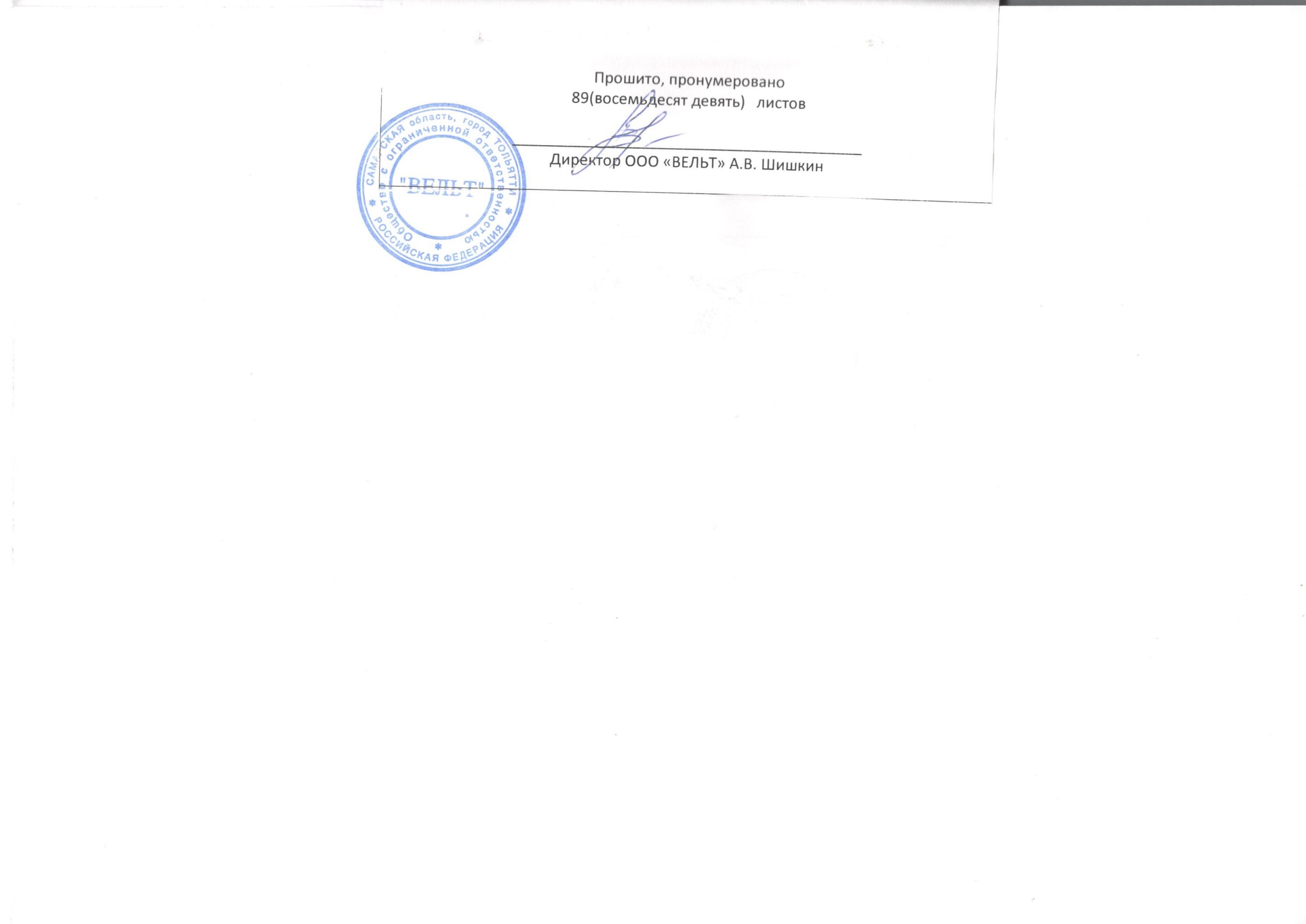 Проектная декларация в редакции от 15.06.2017г.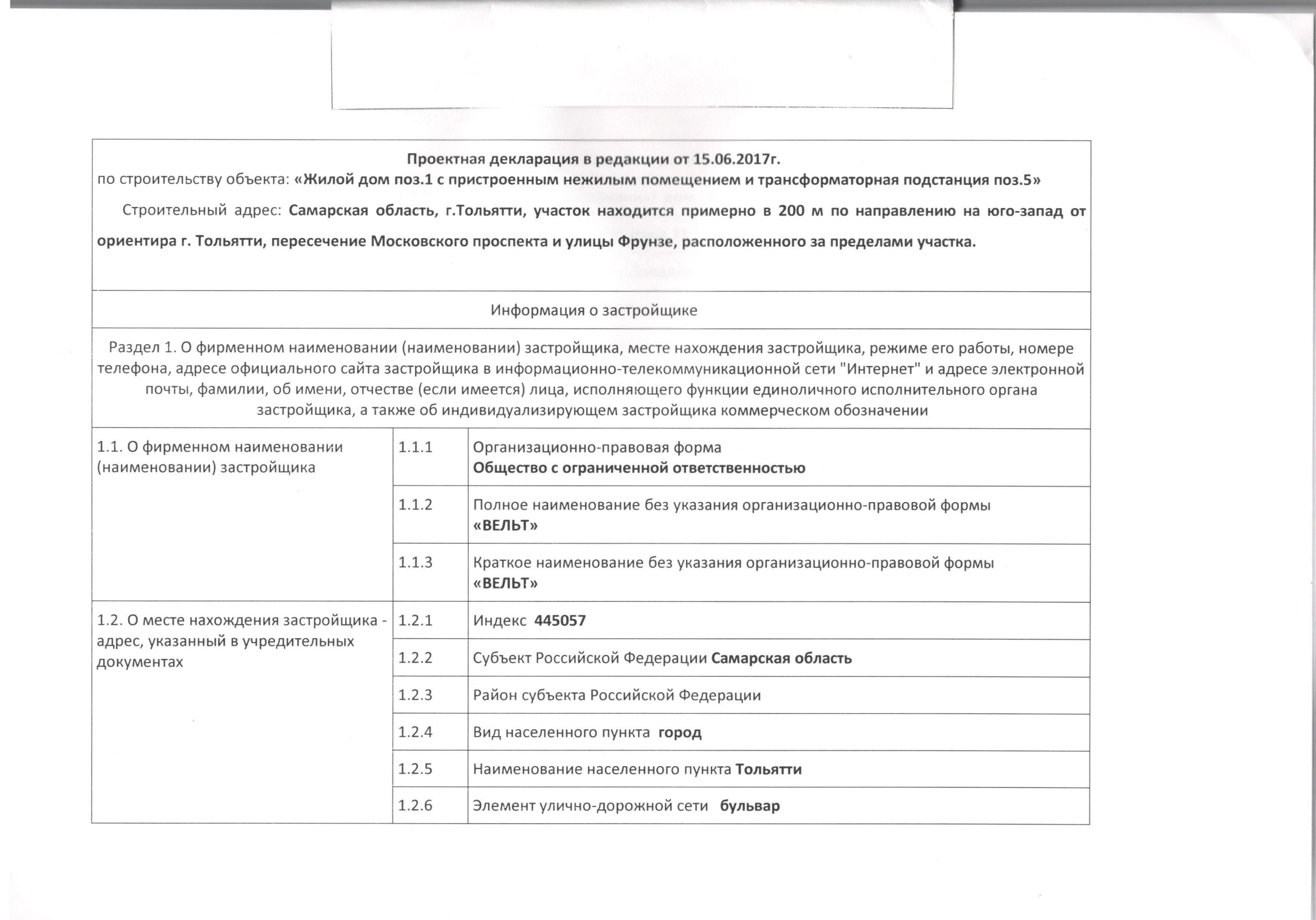 по строительству объекта: «Жилой дом поз.1 с пристроенным нежилым помещением и трансформаторная подстанция поз.5»  	Строительный адрес: Самарская область, г.Тольятти, участок находится примерно в 200 м по направлению на юго-запад от ориентира г. Тольятти, пересечение Московского проспекта и улицы Фрунзе, расположенного за пределами участка.Проектная декларация в редакции от 15.06.2017г.по строительству объекта: «Жилой дом поз.1 с пристроенным нежилым помещением и трансформаторная подстанция поз.5»  	Строительный адрес: Самарская область, г.Тольятти, участок находится примерно в 200 м по направлению на юго-запад от ориентира г. Тольятти, пересечение Московского проспекта и улицы Фрунзе, расположенного за пределами участка.Проектная декларация в редакции от 15.06.2017г.по строительству объекта: «Жилой дом поз.1 с пристроенным нежилым помещением и трансформаторная подстанция поз.5»  	Строительный адрес: Самарская область, г.Тольятти, участок находится примерно в 200 м по направлению на юго-запад от ориентира г. Тольятти, пересечение Московского проспекта и улицы Фрунзе, расположенного за пределами участка.Проектная декларация в редакции от 15.06.2017г.по строительству объекта: «Жилой дом поз.1 с пристроенным нежилым помещением и трансформаторная подстанция поз.5»  	Строительный адрес: Самарская область, г.Тольятти, участок находится примерно в 200 м по направлению на юго-запад от ориентира г. Тольятти, пересечение Московского проспекта и улицы Фрунзе, расположенного за пределами участка.Проектная декларация в редакции от 15.06.2017г.по строительству объекта: «Жилой дом поз.1 с пристроенным нежилым помещением и трансформаторная подстанция поз.5»  	Строительный адрес: Самарская область, г.Тольятти, участок находится примерно в 200 м по направлению на юго-запад от ориентира г. Тольятти, пересечение Московского проспекта и улицы Фрунзе, расположенного за пределами участка.Проектная декларация в редакции от 15.06.2017г.по строительству объекта: «Жилой дом поз.1 с пристроенным нежилым помещением и трансформаторная подстанция поз.5»  	Строительный адрес: Самарская область, г.Тольятти, участок находится примерно в 200 м по направлению на юго-запад от ориентира г. Тольятти, пересечение Московского проспекта и улицы Фрунзе, расположенного за пределами участка.Проектная декларация в редакции от 15.06.2017г.по строительству объекта: «Жилой дом поз.1 с пристроенным нежилым помещением и трансформаторная подстанция поз.5»  	Строительный адрес: Самарская область, г.Тольятти, участок находится примерно в 200 м по направлению на юго-запад от ориентира г. Тольятти, пересечение Московского проспекта и улицы Фрунзе, расположенного за пределами участка.Проектная декларация в редакции от 15.06.2017г.по строительству объекта: «Жилой дом поз.1 с пристроенным нежилым помещением и трансформаторная подстанция поз.5»  	Строительный адрес: Самарская область, г.Тольятти, участок находится примерно в 200 м по направлению на юго-запад от ориентира г. Тольятти, пересечение Московского проспекта и улицы Фрунзе, расположенного за пределами участка.Проектная декларация в редакции от 15.06.2017г.по строительству объекта: «Жилой дом поз.1 с пристроенным нежилым помещением и трансформаторная подстанция поз.5»  	Строительный адрес: Самарская область, г.Тольятти, участок находится примерно в 200 м по направлению на юго-запад от ориентира г. Тольятти, пересечение Московского проспекта и улицы Фрунзе, расположенного за пределами участка.Проектная декларация в редакции от 15.06.2017г.по строительству объекта: «Жилой дом поз.1 с пристроенным нежилым помещением и трансформаторная подстанция поз.5»  	Строительный адрес: Самарская область, г.Тольятти, участок находится примерно в 200 м по направлению на юго-запад от ориентира г. Тольятти, пересечение Московского проспекта и улицы Фрунзе, расположенного за пределами участка.Проектная декларация в редакции от 15.06.2017г.по строительству объекта: «Жилой дом поз.1 с пристроенным нежилым помещением и трансформаторная подстанция поз.5»  	Строительный адрес: Самарская область, г.Тольятти, участок находится примерно в 200 м по направлению на юго-запад от ориентира г. Тольятти, пересечение Московского проспекта и улицы Фрунзе, расположенного за пределами участка.Проектная декларация в редакции от 15.06.2017г.по строительству объекта: «Жилой дом поз.1 с пристроенным нежилым помещением и трансформаторная подстанция поз.5»  	Строительный адрес: Самарская область, г.Тольятти, участок находится примерно в 200 м по направлению на юго-запад от ориентира г. Тольятти, пересечение Московского проспекта и улицы Фрунзе, расположенного за пределами участка.Проектная декларация в редакции от 15.06.2017г.по строительству объекта: «Жилой дом поз.1 с пристроенным нежилым помещением и трансформаторная подстанция поз.5»  	Строительный адрес: Самарская область, г.Тольятти, участок находится примерно в 200 м по направлению на юго-запад от ориентира г. Тольятти, пересечение Московского проспекта и улицы Фрунзе, расположенного за пределами участка.Проектная декларация в редакции от 15.06.2017г.по строительству объекта: «Жилой дом поз.1 с пристроенным нежилым помещением и трансформаторная подстанция поз.5»  	Строительный адрес: Самарская область, г.Тольятти, участок находится примерно в 200 м по направлению на юго-запад от ориентира г. Тольятти, пересечение Московского проспекта и улицы Фрунзе, расположенного за пределами участка.Информация о застройщикеИнформация о застройщикеИнформация о застройщикеИнформация о застройщикеИнформация о застройщикеИнформация о застройщикеИнформация о застройщикеИнформация о застройщикеИнформация о застройщикеИнформация о застройщикеИнформация о застройщикеИнформация о застройщикеИнформация о застройщикеИнформация о застройщикеРаздел 1. О фирменном наименовании (наименовании) застройщика, месте нахождения застройщика, режиме его работы, номере телефона, адресе официального сайта застройщика в информационно-телекоммуникационной сети "Интернет" и адресе электронной почты, фамилии, об имени, отчестве (если имеется) лица, исполняющего функции единоличного исполнительного органа застройщика, а также об индивидуализирующем застройщика коммерческом обозначенииРаздел 1. О фирменном наименовании (наименовании) застройщика, месте нахождения застройщика, режиме его работы, номере телефона, адресе официального сайта застройщика в информационно-телекоммуникационной сети "Интернет" и адресе электронной почты, фамилии, об имени, отчестве (если имеется) лица, исполняющего функции единоличного исполнительного органа застройщика, а также об индивидуализирующем застройщика коммерческом обозначенииРаздел 1. О фирменном наименовании (наименовании) застройщика, месте нахождения застройщика, режиме его работы, номере телефона, адресе официального сайта застройщика в информационно-телекоммуникационной сети "Интернет" и адресе электронной почты, фамилии, об имени, отчестве (если имеется) лица, исполняющего функции единоличного исполнительного органа застройщика, а также об индивидуализирующем застройщика коммерческом обозначенииРаздел 1. О фирменном наименовании (наименовании) застройщика, месте нахождения застройщика, режиме его работы, номере телефона, адресе официального сайта застройщика в информационно-телекоммуникационной сети "Интернет" и адресе электронной почты, фамилии, об имени, отчестве (если имеется) лица, исполняющего функции единоличного исполнительного органа застройщика, а также об индивидуализирующем застройщика коммерческом обозначенииРаздел 1. О фирменном наименовании (наименовании) застройщика, месте нахождения застройщика, режиме его работы, номере телефона, адресе официального сайта застройщика в информационно-телекоммуникационной сети "Интернет" и адресе электронной почты, фамилии, об имени, отчестве (если имеется) лица, исполняющего функции единоличного исполнительного органа застройщика, а также об индивидуализирующем застройщика коммерческом обозначенииРаздел 1. О фирменном наименовании (наименовании) застройщика, месте нахождения застройщика, режиме его работы, номере телефона, адресе официального сайта застройщика в информационно-телекоммуникационной сети "Интернет" и адресе электронной почты, фамилии, об имени, отчестве (если имеется) лица, исполняющего функции единоличного исполнительного органа застройщика, а также об индивидуализирующем застройщика коммерческом обозначенииРаздел 1. О фирменном наименовании (наименовании) застройщика, месте нахождения застройщика, режиме его работы, номере телефона, адресе официального сайта застройщика в информационно-телекоммуникационной сети "Интернет" и адресе электронной почты, фамилии, об имени, отчестве (если имеется) лица, исполняющего функции единоличного исполнительного органа застройщика, а также об индивидуализирующем застройщика коммерческом обозначенииРаздел 1. О фирменном наименовании (наименовании) застройщика, месте нахождения застройщика, режиме его работы, номере телефона, адресе официального сайта застройщика в информационно-телекоммуникационной сети "Интернет" и адресе электронной почты, фамилии, об имени, отчестве (если имеется) лица, исполняющего функции единоличного исполнительного органа застройщика, а также об индивидуализирующем застройщика коммерческом обозначенииРаздел 1. О фирменном наименовании (наименовании) застройщика, месте нахождения застройщика, режиме его работы, номере телефона, адресе официального сайта застройщика в информационно-телекоммуникационной сети "Интернет" и адресе электронной почты, фамилии, об имени, отчестве (если имеется) лица, исполняющего функции единоличного исполнительного органа застройщика, а также об индивидуализирующем застройщика коммерческом обозначенииРаздел 1. О фирменном наименовании (наименовании) застройщика, месте нахождения застройщика, режиме его работы, номере телефона, адресе официального сайта застройщика в информационно-телекоммуникационной сети "Интернет" и адресе электронной почты, фамилии, об имени, отчестве (если имеется) лица, исполняющего функции единоличного исполнительного органа застройщика, а также об индивидуализирующем застройщика коммерческом обозначенииРаздел 1. О фирменном наименовании (наименовании) застройщика, месте нахождения застройщика, режиме его работы, номере телефона, адресе официального сайта застройщика в информационно-телекоммуникационной сети "Интернет" и адресе электронной почты, фамилии, об имени, отчестве (если имеется) лица, исполняющего функции единоличного исполнительного органа застройщика, а также об индивидуализирующем застройщика коммерческом обозначенииРаздел 1. О фирменном наименовании (наименовании) застройщика, месте нахождения застройщика, режиме его работы, номере телефона, адресе официального сайта застройщика в информационно-телекоммуникационной сети "Интернет" и адресе электронной почты, фамилии, об имени, отчестве (если имеется) лица, исполняющего функции единоличного исполнительного органа застройщика, а также об индивидуализирующем застройщика коммерческом обозначенииРаздел 1. О фирменном наименовании (наименовании) застройщика, месте нахождения застройщика, режиме его работы, номере телефона, адресе официального сайта застройщика в информационно-телекоммуникационной сети "Интернет" и адресе электронной почты, фамилии, об имени, отчестве (если имеется) лица, исполняющего функции единоличного исполнительного органа застройщика, а также об индивидуализирующем застройщика коммерческом обозначенииРаздел 1. О фирменном наименовании (наименовании) застройщика, месте нахождения застройщика, режиме его работы, номере телефона, адресе официального сайта застройщика в информационно-телекоммуникационной сети "Интернет" и адресе электронной почты, фамилии, об имени, отчестве (если имеется) лица, исполняющего функции единоличного исполнительного органа застройщика, а также об индивидуализирующем застройщика коммерческом обозначении1.1. О фирменном наименовании (наименовании) застройщика1.1. О фирменном наименовании (наименовании) застройщика1.1. О фирменном наименовании (наименовании) застройщика1.1. О фирменном наименовании (наименовании) застройщика1.1.1Организационно-правовая формаОбщество с ограниченной ответственностьюОрганизационно-правовая формаОбщество с ограниченной ответственностьюОрганизационно-правовая формаОбщество с ограниченной ответственностьюОрганизационно-правовая формаОбщество с ограниченной ответственностьюОрганизационно-правовая формаОбщество с ограниченной ответственностьюОрганизационно-правовая формаОбщество с ограниченной ответственностьюОрганизационно-правовая формаОбщество с ограниченной ответственностьюОрганизационно-правовая формаОбщество с ограниченной ответственностьюОрганизационно-правовая формаОбщество с ограниченной ответственностью1.1. О фирменном наименовании (наименовании) застройщика1.1. О фирменном наименовании (наименовании) застройщика1.1. О фирменном наименовании (наименовании) застройщика1.1. О фирменном наименовании (наименовании) застройщика1.1.2Полное наименование без указания организационно-правовой формы«ВЕЛЬТ»Полное наименование без указания организационно-правовой формы«ВЕЛЬТ»Полное наименование без указания организационно-правовой формы«ВЕЛЬТ»Полное наименование без указания организационно-правовой формы«ВЕЛЬТ»Полное наименование без указания организационно-правовой формы«ВЕЛЬТ»Полное наименование без указания организационно-правовой формы«ВЕЛЬТ»Полное наименование без указания организационно-правовой формы«ВЕЛЬТ»Полное наименование без указания организационно-правовой формы«ВЕЛЬТ»Полное наименование без указания организационно-правовой формы«ВЕЛЬТ»1.1. О фирменном наименовании (наименовании) застройщика1.1. О фирменном наименовании (наименовании) застройщика1.1. О фирменном наименовании (наименовании) застройщика1.1. О фирменном наименовании (наименовании) застройщика1.1.3Краткое наименование без указания организационно-правовой формы«ВЕЛЬТ»Краткое наименование без указания организационно-правовой формы«ВЕЛЬТ»Краткое наименование без указания организационно-правовой формы«ВЕЛЬТ»Краткое наименование без указания организационно-правовой формы«ВЕЛЬТ»Краткое наименование без указания организационно-правовой формы«ВЕЛЬТ»Краткое наименование без указания организационно-правовой формы«ВЕЛЬТ»Краткое наименование без указания организационно-правовой формы«ВЕЛЬТ»Краткое наименование без указания организационно-правовой формы«ВЕЛЬТ»Краткое наименование без указания организационно-правовой формы«ВЕЛЬТ»1.2. О месте нахождения застройщика - адрес, указанный в учредительных документах1.2. О месте нахождения застройщика - адрес, указанный в учредительных документах1.2. О месте нахождения застройщика - адрес, указанный в учредительных документах1.2. О месте нахождения застройщика - адрес, указанный в учредительных документах1.2.1Индекс  445057Индекс  445057Индекс  445057Индекс  445057Индекс  445057Индекс  445057Индекс  445057Индекс  445057Индекс  4450571.2. О месте нахождения застройщика - адрес, указанный в учредительных документах1.2. О месте нахождения застройщика - адрес, указанный в учредительных документах1.2. О месте нахождения застройщика - адрес, указанный в учредительных документах1.2. О месте нахождения застройщика - адрес, указанный в учредительных документах1.2.2Субъект Российской Федерации Самарская областьСубъект Российской Федерации Самарская областьСубъект Российской Федерации Самарская областьСубъект Российской Федерации Самарская областьСубъект Российской Федерации Самарская областьСубъект Российской Федерации Самарская областьСубъект Российской Федерации Самарская областьСубъект Российской Федерации Самарская областьСубъект Российской Федерации Самарская область1.2. О месте нахождения застройщика - адрес, указанный в учредительных документах1.2. О месте нахождения застройщика - адрес, указанный в учредительных документах1.2. О месте нахождения застройщика - адрес, указанный в учредительных документах1.2. О месте нахождения застройщика - адрес, указанный в учредительных документах1.2.3Район субъекта Российской ФедерацииРайон субъекта Российской ФедерацииРайон субъекта Российской ФедерацииРайон субъекта Российской ФедерацииРайон субъекта Российской ФедерацииРайон субъекта Российской ФедерацииРайон субъекта Российской ФедерацииРайон субъекта Российской ФедерацииРайон субъекта Российской Федерации1.2. О месте нахождения застройщика - адрес, указанный в учредительных документах1.2. О месте нахождения застройщика - адрес, указанный в учредительных документах1.2. О месте нахождения застройщика - адрес, указанный в учредительных документах1.2. О месте нахождения застройщика - адрес, указанный в учредительных документах1.2.4Вид населенного пункта  город Вид населенного пункта  город Вид населенного пункта  город Вид населенного пункта  город Вид населенного пункта  город Вид населенного пункта  город Вид населенного пункта  город Вид населенного пункта  город Вид населенного пункта  город 1.2. О месте нахождения застройщика - адрес, указанный в учредительных документах1.2. О месте нахождения застройщика - адрес, указанный в учредительных документах1.2. О месте нахождения застройщика - адрес, указанный в учредительных документах1.2. О месте нахождения застройщика - адрес, указанный в учредительных документах1.2.5Наименование населенного пункта ТольяттиНаименование населенного пункта ТольяттиНаименование населенного пункта ТольяттиНаименование населенного пункта ТольяттиНаименование населенного пункта ТольяттиНаименование населенного пункта ТольяттиНаименование населенного пункта ТольяттиНаименование населенного пункта ТольяттиНаименование населенного пункта Тольятти1.2. О месте нахождения застройщика - адрес, указанный в учредительных документах1.2. О месте нахождения застройщика - адрес, указанный в учредительных документах1.2. О месте нахождения застройщика - адрес, указанный в учредительных документах1.2. О месте нахождения застройщика - адрес, указанный в учредительных документах1.2.6Элемент улично-дорожной сети   бульварЭлемент улично-дорожной сети   бульварЭлемент улично-дорожной сети   бульварЭлемент улично-дорожной сети   бульварЭлемент улично-дорожной сети   бульварЭлемент улично-дорожной сети   бульварЭлемент улично-дорожной сети   бульварЭлемент улично-дорожной сети   бульварЭлемент улично-дорожной сети   бульвар1.2. О месте нахождения застройщика - адрес, указанный в учредительных документах1.2. О месте нахождения застройщика - адрес, указанный в учредительных документах1.2. О месте нахождения застройщика - адрес, указанный в учредительных документах1.2. О месте нахождения застройщика - адрес, указанный в учредительных документах1.2.7Наименование элемента улично-дорожной сети ПриморскийНаименование элемента улично-дорожной сети ПриморскийНаименование элемента улично-дорожной сети ПриморскийНаименование элемента улично-дорожной сети ПриморскийНаименование элемента улично-дорожной сети ПриморскийНаименование элемента улично-дорожной сети ПриморскийНаименование элемента улично-дорожной сети ПриморскийНаименование элемента улично-дорожной сети ПриморскийНаименование элемента улично-дорожной сети Приморский1.2. О месте нахождения застройщика - адрес, указанный в учредительных документах1.2. О месте нахождения застройщика - адрес, указанный в учредительных документах1.2. О месте нахождения застройщика - адрес, указанный в учредительных документах1.2. О месте нахождения застройщика - адрес, указанный в учредительных документах1.2.8Тип здания (сооружения)  дом 15Тип здания (сооружения)  дом 15Тип здания (сооружения)  дом 15Тип здания (сооружения)  дом 15Тип здания (сооружения)  дом 15Тип здания (сооружения)  дом 15Тип здания (сооружения)  дом 15Тип здания (сооружения)  дом 15Тип здания (сооружения)  дом 151.2. О месте нахождения застройщика - адрес, указанный в учредительных документах1.2. О месте нахождения застройщика - адрес, указанный в учредительных документах1.2. О месте нахождения застройщика - адрес, указанный в учредительных документах1.2. О месте нахождения застройщика - адрес, указанный в учредительных документах1.2.9Тип помещений   квартира 71Тип помещений   квартира 71Тип помещений   квартира 71Тип помещений   квартира 71Тип помещений   квартира 71Тип помещений   квартира 71Тип помещений   квартира 71Тип помещений   квартира 71Тип помещений   квартира 711.3. О режиме работы застройщика1.3. О режиме работы застройщика1.3. О режиме работы застройщика1.3. О режиме работы застройщика1.3.1Рабочие дни недели  Понедельник-ПятницаРабочие дни недели  Понедельник-ПятницаРабочие дни недели  Понедельник-ПятницаРабочие дни недели  Понедельник-ПятницаРабочие дни недели  Понедельник-ПятницаРабочие дни недели  Понедельник-ПятницаРабочие дни недели  Понедельник-ПятницаРабочие дни недели  Понедельник-ПятницаРабочие дни недели  Понедельник-Пятница1.3. О режиме работы застройщика1.3. О режиме работы застройщика1.3. О режиме работы застройщика1.3. О режиме работы застройщика1.3.2Рабочее время с 09.00 до 18.00Рабочее время с 09.00 до 18.00Рабочее время с 09.00 до 18.00Рабочее время с 09.00 до 18.00Рабочее время с 09.00 до 18.00Рабочее время с 09.00 до 18.00Рабочее время с 09.00 до 18.00Рабочее время с 09.00 до 18.00Рабочее время с 09.00 до 18.001.4. О номере телефона, адресе официального сайта застройщика и адресе электронной почты в информационно-телекоммуникационной сети "Интернет" 1.4. О номере телефона, адресе официального сайта застройщика и адресе электронной почты в информационно-телекоммуникационной сети "Интернет" 1.4. О номере телефона, адресе официального сайта застройщика и адресе электронной почты в информационно-телекоммуникационной сети "Интернет" 1.4. О номере телефона, адресе официального сайта застройщика и адресе электронной почты в информационно-телекоммуникационной сети "Интернет" 1.4.1Номер телефона 8(8482) 777-707, 707-777Номер телефона 8(8482) 777-707, 707-777Номер телефона 8(8482) 777-707, 707-777Номер телефона 8(8482) 777-707, 707-777Номер телефона 8(8482) 777-707, 707-777Номер телефона 8(8482) 777-707, 707-777Номер телефона 8(8482) 777-707, 707-777Номер телефона 8(8482) 777-707, 707-777Номер телефона 8(8482) 777-707, 707-7771.4. О номере телефона, адресе официального сайта застройщика и адресе электронной почты в информационно-телекоммуникационной сети "Интернет" 1.4. О номере телефона, адресе официального сайта застройщика и адресе электронной почты в информационно-телекоммуникационной сети "Интернет" 1.4. О номере телефона, адресе официального сайта застройщика и адресе электронной почты в информационно-телекоммуникационной сети "Интернет" 1.4. О номере телефона, адресе официального сайта застройщика и адресе электронной почты в информационно-телекоммуникационной сети "Интернет" 1.4.2Адрес электронной почты 557-337@velt63.ruАдрес электронной почты 557-337@velt63.ruАдрес электронной почты 557-337@velt63.ruАдрес электронной почты 557-337@velt63.ruАдрес электронной почты 557-337@velt63.ruАдрес электронной почты 557-337@velt63.ruАдрес электронной почты 557-337@velt63.ruАдрес электронной почты 557-337@velt63.ruАдрес электронной почты 557-337@velt63.ru1.4. О номере телефона, адресе официального сайта застройщика и адресе электронной почты в информационно-телекоммуникационной сети "Интернет" 1.4. О номере телефона, адресе официального сайта застройщика и адресе электронной почты в информационно-телекоммуникационной сети "Интернет" 1.4. О номере телефона, адресе официального сайта застройщика и адресе электронной почты в информационно-телекоммуникационной сети "Интернет" 1.4. О номере телефона, адресе официального сайта застройщика и адресе электронной почты в информационно-телекоммуникационной сети "Интернет" 1.4.3Адрес официального сайта в информационно-телекоммуникационной сети "Интернет"    http://жкматрешка.рф Адрес официального сайта в информационно-телекоммуникационной сети "Интернет"    http://жкматрешка.рф Адрес официального сайта в информационно-телекоммуникационной сети "Интернет"    http://жкматрешка.рф Адрес официального сайта в информационно-телекоммуникационной сети "Интернет"    http://жкматрешка.рф Адрес официального сайта в информационно-телекоммуникационной сети "Интернет"    http://жкматрешка.рф Адрес официального сайта в информационно-телекоммуникационной сети "Интернет"    http://жкматрешка.рф Адрес официального сайта в информационно-телекоммуникационной сети "Интернет"    http://жкматрешка.рф Адрес официального сайта в информационно-телекоммуникационной сети "Интернет"    http://жкматрешка.рф Адрес официального сайта в информационно-телекоммуникационной сети "Интернет"    http://жкматрешка.рф 1.5. О лице, исполняющем функции единоличного исполнительного органа застройщика 1.5. О лице, исполняющем функции единоличного исполнительного органа застройщика 1.5. О лице, исполняющем функции единоличного исполнительного органа застройщика 1.5. О лице, исполняющем функции единоличного исполнительного органа застройщика 1.5.1Фамилия ШишкинФамилия ШишкинФамилия ШишкинФамилия ШишкинФамилия ШишкинФамилия ШишкинФамилия ШишкинФамилия ШишкинФамилия Шишкин1.5. О лице, исполняющем функции единоличного исполнительного органа застройщика 1.5. О лице, исполняющем функции единоличного исполнительного органа застройщика 1.5. О лице, исполняющем функции единоличного исполнительного органа застройщика 1.5. О лице, исполняющем функции единоличного исполнительного органа застройщика 1.5.2Имя Александр Имя Александр Имя Александр Имя Александр Имя Александр Имя Александр Имя Александр Имя Александр Имя Александр 1.5. О лице, исполняющем функции единоличного исполнительного органа застройщика 1.5. О лице, исполняющем функции единоличного исполнительного органа застройщика 1.5. О лице, исполняющем функции единоличного исполнительного органа застройщика 1.5. О лице, исполняющем функции единоличного исполнительного органа застройщика 1.5.3Отчество (при наличии) ВячеславовичОтчество (при наличии) ВячеславовичОтчество (при наличии) ВячеславовичОтчество (при наличии) ВячеславовичОтчество (при наличии) ВячеславовичОтчество (при наличии) ВячеславовичОтчество (при наличии) ВячеславовичОтчество (при наличии) ВячеславовичОтчество (при наличии) Вячеславович1.5. О лице, исполняющем функции единоличного исполнительного органа застройщика 1.5. О лице, исполняющем функции единоличного исполнительного органа застройщика 1.5. О лице, исполняющем функции единоличного исполнительного органа застройщика 1.5. О лице, исполняющем функции единоличного исполнительного органа застройщика 1.5.4Наименование должности ДиректорНаименование должности ДиректорНаименование должности ДиректорНаименование должности ДиректорНаименование должности ДиректорНаименование должности ДиректорНаименование должности ДиректорНаименование должности ДиректорНаименование должности Директор1.6. Об индивидуализирующем застройщика коммерческом обозначении 1.6. Об индивидуализирующем застройщика коммерческом обозначении 1.6. Об индивидуализирующем застройщика коммерческом обозначении 1.6. Об индивидуализирующем застройщика коммерческом обозначении 1.6.1Коммерческое обозначение застройщика-Коммерческое обозначение застройщика-Коммерческое обозначение застройщика-Коммерческое обозначение застройщика-Коммерческое обозначение застройщика-Коммерческое обозначение застройщика-Коммерческое обозначение застройщика-Коммерческое обозначение застройщика-Коммерческое обозначение застройщика-Раздел 2. О государственной регистрации застройщикаРаздел 2. О государственной регистрации застройщикаРаздел 2. О государственной регистрации застройщикаРаздел 2. О государственной регистрации застройщикаРаздел 2. О государственной регистрации застройщикаРаздел 2. О государственной регистрации застройщикаРаздел 2. О государственной регистрации застройщикаРаздел 2. О государственной регистрации застройщикаРаздел 2. О государственной регистрации застройщикаРаздел 2. О государственной регистрации застройщикаРаздел 2. О государственной регистрации застройщикаРаздел 2. О государственной регистрации застройщикаРаздел 2. О государственной регистрации застройщикаРаздел 2. О государственной регистрации застройщика2.1. О государственной регистрации застройщика2.1. О государственной регистрации застройщика2.1. О государственной регистрации застройщика2.1. О государственной регистрации застройщика2.1.1Индивидуальный номер налогоплательщика   6321316198Индивидуальный номер налогоплательщика   6321316198Индивидуальный номер налогоплательщика   6321316198Индивидуальный номер налогоплательщика   6321316198Индивидуальный номер налогоплательщика   6321316198Индивидуальный номер налогоплательщика   6321316198Индивидуальный номер налогоплательщика   6321316198Индивидуальный номер налогоплательщика   6321316198Индивидуальный номер налогоплательщика   63213161982.1. О государственной регистрации застройщика2.1. О государственной регистрации застройщика2.1. О государственной регистрации застройщика2.1. О государственной регистрации застройщика2.1.2Основной государственный регистрационный номер 1136320014687Основной государственный регистрационный номер 1136320014687Основной государственный регистрационный номер 1136320014687Основной государственный регистрационный номер 1136320014687Основной государственный регистрационный номер 1136320014687Основной государственный регистрационный номер 1136320014687Основной государственный регистрационный номер 1136320014687Основной государственный регистрационный номер 1136320014687Основной государственный регистрационный номер 11363200146872.1. О государственной регистрации застройщика2.1. О государственной регистрации застройщика2.1. О государственной регистрации застройщика2.1. О государственной регистрации застройщика2.1.3Год регистрации 2013Год регистрации 2013Год регистрации 2013Год регистрации 2013Год регистрации 2013Год регистрации 2013Год регистрации 2013Год регистрации 2013Год регистрации 2013Раздел 3. Об учредителях (участниках) застройщика, которые обладают пятью и более процентами голосов в органе управления этого юридического лица, с указанием фирменного наименования (наименования) юридического лица - учредителя (участника), фамилии, имени, отчества физического лица - учредителя (участника), а также процента голосов, которым обладает каждый такой учредитель (участник) в органе управления этого юридического лицаРаздел 3. Об учредителях (участниках) застройщика, которые обладают пятью и более процентами голосов в органе управления этого юридического лица, с указанием фирменного наименования (наименования) юридического лица - учредителя (участника), фамилии, имени, отчества физического лица - учредителя (участника), а также процента голосов, которым обладает каждый такой учредитель (участник) в органе управления этого юридического лицаРаздел 3. Об учредителях (участниках) застройщика, которые обладают пятью и более процентами голосов в органе управления этого юридического лица, с указанием фирменного наименования (наименования) юридического лица - учредителя (участника), фамилии, имени, отчества физического лица - учредителя (участника), а также процента голосов, которым обладает каждый такой учредитель (участник) в органе управления этого юридического лицаРаздел 3. Об учредителях (участниках) застройщика, которые обладают пятью и более процентами голосов в органе управления этого юридического лица, с указанием фирменного наименования (наименования) юридического лица - учредителя (участника), фамилии, имени, отчества физического лица - учредителя (участника), а также процента голосов, которым обладает каждый такой учредитель (участник) в органе управления этого юридического лицаРаздел 3. Об учредителях (участниках) застройщика, которые обладают пятью и более процентами голосов в органе управления этого юридического лица, с указанием фирменного наименования (наименования) юридического лица - учредителя (участника), фамилии, имени, отчества физического лица - учредителя (участника), а также процента голосов, которым обладает каждый такой учредитель (участник) в органе управления этого юридического лицаРаздел 3. Об учредителях (участниках) застройщика, которые обладают пятью и более процентами голосов в органе управления этого юридического лица, с указанием фирменного наименования (наименования) юридического лица - учредителя (участника), фамилии, имени, отчества физического лица - учредителя (участника), а также процента голосов, которым обладает каждый такой учредитель (участник) в органе управления этого юридического лицаРаздел 3. Об учредителях (участниках) застройщика, которые обладают пятью и более процентами голосов в органе управления этого юридического лица, с указанием фирменного наименования (наименования) юридического лица - учредителя (участника), фамилии, имени, отчества физического лица - учредителя (участника), а также процента голосов, которым обладает каждый такой учредитель (участник) в органе управления этого юридического лицаРаздел 3. Об учредителях (участниках) застройщика, которые обладают пятью и более процентами голосов в органе управления этого юридического лица, с указанием фирменного наименования (наименования) юридического лица - учредителя (участника), фамилии, имени, отчества физического лица - учредителя (участника), а также процента голосов, которым обладает каждый такой учредитель (участник) в органе управления этого юридического лицаРаздел 3. Об учредителях (участниках) застройщика, которые обладают пятью и более процентами голосов в органе управления этого юридического лица, с указанием фирменного наименования (наименования) юридического лица - учредителя (участника), фамилии, имени, отчества физического лица - учредителя (участника), а также процента голосов, которым обладает каждый такой учредитель (участник) в органе управления этого юридического лицаРаздел 3. Об учредителях (участниках) застройщика, которые обладают пятью и более процентами голосов в органе управления этого юридического лица, с указанием фирменного наименования (наименования) юридического лица - учредителя (участника), фамилии, имени, отчества физического лица - учредителя (участника), а также процента голосов, которым обладает каждый такой учредитель (участник) в органе управления этого юридического лицаРаздел 3. Об учредителях (участниках) застройщика, которые обладают пятью и более процентами голосов в органе управления этого юридического лица, с указанием фирменного наименования (наименования) юридического лица - учредителя (участника), фамилии, имени, отчества физического лица - учредителя (участника), а также процента голосов, которым обладает каждый такой учредитель (участник) в органе управления этого юридического лицаРаздел 3. Об учредителях (участниках) застройщика, которые обладают пятью и более процентами голосов в органе управления этого юридического лица, с указанием фирменного наименования (наименования) юридического лица - учредителя (участника), фамилии, имени, отчества физического лица - учредителя (участника), а также процента голосов, которым обладает каждый такой учредитель (участник) в органе управления этого юридического лицаРаздел 3. Об учредителях (участниках) застройщика, которые обладают пятью и более процентами голосов в органе управления этого юридического лица, с указанием фирменного наименования (наименования) юридического лица - учредителя (участника), фамилии, имени, отчества физического лица - учредителя (участника), а также процента голосов, которым обладает каждый такой учредитель (участник) в органе управления этого юридического лицаРаздел 3. Об учредителях (участниках) застройщика, которые обладают пятью и более процентами голосов в органе управления этого юридического лица, с указанием фирменного наименования (наименования) юридического лица - учредителя (участника), фамилии, имени, отчества физического лица - учредителя (участника), а также процента голосов, которым обладает каждый такой учредитель (участник) в органе управления этого юридического лица3.1. Об учредителе - юридическом лице, являющемся резидентом Российской Федерации 3.1. Об учредителе - юридическом лице, являющемся резидентом Российской Федерации 3.1. Об учредителе - юридическом лице, являющемся резидентом Российской Федерации 3.1. Об учредителе - юридическом лице, являющемся резидентом Российской Федерации 3.1.1Организационно-правовая формаОрганизационно-правовая формаОрганизационно-правовая формаОрганизационно-правовая формаОрганизационно-правовая формаОрганизационно-правовая формаОрганизационно-правовая формаОрганизационно-правовая формаОрганизационно-правовая форма3.1. Об учредителе - юридическом лице, являющемся резидентом Российской Федерации 3.1. Об учредителе - юридическом лице, являющемся резидентом Российской Федерации 3.1. Об учредителе - юридическом лице, являющемся резидентом Российской Федерации 3.1. Об учредителе - юридическом лице, являющемся резидентом Российской Федерации 3.1.2Фирменное наименование (полное наименование) без указания организационно-правовой формыФирменное наименование (полное наименование) без указания организационно-правовой формыФирменное наименование (полное наименование) без указания организационно-правовой формыФирменное наименование (полное наименование) без указания организационно-правовой формыФирменное наименование (полное наименование) без указания организационно-правовой формыФирменное наименование (полное наименование) без указания организационно-правовой формыФирменное наименование (полное наименование) без указания организационно-правовой формыФирменное наименование (полное наименование) без указания организационно-правовой формыФирменное наименование (полное наименование) без указания организационно-правовой формы3.1. Об учредителе - юридическом лице, являющемся резидентом Российской Федерации 3.1. Об учредителе - юридическом лице, являющемся резидентом Российской Федерации 3.1. Об учредителе - юридическом лице, являющемся резидентом Российской Федерации 3.1. Об учредителе - юридическом лице, являющемся резидентом Российской Федерации 3.1.3Индивидуальный номер налогоплательщикаИндивидуальный номер налогоплательщикаИндивидуальный номер налогоплательщикаИндивидуальный номер налогоплательщикаИндивидуальный номер налогоплательщикаИндивидуальный номер налогоплательщикаИндивидуальный номер налогоплательщикаИндивидуальный номер налогоплательщикаИндивидуальный номер налогоплательщика3.1. Об учредителе - юридическом лице, являющемся резидентом Российской Федерации 3.1. Об учредителе - юридическом лице, являющемся резидентом Российской Федерации 3.1. Об учредителе - юридическом лице, являющемся резидентом Российской Федерации 3.1. Об учредителе - юридическом лице, являющемся резидентом Российской Федерации 3.1.4% голосов в органе управления% голосов в органе управления% голосов в органе управления% голосов в органе управления% голосов в органе управления% голосов в органе управления% голосов в органе управления% голосов в органе управления% голосов в органе управления3.2. Об учредителе - юридическом лице, являющемся нерезидентом Российской Федерации 3.2. Об учредителе - юридическом лице, являющемся нерезидентом Российской Федерации 3.2. Об учредителе - юридическом лице, являющемся нерезидентом Российской Федерации 3.2. Об учредителе - юридическом лице, являющемся нерезидентом Российской Федерации 3.2.1Фирменное наименование организацииФирменное наименование организацииФирменное наименование организацииФирменное наименование организацииФирменное наименование организацииФирменное наименование организацииФирменное наименование организацииФирменное наименование организацииФирменное наименование организации3.2. Об учредителе - юридическом лице, являющемся нерезидентом Российской Федерации 3.2. Об учредителе - юридическом лице, являющемся нерезидентом Российской Федерации 3.2. Об учредителе - юридическом лице, являющемся нерезидентом Российской Федерации 3.2. Об учредителе - юридическом лице, являющемся нерезидентом Российской Федерации 3.2.2Страна регистрации юридического лицаСтрана регистрации юридического лицаСтрана регистрации юридического лицаСтрана регистрации юридического лицаСтрана регистрации юридического лицаСтрана регистрации юридического лицаСтрана регистрации юридического лицаСтрана регистрации юридического лицаСтрана регистрации юридического лица3.2. Об учредителе - юридическом лице, являющемся нерезидентом Российской Федерации 3.2. Об учредителе - юридическом лице, являющемся нерезидентом Российской Федерации 3.2. Об учредителе - юридическом лице, являющемся нерезидентом Российской Федерации 3.2. Об учредителе - юридическом лице, являющемся нерезидентом Российской Федерации 3.2.3Дата регистрацииДата регистрацииДата регистрацииДата регистрацииДата регистрацииДата регистрацииДата регистрацииДата регистрацииДата регистрации3.2. Об учредителе - юридическом лице, являющемся нерезидентом Российской Федерации 3.2. Об учредителе - юридическом лице, являющемся нерезидентом Российской Федерации 3.2. Об учредителе - юридическом лице, являющемся нерезидентом Российской Федерации 3.2. Об учредителе - юридическом лице, являющемся нерезидентом Российской Федерации 3.2.4Регистрационный номерРегистрационный номерРегистрационный номерРегистрационный номерРегистрационный номерРегистрационный номерРегистрационный номерРегистрационный номерРегистрационный номер3.2. Об учредителе - юридическом лице, являющемся нерезидентом Российской Федерации 3.2. Об учредителе - юридическом лице, являющемся нерезидентом Российской Федерации 3.2. Об учредителе - юридическом лице, являющемся нерезидентом Российской Федерации 3.2. Об учредителе - юридическом лице, являющемся нерезидентом Российской Федерации 3.2.5Наименование регистрирующего органаНаименование регистрирующего органаНаименование регистрирующего органаНаименование регистрирующего органаНаименование регистрирующего органаНаименование регистрирующего органаНаименование регистрирующего органаНаименование регистрирующего органаНаименование регистрирующего органа3.2. Об учредителе - юридическом лице, являющемся нерезидентом Российской Федерации 3.2. Об учредителе - юридическом лице, являющемся нерезидентом Российской Федерации 3.2. Об учредителе - юридическом лице, являющемся нерезидентом Российской Федерации 3.2. Об учредителе - юридическом лице, являющемся нерезидентом Российской Федерации 3.2.6Адрес (место нахождения) в стране регистрацииАдрес (место нахождения) в стране регистрацииАдрес (место нахождения) в стране регистрацииАдрес (место нахождения) в стране регистрацииАдрес (место нахождения) в стране регистрацииАдрес (место нахождения) в стране регистрацииАдрес (место нахождения) в стране регистрацииАдрес (место нахождения) в стране регистрацииАдрес (место нахождения) в стране регистрации3.2. Об учредителе - юридическом лице, являющемся нерезидентом Российской Федерации 3.2. Об учредителе - юридическом лице, являющемся нерезидентом Российской Федерации 3.2. Об учредителе - юридическом лице, являющемся нерезидентом Российской Федерации 3.2. Об учредителе - юридическом лице, являющемся нерезидентом Российской Федерации 3.2.7% голосов в органе управления% голосов в органе управления% голосов в органе управления% голосов в органе управления% голосов в органе управления% голосов в органе управления% голосов в органе управления% голосов в органе управления% голосов в органе управления3.3. Об учредителе - физическом лице 3.3. Об учредителе - физическом лице 3.3. Об учредителе - физическом лице 3.3. Об учредителе - физическом лице 3.3.1Фамилия Шишкин Фамилия Шишкин Фамилия Шишкин Фамилия Шишкин Фамилия Шишкин Фамилия Шишкин Фамилия Шишкин Фамилия Шишкин Фамилия Шишкин 3.3. Об учредителе - физическом лице 3.3. Об учредителе - физическом лице 3.3. Об учредителе - физическом лице 3.3. Об учредителе - физическом лице 3.3.2Имя АлександрИмя АлександрИмя АлександрИмя АлександрИмя АлександрИмя АлександрИмя АлександрИмя АлександрИмя Александр3.3. Об учредителе - физическом лице 3.3. Об учредителе - физическом лице 3.3. Об учредителе - физическом лице 3.3. Об учредителе - физическом лице 3.3.3Отчество (при наличии) ВячеславовичОтчество (при наличии) ВячеславовичОтчество (при наличии) ВячеславовичОтчество (при наличии) ВячеславовичОтчество (при наличии) ВячеславовичОтчество (при наличии) ВячеславовичОтчество (при наличии) ВячеславовичОтчество (при наличии) ВячеславовичОтчество (при наличии) Вячеславович3.3. Об учредителе - физическом лице 3.3. Об учредителе - физическом лице 3.3. Об учредителе - физическом лице 3.3. Об учредителе - физическом лице 3.3.4Гражданство РоссияГражданство РоссияГражданство РоссияГражданство РоссияГражданство РоссияГражданство РоссияГражданство РоссияГражданство РоссияГражданство Россия3.3. Об учредителе - физическом лице 3.3. Об учредителе - физическом лице 3.3. Об учредителе - физическом лице 3.3. Об учредителе - физическом лице 3.3.5Страна места жительства Россия Страна места жительства Россия Страна места жительства Россия Страна места жительства Россия Страна места жительства Россия Страна места жительства Россия Страна места жительства Россия Страна места жительства Россия Страна места жительства Россия 3.3. Об учредителе - физическом лице 3.3. Об учредителе - физическом лице 3.3. Об учредителе - физическом лице 3.3. Об учредителе - физическом лице 3.3.6% голосов в органе управления  60 %% голосов в органе управления  60 %% голосов в органе управления  60 %% голосов в органе управления  60 %% голосов в органе управления  60 %% голосов в органе управления  60 %% голосов в органе управления  60 %% голосов в органе управления  60 %% голосов в органе управления  60 %3.3.7.Фамилия ЧаплыгинФамилия ЧаплыгинФамилия ЧаплыгинФамилия ЧаплыгинФамилия ЧаплыгинФамилия ЧаплыгинФамилия ЧаплыгинФамилия ЧаплыгинФамилия Чаплыгин3.3.8.Имя СергейИмя СергейИмя СергейИмя СергейИмя СергейИмя СергейИмя СергейИмя СергейИмя Сергей3.3.9Отчество (при наличии) НиколаевичОтчество (при наличии) НиколаевичОтчество (при наличии) НиколаевичОтчество (при наличии) НиколаевичОтчество (при наличии) НиколаевичОтчество (при наличии) НиколаевичОтчество (при наличии) НиколаевичОтчество (при наличии) НиколаевичОтчество (при наличии) Николаевич3.3.10.Гражданство РоссияГражданство РоссияГражданство РоссияГражданство РоссияГражданство РоссияГражданство РоссияГражданство РоссияГражданство РоссияГражданство Россия3.3.11.Страна места жительства РоссияСтрана места жительства РоссияСтрана места жительства РоссияСтрана места жительства РоссияСтрана места жительства РоссияСтрана места жительства РоссияСтрана места жительства РоссияСтрана места жительства РоссияСтрана места жительства Россия3.3.12.% голосов в органе управления  40 %% голосов в органе управления  40 %% голосов в органе управления  40 %% голосов в органе управления  40 %% голосов в органе управления  40 %% голосов в органе управления  40 %% голосов в органе управления  40 %% голосов в органе управления  40 %% голосов в органе управления  40 %Раздел 4. О проектах строительства многоквартирных домов и (или) иных объектов недвижимости, в которых принимал участие застройщик в течение трех лет, предшествующих опубликованию проектной декларации, с указанием места нахождения указанных объектов недвижимости, сроков ввода их в эксплуатациюРаздел 4. О проектах строительства многоквартирных домов и (или) иных объектов недвижимости, в которых принимал участие застройщик в течение трех лет, предшествующих опубликованию проектной декларации, с указанием места нахождения указанных объектов недвижимости, сроков ввода их в эксплуатациюРаздел 4. О проектах строительства многоквартирных домов и (или) иных объектов недвижимости, в которых принимал участие застройщик в течение трех лет, предшествующих опубликованию проектной декларации, с указанием места нахождения указанных объектов недвижимости, сроков ввода их в эксплуатациюРаздел 4. О проектах строительства многоквартирных домов и (или) иных объектов недвижимости, в которых принимал участие застройщик в течение трех лет, предшествующих опубликованию проектной декларации, с указанием места нахождения указанных объектов недвижимости, сроков ввода их в эксплуатациюРаздел 4. О проектах строительства многоквартирных домов и (или) иных объектов недвижимости, в которых принимал участие застройщик в течение трех лет, предшествующих опубликованию проектной декларации, с указанием места нахождения указанных объектов недвижимости, сроков ввода их в эксплуатациюРаздел 4. О проектах строительства многоквартирных домов и (или) иных объектов недвижимости, в которых принимал участие застройщик в течение трех лет, предшествующих опубликованию проектной декларации, с указанием места нахождения указанных объектов недвижимости, сроков ввода их в эксплуатациюРаздел 4. О проектах строительства многоквартирных домов и (или) иных объектов недвижимости, в которых принимал участие застройщик в течение трех лет, предшествующих опубликованию проектной декларации, с указанием места нахождения указанных объектов недвижимости, сроков ввода их в эксплуатациюРаздел 4. О проектах строительства многоквартирных домов и (или) иных объектов недвижимости, в которых принимал участие застройщик в течение трех лет, предшествующих опубликованию проектной декларации, с указанием места нахождения указанных объектов недвижимости, сроков ввода их в эксплуатациюРаздел 4. О проектах строительства многоквартирных домов и (или) иных объектов недвижимости, в которых принимал участие застройщик в течение трех лет, предшествующих опубликованию проектной декларации, с указанием места нахождения указанных объектов недвижимости, сроков ввода их в эксплуатациюРаздел 4. О проектах строительства многоквартирных домов и (или) иных объектов недвижимости, в которых принимал участие застройщик в течение трех лет, предшествующих опубликованию проектной декларации, с указанием места нахождения указанных объектов недвижимости, сроков ввода их в эксплуатациюРаздел 4. О проектах строительства многоквартирных домов и (или) иных объектов недвижимости, в которых принимал участие застройщик в течение трех лет, предшествующих опубликованию проектной декларации, с указанием места нахождения указанных объектов недвижимости, сроков ввода их в эксплуатациюРаздел 4. О проектах строительства многоквартирных домов и (или) иных объектов недвижимости, в которых принимал участие застройщик в течение трех лет, предшествующих опубликованию проектной декларации, с указанием места нахождения указанных объектов недвижимости, сроков ввода их в эксплуатациюРаздел 4. О проектах строительства многоквартирных домов и (или) иных объектов недвижимости, в которых принимал участие застройщик в течение трех лет, предшествующих опубликованию проектной декларации, с указанием места нахождения указанных объектов недвижимости, сроков ввода их в эксплуатациюРаздел 4. О проектах строительства многоквартирных домов и (или) иных объектов недвижимости, в которых принимал участие застройщик в течение трех лет, предшествующих опубликованию проектной декларации, с указанием места нахождения указанных объектов недвижимости, сроков ввода их в эксплуатацию4.1. О проектах строительства многоквартирных домов и (или) иных объектов недвижимости, в которых принимал участие застройщик в течение трех лет, предшествующих опубликованию проектной декларации 4.1. О проектах строительства многоквартирных домов и (или) иных объектов недвижимости, в которых принимал участие застройщик в течение трех лет, предшествующих опубликованию проектной декларации 4.1. О проектах строительства многоквартирных домов и (или) иных объектов недвижимости, в которых принимал участие застройщик в течение трех лет, предшествующих опубликованию проектной декларации 4.1. О проектах строительства многоквартирных домов и (или) иных объектов недвижимости, в которых принимал участие застройщик в течение трех лет, предшествующих опубликованию проектной декларации 4.1.1Вид объекта капитального строительства  Жилой дом поз. 2 с пристроенным нежилым помещениемВид объекта капитального строительства  Жилой дом поз. 2 с пристроенным нежилым помещениемВид объекта капитального строительства  Жилой дом поз. 2 с пристроенным нежилым помещениемВид объекта капитального строительства  Жилой дом поз. 2 с пристроенным нежилым помещениемВид объекта капитального строительства  Жилой дом поз. 2 с пристроенным нежилым помещениемВид объекта капитального строительства  Жилой дом поз. 2 с пристроенным нежилым помещениемВид объекта капитального строительства  Жилой дом поз. 2 с пристроенным нежилым помещениемВид объекта капитального строительства  Жилой дом поз. 2 с пристроенным нежилым помещениемВид объекта капитального строительства  Жилой дом поз. 2 с пристроенным нежилым помещением4.1. О проектах строительства многоквартирных домов и (или) иных объектов недвижимости, в которых принимал участие застройщик в течение трех лет, предшествующих опубликованию проектной декларации 4.1. О проектах строительства многоквартирных домов и (или) иных объектов недвижимости, в которых принимал участие застройщик в течение трех лет, предшествующих опубликованию проектной декларации 4.1. О проектах строительства многоквартирных домов и (или) иных объектов недвижимости, в которых принимал участие застройщик в течение трех лет, предшествующих опубликованию проектной декларации 4.1. О проектах строительства многоквартирных домов и (или) иных объектов недвижимости, в которых принимал участие застройщик в течение трех лет, предшествующих опубликованию проектной декларации 4.1.2Субъект Российской Федерации Самарская область Субъект Российской Федерации Самарская область Субъект Российской Федерации Самарская область Субъект Российской Федерации Самарская область Субъект Российской Федерации Самарская область Субъект Российской Федерации Самарская область Субъект Российской Федерации Самарская область Субъект Российской Федерации Самарская область Субъект Российской Федерации Самарская область 4.1. О проектах строительства многоквартирных домов и (или) иных объектов недвижимости, в которых принимал участие застройщик в течение трех лет, предшествующих опубликованию проектной декларации 4.1. О проектах строительства многоквартирных домов и (или) иных объектов недвижимости, в которых принимал участие застройщик в течение трех лет, предшествующих опубликованию проектной декларации 4.1. О проектах строительства многоквартирных домов и (или) иных объектов недвижимости, в которых принимал участие застройщик в течение трех лет, предшествующих опубликованию проектной декларации 4.1. О проектах строительства многоквартирных домов и (или) иных объектов недвижимости, в которых принимал участие застройщик в течение трех лет, предшествующих опубликованию проектной декларации 4.1.3Район субъекта Российской Федерации   Участок находится примерно в 200 м по направлению на юго-запад от ориентира г. Тольятти, пересечение Московского проспекта и улицы Фрунзе, расположенного за пределами участкаРайон субъекта Российской Федерации   Участок находится примерно в 200 м по направлению на юго-запад от ориентира г. Тольятти, пересечение Московского проспекта и улицы Фрунзе, расположенного за пределами участкаРайон субъекта Российской Федерации   Участок находится примерно в 200 м по направлению на юго-запад от ориентира г. Тольятти, пересечение Московского проспекта и улицы Фрунзе, расположенного за пределами участкаРайон субъекта Российской Федерации   Участок находится примерно в 200 м по направлению на юго-запад от ориентира г. Тольятти, пересечение Московского проспекта и улицы Фрунзе, расположенного за пределами участкаРайон субъекта Российской Федерации   Участок находится примерно в 200 м по направлению на юго-запад от ориентира г. Тольятти, пересечение Московского проспекта и улицы Фрунзе, расположенного за пределами участкаРайон субъекта Российской Федерации   Участок находится примерно в 200 м по направлению на юго-запад от ориентира г. Тольятти, пересечение Московского проспекта и улицы Фрунзе, расположенного за пределами участкаРайон субъекта Российской Федерации   Участок находится примерно в 200 м по направлению на юго-запад от ориентира г. Тольятти, пересечение Московского проспекта и улицы Фрунзе, расположенного за пределами участкаРайон субъекта Российской Федерации   Участок находится примерно в 200 м по направлению на юго-запад от ориентира г. Тольятти, пересечение Московского проспекта и улицы Фрунзе, расположенного за пределами участкаРайон субъекта Российской Федерации   Участок находится примерно в 200 м по направлению на юго-запад от ориентира г. Тольятти, пересечение Московского проспекта и улицы Фрунзе, расположенного за пределами участка4.1. О проектах строительства многоквартирных домов и (или) иных объектов недвижимости, в которых принимал участие застройщик в течение трех лет, предшествующих опубликованию проектной декларации 4.1. О проектах строительства многоквартирных домов и (или) иных объектов недвижимости, в которых принимал участие застройщик в течение трех лет, предшествующих опубликованию проектной декларации 4.1. О проектах строительства многоквартирных домов и (или) иных объектов недвижимости, в которых принимал участие застройщик в течение трех лет, предшествующих опубликованию проектной декларации 4.1. О проектах строительства многоквартирных домов и (или) иных объектов недвижимости, в которых принимал участие застройщик в течение трех лет, предшествующих опубликованию проектной декларации 4.1.4Вид населенного пункта  городВид населенного пункта  городВид населенного пункта  городВид населенного пункта  городВид населенного пункта  городВид населенного пункта  городВид населенного пункта  городВид населенного пункта  городВид населенного пункта  город4.1. О проектах строительства многоквартирных домов и (или) иных объектов недвижимости, в которых принимал участие застройщик в течение трех лет, предшествующих опубликованию проектной декларации 4.1. О проектах строительства многоквартирных домов и (или) иных объектов недвижимости, в которых принимал участие застройщик в течение трех лет, предшествующих опубликованию проектной декларации 4.1. О проектах строительства многоквартирных домов и (или) иных объектов недвижимости, в которых принимал участие застройщик в течение трех лет, предшествующих опубликованию проектной декларации 4.1. О проектах строительства многоквартирных домов и (или) иных объектов недвижимости, в которых принимал участие застройщик в течение трех лет, предшествующих опубликованию проектной декларации 4.1.5Наименование населенного пункта ТольяттиНаименование населенного пункта ТольяттиНаименование населенного пункта ТольяттиНаименование населенного пункта ТольяттиНаименование населенного пункта ТольяттиНаименование населенного пункта ТольяттиНаименование населенного пункта ТольяттиНаименование населенного пункта ТольяттиНаименование населенного пункта Тольятти4.1. О проектах строительства многоквартирных домов и (или) иных объектов недвижимости, в которых принимал участие застройщик в течение трех лет, предшествующих опубликованию проектной декларации 4.1. О проектах строительства многоквартирных домов и (или) иных объектов недвижимости, в которых принимал участие застройщик в течение трех лет, предшествующих опубликованию проектной декларации 4.1. О проектах строительства многоквартирных домов и (или) иных объектов недвижимости, в которых принимал участие застройщик в течение трех лет, предшествующих опубликованию проектной декларации 4.1. О проектах строительства многоквартирных домов и (или) иных объектов недвижимости, в которых принимал участие застройщик в течение трех лет, предшествующих опубликованию проектной декларации 4.1.6Элемент улично-дорожной сети Элемент улично-дорожной сети Элемент улично-дорожной сети Элемент улично-дорожной сети Элемент улично-дорожной сети Элемент улично-дорожной сети Элемент улично-дорожной сети Элемент улично-дорожной сети Элемент улично-дорожной сети 4.1. О проектах строительства многоквартирных домов и (или) иных объектов недвижимости, в которых принимал участие застройщик в течение трех лет, предшествующих опубликованию проектной декларации 4.1. О проектах строительства многоквартирных домов и (или) иных объектов недвижимости, в которых принимал участие застройщик в течение трех лет, предшествующих опубликованию проектной декларации 4.1. О проектах строительства многоквартирных домов и (или) иных объектов недвижимости, в которых принимал участие застройщик в течение трех лет, предшествующих опубликованию проектной декларации 4.1. О проектах строительства многоквартирных домов и (или) иных объектов недвижимости, в которых принимал участие застройщик в течение трех лет, предшествующих опубликованию проектной декларации 4.1.7Наименование элемента улично-дорожной сетиНаименование элемента улично-дорожной сетиНаименование элемента улично-дорожной сетиНаименование элемента улично-дорожной сетиНаименование элемента улично-дорожной сетиНаименование элемента улично-дорожной сетиНаименование элемента улично-дорожной сетиНаименование элемента улично-дорожной сетиНаименование элемента улично-дорожной сети4.1. О проектах строительства многоквартирных домов и (или) иных объектов недвижимости, в которых принимал участие застройщик в течение трех лет, предшествующих опубликованию проектной декларации 4.1. О проектах строительства многоквартирных домов и (или) иных объектов недвижимости, в которых принимал участие застройщик в течение трех лет, предшествующих опубликованию проектной декларации 4.1. О проектах строительства многоквартирных домов и (или) иных объектов недвижимости, в которых принимал участие застройщик в течение трех лет, предшествующих опубликованию проектной декларации 4.1. О проектах строительства многоквартирных домов и (или) иных объектов недвижимости, в которых принимал участие застройщик в течение трех лет, предшествующих опубликованию проектной декларации 4.1.8Тип здания (сооружения) домТип здания (сооружения) домТип здания (сооружения) домТип здания (сооружения) домТип здания (сооружения) домТип здания (сооружения) домТип здания (сооружения) домТип здания (сооружения) домТип здания (сооружения) дом4.1. О проектах строительства многоквартирных домов и (или) иных объектов недвижимости, в которых принимал участие застройщик в течение трех лет, предшествующих опубликованию проектной декларации 4.1. О проектах строительства многоквартирных домов и (или) иных объектов недвижимости, в которых принимал участие застройщик в течение трех лет, предшествующих опубликованию проектной декларации 4.1. О проектах строительства многоквартирных домов и (или) иных объектов недвижимости, в которых принимал участие застройщик в течение трех лет, предшествующих опубликованию проектной декларации 4.1. О проектах строительства многоквартирных домов и (или) иных объектов недвижимости, в которых принимал участие застройщик в течение трех лет, предшествующих опубликованию проектной декларации 4.1.9Индивидуализирующее объект, группу объектов капитального строительства коммерческое обозначениеИндивидуализирующее объект, группу объектов капитального строительства коммерческое обозначениеИндивидуализирующее объект, группу объектов капитального строительства коммерческое обозначениеИндивидуализирующее объект, группу объектов капитального строительства коммерческое обозначениеИндивидуализирующее объект, группу объектов капитального строительства коммерческое обозначениеИндивидуализирующее объект, группу объектов капитального строительства коммерческое обозначениеИндивидуализирующее объект, группу объектов капитального строительства коммерческое обозначениеИндивидуализирующее объект, группу объектов капитального строительства коммерческое обозначениеИндивидуализирующее объект, группу объектов капитального строительства коммерческое обозначение4.1. О проектах строительства многоквартирных домов и (или) иных объектов недвижимости, в которых принимал участие застройщик в течение трех лет, предшествующих опубликованию проектной декларации 4.1. О проектах строительства многоквартирных домов и (или) иных объектов недвижимости, в которых принимал участие застройщик в течение трех лет, предшествующих опубликованию проектной декларации 4.1. О проектах строительства многоквартирных домов и (или) иных объектов недвижимости, в которых принимал участие застройщик в течение трех лет, предшествующих опубликованию проектной декларации 4.1. О проектах строительства многоквартирных домов и (или) иных объектов недвижимости, в которых принимал участие застройщик в течение трех лет, предшествующих опубликованию проектной декларации 4.1.10Срок ввода объекта капитального строительства в эксплуатацию 06 сентября 2017 годаСрок ввода объекта капитального строительства в эксплуатацию 06 сентября 2017 годаСрок ввода объекта капитального строительства в эксплуатацию 06 сентября 2017 годаСрок ввода объекта капитального строительства в эксплуатацию 06 сентября 2017 годаСрок ввода объекта капитального строительства в эксплуатацию 06 сентября 2017 годаСрок ввода объекта капитального строительства в эксплуатацию 06 сентября 2017 годаСрок ввода объекта капитального строительства в эксплуатацию 06 сентября 2017 годаСрок ввода объекта капитального строительства в эксплуатацию 06 сентября 2017 годаСрок ввода объекта капитального строительства в эксплуатацию 06 сентября 2017 года4.1. О проектах строительства многоквартирных домов и (или) иных объектов недвижимости, в которых принимал участие застройщик в течение трех лет, предшествующих опубликованию проектной декларации 4.1. О проектах строительства многоквартирных домов и (или) иных объектов недвижимости, в которых принимал участие застройщик в течение трех лет, предшествующих опубликованию проектной декларации 4.1. О проектах строительства многоквартирных домов и (или) иных объектов недвижимости, в которых принимал участие застройщик в течение трех лет, предшествующих опубликованию проектной декларации 4.1. О проектах строительства многоквартирных домов и (или) иных объектов недвижимости, в которых принимал участие застройщик в течение трех лет, предшествующих опубликованию проектной декларации 4.1.11Дата выдачи разрешения на ввод объекта капитального строительства в эксплуатацию Дата выдачи разрешения на ввод объекта капитального строительства в эксплуатацию Дата выдачи разрешения на ввод объекта капитального строительства в эксплуатацию Дата выдачи разрешения на ввод объекта капитального строительства в эксплуатацию Дата выдачи разрешения на ввод объекта капитального строительства в эксплуатацию Дата выдачи разрешения на ввод объекта капитального строительства в эксплуатацию Дата выдачи разрешения на ввод объекта капитального строительства в эксплуатацию Дата выдачи разрешения на ввод объекта капитального строительства в эксплуатацию Дата выдачи разрешения на ввод объекта капитального строительства в эксплуатацию 4.1. О проектах строительства многоквартирных домов и (или) иных объектов недвижимости, в которых принимал участие застройщик в течение трех лет, предшествующих опубликованию проектной декларации 4.1. О проектах строительства многоквартирных домов и (или) иных объектов недвижимости, в которых принимал участие застройщик в течение трех лет, предшествующих опубликованию проектной декларации 4.1. О проектах строительства многоквартирных домов и (или) иных объектов недвижимости, в которых принимал участие застройщик в течение трех лет, предшествующих опубликованию проектной декларации 4.1. О проектах строительства многоквартирных домов и (или) иных объектов недвижимости, в которых принимал участие застройщик в течение трех лет, предшествующих опубликованию проектной декларации 4.1.12Номер разрешения на ввод объекта капитального строительства в эксплуатациюНомер разрешения на ввод объекта капитального строительства в эксплуатациюНомер разрешения на ввод объекта капитального строительства в эксплуатациюНомер разрешения на ввод объекта капитального строительства в эксплуатациюНомер разрешения на ввод объекта капитального строительства в эксплуатациюНомер разрешения на ввод объекта капитального строительства в эксплуатациюНомер разрешения на ввод объекта капитального строительства в эксплуатациюНомер разрешения на ввод объекта капитального строительства в эксплуатациюНомер разрешения на ввод объекта капитального строительства в эксплуатацию4.1. О проектах строительства многоквартирных домов и (или) иных объектов недвижимости, в которых принимал участие застройщик в течение трех лет, предшествующих опубликованию проектной декларации 4.1. О проектах строительства многоквартирных домов и (или) иных объектов недвижимости, в которых принимал участие застройщик в течение трех лет, предшествующих опубликованию проектной декларации 4.1. О проектах строительства многоквартирных домов и (или) иных объектов недвижимости, в которых принимал участие застройщик в течение трех лет, предшествующих опубликованию проектной декларации 4.1. О проектах строительства многоквартирных домов и (или) иных объектов недвижимости, в которых принимал участие застройщик в течение трех лет, предшествующих опубликованию проектной декларации 4.1.13Орган, выдавший разрешение на ввод объекта капитального строительства в эксплуатацию Орган, выдавший разрешение на ввод объекта капитального строительства в эксплуатацию Орган, выдавший разрешение на ввод объекта капитального строительства в эксплуатацию Орган, выдавший разрешение на ввод объекта капитального строительства в эксплуатацию Орган, выдавший разрешение на ввод объекта капитального строительства в эксплуатацию Орган, выдавший разрешение на ввод объекта капитального строительства в эксплуатацию Орган, выдавший разрешение на ввод объекта капитального строительства в эксплуатацию Орган, выдавший разрешение на ввод объекта капитального строительства в эксплуатацию Орган, выдавший разрешение на ввод объекта капитального строительства в эксплуатацию Раздел 5. О членстве застройщика в саморегулируемых организациях в области инженерных изысканий, архитектурно-строительного проектирования, строительства, реконструкции, капитального ремонта объектов капитального строительства и о выданных застройщику свидетельствах о допуске к работам, которые оказывают влияние на безопасность объектов капитального строительства, а также о членстве застройщика в иных некоммерческих организациях (в том числе обществах взаимного страхования, ассоциациях), если он является членом таких организаций и (или) имеет указанные свидетельстваРаздел 5. О членстве застройщика в саморегулируемых организациях в области инженерных изысканий, архитектурно-строительного проектирования, строительства, реконструкции, капитального ремонта объектов капитального строительства и о выданных застройщику свидетельствах о допуске к работам, которые оказывают влияние на безопасность объектов капитального строительства, а также о членстве застройщика в иных некоммерческих организациях (в том числе обществах взаимного страхования, ассоциациях), если он является членом таких организаций и (или) имеет указанные свидетельстваРаздел 5. О членстве застройщика в саморегулируемых организациях в области инженерных изысканий, архитектурно-строительного проектирования, строительства, реконструкции, капитального ремонта объектов капитального строительства и о выданных застройщику свидетельствах о допуске к работам, которые оказывают влияние на безопасность объектов капитального строительства, а также о членстве застройщика в иных некоммерческих организациях (в том числе обществах взаимного страхования, ассоциациях), если он является членом таких организаций и (или) имеет указанные свидетельстваРаздел 5. О членстве застройщика в саморегулируемых организациях в области инженерных изысканий, архитектурно-строительного проектирования, строительства, реконструкции, капитального ремонта объектов капитального строительства и о выданных застройщику свидетельствах о допуске к работам, которые оказывают влияние на безопасность объектов капитального строительства, а также о членстве застройщика в иных некоммерческих организациях (в том числе обществах взаимного страхования, ассоциациях), если он является членом таких организаций и (или) имеет указанные свидетельстваРаздел 5. О членстве застройщика в саморегулируемых организациях в области инженерных изысканий, архитектурно-строительного проектирования, строительства, реконструкции, капитального ремонта объектов капитального строительства и о выданных застройщику свидетельствах о допуске к работам, которые оказывают влияние на безопасность объектов капитального строительства, а также о членстве застройщика в иных некоммерческих организациях (в том числе обществах взаимного страхования, ассоциациях), если он является членом таких организаций и (или) имеет указанные свидетельстваРаздел 5. О членстве застройщика в саморегулируемых организациях в области инженерных изысканий, архитектурно-строительного проектирования, строительства, реконструкции, капитального ремонта объектов капитального строительства и о выданных застройщику свидетельствах о допуске к работам, которые оказывают влияние на безопасность объектов капитального строительства, а также о членстве застройщика в иных некоммерческих организациях (в том числе обществах взаимного страхования, ассоциациях), если он является членом таких организаций и (или) имеет указанные свидетельстваРаздел 5. О членстве застройщика в саморегулируемых организациях в области инженерных изысканий, архитектурно-строительного проектирования, строительства, реконструкции, капитального ремонта объектов капитального строительства и о выданных застройщику свидетельствах о допуске к работам, которые оказывают влияние на безопасность объектов капитального строительства, а также о членстве застройщика в иных некоммерческих организациях (в том числе обществах взаимного страхования, ассоциациях), если он является членом таких организаций и (или) имеет указанные свидетельстваРаздел 5. О членстве застройщика в саморегулируемых организациях в области инженерных изысканий, архитектурно-строительного проектирования, строительства, реконструкции, капитального ремонта объектов капитального строительства и о выданных застройщику свидетельствах о допуске к работам, которые оказывают влияние на безопасность объектов капитального строительства, а также о членстве застройщика в иных некоммерческих организациях (в том числе обществах взаимного страхования, ассоциациях), если он является членом таких организаций и (или) имеет указанные свидетельстваРаздел 5. О членстве застройщика в саморегулируемых организациях в области инженерных изысканий, архитектурно-строительного проектирования, строительства, реконструкции, капитального ремонта объектов капитального строительства и о выданных застройщику свидетельствах о допуске к работам, которые оказывают влияние на безопасность объектов капитального строительства, а также о членстве застройщика в иных некоммерческих организациях (в том числе обществах взаимного страхования, ассоциациях), если он является членом таких организаций и (или) имеет указанные свидетельстваРаздел 5. О членстве застройщика в саморегулируемых организациях в области инженерных изысканий, архитектурно-строительного проектирования, строительства, реконструкции, капитального ремонта объектов капитального строительства и о выданных застройщику свидетельствах о допуске к работам, которые оказывают влияние на безопасность объектов капитального строительства, а также о членстве застройщика в иных некоммерческих организациях (в том числе обществах взаимного страхования, ассоциациях), если он является членом таких организаций и (или) имеет указанные свидетельстваРаздел 5. О членстве застройщика в саморегулируемых организациях в области инженерных изысканий, архитектурно-строительного проектирования, строительства, реконструкции, капитального ремонта объектов капитального строительства и о выданных застройщику свидетельствах о допуске к работам, которые оказывают влияние на безопасность объектов капитального строительства, а также о членстве застройщика в иных некоммерческих организациях (в том числе обществах взаимного страхования, ассоциациях), если он является членом таких организаций и (или) имеет указанные свидетельстваРаздел 5. О членстве застройщика в саморегулируемых организациях в области инженерных изысканий, архитектурно-строительного проектирования, строительства, реконструкции, капитального ремонта объектов капитального строительства и о выданных застройщику свидетельствах о допуске к работам, которые оказывают влияние на безопасность объектов капитального строительства, а также о членстве застройщика в иных некоммерческих организациях (в том числе обществах взаимного страхования, ассоциациях), если он является членом таких организаций и (или) имеет указанные свидетельстваРаздел 5. О членстве застройщика в саморегулируемых организациях в области инженерных изысканий, архитектурно-строительного проектирования, строительства, реконструкции, капитального ремонта объектов капитального строительства и о выданных застройщику свидетельствах о допуске к работам, которые оказывают влияние на безопасность объектов капитального строительства, а также о членстве застройщика в иных некоммерческих организациях (в том числе обществах взаимного страхования, ассоциациях), если он является членом таких организаций и (или) имеет указанные свидетельстваРаздел 5. О членстве застройщика в саморегулируемых организациях в области инженерных изысканий, архитектурно-строительного проектирования, строительства, реконструкции, капитального ремонта объектов капитального строительства и о выданных застройщику свидетельствах о допуске к работам, которые оказывают влияние на безопасность объектов капитального строительства, а также о членстве застройщика в иных некоммерческих организациях (в том числе обществах взаимного страхования, ассоциациях), если он является членом таких организаций и (или) имеет указанные свидетельства5.1. О членстве застройщика в саморегулируемых организациях в области инженерных изысканий, архитектурно-строительного проектирования, строительства, реконструкции, капитального ремонта объектов капитального строительства и о выданных застройщику свидетельствах о допуске к работам, которые оказывают влияние на безопасность объектов капитального строительства 5.1. О членстве застройщика в саморегулируемых организациях в области инженерных изысканий, архитектурно-строительного проектирования, строительства, реконструкции, капитального ремонта объектов капитального строительства и о выданных застройщику свидетельствах о допуске к работам, которые оказывают влияние на безопасность объектов капитального строительства 5.1. О членстве застройщика в саморегулируемых организациях в области инженерных изысканий, архитектурно-строительного проектирования, строительства, реконструкции, капитального ремонта объектов капитального строительства и о выданных застройщику свидетельствах о допуске к работам, которые оказывают влияние на безопасность объектов капитального строительства 5.1. О членстве застройщика в саморегулируемых организациях в области инженерных изысканий, архитектурно-строительного проектирования, строительства, реконструкции, капитального ремонта объектов капитального строительства и о выданных застройщику свидетельствах о допуске к работам, которые оказывают влияние на безопасность объектов капитального строительства 5.1.1Полное наименование саморегулируемой организации, членом которой является застройщик, без указания организационно-правовой формыПолное наименование саморегулируемой организации, членом которой является застройщик, без указания организационно-правовой формыПолное наименование саморегулируемой организации, членом которой является застройщик, без указания организационно-правовой формыПолное наименование саморегулируемой организации, членом которой является застройщик, без указания организационно-правовой формыПолное наименование саморегулируемой организации, членом которой является застройщик, без указания организационно-правовой формыПолное наименование саморегулируемой организации, членом которой является застройщик, без указания организационно-правовой формыПолное наименование саморегулируемой организации, членом которой является застройщик, без указания организационно-правовой формыПолное наименование саморегулируемой организации, членом которой является застройщик, без указания организационно-правовой формыПолное наименование саморегулируемой организации, членом которой является застройщик, без указания организационно-правовой формы5.1. О членстве застройщика в саморегулируемых организациях в области инженерных изысканий, архитектурно-строительного проектирования, строительства, реконструкции, капитального ремонта объектов капитального строительства и о выданных застройщику свидетельствах о допуске к работам, которые оказывают влияние на безопасность объектов капитального строительства 5.1. О членстве застройщика в саморегулируемых организациях в области инженерных изысканий, архитектурно-строительного проектирования, строительства, реконструкции, капитального ремонта объектов капитального строительства и о выданных застройщику свидетельствах о допуске к работам, которые оказывают влияние на безопасность объектов капитального строительства 5.1. О членстве застройщика в саморегулируемых организациях в области инженерных изысканий, архитектурно-строительного проектирования, строительства, реконструкции, капитального ремонта объектов капитального строительства и о выданных застройщику свидетельствах о допуске к работам, которые оказывают влияние на безопасность объектов капитального строительства 5.1. О членстве застройщика в саморегулируемых организациях в области инженерных изысканий, архитектурно-строительного проектирования, строительства, реконструкции, капитального ремонта объектов капитального строительства и о выданных застройщику свидетельствах о допуске к работам, которые оказывают влияние на безопасность объектов капитального строительства 5.1.2Индивидуальный номер налогоплательщика саморегулируемой организации, членом которой является застройщикИндивидуальный номер налогоплательщика саморегулируемой организации, членом которой является застройщикИндивидуальный номер налогоплательщика саморегулируемой организации, членом которой является застройщикИндивидуальный номер налогоплательщика саморегулируемой организации, членом которой является застройщикИндивидуальный номер налогоплательщика саморегулируемой организации, членом которой является застройщикИндивидуальный номер налогоплательщика саморегулируемой организации, членом которой является застройщикИндивидуальный номер налогоплательщика саморегулируемой организации, членом которой является застройщикИндивидуальный номер налогоплательщика саморегулируемой организации, членом которой является застройщикИндивидуальный номер налогоплательщика саморегулируемой организации, членом которой является застройщик5.1. О членстве застройщика в саморегулируемых организациях в области инженерных изысканий, архитектурно-строительного проектирования, строительства, реконструкции, капитального ремонта объектов капитального строительства и о выданных застройщику свидетельствах о допуске к работам, которые оказывают влияние на безопасность объектов капитального строительства 5.1. О членстве застройщика в саморегулируемых организациях в области инженерных изысканий, архитектурно-строительного проектирования, строительства, реконструкции, капитального ремонта объектов капитального строительства и о выданных застройщику свидетельствах о допуске к работам, которые оказывают влияние на безопасность объектов капитального строительства 5.1. О членстве застройщика в саморегулируемых организациях в области инженерных изысканий, архитектурно-строительного проектирования, строительства, реконструкции, капитального ремонта объектов капитального строительства и о выданных застройщику свидетельствах о допуске к работам, которые оказывают влияние на безопасность объектов капитального строительства 5.1. О членстве застройщика в саморегулируемых организациях в области инженерных изысканий, архитектурно-строительного проектирования, строительства, реконструкции, капитального ремонта объектов капитального строительства и о выданных застройщику свидетельствах о допуске к работам, которые оказывают влияние на безопасность объектов капитального строительства 5.1.3Номер свидетельства о допуске к работам, которые оказывают влияние на безопасность объектов капитального строительстваНомер свидетельства о допуске к работам, которые оказывают влияние на безопасность объектов капитального строительстваНомер свидетельства о допуске к работам, которые оказывают влияние на безопасность объектов капитального строительстваНомер свидетельства о допуске к работам, которые оказывают влияние на безопасность объектов капитального строительстваНомер свидетельства о допуске к работам, которые оказывают влияние на безопасность объектов капитального строительстваНомер свидетельства о допуске к работам, которые оказывают влияние на безопасность объектов капитального строительстваНомер свидетельства о допуске к работам, которые оказывают влияние на безопасность объектов капитального строительстваНомер свидетельства о допуске к работам, которые оказывают влияние на безопасность объектов капитального строительстваНомер свидетельства о допуске к работам, которые оказывают влияние на безопасность объектов капитального строительства5.1. О членстве застройщика в саморегулируемых организациях в области инженерных изысканий, архитектурно-строительного проектирования, строительства, реконструкции, капитального ремонта объектов капитального строительства и о выданных застройщику свидетельствах о допуске к работам, которые оказывают влияние на безопасность объектов капитального строительства 5.1. О членстве застройщика в саморегулируемых организациях в области инженерных изысканий, архитектурно-строительного проектирования, строительства, реконструкции, капитального ремонта объектов капитального строительства и о выданных застройщику свидетельствах о допуске к работам, которые оказывают влияние на безопасность объектов капитального строительства 5.1. О членстве застройщика в саморегулируемых организациях в области инженерных изысканий, архитектурно-строительного проектирования, строительства, реконструкции, капитального ремонта объектов капитального строительства и о выданных застройщику свидетельствах о допуске к работам, которые оказывают влияние на безопасность объектов капитального строительства 5.1. О членстве застройщика в саморегулируемых организациях в области инженерных изысканий, архитектурно-строительного проектирования, строительства, реконструкции, капитального ремонта объектов капитального строительства и о выданных застройщику свидетельствах о допуске к работам, которые оказывают влияние на безопасность объектов капитального строительства 5.1.4Дата выдачи свидетельства о допуске к работам, которые оказывают влияние на безопасность объектов капитального строительстваДата выдачи свидетельства о допуске к работам, которые оказывают влияние на безопасность объектов капитального строительстваДата выдачи свидетельства о допуске к работам, которые оказывают влияние на безопасность объектов капитального строительстваДата выдачи свидетельства о допуске к работам, которые оказывают влияние на безопасность объектов капитального строительстваДата выдачи свидетельства о допуске к работам, которые оказывают влияние на безопасность объектов капитального строительстваДата выдачи свидетельства о допуске к работам, которые оказывают влияние на безопасность объектов капитального строительстваДата выдачи свидетельства о допуске к работам, которые оказывают влияние на безопасность объектов капитального строительстваДата выдачи свидетельства о допуске к работам, которые оказывают влияние на безопасность объектов капитального строительстваДата выдачи свидетельства о допуске к работам, которые оказывают влияние на безопасность объектов капитального строительства5.1. О членстве застройщика в саморегулируемых организациях в области инженерных изысканий, архитектурно-строительного проектирования, строительства, реконструкции, капитального ремонта объектов капитального строительства и о выданных застройщику свидетельствах о допуске к работам, которые оказывают влияние на безопасность объектов капитального строительства 5.1. О членстве застройщика в саморегулируемых организациях в области инженерных изысканий, архитектурно-строительного проектирования, строительства, реконструкции, капитального ремонта объектов капитального строительства и о выданных застройщику свидетельствах о допуске к работам, которые оказывают влияние на безопасность объектов капитального строительства 5.1. О членстве застройщика в саморегулируемых организациях в области инженерных изысканий, архитектурно-строительного проектирования, строительства, реконструкции, капитального ремонта объектов капитального строительства и о выданных застройщику свидетельствах о допуске к работам, которые оказывают влияние на безопасность объектов капитального строительства 5.1. О членстве застройщика в саморегулируемых организациях в области инженерных изысканий, архитектурно-строительного проектирования, строительства, реконструкции, капитального ремонта объектов капитального строительства и о выданных застройщику свидетельствах о допуске к работам, которые оказывают влияние на безопасность объектов капитального строительства 5.1.5Организационно-правовая форма некоммерческой организации, членом которой является застройщикОрганизационно-правовая форма некоммерческой организации, членом которой является застройщикОрганизационно-правовая форма некоммерческой организации, членом которой является застройщикОрганизационно-правовая форма некоммерческой организации, членом которой является застройщикОрганизационно-правовая форма некоммерческой организации, членом которой является застройщикОрганизационно-правовая форма некоммерческой организации, членом которой является застройщикОрганизационно-правовая форма некоммерческой организации, членом которой является застройщикОрганизационно-правовая форма некоммерческой организации, членом которой является застройщикОрганизационно-правовая форма некоммерческой организации, членом которой является застройщик5.2. О членстве застройщика в иных некоммерческих организациях 5.2. О членстве застройщика в иных некоммерческих организациях 5.2. О членстве застройщика в иных некоммерческих организациях 5.2. О членстве застройщика в иных некоммерческих организациях 5.2.1Полное наименование некоммерческой организации, членом которой является застройщик, без указания организационно-правовой формыПолное наименование некоммерческой организации, членом которой является застройщик, без указания организационно-правовой формыПолное наименование некоммерческой организации, членом которой является застройщик, без указания организационно-правовой формыПолное наименование некоммерческой организации, членом которой является застройщик, без указания организационно-правовой формыПолное наименование некоммерческой организации, членом которой является застройщик, без указания организационно-правовой формыПолное наименование некоммерческой организации, членом которой является застройщик, без указания организационно-правовой формыПолное наименование некоммерческой организации, членом которой является застройщик, без указания организационно-правовой формыПолное наименование некоммерческой организации, членом которой является застройщик, без указания организационно-правовой формыПолное наименование некоммерческой организации, членом которой является застройщик, без указания организационно-правовой формы5.2. О членстве застройщика в иных некоммерческих организациях 5.2. О членстве застройщика в иных некоммерческих организациях 5.2. О членстве застройщика в иных некоммерческих организациях 5.2. О членстве застройщика в иных некоммерческих организациях 5.2.2Индивидуальный номер налогоплательщика некоммерческой организацииИндивидуальный номер налогоплательщика некоммерческой организацииИндивидуальный номер налогоплательщика некоммерческой организацииИндивидуальный номер налогоплательщика некоммерческой организацииИндивидуальный номер налогоплательщика некоммерческой организацииИндивидуальный номер налогоплательщика некоммерческой организацииИндивидуальный номер налогоплательщика некоммерческой организацииИндивидуальный номер налогоплательщика некоммерческой организацииИндивидуальный номер налогоплательщика некоммерческой организацииРаздел 6. О финансовом результате текущего года, размерах кредиторской и дебиторской задолженности на последнюю отчетную датуРаздел 6. О финансовом результате текущего года, размерах кредиторской и дебиторской задолженности на последнюю отчетную датуРаздел 6. О финансовом результате текущего года, размерах кредиторской и дебиторской задолженности на последнюю отчетную датуРаздел 6. О финансовом результате текущего года, размерах кредиторской и дебиторской задолженности на последнюю отчетную датуРаздел 6. О финансовом результате текущего года, размерах кредиторской и дебиторской задолженности на последнюю отчетную датуРаздел 6. О финансовом результате текущего года, размерах кредиторской и дебиторской задолженности на последнюю отчетную датуРаздел 6. О финансовом результате текущего года, размерах кредиторской и дебиторской задолженности на последнюю отчетную датуРаздел 6. О финансовом результате текущего года, размерах кредиторской и дебиторской задолженности на последнюю отчетную датуРаздел 6. О финансовом результате текущего года, размерах кредиторской и дебиторской задолженности на последнюю отчетную датуРаздел 6. О финансовом результате текущего года, размерах кредиторской и дебиторской задолженности на последнюю отчетную датуРаздел 6. О финансовом результате текущего года, размерах кредиторской и дебиторской задолженности на последнюю отчетную датуРаздел 6. О финансовом результате текущего года, размерах кредиторской и дебиторской задолженности на последнюю отчетную датуРаздел 6. О финансовом результате текущего года, размерах кредиторской и дебиторской задолженности на последнюю отчетную датуРаздел 6. О финансовом результате текущего года, размерах кредиторской и дебиторской задолженности на последнюю отчетную дату6.1. О финансовом результате текущего года, о размерах кредиторской и дебиторской задолженности на последнюю отчетную дату 6.1. О финансовом результате текущего года, о размерах кредиторской и дебиторской задолженности на последнюю отчетную дату 6.1. О финансовом результате текущего года, о размерах кредиторской и дебиторской задолженности на последнюю отчетную дату 6.1. О финансовом результате текущего года, о размерах кредиторской и дебиторской задолженности на последнюю отчетную дату 6.1.1Последняя отчетная дата   31.03.2017Последняя отчетная дата   31.03.2017Последняя отчетная дата   31.03.2017Последняя отчетная дата   31.03.2017Последняя отчетная дата   31.03.2017Последняя отчетная дата   31.03.2017Последняя отчетная дата   31.03.2017Последняя отчетная дата   31.03.2017Последняя отчетная дата   31.03.20176.1. О финансовом результате текущего года, о размерах кредиторской и дебиторской задолженности на последнюю отчетную дату 6.1. О финансовом результате текущего года, о размерах кредиторской и дебиторской задолженности на последнюю отчетную дату 6.1. О финансовом результате текущего года, о размерах кредиторской и дебиторской задолженности на последнюю отчетную дату 6.1. О финансовом результате текущего года, о размерах кредиторской и дебиторской задолженности на последнюю отчетную дату 6.1.2Размер чистой прибыли (убытков) по данным промежуточной или годовой бухгалтерской (финансовой) отчетности   Убыток   40 794 тыс. рублей Размер чистой прибыли (убытков) по данным промежуточной или годовой бухгалтерской (финансовой) отчетности   Убыток   40 794 тыс. рублей Размер чистой прибыли (убытков) по данным промежуточной или годовой бухгалтерской (финансовой) отчетности   Убыток   40 794 тыс. рублей Размер чистой прибыли (убытков) по данным промежуточной или годовой бухгалтерской (финансовой) отчетности   Убыток   40 794 тыс. рублей Размер чистой прибыли (убытков) по данным промежуточной или годовой бухгалтерской (финансовой) отчетности   Убыток   40 794 тыс. рублей Размер чистой прибыли (убытков) по данным промежуточной или годовой бухгалтерской (финансовой) отчетности   Убыток   40 794 тыс. рублей Размер чистой прибыли (убытков) по данным промежуточной или годовой бухгалтерской (финансовой) отчетности   Убыток   40 794 тыс. рублей Размер чистой прибыли (убытков) по данным промежуточной или годовой бухгалтерской (финансовой) отчетности   Убыток   40 794 тыс. рублей Размер чистой прибыли (убытков) по данным промежуточной или годовой бухгалтерской (финансовой) отчетности   Убыток   40 794 тыс. рублей 6.1. О финансовом результате текущего года, о размерах кредиторской и дебиторской задолженности на последнюю отчетную дату 6.1. О финансовом результате текущего года, о размерах кредиторской и дебиторской задолженности на последнюю отчетную дату 6.1. О финансовом результате текущего года, о размерах кредиторской и дебиторской задолженности на последнюю отчетную дату 6.1. О финансовом результате текущего года, о размерах кредиторской и дебиторской задолженности на последнюю отчетную дату 6.1.3Размер кредиторской задолженности по данным промежуточной или годовой бухгалтерской (финансовой) отчетности   334 461 тыс. рублейРазмер кредиторской задолженности по данным промежуточной или годовой бухгалтерской (финансовой) отчетности   334 461 тыс. рублейРазмер кредиторской задолженности по данным промежуточной или годовой бухгалтерской (финансовой) отчетности   334 461 тыс. рублейРазмер кредиторской задолженности по данным промежуточной или годовой бухгалтерской (финансовой) отчетности   334 461 тыс. рублейРазмер кредиторской задолженности по данным промежуточной или годовой бухгалтерской (финансовой) отчетности   334 461 тыс. рублейРазмер кредиторской задолженности по данным промежуточной или годовой бухгалтерской (финансовой) отчетности   334 461 тыс. рублейРазмер кредиторской задолженности по данным промежуточной или годовой бухгалтерской (финансовой) отчетности   334 461 тыс. рублейРазмер кредиторской задолженности по данным промежуточной или годовой бухгалтерской (финансовой) отчетности   334 461 тыс. рублейРазмер кредиторской задолженности по данным промежуточной или годовой бухгалтерской (финансовой) отчетности   334 461 тыс. рублей6.1. О финансовом результате текущего года, о размерах кредиторской и дебиторской задолженности на последнюю отчетную дату 6.1. О финансовом результате текущего года, о размерах кредиторской и дебиторской задолженности на последнюю отчетную дату 6.1. О финансовом результате текущего года, о размерах кредиторской и дебиторской задолженности на последнюю отчетную дату 6.1. О финансовом результате текущего года, о размерах кредиторской и дебиторской задолженности на последнюю отчетную дату 6.1.4Размер дебиторской задолженности по данным промежуточной или годовой бухгалтерской (финансовой) отчетности  28 807 тыс. рублейРазмер дебиторской задолженности по данным промежуточной или годовой бухгалтерской (финансовой) отчетности  28 807 тыс. рублейРазмер дебиторской задолженности по данным промежуточной или годовой бухгалтерской (финансовой) отчетности  28 807 тыс. рублейРазмер дебиторской задолженности по данным промежуточной или годовой бухгалтерской (финансовой) отчетности  28 807 тыс. рублейРазмер дебиторской задолженности по данным промежуточной или годовой бухгалтерской (финансовой) отчетности  28 807 тыс. рублейРазмер дебиторской задолженности по данным промежуточной или годовой бухгалтерской (финансовой) отчетности  28 807 тыс. рублейРазмер дебиторской задолженности по данным промежуточной или годовой бухгалтерской (финансовой) отчетности  28 807 тыс. рублейРазмер дебиторской задолженности по данным промежуточной или годовой бухгалтерской (финансовой) отчетности  28 807 тыс. рублейРазмер дебиторской задолженности по данным промежуточной или годовой бухгалтерской (финансовой) отчетности  28 807 тыс. рублейРаздел 7. Декларация застройщика о соответствии застройщика требованиям, установленным частью 2 статьи 3 Федерального закона от 30 декабря 2004 г. N 214-ФЗ "Об участии в долевом строительстве многоквартирных домов и иных объектов недвижимости и о внесении изменений в некоторые законодательные акты Российской Федерации", а также о соответствии заключивших с застройщиком договор поручительства юридических лиц требованиям, установленным частью 3 статьи 15.3 Федерального закона от 30 декабря 2004 г. N 214-ФЗ "Об участии в долевом строительстве многоквартирных домов и иных объектов недвижимости и о внесении изменений в некоторые законодательные акты Российской Федерации" Раздел 7. Декларация застройщика о соответствии застройщика требованиям, установленным частью 2 статьи 3 Федерального закона от 30 декабря 2004 г. N 214-ФЗ "Об участии в долевом строительстве многоквартирных домов и иных объектов недвижимости и о внесении изменений в некоторые законодательные акты Российской Федерации", а также о соответствии заключивших с застройщиком договор поручительства юридических лиц требованиям, установленным частью 3 статьи 15.3 Федерального закона от 30 декабря 2004 г. N 214-ФЗ "Об участии в долевом строительстве многоквартирных домов и иных объектов недвижимости и о внесении изменений в некоторые законодательные акты Российской Федерации" Раздел 7. Декларация застройщика о соответствии застройщика требованиям, установленным частью 2 статьи 3 Федерального закона от 30 декабря 2004 г. N 214-ФЗ "Об участии в долевом строительстве многоквартирных домов и иных объектов недвижимости и о внесении изменений в некоторые законодательные акты Российской Федерации", а также о соответствии заключивших с застройщиком договор поручительства юридических лиц требованиям, установленным частью 3 статьи 15.3 Федерального закона от 30 декабря 2004 г. N 214-ФЗ "Об участии в долевом строительстве многоквартирных домов и иных объектов недвижимости и о внесении изменений в некоторые законодательные акты Российской Федерации" Раздел 7. Декларация застройщика о соответствии застройщика требованиям, установленным частью 2 статьи 3 Федерального закона от 30 декабря 2004 г. N 214-ФЗ "Об участии в долевом строительстве многоквартирных домов и иных объектов недвижимости и о внесении изменений в некоторые законодательные акты Российской Федерации", а также о соответствии заключивших с застройщиком договор поручительства юридических лиц требованиям, установленным частью 3 статьи 15.3 Федерального закона от 30 декабря 2004 г. N 214-ФЗ "Об участии в долевом строительстве многоквартирных домов и иных объектов недвижимости и о внесении изменений в некоторые законодательные акты Российской Федерации" Раздел 7. Декларация застройщика о соответствии застройщика требованиям, установленным частью 2 статьи 3 Федерального закона от 30 декабря 2004 г. N 214-ФЗ "Об участии в долевом строительстве многоквартирных домов и иных объектов недвижимости и о внесении изменений в некоторые законодательные акты Российской Федерации", а также о соответствии заключивших с застройщиком договор поручительства юридических лиц требованиям, установленным частью 3 статьи 15.3 Федерального закона от 30 декабря 2004 г. N 214-ФЗ "Об участии в долевом строительстве многоквартирных домов и иных объектов недвижимости и о внесении изменений в некоторые законодательные акты Российской Федерации" Раздел 7. Декларация застройщика о соответствии застройщика требованиям, установленным частью 2 статьи 3 Федерального закона от 30 декабря 2004 г. N 214-ФЗ "Об участии в долевом строительстве многоквартирных домов и иных объектов недвижимости и о внесении изменений в некоторые законодательные акты Российской Федерации", а также о соответствии заключивших с застройщиком договор поручительства юридических лиц требованиям, установленным частью 3 статьи 15.3 Федерального закона от 30 декабря 2004 г. N 214-ФЗ "Об участии в долевом строительстве многоквартирных домов и иных объектов недвижимости и о внесении изменений в некоторые законодательные акты Российской Федерации" Раздел 7. Декларация застройщика о соответствии застройщика требованиям, установленным частью 2 статьи 3 Федерального закона от 30 декабря 2004 г. N 214-ФЗ "Об участии в долевом строительстве многоквартирных домов и иных объектов недвижимости и о внесении изменений в некоторые законодательные акты Российской Федерации", а также о соответствии заключивших с застройщиком договор поручительства юридических лиц требованиям, установленным частью 3 статьи 15.3 Федерального закона от 30 декабря 2004 г. N 214-ФЗ "Об участии в долевом строительстве многоквартирных домов и иных объектов недвижимости и о внесении изменений в некоторые законодательные акты Российской Федерации" Раздел 7. Декларация застройщика о соответствии застройщика требованиям, установленным частью 2 статьи 3 Федерального закона от 30 декабря 2004 г. N 214-ФЗ "Об участии в долевом строительстве многоквартирных домов и иных объектов недвижимости и о внесении изменений в некоторые законодательные акты Российской Федерации", а также о соответствии заключивших с застройщиком договор поручительства юридических лиц требованиям, установленным частью 3 статьи 15.3 Федерального закона от 30 декабря 2004 г. N 214-ФЗ "Об участии в долевом строительстве многоквартирных домов и иных объектов недвижимости и о внесении изменений в некоторые законодательные акты Российской Федерации" Раздел 7. Декларация застройщика о соответствии застройщика требованиям, установленным частью 2 статьи 3 Федерального закона от 30 декабря 2004 г. N 214-ФЗ "Об участии в долевом строительстве многоквартирных домов и иных объектов недвижимости и о внесении изменений в некоторые законодательные акты Российской Федерации", а также о соответствии заключивших с застройщиком договор поручительства юридических лиц требованиям, установленным частью 3 статьи 15.3 Федерального закона от 30 декабря 2004 г. N 214-ФЗ "Об участии в долевом строительстве многоквартирных домов и иных объектов недвижимости и о внесении изменений в некоторые законодательные акты Российской Федерации" Раздел 7. Декларация застройщика о соответствии застройщика требованиям, установленным частью 2 статьи 3 Федерального закона от 30 декабря 2004 г. N 214-ФЗ "Об участии в долевом строительстве многоквартирных домов и иных объектов недвижимости и о внесении изменений в некоторые законодательные акты Российской Федерации", а также о соответствии заключивших с застройщиком договор поручительства юридических лиц требованиям, установленным частью 3 статьи 15.3 Федерального закона от 30 декабря 2004 г. N 214-ФЗ "Об участии в долевом строительстве многоквартирных домов и иных объектов недвижимости и о внесении изменений в некоторые законодательные акты Российской Федерации" Раздел 7. Декларация застройщика о соответствии застройщика требованиям, установленным частью 2 статьи 3 Федерального закона от 30 декабря 2004 г. N 214-ФЗ "Об участии в долевом строительстве многоквартирных домов и иных объектов недвижимости и о внесении изменений в некоторые законодательные акты Российской Федерации", а также о соответствии заключивших с застройщиком договор поручительства юридических лиц требованиям, установленным частью 3 статьи 15.3 Федерального закона от 30 декабря 2004 г. N 214-ФЗ "Об участии в долевом строительстве многоквартирных домов и иных объектов недвижимости и о внесении изменений в некоторые законодательные акты Российской Федерации" Раздел 7. Декларация застройщика о соответствии застройщика требованиям, установленным частью 2 статьи 3 Федерального закона от 30 декабря 2004 г. N 214-ФЗ "Об участии в долевом строительстве многоквартирных домов и иных объектов недвижимости и о внесении изменений в некоторые законодательные акты Российской Федерации", а также о соответствии заключивших с застройщиком договор поручительства юридических лиц требованиям, установленным частью 3 статьи 15.3 Федерального закона от 30 декабря 2004 г. N 214-ФЗ "Об участии в долевом строительстве многоквартирных домов и иных объектов недвижимости и о внесении изменений в некоторые законодательные акты Российской Федерации" Раздел 7. Декларация застройщика о соответствии застройщика требованиям, установленным частью 2 статьи 3 Федерального закона от 30 декабря 2004 г. N 214-ФЗ "Об участии в долевом строительстве многоквартирных домов и иных объектов недвижимости и о внесении изменений в некоторые законодательные акты Российской Федерации", а также о соответствии заключивших с застройщиком договор поручительства юридических лиц требованиям, установленным частью 3 статьи 15.3 Федерального закона от 30 декабря 2004 г. N 214-ФЗ "Об участии в долевом строительстве многоквартирных домов и иных объектов недвижимости и о внесении изменений в некоторые законодательные акты Российской Федерации" Раздел 7. Декларация застройщика о соответствии застройщика требованиям, установленным частью 2 статьи 3 Федерального закона от 30 декабря 2004 г. N 214-ФЗ "Об участии в долевом строительстве многоквартирных домов и иных объектов недвижимости и о внесении изменений в некоторые законодательные акты Российской Федерации", а также о соответствии заключивших с застройщиком договор поручительства юридических лиц требованиям, установленным частью 3 статьи 15.3 Федерального закона от 30 декабря 2004 г. N 214-ФЗ "Об участии в долевом строительстве многоквартирных домов и иных объектов недвижимости и о внесении изменений в некоторые законодательные акты Российской Федерации" 7.1. О соответствии застройщика требованиям, установленным частью 2 статьи 3 Федерального закона от 30 декабря 2004 г. N 214-ФЗ "Об участии в долевом строительстве многоквартирных домов и иных объектов недвижимости и о внесении изменений в некоторые законодательные акты Российской Федерации"7.1. О соответствии застройщика требованиям, установленным частью 2 статьи 3 Федерального закона от 30 декабря 2004 г. N 214-ФЗ "Об участии в долевом строительстве многоквартирных домов и иных объектов недвижимости и о внесении изменений в некоторые законодательные акты Российской Федерации"7.1. О соответствии застройщика требованиям, установленным частью 2 статьи 3 Федерального закона от 30 декабря 2004 г. N 214-ФЗ "Об участии в долевом строительстве многоквартирных домов и иных объектов недвижимости и о внесении изменений в некоторые законодательные акты Российской Федерации"7.1. О соответствии застройщика требованиям, установленным частью 2 статьи 3 Федерального закона от 30 декабря 2004 г. N 214-ФЗ "Об участии в долевом строительстве многоквартирных домов и иных объектов недвижимости и о внесении изменений в некоторые законодательные акты Российской Федерации"7.1.1Размер уставного (складочного) капитала застройщика установленным требованиям Размер уставного (складочного) капитала застройщика установленным требованиям Размер уставного (складочного) капитала застройщика установленным требованиям Размер уставного (складочного) капитала застройщика установленным требованиям Размер уставного (складочного) капитала застройщика установленным требованиям Размер уставного (складочного) капитала застройщика установленным требованиям Размер уставного (складочного) капитала застройщика установленным требованиям Размер уставного (складочного) капитала застройщика установленным требованиям Размер уставного (складочного) капитала застройщика установленным требованиям 7.1. О соответствии застройщика требованиям, установленным частью 2 статьи 3 Федерального закона от 30 декабря 2004 г. N 214-ФЗ "Об участии в долевом строительстве многоквартирных домов и иных объектов недвижимости и о внесении изменений в некоторые законодательные акты Российской Федерации"7.1. О соответствии застройщика требованиям, установленным частью 2 статьи 3 Федерального закона от 30 декабря 2004 г. N 214-ФЗ "Об участии в долевом строительстве многоквартирных домов и иных объектов недвижимости и о внесении изменений в некоторые законодательные акты Российской Федерации"7.1. О соответствии застройщика требованиям, установленным частью 2 статьи 3 Федерального закона от 30 декабря 2004 г. N 214-ФЗ "Об участии в долевом строительстве многоквартирных домов и иных объектов недвижимости и о внесении изменений в некоторые законодательные акты Российской Федерации"7.1. О соответствии застройщика требованиям, установленным частью 2 статьи 3 Федерального закона от 30 декабря 2004 г. N 214-ФЗ "Об участии в долевом строительстве многоквартирных домов и иных объектов недвижимости и о внесении изменений в некоторые законодательные акты Российской Федерации"7.1.2Процедуры ликвидации юридического лица - застройщика  не проводятсяПроцедуры ликвидации юридического лица - застройщика  не проводятсяПроцедуры ликвидации юридического лица - застройщика  не проводятсяПроцедуры ликвидации юридического лица - застройщика  не проводятсяПроцедуры ликвидации юридического лица - застройщика  не проводятсяПроцедуры ликвидации юридического лица - застройщика  не проводятсяПроцедуры ликвидации юридического лица - застройщика  не проводятсяПроцедуры ликвидации юридического лица - застройщика  не проводятсяПроцедуры ликвидации юридического лица - застройщика  не проводятся7.1. О соответствии застройщика требованиям, установленным частью 2 статьи 3 Федерального закона от 30 декабря 2004 г. N 214-ФЗ "Об участии в долевом строительстве многоквартирных домов и иных объектов недвижимости и о внесении изменений в некоторые законодательные акты Российской Федерации"7.1. О соответствии застройщика требованиям, установленным частью 2 статьи 3 Федерального закона от 30 декабря 2004 г. N 214-ФЗ "Об участии в долевом строительстве многоквартирных домов и иных объектов недвижимости и о внесении изменений в некоторые законодательные акты Российской Федерации"7.1. О соответствии застройщика требованиям, установленным частью 2 статьи 3 Федерального закона от 30 декабря 2004 г. N 214-ФЗ "Об участии в долевом строительстве многоквартирных домов и иных объектов недвижимости и о внесении изменений в некоторые законодательные акты Российской Федерации"7.1. О соответствии застройщика требованиям, установленным частью 2 статьи 3 Федерального закона от 30 декабря 2004 г. N 214-ФЗ "Об участии в долевом строительстве многоквартирных домов и иных объектов недвижимости и о внесении изменений в некоторые законодательные акты Российской Федерации"7.1.3Решение арбитражного суда о введении одной из процедур, применяемых в деле о банкротстве в соответствии с законодательством Российской Федерации о несостоятельности (банкротстве), в отношении юридического лица - застройщика  Отсутствует Решение арбитражного суда о введении одной из процедур, применяемых в деле о банкротстве в соответствии с законодательством Российской Федерации о несостоятельности (банкротстве), в отношении юридического лица - застройщика  Отсутствует Решение арбитражного суда о введении одной из процедур, применяемых в деле о банкротстве в соответствии с законодательством Российской Федерации о несостоятельности (банкротстве), в отношении юридического лица - застройщика  Отсутствует Решение арбитражного суда о введении одной из процедур, применяемых в деле о банкротстве в соответствии с законодательством Российской Федерации о несостоятельности (банкротстве), в отношении юридического лица - застройщика  Отсутствует Решение арбитражного суда о введении одной из процедур, применяемых в деле о банкротстве в соответствии с законодательством Российской Федерации о несостоятельности (банкротстве), в отношении юридического лица - застройщика  Отсутствует Решение арбитражного суда о введении одной из процедур, применяемых в деле о банкротстве в соответствии с законодательством Российской Федерации о несостоятельности (банкротстве), в отношении юридического лица - застройщика  Отсутствует Решение арбитражного суда о введении одной из процедур, применяемых в деле о банкротстве в соответствии с законодательством Российской Федерации о несостоятельности (банкротстве), в отношении юридического лица - застройщика  Отсутствует Решение арбитражного суда о введении одной из процедур, применяемых в деле о банкротстве в соответствии с законодательством Российской Федерации о несостоятельности (банкротстве), в отношении юридического лица - застройщика  Отсутствует Решение арбитражного суда о введении одной из процедур, применяемых в деле о банкротстве в соответствии с законодательством Российской Федерации о несостоятельности (банкротстве), в отношении юридического лица - застройщика  Отсутствует 7.1. О соответствии застройщика требованиям, установленным частью 2 статьи 3 Федерального закона от 30 декабря 2004 г. N 214-ФЗ "Об участии в долевом строительстве многоквартирных домов и иных объектов недвижимости и о внесении изменений в некоторые законодательные акты Российской Федерации"7.1. О соответствии застройщика требованиям, установленным частью 2 статьи 3 Федерального закона от 30 декабря 2004 г. N 214-ФЗ "Об участии в долевом строительстве многоквартирных домов и иных объектов недвижимости и о внесении изменений в некоторые законодательные акты Российской Федерации"7.1. О соответствии застройщика требованиям, установленным частью 2 статьи 3 Федерального закона от 30 декабря 2004 г. N 214-ФЗ "Об участии в долевом строительстве многоквартирных домов и иных объектов недвижимости и о внесении изменений в некоторые законодательные акты Российской Федерации"7.1. О соответствии застройщика требованиям, установленным частью 2 статьи 3 Федерального закона от 30 декабря 2004 г. N 214-ФЗ "Об участии в долевом строительстве многоквартирных домов и иных объектов недвижимости и о внесении изменений в некоторые законодательные акты Российской Федерации"7.1.4Решение арбитражного суда о приостановлении деятельности в качестве меры административного наказания юридического лица - застройщика   ОтсутствуетРешение арбитражного суда о приостановлении деятельности в качестве меры административного наказания юридического лица - застройщика   ОтсутствуетРешение арбитражного суда о приостановлении деятельности в качестве меры административного наказания юридического лица - застройщика   ОтсутствуетРешение арбитражного суда о приостановлении деятельности в качестве меры административного наказания юридического лица - застройщика   ОтсутствуетРешение арбитражного суда о приостановлении деятельности в качестве меры административного наказания юридического лица - застройщика   ОтсутствуетРешение арбитражного суда о приостановлении деятельности в качестве меры административного наказания юридического лица - застройщика   ОтсутствуетРешение арбитражного суда о приостановлении деятельности в качестве меры административного наказания юридического лица - застройщика   ОтсутствуетРешение арбитражного суда о приостановлении деятельности в качестве меры административного наказания юридического лица - застройщика   ОтсутствуетРешение арбитражного суда о приостановлении деятельности в качестве меры административного наказания юридического лица - застройщика   Отсутствует7.1. О соответствии застройщика требованиям, установленным частью 2 статьи 3 Федерального закона от 30 декабря 2004 г. N 214-ФЗ "Об участии в долевом строительстве многоквартирных домов и иных объектов недвижимости и о внесении изменений в некоторые законодательные акты Российской Федерации"7.1. О соответствии застройщика требованиям, установленным частью 2 статьи 3 Федерального закона от 30 декабря 2004 г. N 214-ФЗ "Об участии в долевом строительстве многоквартирных домов и иных объектов недвижимости и о внесении изменений в некоторые законодательные акты Российской Федерации"7.1. О соответствии застройщика требованиям, установленным частью 2 статьи 3 Федерального закона от 30 декабря 2004 г. N 214-ФЗ "Об участии в долевом строительстве многоквартирных домов и иных объектов недвижимости и о внесении изменений в некоторые законодательные акты Российской Федерации"7.1. О соответствии застройщика требованиям, установленным частью 2 статьи 3 Федерального закона от 30 декабря 2004 г. N 214-ФЗ "Об участии в долевом строительстве многоквартирных домов и иных объектов недвижимости и о внесении изменений в некоторые законодательные акты Российской Федерации"7.1.5В реестре недобросовестных поставщиков, ведение которого осуществляется в соответствии с законодательством Российской Федерации о закупках товаров, работ, услуг отдельными видами юридических лиц, сведения о юридическом лице - застройщике (в том числе о лице, исполняющем функции единоличного исполнительного органа юридического лица) в части исполнения им обязательств, предусмотренных контрактами или договорами, предметом которых является выполнение работ, оказание услуг в сфере строительства, реконструкции и капитального ремонта объектов капитального строительства или организации таких строительства, реконструкции и капитального ремонта либо приобретение у юридического лица жилых помещений  Отсутствует В реестре недобросовестных поставщиков, ведение которого осуществляется в соответствии с законодательством Российской Федерации о закупках товаров, работ, услуг отдельными видами юридических лиц, сведения о юридическом лице - застройщике (в том числе о лице, исполняющем функции единоличного исполнительного органа юридического лица) в части исполнения им обязательств, предусмотренных контрактами или договорами, предметом которых является выполнение работ, оказание услуг в сфере строительства, реконструкции и капитального ремонта объектов капитального строительства или организации таких строительства, реконструкции и капитального ремонта либо приобретение у юридического лица жилых помещений  Отсутствует В реестре недобросовестных поставщиков, ведение которого осуществляется в соответствии с законодательством Российской Федерации о закупках товаров, работ, услуг отдельными видами юридических лиц, сведения о юридическом лице - застройщике (в том числе о лице, исполняющем функции единоличного исполнительного органа юридического лица) в части исполнения им обязательств, предусмотренных контрактами или договорами, предметом которых является выполнение работ, оказание услуг в сфере строительства, реконструкции и капитального ремонта объектов капитального строительства или организации таких строительства, реконструкции и капитального ремонта либо приобретение у юридического лица жилых помещений  Отсутствует В реестре недобросовестных поставщиков, ведение которого осуществляется в соответствии с законодательством Российской Федерации о закупках товаров, работ, услуг отдельными видами юридических лиц, сведения о юридическом лице - застройщике (в том числе о лице, исполняющем функции единоличного исполнительного органа юридического лица) в части исполнения им обязательств, предусмотренных контрактами или договорами, предметом которых является выполнение работ, оказание услуг в сфере строительства, реконструкции и капитального ремонта объектов капитального строительства или организации таких строительства, реконструкции и капитального ремонта либо приобретение у юридического лица жилых помещений  Отсутствует В реестре недобросовестных поставщиков, ведение которого осуществляется в соответствии с законодательством Российской Федерации о закупках товаров, работ, услуг отдельными видами юридических лиц, сведения о юридическом лице - застройщике (в том числе о лице, исполняющем функции единоличного исполнительного органа юридического лица) в части исполнения им обязательств, предусмотренных контрактами или договорами, предметом которых является выполнение работ, оказание услуг в сфере строительства, реконструкции и капитального ремонта объектов капитального строительства или организации таких строительства, реконструкции и капитального ремонта либо приобретение у юридического лица жилых помещений  Отсутствует В реестре недобросовестных поставщиков, ведение которого осуществляется в соответствии с законодательством Российской Федерации о закупках товаров, работ, услуг отдельными видами юридических лиц, сведения о юридическом лице - застройщике (в том числе о лице, исполняющем функции единоличного исполнительного органа юридического лица) в части исполнения им обязательств, предусмотренных контрактами или договорами, предметом которых является выполнение работ, оказание услуг в сфере строительства, реконструкции и капитального ремонта объектов капитального строительства или организации таких строительства, реконструкции и капитального ремонта либо приобретение у юридического лица жилых помещений  Отсутствует В реестре недобросовестных поставщиков, ведение которого осуществляется в соответствии с законодательством Российской Федерации о закупках товаров, работ, услуг отдельными видами юридических лиц, сведения о юридическом лице - застройщике (в том числе о лице, исполняющем функции единоличного исполнительного органа юридического лица) в части исполнения им обязательств, предусмотренных контрактами или договорами, предметом которых является выполнение работ, оказание услуг в сфере строительства, реконструкции и капитального ремонта объектов капитального строительства или организации таких строительства, реконструкции и капитального ремонта либо приобретение у юридического лица жилых помещений  Отсутствует В реестре недобросовестных поставщиков, ведение которого осуществляется в соответствии с законодательством Российской Федерации о закупках товаров, работ, услуг отдельными видами юридических лиц, сведения о юридическом лице - застройщике (в том числе о лице, исполняющем функции единоличного исполнительного органа юридического лица) в части исполнения им обязательств, предусмотренных контрактами или договорами, предметом которых является выполнение работ, оказание услуг в сфере строительства, реконструкции и капитального ремонта объектов капитального строительства или организации таких строительства, реконструкции и капитального ремонта либо приобретение у юридического лица жилых помещений  Отсутствует В реестре недобросовестных поставщиков, ведение которого осуществляется в соответствии с законодательством Российской Федерации о закупках товаров, работ, услуг отдельными видами юридических лиц, сведения о юридическом лице - застройщике (в том числе о лице, исполняющем функции единоличного исполнительного органа юридического лица) в части исполнения им обязательств, предусмотренных контрактами или договорами, предметом которых является выполнение работ, оказание услуг в сфере строительства, реконструкции и капитального ремонта объектов капитального строительства или организации таких строительства, реконструкции и капитального ремонта либо приобретение у юридического лица жилых помещений  Отсутствует 7.1.6В реестре недобросовестных поставщиков (подрядчиков, исполнителей), ведение которого осуществляется в соответствии с законодательством Российской Федерации о контрактной системе в сфере закупок товаров, работ, услуг для обеспечения государственных и муниципальных нужд", сведения о юридическом лице - застройщике (в том числе о лице, исполняющем функции единоличного исполнительного органа юридического лица) в части исполнения им обязательств, предусмотренных контрактами или договорами, предметом которых является выполнение работ, оказание услуг в сфере строительства, реконструкции и капитального ремонта объектов капитального строительства или организации таких строительства, реконструкции и капитального ремонта либо приобретение у юридического лица жилых помещений  ОтсутствуетВ реестре недобросовестных поставщиков (подрядчиков, исполнителей), ведение которого осуществляется в соответствии с законодательством Российской Федерации о контрактной системе в сфере закупок товаров, работ, услуг для обеспечения государственных и муниципальных нужд", сведения о юридическом лице - застройщике (в том числе о лице, исполняющем функции единоличного исполнительного органа юридического лица) в части исполнения им обязательств, предусмотренных контрактами или договорами, предметом которых является выполнение работ, оказание услуг в сфере строительства, реконструкции и капитального ремонта объектов капитального строительства или организации таких строительства, реконструкции и капитального ремонта либо приобретение у юридического лица жилых помещений  ОтсутствуетВ реестре недобросовестных поставщиков (подрядчиков, исполнителей), ведение которого осуществляется в соответствии с законодательством Российской Федерации о контрактной системе в сфере закупок товаров, работ, услуг для обеспечения государственных и муниципальных нужд", сведения о юридическом лице - застройщике (в том числе о лице, исполняющем функции единоличного исполнительного органа юридического лица) в части исполнения им обязательств, предусмотренных контрактами или договорами, предметом которых является выполнение работ, оказание услуг в сфере строительства, реконструкции и капитального ремонта объектов капитального строительства или организации таких строительства, реконструкции и капитального ремонта либо приобретение у юридического лица жилых помещений  ОтсутствуетВ реестре недобросовестных поставщиков (подрядчиков, исполнителей), ведение которого осуществляется в соответствии с законодательством Российской Федерации о контрактной системе в сфере закупок товаров, работ, услуг для обеспечения государственных и муниципальных нужд", сведения о юридическом лице - застройщике (в том числе о лице, исполняющем функции единоличного исполнительного органа юридического лица) в части исполнения им обязательств, предусмотренных контрактами или договорами, предметом которых является выполнение работ, оказание услуг в сфере строительства, реконструкции и капитального ремонта объектов капитального строительства или организации таких строительства, реконструкции и капитального ремонта либо приобретение у юридического лица жилых помещений  ОтсутствуетВ реестре недобросовестных поставщиков (подрядчиков, исполнителей), ведение которого осуществляется в соответствии с законодательством Российской Федерации о контрактной системе в сфере закупок товаров, работ, услуг для обеспечения государственных и муниципальных нужд", сведения о юридическом лице - застройщике (в том числе о лице, исполняющем функции единоличного исполнительного органа юридического лица) в части исполнения им обязательств, предусмотренных контрактами или договорами, предметом которых является выполнение работ, оказание услуг в сфере строительства, реконструкции и капитального ремонта объектов капитального строительства или организации таких строительства, реконструкции и капитального ремонта либо приобретение у юридического лица жилых помещений  ОтсутствуетВ реестре недобросовестных поставщиков (подрядчиков, исполнителей), ведение которого осуществляется в соответствии с законодательством Российской Федерации о контрактной системе в сфере закупок товаров, работ, услуг для обеспечения государственных и муниципальных нужд", сведения о юридическом лице - застройщике (в том числе о лице, исполняющем функции единоличного исполнительного органа юридического лица) в части исполнения им обязательств, предусмотренных контрактами или договорами, предметом которых является выполнение работ, оказание услуг в сфере строительства, реконструкции и капитального ремонта объектов капитального строительства или организации таких строительства, реконструкции и капитального ремонта либо приобретение у юридического лица жилых помещений  ОтсутствуетВ реестре недобросовестных поставщиков (подрядчиков, исполнителей), ведение которого осуществляется в соответствии с законодательством Российской Федерации о контрактной системе в сфере закупок товаров, работ, услуг для обеспечения государственных и муниципальных нужд", сведения о юридическом лице - застройщике (в том числе о лице, исполняющем функции единоличного исполнительного органа юридического лица) в части исполнения им обязательств, предусмотренных контрактами или договорами, предметом которых является выполнение работ, оказание услуг в сфере строительства, реконструкции и капитального ремонта объектов капитального строительства или организации таких строительства, реконструкции и капитального ремонта либо приобретение у юридического лица жилых помещений  ОтсутствуетВ реестре недобросовестных поставщиков (подрядчиков, исполнителей), ведение которого осуществляется в соответствии с законодательством Российской Федерации о контрактной системе в сфере закупок товаров, работ, услуг для обеспечения государственных и муниципальных нужд", сведения о юридическом лице - застройщике (в том числе о лице, исполняющем функции единоличного исполнительного органа юридического лица) в части исполнения им обязательств, предусмотренных контрактами или договорами, предметом которых является выполнение работ, оказание услуг в сфере строительства, реконструкции и капитального ремонта объектов капитального строительства или организации таких строительства, реконструкции и капитального ремонта либо приобретение у юридического лица жилых помещений  ОтсутствуетВ реестре недобросовестных поставщиков (подрядчиков, исполнителей), ведение которого осуществляется в соответствии с законодательством Российской Федерации о контрактной системе в сфере закупок товаров, работ, услуг для обеспечения государственных и муниципальных нужд", сведения о юридическом лице - застройщике (в том числе о лице, исполняющем функции единоличного исполнительного органа юридического лица) в части исполнения им обязательств, предусмотренных контрактами или договорами, предметом которых является выполнение работ, оказание услуг в сфере строительства, реконструкции и капитального ремонта объектов капитального строительства или организации таких строительства, реконструкции и капитального ремонта либо приобретение у юридического лица жилых помещений  Отсутствует7.1.7В реестре недобросовестных участников аукциона по продаже земельного участка, находящегося в государственной или муниципальной собственности, либо аукциона на право заключения договора аренды земельного участка, находящегося в государственной или муниципальной собственности, ведение которого осуществляется в соответствии с земельным законодательством Российской Федерации, сведения о юридическом лице - застройщике (в том числе о лице, исполняющем функции единоличного исполнительного органа юридического лица) ОтсутствуетВ реестре недобросовестных участников аукциона по продаже земельного участка, находящегося в государственной или муниципальной собственности, либо аукциона на право заключения договора аренды земельного участка, находящегося в государственной или муниципальной собственности, ведение которого осуществляется в соответствии с земельным законодательством Российской Федерации, сведения о юридическом лице - застройщике (в том числе о лице, исполняющем функции единоличного исполнительного органа юридического лица) ОтсутствуетВ реестре недобросовестных участников аукциона по продаже земельного участка, находящегося в государственной или муниципальной собственности, либо аукциона на право заключения договора аренды земельного участка, находящегося в государственной или муниципальной собственности, ведение которого осуществляется в соответствии с земельным законодательством Российской Федерации, сведения о юридическом лице - застройщике (в том числе о лице, исполняющем функции единоличного исполнительного органа юридического лица) ОтсутствуетВ реестре недобросовестных участников аукциона по продаже земельного участка, находящегося в государственной или муниципальной собственности, либо аукциона на право заключения договора аренды земельного участка, находящегося в государственной или муниципальной собственности, ведение которого осуществляется в соответствии с земельным законодательством Российской Федерации, сведения о юридическом лице - застройщике (в том числе о лице, исполняющем функции единоличного исполнительного органа юридического лица) ОтсутствуетВ реестре недобросовестных участников аукциона по продаже земельного участка, находящегося в государственной или муниципальной собственности, либо аукциона на право заключения договора аренды земельного участка, находящегося в государственной или муниципальной собственности, ведение которого осуществляется в соответствии с земельным законодательством Российской Федерации, сведения о юридическом лице - застройщике (в том числе о лице, исполняющем функции единоличного исполнительного органа юридического лица) ОтсутствуетВ реестре недобросовестных участников аукциона по продаже земельного участка, находящегося в государственной или муниципальной собственности, либо аукциона на право заключения договора аренды земельного участка, находящегося в государственной или муниципальной собственности, ведение которого осуществляется в соответствии с земельным законодательством Российской Федерации, сведения о юридическом лице - застройщике (в том числе о лице, исполняющем функции единоличного исполнительного органа юридического лица) ОтсутствуетВ реестре недобросовестных участников аукциона по продаже земельного участка, находящегося в государственной или муниципальной собственности, либо аукциона на право заключения договора аренды земельного участка, находящегося в государственной или муниципальной собственности, ведение которого осуществляется в соответствии с земельным законодательством Российской Федерации, сведения о юридическом лице - застройщике (в том числе о лице, исполняющем функции единоличного исполнительного органа юридического лица) ОтсутствуетВ реестре недобросовестных участников аукциона по продаже земельного участка, находящегося в государственной или муниципальной собственности, либо аукциона на право заключения договора аренды земельного участка, находящегося в государственной или муниципальной собственности, ведение которого осуществляется в соответствии с земельным законодательством Российской Федерации, сведения о юридическом лице - застройщике (в том числе о лице, исполняющем функции единоличного исполнительного органа юридического лица) ОтсутствуетВ реестре недобросовестных участников аукциона по продаже земельного участка, находящегося в государственной или муниципальной собственности, либо аукциона на право заключения договора аренды земельного участка, находящегося в государственной или муниципальной собственности, ведение которого осуществляется в соответствии с земельным законодательством Российской Федерации, сведения о юридическом лице - застройщике (в том числе о лице, исполняющем функции единоличного исполнительного органа юридического лица) Отсутствует7.1.8Недоимка по налогам, сборам, задолженность по иным обязательным платежам в бюджеты бюджетной системы Российской Федерации (за исключением сумм, на которые предоставлены отсрочка, рассрочка, инвестиционный налоговый кредит в соответствии с законодательством Российской Федерации о налогах и сборах, которые реструктурированы в соответствии с законодательством Российской Федерации, по которым имеется вступившее в законную силу решение суда о признании обязанности заявителя по уплате этих сумм исполненной или которые признаны безнадежными к взысканию в соответствии с законодательством Российской Федерации о налогах и сборах) за прошедший календарный год, размер которых превышает двадцать пять процентов балансовой стоимости активов застройщика, по данным бухгалтерской (финансовой) отчетности за последний отчетный период, у юридического лица - застройщика ОтсутствуетНедоимка по налогам, сборам, задолженность по иным обязательным платежам в бюджеты бюджетной системы Российской Федерации (за исключением сумм, на которые предоставлены отсрочка, рассрочка, инвестиционный налоговый кредит в соответствии с законодательством Российской Федерации о налогах и сборах, которые реструктурированы в соответствии с законодательством Российской Федерации, по которым имеется вступившее в законную силу решение суда о признании обязанности заявителя по уплате этих сумм исполненной или которые признаны безнадежными к взысканию в соответствии с законодательством Российской Федерации о налогах и сборах) за прошедший календарный год, размер которых превышает двадцать пять процентов балансовой стоимости активов застройщика, по данным бухгалтерской (финансовой) отчетности за последний отчетный период, у юридического лица - застройщика ОтсутствуетНедоимка по налогам, сборам, задолженность по иным обязательным платежам в бюджеты бюджетной системы Российской Федерации (за исключением сумм, на которые предоставлены отсрочка, рассрочка, инвестиционный налоговый кредит в соответствии с законодательством Российской Федерации о налогах и сборах, которые реструктурированы в соответствии с законодательством Российской Федерации, по которым имеется вступившее в законную силу решение суда о признании обязанности заявителя по уплате этих сумм исполненной или которые признаны безнадежными к взысканию в соответствии с законодательством Российской Федерации о налогах и сборах) за прошедший календарный год, размер которых превышает двадцать пять процентов балансовой стоимости активов застройщика, по данным бухгалтерской (финансовой) отчетности за последний отчетный период, у юридического лица - застройщика ОтсутствуетНедоимка по налогам, сборам, задолженность по иным обязательным платежам в бюджеты бюджетной системы Российской Федерации (за исключением сумм, на которые предоставлены отсрочка, рассрочка, инвестиционный налоговый кредит в соответствии с законодательством Российской Федерации о налогах и сборах, которые реструктурированы в соответствии с законодательством Российской Федерации, по которым имеется вступившее в законную силу решение суда о признании обязанности заявителя по уплате этих сумм исполненной или которые признаны безнадежными к взысканию в соответствии с законодательством Российской Федерации о налогах и сборах) за прошедший календарный год, размер которых превышает двадцать пять процентов балансовой стоимости активов застройщика, по данным бухгалтерской (финансовой) отчетности за последний отчетный период, у юридического лица - застройщика ОтсутствуетНедоимка по налогам, сборам, задолженность по иным обязательным платежам в бюджеты бюджетной системы Российской Федерации (за исключением сумм, на которые предоставлены отсрочка, рассрочка, инвестиционный налоговый кредит в соответствии с законодательством Российской Федерации о налогах и сборах, которые реструктурированы в соответствии с законодательством Российской Федерации, по которым имеется вступившее в законную силу решение суда о признании обязанности заявителя по уплате этих сумм исполненной или которые признаны безнадежными к взысканию в соответствии с законодательством Российской Федерации о налогах и сборах) за прошедший календарный год, размер которых превышает двадцать пять процентов балансовой стоимости активов застройщика, по данным бухгалтерской (финансовой) отчетности за последний отчетный период, у юридического лица - застройщика ОтсутствуетНедоимка по налогам, сборам, задолженность по иным обязательным платежам в бюджеты бюджетной системы Российской Федерации (за исключением сумм, на которые предоставлены отсрочка, рассрочка, инвестиционный налоговый кредит в соответствии с законодательством Российской Федерации о налогах и сборах, которые реструктурированы в соответствии с законодательством Российской Федерации, по которым имеется вступившее в законную силу решение суда о признании обязанности заявителя по уплате этих сумм исполненной или которые признаны безнадежными к взысканию в соответствии с законодательством Российской Федерации о налогах и сборах) за прошедший календарный год, размер которых превышает двадцать пять процентов балансовой стоимости активов застройщика, по данным бухгалтерской (финансовой) отчетности за последний отчетный период, у юридического лица - застройщика ОтсутствуетНедоимка по налогам, сборам, задолженность по иным обязательным платежам в бюджеты бюджетной системы Российской Федерации (за исключением сумм, на которые предоставлены отсрочка, рассрочка, инвестиционный налоговый кредит в соответствии с законодательством Российской Федерации о налогах и сборах, которые реструктурированы в соответствии с законодательством Российской Федерации, по которым имеется вступившее в законную силу решение суда о признании обязанности заявителя по уплате этих сумм исполненной или которые признаны безнадежными к взысканию в соответствии с законодательством Российской Федерации о налогах и сборах) за прошедший календарный год, размер которых превышает двадцать пять процентов балансовой стоимости активов застройщика, по данным бухгалтерской (финансовой) отчетности за последний отчетный период, у юридического лица - застройщика ОтсутствуетНедоимка по налогам, сборам, задолженность по иным обязательным платежам в бюджеты бюджетной системы Российской Федерации (за исключением сумм, на которые предоставлены отсрочка, рассрочка, инвестиционный налоговый кредит в соответствии с законодательством Российской Федерации о налогах и сборах, которые реструктурированы в соответствии с законодательством Российской Федерации, по которым имеется вступившее в законную силу решение суда о признании обязанности заявителя по уплате этих сумм исполненной или которые признаны безнадежными к взысканию в соответствии с законодательством Российской Федерации о налогах и сборах) за прошедший календарный год, размер которых превышает двадцать пять процентов балансовой стоимости активов застройщика, по данным бухгалтерской (финансовой) отчетности за последний отчетный период, у юридического лица - застройщика ОтсутствуетНедоимка по налогам, сборам, задолженность по иным обязательным платежам в бюджеты бюджетной системы Российской Федерации (за исключением сумм, на которые предоставлены отсрочка, рассрочка, инвестиционный налоговый кредит в соответствии с законодательством Российской Федерации о налогах и сборах, которые реструктурированы в соответствии с законодательством Российской Федерации, по которым имеется вступившее в законную силу решение суда о признании обязанности заявителя по уплате этих сумм исполненной или которые признаны безнадежными к взысканию в соответствии с законодательством Российской Федерации о налогах и сборах) за прошедший календарный год, размер которых превышает двадцать пять процентов балансовой стоимости активов застройщика, по данным бухгалтерской (финансовой) отчетности за последний отчетный период, у юридического лица - застройщика Отсутствует7.1.9Заявление об обжаловании указанных в пункте 7.1.8 недоимки, задолженности застройщиков в установленном порядке Заявление об обжаловании указанных в пункте 7.1.8 недоимки, задолженности застройщиков в установленном порядке Заявление об обжаловании указанных в пункте 7.1.8 недоимки, задолженности застройщиков в установленном порядке Заявление об обжаловании указанных в пункте 7.1.8 недоимки, задолженности застройщиков в установленном порядке Заявление об обжаловании указанных в пункте 7.1.8 недоимки, задолженности застройщиков в установленном порядке Заявление об обжаловании указанных в пункте 7.1.8 недоимки, задолженности застройщиков в установленном порядке Заявление об обжаловании указанных в пункте 7.1.8 недоимки, задолженности застройщиков в установленном порядке Заявление об обжаловании указанных в пункте 7.1.8 недоимки, задолженности застройщиков в установленном порядке Заявление об обжаловании указанных в пункте 7.1.8 недоимки, задолженности застройщиков в установленном порядке 7.1.10Решение по указанному в пункте 7.1.9 заявлению на дату направления проектной декларации в уполномоченный орган исполнительной власти субъекта Российской Федерации Решение по указанному в пункте 7.1.9 заявлению на дату направления проектной декларации в уполномоченный орган исполнительной власти субъекта Российской Федерации Решение по указанному в пункте 7.1.9 заявлению на дату направления проектной декларации в уполномоченный орган исполнительной власти субъекта Российской Федерации Решение по указанному в пункте 7.1.9 заявлению на дату направления проектной декларации в уполномоченный орган исполнительной власти субъекта Российской Федерации Решение по указанному в пункте 7.1.9 заявлению на дату направления проектной декларации в уполномоченный орган исполнительной власти субъекта Российской Федерации Решение по указанному в пункте 7.1.9 заявлению на дату направления проектной декларации в уполномоченный орган исполнительной власти субъекта Российской Федерации Решение по указанному в пункте 7.1.9 заявлению на дату направления проектной декларации в уполномоченный орган исполнительной власти субъекта Российской Федерации Решение по указанному в пункте 7.1.9 заявлению на дату направления проектной декларации в уполномоченный орган исполнительной власти субъекта Российской Федерации Решение по указанному в пункте 7.1.9 заявлению на дату направления проектной декларации в уполномоченный орган исполнительной власти субъекта Российской Федерации 7.1.11Судимость за преступления в сфере экономики (за исключением лиц, у которых такая судимость погашена или снята) у лица, осуществляющего функции единоличного исполнительного органа застройщика, и главного бухгалтера застройщика или иного должностного лица, на которое возложено ведение бухгалтерского учета, либо лица, с которым заключен договор об оказании услуг по ведению бухгалтерского учета застройщика   ОтсутствуетСудимость за преступления в сфере экономики (за исключением лиц, у которых такая судимость погашена или снята) у лица, осуществляющего функции единоличного исполнительного органа застройщика, и главного бухгалтера застройщика или иного должностного лица, на которое возложено ведение бухгалтерского учета, либо лица, с которым заключен договор об оказании услуг по ведению бухгалтерского учета застройщика   ОтсутствуетСудимость за преступления в сфере экономики (за исключением лиц, у которых такая судимость погашена или снята) у лица, осуществляющего функции единоличного исполнительного органа застройщика, и главного бухгалтера застройщика или иного должностного лица, на которое возложено ведение бухгалтерского учета, либо лица, с которым заключен договор об оказании услуг по ведению бухгалтерского учета застройщика   ОтсутствуетСудимость за преступления в сфере экономики (за исключением лиц, у которых такая судимость погашена или снята) у лица, осуществляющего функции единоличного исполнительного органа застройщика, и главного бухгалтера застройщика или иного должностного лица, на которое возложено ведение бухгалтерского учета, либо лица, с которым заключен договор об оказании услуг по ведению бухгалтерского учета застройщика   ОтсутствуетСудимость за преступления в сфере экономики (за исключением лиц, у которых такая судимость погашена или снята) у лица, осуществляющего функции единоличного исполнительного органа застройщика, и главного бухгалтера застройщика или иного должностного лица, на которое возложено ведение бухгалтерского учета, либо лица, с которым заключен договор об оказании услуг по ведению бухгалтерского учета застройщика   ОтсутствуетСудимость за преступления в сфере экономики (за исключением лиц, у которых такая судимость погашена или снята) у лица, осуществляющего функции единоличного исполнительного органа застройщика, и главного бухгалтера застройщика или иного должностного лица, на которое возложено ведение бухгалтерского учета, либо лица, с которым заключен договор об оказании услуг по ведению бухгалтерского учета застройщика   ОтсутствуетСудимость за преступления в сфере экономики (за исключением лиц, у которых такая судимость погашена или снята) у лица, осуществляющего функции единоличного исполнительного органа застройщика, и главного бухгалтера застройщика или иного должностного лица, на которое возложено ведение бухгалтерского учета, либо лица, с которым заключен договор об оказании услуг по ведению бухгалтерского учета застройщика   ОтсутствуетСудимость за преступления в сфере экономики (за исключением лиц, у которых такая судимость погашена или снята) у лица, осуществляющего функции единоличного исполнительного органа застройщика, и главного бухгалтера застройщика или иного должностного лица, на которое возложено ведение бухгалтерского учета, либо лица, с которым заключен договор об оказании услуг по ведению бухгалтерского учета застройщика   ОтсутствуетСудимость за преступления в сфере экономики (за исключением лиц, у которых такая судимость погашена или снята) у лица, осуществляющего функции единоличного исполнительного органа застройщика, и главного бухгалтера застройщика или иного должностного лица, на которое возложено ведение бухгалтерского учета, либо лица, с которым заключен договор об оказании услуг по ведению бухгалтерского учета застройщика   Отсутствует7.1.12Наказания в виде лишения права занимать определенные должности или заниматься определенной деятельностью в сфере строительства, реконструкции объектов капитального строительства или организации таких строительства, реконструкции и административное наказание в виде дисквалификации в отношении лица, осуществляющего функции единоличного исполнительного органа застройщика, и главного бухгалтера застройщика или иного должностного лица, на которое возложено ведение бухгалтерского учета, либо лица, с которым заключен договор об оказании услуг по ведению бухгалтерского учета застройщика  Не применялись Наказания в виде лишения права занимать определенные должности или заниматься определенной деятельностью в сфере строительства, реконструкции объектов капитального строительства или организации таких строительства, реконструкции и административное наказание в виде дисквалификации в отношении лица, осуществляющего функции единоличного исполнительного органа застройщика, и главного бухгалтера застройщика или иного должностного лица, на которое возложено ведение бухгалтерского учета, либо лица, с которым заключен договор об оказании услуг по ведению бухгалтерского учета застройщика  Не применялись Наказания в виде лишения права занимать определенные должности или заниматься определенной деятельностью в сфере строительства, реконструкции объектов капитального строительства или организации таких строительства, реконструкции и административное наказание в виде дисквалификации в отношении лица, осуществляющего функции единоличного исполнительного органа застройщика, и главного бухгалтера застройщика или иного должностного лица, на которое возложено ведение бухгалтерского учета, либо лица, с которым заключен договор об оказании услуг по ведению бухгалтерского учета застройщика  Не применялись Наказания в виде лишения права занимать определенные должности или заниматься определенной деятельностью в сфере строительства, реконструкции объектов капитального строительства или организации таких строительства, реконструкции и административное наказание в виде дисквалификации в отношении лица, осуществляющего функции единоличного исполнительного органа застройщика, и главного бухгалтера застройщика или иного должностного лица, на которое возложено ведение бухгалтерского учета, либо лица, с которым заключен договор об оказании услуг по ведению бухгалтерского учета застройщика  Не применялись Наказания в виде лишения права занимать определенные должности или заниматься определенной деятельностью в сфере строительства, реконструкции объектов капитального строительства или организации таких строительства, реконструкции и административное наказание в виде дисквалификации в отношении лица, осуществляющего функции единоличного исполнительного органа застройщика, и главного бухгалтера застройщика или иного должностного лица, на которое возложено ведение бухгалтерского учета, либо лица, с которым заключен договор об оказании услуг по ведению бухгалтерского учета застройщика  Не применялись Наказания в виде лишения права занимать определенные должности или заниматься определенной деятельностью в сфере строительства, реконструкции объектов капитального строительства или организации таких строительства, реконструкции и административное наказание в виде дисквалификации в отношении лица, осуществляющего функции единоличного исполнительного органа застройщика, и главного бухгалтера застройщика или иного должностного лица, на которое возложено ведение бухгалтерского учета, либо лица, с которым заключен договор об оказании услуг по ведению бухгалтерского учета застройщика  Не применялись Наказания в виде лишения права занимать определенные должности или заниматься определенной деятельностью в сфере строительства, реконструкции объектов капитального строительства или организации таких строительства, реконструкции и административное наказание в виде дисквалификации в отношении лица, осуществляющего функции единоличного исполнительного органа застройщика, и главного бухгалтера застройщика или иного должностного лица, на которое возложено ведение бухгалтерского учета, либо лица, с которым заключен договор об оказании услуг по ведению бухгалтерского учета застройщика  Не применялись Наказания в виде лишения права занимать определенные должности или заниматься определенной деятельностью в сфере строительства, реконструкции объектов капитального строительства или организации таких строительства, реконструкции и административное наказание в виде дисквалификации в отношении лица, осуществляющего функции единоличного исполнительного органа застройщика, и главного бухгалтера застройщика или иного должностного лица, на которое возложено ведение бухгалтерского учета, либо лица, с которым заключен договор об оказании услуг по ведению бухгалтерского учета застройщика  Не применялись Наказания в виде лишения права занимать определенные должности или заниматься определенной деятельностью в сфере строительства, реконструкции объектов капитального строительства или организации таких строительства, реконструкции и административное наказание в виде дисквалификации в отношении лица, осуществляющего функции единоличного исполнительного органа застройщика, и главного бухгалтера застройщика или иного должностного лица, на которое возложено ведение бухгалтерского учета, либо лица, с которым заключен договор об оказании услуг по ведению бухгалтерского учета застройщика  Не применялись 7.2. О соответствии заключивших с застройщиком договор поручительства юридических лиц требованиям, установленным частью 3 статьи 15.3 Федерального закона от 30 декабря 2004 г. N 214-ФЗ "Об участии в долевом строительстве многоквартирных домов и иных объектов недвижимости и о внесении изменений в некоторые законодательные акты Российской Федерации" 7.2. О соответствии заключивших с застройщиком договор поручительства юридических лиц требованиям, установленным частью 3 статьи 15.3 Федерального закона от 30 декабря 2004 г. N 214-ФЗ "Об участии в долевом строительстве многоквартирных домов и иных объектов недвижимости и о внесении изменений в некоторые законодательные акты Российской Федерации" 7.2. О соответствии заключивших с застройщиком договор поручительства юридических лиц требованиям, установленным частью 3 статьи 15.3 Федерального закона от 30 декабря 2004 г. N 214-ФЗ "Об участии в долевом строительстве многоквартирных домов и иных объектов недвижимости и о внесении изменений в некоторые законодательные акты Российской Федерации" 7.2. О соответствии заключивших с застройщиком договор поручительства юридических лиц требованиям, установленным частью 3 статьи 15.3 Федерального закона от 30 декабря 2004 г. N 214-ФЗ "Об участии в долевом строительстве многоквартирных домов и иных объектов недвижимости и о внесении изменений в некоторые законодательные акты Российской Федерации" 7.2.1Размер суммы полностью оплаченных уставного капитала застройщика, уставных (складочных) капиталов, уставных фондов поручителя или сопоручителей по заключенному договору поручительства с таким застройщиком и уставных (складочных) капиталов, уставных фондов иных застройщиков, также заключивших с указанными поручителем или сопоручителями другой договор поручительства (далее - юридическое лицо - поручитель), установленным требованиям Размер суммы полностью оплаченных уставного капитала застройщика, уставных (складочных) капиталов, уставных фондов поручителя или сопоручителей по заключенному договору поручительства с таким застройщиком и уставных (складочных) капиталов, уставных фондов иных застройщиков, также заключивших с указанными поручителем или сопоручителями другой договор поручительства (далее - юридическое лицо - поручитель), установленным требованиям Размер суммы полностью оплаченных уставного капитала застройщика, уставных (складочных) капиталов, уставных фондов поручителя или сопоручителей по заключенному договору поручительства с таким застройщиком и уставных (складочных) капиталов, уставных фондов иных застройщиков, также заключивших с указанными поручителем или сопоручителями другой договор поручительства (далее - юридическое лицо - поручитель), установленным требованиям Размер суммы полностью оплаченных уставного капитала застройщика, уставных (складочных) капиталов, уставных фондов поручителя или сопоручителей по заключенному договору поручительства с таким застройщиком и уставных (складочных) капиталов, уставных фондов иных застройщиков, также заключивших с указанными поручителем или сопоручителями другой договор поручительства (далее - юридическое лицо - поручитель), установленным требованиям Размер суммы полностью оплаченных уставного капитала застройщика, уставных (складочных) капиталов, уставных фондов поручителя или сопоручителей по заключенному договору поручительства с таким застройщиком и уставных (складочных) капиталов, уставных фондов иных застройщиков, также заключивших с указанными поручителем или сопоручителями другой договор поручительства (далее - юридическое лицо - поручитель), установленным требованиям Размер суммы полностью оплаченных уставного капитала застройщика, уставных (складочных) капиталов, уставных фондов поручителя или сопоручителей по заключенному договору поручительства с таким застройщиком и уставных (складочных) капиталов, уставных фондов иных застройщиков, также заключивших с указанными поручителем или сопоручителями другой договор поручительства (далее - юридическое лицо - поручитель), установленным требованиям Размер суммы полностью оплаченных уставного капитала застройщика, уставных (складочных) капиталов, уставных фондов поручителя или сопоручителей по заключенному договору поручительства с таким застройщиком и уставных (складочных) капиталов, уставных фондов иных застройщиков, также заключивших с указанными поручителем или сопоручителями другой договор поручительства (далее - юридическое лицо - поручитель), установленным требованиям Размер суммы полностью оплаченных уставного капитала застройщика, уставных (складочных) капиталов, уставных фондов поручителя или сопоручителей по заключенному договору поручительства с таким застройщиком и уставных (складочных) капиталов, уставных фондов иных застройщиков, также заключивших с указанными поручителем или сопоручителями другой договор поручительства (далее - юридическое лицо - поручитель), установленным требованиям Размер суммы полностью оплаченных уставного капитала застройщика, уставных (складочных) капиталов, уставных фондов поручителя или сопоручителей по заключенному договору поручительства с таким застройщиком и уставных (складочных) капиталов, уставных фондов иных застройщиков, также заключивших с указанными поручителем или сопоручителями другой договор поручительства (далее - юридическое лицо - поручитель), установленным требованиям 7.2. О соответствии заключивших с застройщиком договор поручительства юридических лиц требованиям, установленным частью 3 статьи 15.3 Федерального закона от 30 декабря 2004 г. N 214-ФЗ "Об участии в долевом строительстве многоквартирных домов и иных объектов недвижимости и о внесении изменений в некоторые законодательные акты Российской Федерации" 7.2. О соответствии заключивших с застройщиком договор поручительства юридических лиц требованиям, установленным частью 3 статьи 15.3 Федерального закона от 30 декабря 2004 г. N 214-ФЗ "Об участии в долевом строительстве многоквартирных домов и иных объектов недвижимости и о внесении изменений в некоторые законодательные акты Российской Федерации" 7.2. О соответствии заключивших с застройщиком договор поручительства юридических лиц требованиям, установленным частью 3 статьи 15.3 Федерального закона от 30 декабря 2004 г. N 214-ФЗ "Об участии в долевом строительстве многоквартирных домов и иных объектов недвижимости и о внесении изменений в некоторые законодательные акты Российской Федерации" 7.2. О соответствии заключивших с застройщиком договор поручительства юридических лиц требованиям, установленным частью 3 статьи 15.3 Федерального закона от 30 декабря 2004 г. N 214-ФЗ "Об участии в долевом строительстве многоквартирных домов и иных объектов недвижимости и о внесении изменений в некоторые законодательные акты Российской Федерации" 7.2.2Процедуры ликвидации юридического лица - поручителя Процедуры ликвидации юридического лица - поручителя Процедуры ликвидации юридического лица - поручителя Процедуры ликвидации юридического лица - поручителя Процедуры ликвидации юридического лица - поручителя Процедуры ликвидации юридического лица - поручителя Процедуры ликвидации юридического лица - поручителя Процедуры ликвидации юридического лица - поручителя Процедуры ликвидации юридического лица - поручителя 7.2. О соответствии заключивших с застройщиком договор поручительства юридических лиц требованиям, установленным частью 3 статьи 15.3 Федерального закона от 30 декабря 2004 г. N 214-ФЗ "Об участии в долевом строительстве многоквартирных домов и иных объектов недвижимости и о внесении изменений в некоторые законодательные акты Российской Федерации" 7.2. О соответствии заключивших с застройщиком договор поручительства юридических лиц требованиям, установленным частью 3 статьи 15.3 Федерального закона от 30 декабря 2004 г. N 214-ФЗ "Об участии в долевом строительстве многоквартирных домов и иных объектов недвижимости и о внесении изменений в некоторые законодательные акты Российской Федерации" 7.2. О соответствии заключивших с застройщиком договор поручительства юридических лиц требованиям, установленным частью 3 статьи 15.3 Федерального закона от 30 декабря 2004 г. N 214-ФЗ "Об участии в долевом строительстве многоквартирных домов и иных объектов недвижимости и о внесении изменений в некоторые законодательные акты Российской Федерации" 7.2. О соответствии заключивших с застройщиком договор поручительства юридических лиц требованиям, установленным частью 3 статьи 15.3 Федерального закона от 30 декабря 2004 г. N 214-ФЗ "Об участии в долевом строительстве многоквартирных домов и иных объектов недвижимости и о внесении изменений в некоторые законодательные акты Российской Федерации" 7.2.3Решение арбитражного суда о введении одной из процедур, применяемых в деле о банкротстве в соответствии с законодательством Российской Федерации о несостоятельности (банкротстве), в отношении юридического лица - поручителя Решение арбитражного суда о введении одной из процедур, применяемых в деле о банкротстве в соответствии с законодательством Российской Федерации о несостоятельности (банкротстве), в отношении юридического лица - поручителя Решение арбитражного суда о введении одной из процедур, применяемых в деле о банкротстве в соответствии с законодательством Российской Федерации о несостоятельности (банкротстве), в отношении юридического лица - поручителя Решение арбитражного суда о введении одной из процедур, применяемых в деле о банкротстве в соответствии с законодательством Российской Федерации о несостоятельности (банкротстве), в отношении юридического лица - поручителя Решение арбитражного суда о введении одной из процедур, применяемых в деле о банкротстве в соответствии с законодательством Российской Федерации о несостоятельности (банкротстве), в отношении юридического лица - поручителя Решение арбитражного суда о введении одной из процедур, применяемых в деле о банкротстве в соответствии с законодательством Российской Федерации о несостоятельности (банкротстве), в отношении юридического лица - поручителя Решение арбитражного суда о введении одной из процедур, применяемых в деле о банкротстве в соответствии с законодательством Российской Федерации о несостоятельности (банкротстве), в отношении юридического лица - поручителя Решение арбитражного суда о введении одной из процедур, применяемых в деле о банкротстве в соответствии с законодательством Российской Федерации о несостоятельности (банкротстве), в отношении юридического лица - поручителя Решение арбитражного суда о введении одной из процедур, применяемых в деле о банкротстве в соответствии с законодательством Российской Федерации о несостоятельности (банкротстве), в отношении юридического лица - поручителя 7.2. О соответствии заключивших с застройщиком договор поручительства юридических лиц требованиям, установленным частью 3 статьи 15.3 Федерального закона от 30 декабря 2004 г. N 214-ФЗ "Об участии в долевом строительстве многоквартирных домов и иных объектов недвижимости и о внесении изменений в некоторые законодательные акты Российской Федерации" 7.2. О соответствии заключивших с застройщиком договор поручительства юридических лиц требованиям, установленным частью 3 статьи 15.3 Федерального закона от 30 декабря 2004 г. N 214-ФЗ "Об участии в долевом строительстве многоквартирных домов и иных объектов недвижимости и о внесении изменений в некоторые законодательные акты Российской Федерации" 7.2. О соответствии заключивших с застройщиком договор поручительства юридических лиц требованиям, установленным частью 3 статьи 15.3 Федерального закона от 30 декабря 2004 г. N 214-ФЗ "Об участии в долевом строительстве многоквартирных домов и иных объектов недвижимости и о внесении изменений в некоторые законодательные акты Российской Федерации" 7.2. О соответствии заключивших с застройщиком договор поручительства юридических лиц требованиям, установленным частью 3 статьи 15.3 Федерального закона от 30 декабря 2004 г. N 214-ФЗ "Об участии в долевом строительстве многоквартирных домов и иных объектов недвижимости и о внесении изменений в некоторые законодательные акты Российской Федерации" 7.2.4Решение арбитражного суда о приостановлении деятельности в качестве меры административного наказания юридического лица - поручителя Решение арбитражного суда о приостановлении деятельности в качестве меры административного наказания юридического лица - поручителя Решение арбитражного суда о приостановлении деятельности в качестве меры административного наказания юридического лица - поручителя Решение арбитражного суда о приостановлении деятельности в качестве меры административного наказания юридического лица - поручителя Решение арбитражного суда о приостановлении деятельности в качестве меры административного наказания юридического лица - поручителя Решение арбитражного суда о приостановлении деятельности в качестве меры административного наказания юридического лица - поручителя Решение арбитражного суда о приостановлении деятельности в качестве меры административного наказания юридического лица - поручителя Решение арбитражного суда о приостановлении деятельности в качестве меры административного наказания юридического лица - поручителя Решение арбитражного суда о приостановлении деятельности в качестве меры административного наказания юридического лица - поручителя 7.2. О соответствии заключивших с застройщиком договор поручительства юридических лиц требованиям, установленным частью 3 статьи 15.3 Федерального закона от 30 декабря 2004 г. N 214-ФЗ "Об участии в долевом строительстве многоквартирных домов и иных объектов недвижимости и о внесении изменений в некоторые законодательные акты Российской Федерации" 7.2. О соответствии заключивших с застройщиком договор поручительства юридических лиц требованиям, установленным частью 3 статьи 15.3 Федерального закона от 30 декабря 2004 г. N 214-ФЗ "Об участии в долевом строительстве многоквартирных домов и иных объектов недвижимости и о внесении изменений в некоторые законодательные акты Российской Федерации" 7.2. О соответствии заключивших с застройщиком договор поручительства юридических лиц требованиям, установленным частью 3 статьи 15.3 Федерального закона от 30 декабря 2004 г. N 214-ФЗ "Об участии в долевом строительстве многоквартирных домов и иных объектов недвижимости и о внесении изменений в некоторые законодательные акты Российской Федерации" 7.2. О соответствии заключивших с застройщиком договор поручительства юридических лиц требованиям, установленным частью 3 статьи 15.3 Федерального закона от 30 декабря 2004 г. N 214-ФЗ "Об участии в долевом строительстве многоквартирных домов и иных объектов недвижимости и о внесении изменений в некоторые законодательные акты Российской Федерации" 7.2.5В реестре недобросовестных поставщиков, ведение которого осуществляется в соответствии с законодательством Российской Федерации о закупках товаров, работ, услуг отдельными видами юридических лиц, сведения о юридическом лице - поручителе (в том числе о лице, исполняющем функции единоличного исполнительного органа юридического лица) в части исполнения им обязательств, предусмотренных контрактами или договорами, предметом которых является выполнение работ, оказание услуг в сфере строительства, реконструкции и капитального ремонта объектов капитального строительства или организации таких строительства, реконструкции и капитального ремонта либо приобретение у юридического лица жилых помещений В реестре недобросовестных поставщиков, ведение которого осуществляется в соответствии с законодательством Российской Федерации о закупках товаров, работ, услуг отдельными видами юридических лиц, сведения о юридическом лице - поручителе (в том числе о лице, исполняющем функции единоличного исполнительного органа юридического лица) в части исполнения им обязательств, предусмотренных контрактами или договорами, предметом которых является выполнение работ, оказание услуг в сфере строительства, реконструкции и капитального ремонта объектов капитального строительства или организации таких строительства, реконструкции и капитального ремонта либо приобретение у юридического лица жилых помещений В реестре недобросовестных поставщиков, ведение которого осуществляется в соответствии с законодательством Российской Федерации о закупках товаров, работ, услуг отдельными видами юридических лиц, сведения о юридическом лице - поручителе (в том числе о лице, исполняющем функции единоличного исполнительного органа юридического лица) в части исполнения им обязательств, предусмотренных контрактами или договорами, предметом которых является выполнение работ, оказание услуг в сфере строительства, реконструкции и капитального ремонта объектов капитального строительства или организации таких строительства, реконструкции и капитального ремонта либо приобретение у юридического лица жилых помещений В реестре недобросовестных поставщиков, ведение которого осуществляется в соответствии с законодательством Российской Федерации о закупках товаров, работ, услуг отдельными видами юридических лиц, сведения о юридическом лице - поручителе (в том числе о лице, исполняющем функции единоличного исполнительного органа юридического лица) в части исполнения им обязательств, предусмотренных контрактами или договорами, предметом которых является выполнение работ, оказание услуг в сфере строительства, реконструкции и капитального ремонта объектов капитального строительства или организации таких строительства, реконструкции и капитального ремонта либо приобретение у юридического лица жилых помещений В реестре недобросовестных поставщиков, ведение которого осуществляется в соответствии с законодательством Российской Федерации о закупках товаров, работ, услуг отдельными видами юридических лиц, сведения о юридическом лице - поручителе (в том числе о лице, исполняющем функции единоличного исполнительного органа юридического лица) в части исполнения им обязательств, предусмотренных контрактами или договорами, предметом которых является выполнение работ, оказание услуг в сфере строительства, реконструкции и капитального ремонта объектов капитального строительства или организации таких строительства, реконструкции и капитального ремонта либо приобретение у юридического лица жилых помещений В реестре недобросовестных поставщиков, ведение которого осуществляется в соответствии с законодательством Российской Федерации о закупках товаров, работ, услуг отдельными видами юридических лиц, сведения о юридическом лице - поручителе (в том числе о лице, исполняющем функции единоличного исполнительного органа юридического лица) в части исполнения им обязательств, предусмотренных контрактами или договорами, предметом которых является выполнение работ, оказание услуг в сфере строительства, реконструкции и капитального ремонта объектов капитального строительства или организации таких строительства, реконструкции и капитального ремонта либо приобретение у юридического лица жилых помещений В реестре недобросовестных поставщиков, ведение которого осуществляется в соответствии с законодательством Российской Федерации о закупках товаров, работ, услуг отдельными видами юридических лиц, сведения о юридическом лице - поручителе (в том числе о лице, исполняющем функции единоличного исполнительного органа юридического лица) в части исполнения им обязательств, предусмотренных контрактами или договорами, предметом которых является выполнение работ, оказание услуг в сфере строительства, реконструкции и капитального ремонта объектов капитального строительства или организации таких строительства, реконструкции и капитального ремонта либо приобретение у юридического лица жилых помещений В реестре недобросовестных поставщиков, ведение которого осуществляется в соответствии с законодательством Российской Федерации о закупках товаров, работ, услуг отдельными видами юридических лиц, сведения о юридическом лице - поручителе (в том числе о лице, исполняющем функции единоличного исполнительного органа юридического лица) в части исполнения им обязательств, предусмотренных контрактами или договорами, предметом которых является выполнение работ, оказание услуг в сфере строительства, реконструкции и капитального ремонта объектов капитального строительства или организации таких строительства, реконструкции и капитального ремонта либо приобретение у юридического лица жилых помещений В реестре недобросовестных поставщиков, ведение которого осуществляется в соответствии с законодательством Российской Федерации о закупках товаров, работ, услуг отдельными видами юридических лиц, сведения о юридическом лице - поручителе (в том числе о лице, исполняющем функции единоличного исполнительного органа юридического лица) в части исполнения им обязательств, предусмотренных контрактами или договорами, предметом которых является выполнение работ, оказание услуг в сфере строительства, реконструкции и капитального ремонта объектов капитального строительства или организации таких строительства, реконструкции и капитального ремонта либо приобретение у юридического лица жилых помещений 7.2. О соответствии заключивших с застройщиком договор поручительства юридических лиц требованиям, установленным частью 3 статьи 15.3 Федерального закона от 30 декабря 2004 г. N 214-ФЗ "Об участии в долевом строительстве многоквартирных домов и иных объектов недвижимости и о внесении изменений в некоторые законодательные акты Российской Федерации" 7.2. О соответствии заключивших с застройщиком договор поручительства юридических лиц требованиям, установленным частью 3 статьи 15.3 Федерального закона от 30 декабря 2004 г. N 214-ФЗ "Об участии в долевом строительстве многоквартирных домов и иных объектов недвижимости и о внесении изменений в некоторые законодательные акты Российской Федерации" 7.2. О соответствии заключивших с застройщиком договор поручительства юридических лиц требованиям, установленным частью 3 статьи 15.3 Федерального закона от 30 декабря 2004 г. N 214-ФЗ "Об участии в долевом строительстве многоквартирных домов и иных объектов недвижимости и о внесении изменений в некоторые законодательные акты Российской Федерации" 7.2. О соответствии заключивших с застройщиком договор поручительства юридических лиц требованиям, установленным частью 3 статьи 15.3 Федерального закона от 30 декабря 2004 г. N 214-ФЗ "Об участии в долевом строительстве многоквартирных домов и иных объектов недвижимости и о внесении изменений в некоторые законодательные акты Российской Федерации" 7.2.6В реестре недобросовестных поставщиков (подрядчиков, исполнителей), ведение которого осуществляется в соответствии с законодательством Российской Федерации о контрактной системе в сфере закупок товаров, работ, услуг для обеспечения государственных и муниципальных нужд", сведения о юридическом лице - поручителе (в том числе о лице, исполняющем функции единоличного исполнительного органа юридического лица) в части исполнения им обязательств, предусмотренных контрактами или договорами, предметом которых является выполнение работ, оказание услуг в сфере строительства, реконструкции и капитального ремонта объектов капитального строительства или организации таких строительства, реконструкции и капитального ремонта либо приобретение у юридического лица жилых помещений В реестре недобросовестных поставщиков (подрядчиков, исполнителей), ведение которого осуществляется в соответствии с законодательством Российской Федерации о контрактной системе в сфере закупок товаров, работ, услуг для обеспечения государственных и муниципальных нужд", сведения о юридическом лице - поручителе (в том числе о лице, исполняющем функции единоличного исполнительного органа юридического лица) в части исполнения им обязательств, предусмотренных контрактами или договорами, предметом которых является выполнение работ, оказание услуг в сфере строительства, реконструкции и капитального ремонта объектов капитального строительства или организации таких строительства, реконструкции и капитального ремонта либо приобретение у юридического лица жилых помещений В реестре недобросовестных поставщиков (подрядчиков, исполнителей), ведение которого осуществляется в соответствии с законодательством Российской Федерации о контрактной системе в сфере закупок товаров, работ, услуг для обеспечения государственных и муниципальных нужд", сведения о юридическом лице - поручителе (в том числе о лице, исполняющем функции единоличного исполнительного органа юридического лица) в части исполнения им обязательств, предусмотренных контрактами или договорами, предметом которых является выполнение работ, оказание услуг в сфере строительства, реконструкции и капитального ремонта объектов капитального строительства или организации таких строительства, реконструкции и капитального ремонта либо приобретение у юридического лица жилых помещений В реестре недобросовестных поставщиков (подрядчиков, исполнителей), ведение которого осуществляется в соответствии с законодательством Российской Федерации о контрактной системе в сфере закупок товаров, работ, услуг для обеспечения государственных и муниципальных нужд", сведения о юридическом лице - поручителе (в том числе о лице, исполняющем функции единоличного исполнительного органа юридического лица) в части исполнения им обязательств, предусмотренных контрактами или договорами, предметом которых является выполнение работ, оказание услуг в сфере строительства, реконструкции и капитального ремонта объектов капитального строительства или организации таких строительства, реконструкции и капитального ремонта либо приобретение у юридического лица жилых помещений В реестре недобросовестных поставщиков (подрядчиков, исполнителей), ведение которого осуществляется в соответствии с законодательством Российской Федерации о контрактной системе в сфере закупок товаров, работ, услуг для обеспечения государственных и муниципальных нужд", сведения о юридическом лице - поручителе (в том числе о лице, исполняющем функции единоличного исполнительного органа юридического лица) в части исполнения им обязательств, предусмотренных контрактами или договорами, предметом которых является выполнение работ, оказание услуг в сфере строительства, реконструкции и капитального ремонта объектов капитального строительства или организации таких строительства, реконструкции и капитального ремонта либо приобретение у юридического лица жилых помещений В реестре недобросовестных поставщиков (подрядчиков, исполнителей), ведение которого осуществляется в соответствии с законодательством Российской Федерации о контрактной системе в сфере закупок товаров, работ, услуг для обеспечения государственных и муниципальных нужд", сведения о юридическом лице - поручителе (в том числе о лице, исполняющем функции единоличного исполнительного органа юридического лица) в части исполнения им обязательств, предусмотренных контрактами или договорами, предметом которых является выполнение работ, оказание услуг в сфере строительства, реконструкции и капитального ремонта объектов капитального строительства или организации таких строительства, реконструкции и капитального ремонта либо приобретение у юридического лица жилых помещений В реестре недобросовестных поставщиков (подрядчиков, исполнителей), ведение которого осуществляется в соответствии с законодательством Российской Федерации о контрактной системе в сфере закупок товаров, работ, услуг для обеспечения государственных и муниципальных нужд", сведения о юридическом лице - поручителе (в том числе о лице, исполняющем функции единоличного исполнительного органа юридического лица) в части исполнения им обязательств, предусмотренных контрактами или договорами, предметом которых является выполнение работ, оказание услуг в сфере строительства, реконструкции и капитального ремонта объектов капитального строительства или организации таких строительства, реконструкции и капитального ремонта либо приобретение у юридического лица жилых помещений В реестре недобросовестных поставщиков (подрядчиков, исполнителей), ведение которого осуществляется в соответствии с законодательством Российской Федерации о контрактной системе в сфере закупок товаров, работ, услуг для обеспечения государственных и муниципальных нужд", сведения о юридическом лице - поручителе (в том числе о лице, исполняющем функции единоличного исполнительного органа юридического лица) в части исполнения им обязательств, предусмотренных контрактами или договорами, предметом которых является выполнение работ, оказание услуг в сфере строительства, реконструкции и капитального ремонта объектов капитального строительства или организации таких строительства, реконструкции и капитального ремонта либо приобретение у юридического лица жилых помещений В реестре недобросовестных поставщиков (подрядчиков, исполнителей), ведение которого осуществляется в соответствии с законодательством Российской Федерации о контрактной системе в сфере закупок товаров, работ, услуг для обеспечения государственных и муниципальных нужд", сведения о юридическом лице - поручителе (в том числе о лице, исполняющем функции единоличного исполнительного органа юридического лица) в части исполнения им обязательств, предусмотренных контрактами или договорами, предметом которых является выполнение работ, оказание услуг в сфере строительства, реконструкции и капитального ремонта объектов капитального строительства или организации таких строительства, реконструкции и капитального ремонта либо приобретение у юридического лица жилых помещений 7.2.7В реестре недобросовестных участников аукциона по продаже земельного участка, находящегося в государственной или муниципальной собственности, либо аукциона на право заключения договора аренды земельного участка, находящегося в государственной или муниципальной собственности, ведение которого осуществляется в соответствии с земельным законодательством Российской Федерации, сведения о юридическом лице - поручителя (в том числе о лице, исполняющем функции единоличного исполнительного органа юридического лица) В реестре недобросовестных участников аукциона по продаже земельного участка, находящегося в государственной или муниципальной собственности, либо аукциона на право заключения договора аренды земельного участка, находящегося в государственной или муниципальной собственности, ведение которого осуществляется в соответствии с земельным законодательством Российской Федерации, сведения о юридическом лице - поручителя (в том числе о лице, исполняющем функции единоличного исполнительного органа юридического лица) В реестре недобросовестных участников аукциона по продаже земельного участка, находящегося в государственной или муниципальной собственности, либо аукциона на право заключения договора аренды земельного участка, находящегося в государственной или муниципальной собственности, ведение которого осуществляется в соответствии с земельным законодательством Российской Федерации, сведения о юридическом лице - поручителя (в том числе о лице, исполняющем функции единоличного исполнительного органа юридического лица) В реестре недобросовестных участников аукциона по продаже земельного участка, находящегося в государственной или муниципальной собственности, либо аукциона на право заключения договора аренды земельного участка, находящегося в государственной или муниципальной собственности, ведение которого осуществляется в соответствии с земельным законодательством Российской Федерации, сведения о юридическом лице - поручителя (в том числе о лице, исполняющем функции единоличного исполнительного органа юридического лица) В реестре недобросовестных участников аукциона по продаже земельного участка, находящегося в государственной или муниципальной собственности, либо аукциона на право заключения договора аренды земельного участка, находящегося в государственной или муниципальной собственности, ведение которого осуществляется в соответствии с земельным законодательством Российской Федерации, сведения о юридическом лице - поручителя (в том числе о лице, исполняющем функции единоличного исполнительного органа юридического лица) В реестре недобросовестных участников аукциона по продаже земельного участка, находящегося в государственной или муниципальной собственности, либо аукциона на право заключения договора аренды земельного участка, находящегося в государственной или муниципальной собственности, ведение которого осуществляется в соответствии с земельным законодательством Российской Федерации, сведения о юридическом лице - поручителя (в том числе о лице, исполняющем функции единоличного исполнительного органа юридического лица) В реестре недобросовестных участников аукциона по продаже земельного участка, находящегося в государственной или муниципальной собственности, либо аукциона на право заключения договора аренды земельного участка, находящегося в государственной или муниципальной собственности, ведение которого осуществляется в соответствии с земельным законодательством Российской Федерации, сведения о юридическом лице - поручителя (в том числе о лице, исполняющем функции единоличного исполнительного органа юридического лица) В реестре недобросовестных участников аукциона по продаже земельного участка, находящегося в государственной или муниципальной собственности, либо аукциона на право заключения договора аренды земельного участка, находящегося в государственной или муниципальной собственности, ведение которого осуществляется в соответствии с земельным законодательством Российской Федерации, сведения о юридическом лице - поручителя (в том числе о лице, исполняющем функции единоличного исполнительного органа юридического лица) В реестре недобросовестных участников аукциона по продаже земельного участка, находящегося в государственной или муниципальной собственности, либо аукциона на право заключения договора аренды земельного участка, находящегося в государственной или муниципальной собственности, ведение которого осуществляется в соответствии с земельным законодательством Российской Федерации, сведения о юридическом лице - поручителя (в том числе о лице, исполняющем функции единоличного исполнительного органа юридического лица) 7.2.8Недоимка по налогам, сборам, задолженность по иным обязательным платежам в бюджеты бюджетной системы Российской Федерации (за исключением сумм, на которые предоставлены отсрочка, рассрочка, инвестиционный налоговый кредит в соответствии с законодательством Российской Федерации о налогах и сборах, которые реструктурированы в соответствии с законодательством Российской Федерации, по которым имеется вступившее в законную силу решение суда о признании обязанности заявителя по уплате этих сумм исполненной или которые признаны безнадежными к взысканию в соответствии с законодательством Российской Федерации о налогах и сборах) за прошедший календарный год, размер которых превышает двадцать пять процентов балансовой стоимости активов застройщика, по данным бухгалтерской (финансовой) отчетности за последний отчетный период, у юридического лица - поручителя Недоимка по налогам, сборам, задолженность по иным обязательным платежам в бюджеты бюджетной системы Российской Федерации (за исключением сумм, на которые предоставлены отсрочка, рассрочка, инвестиционный налоговый кредит в соответствии с законодательством Российской Федерации о налогах и сборах, которые реструктурированы в соответствии с законодательством Российской Федерации, по которым имеется вступившее в законную силу решение суда о признании обязанности заявителя по уплате этих сумм исполненной или которые признаны безнадежными к взысканию в соответствии с законодательством Российской Федерации о налогах и сборах) за прошедший календарный год, размер которых превышает двадцать пять процентов балансовой стоимости активов застройщика, по данным бухгалтерской (финансовой) отчетности за последний отчетный период, у юридического лица - поручителя Недоимка по налогам, сборам, задолженность по иным обязательным платежам в бюджеты бюджетной системы Российской Федерации (за исключением сумм, на которые предоставлены отсрочка, рассрочка, инвестиционный налоговый кредит в соответствии с законодательством Российской Федерации о налогах и сборах, которые реструктурированы в соответствии с законодательством Российской Федерации, по которым имеется вступившее в законную силу решение суда о признании обязанности заявителя по уплате этих сумм исполненной или которые признаны безнадежными к взысканию в соответствии с законодательством Российской Федерации о налогах и сборах) за прошедший календарный год, размер которых превышает двадцать пять процентов балансовой стоимости активов застройщика, по данным бухгалтерской (финансовой) отчетности за последний отчетный период, у юридического лица - поручителя Недоимка по налогам, сборам, задолженность по иным обязательным платежам в бюджеты бюджетной системы Российской Федерации (за исключением сумм, на которые предоставлены отсрочка, рассрочка, инвестиционный налоговый кредит в соответствии с законодательством Российской Федерации о налогах и сборах, которые реструктурированы в соответствии с законодательством Российской Федерации, по которым имеется вступившее в законную силу решение суда о признании обязанности заявителя по уплате этих сумм исполненной или которые признаны безнадежными к взысканию в соответствии с законодательством Российской Федерации о налогах и сборах) за прошедший календарный год, размер которых превышает двадцать пять процентов балансовой стоимости активов застройщика, по данным бухгалтерской (финансовой) отчетности за последний отчетный период, у юридического лица - поручителя Недоимка по налогам, сборам, задолженность по иным обязательным платежам в бюджеты бюджетной системы Российской Федерации (за исключением сумм, на которые предоставлены отсрочка, рассрочка, инвестиционный налоговый кредит в соответствии с законодательством Российской Федерации о налогах и сборах, которые реструктурированы в соответствии с законодательством Российской Федерации, по которым имеется вступившее в законную силу решение суда о признании обязанности заявителя по уплате этих сумм исполненной или которые признаны безнадежными к взысканию в соответствии с законодательством Российской Федерации о налогах и сборах) за прошедший календарный год, размер которых превышает двадцать пять процентов балансовой стоимости активов застройщика, по данным бухгалтерской (финансовой) отчетности за последний отчетный период, у юридического лица - поручителя Недоимка по налогам, сборам, задолженность по иным обязательным платежам в бюджеты бюджетной системы Российской Федерации (за исключением сумм, на которые предоставлены отсрочка, рассрочка, инвестиционный налоговый кредит в соответствии с законодательством Российской Федерации о налогах и сборах, которые реструктурированы в соответствии с законодательством Российской Федерации, по которым имеется вступившее в законную силу решение суда о признании обязанности заявителя по уплате этих сумм исполненной или которые признаны безнадежными к взысканию в соответствии с законодательством Российской Федерации о налогах и сборах) за прошедший календарный год, размер которых превышает двадцать пять процентов балансовой стоимости активов застройщика, по данным бухгалтерской (финансовой) отчетности за последний отчетный период, у юридического лица - поручителя Недоимка по налогам, сборам, задолженность по иным обязательным платежам в бюджеты бюджетной системы Российской Федерации (за исключением сумм, на которые предоставлены отсрочка, рассрочка, инвестиционный налоговый кредит в соответствии с законодательством Российской Федерации о налогах и сборах, которые реструктурированы в соответствии с законодательством Российской Федерации, по которым имеется вступившее в законную силу решение суда о признании обязанности заявителя по уплате этих сумм исполненной или которые признаны безнадежными к взысканию в соответствии с законодательством Российской Федерации о налогах и сборах) за прошедший календарный год, размер которых превышает двадцать пять процентов балансовой стоимости активов застройщика, по данным бухгалтерской (финансовой) отчетности за последний отчетный период, у юридического лица - поручителя Недоимка по налогам, сборам, задолженность по иным обязательным платежам в бюджеты бюджетной системы Российской Федерации (за исключением сумм, на которые предоставлены отсрочка, рассрочка, инвестиционный налоговый кредит в соответствии с законодательством Российской Федерации о налогах и сборах, которые реструктурированы в соответствии с законодательством Российской Федерации, по которым имеется вступившее в законную силу решение суда о признании обязанности заявителя по уплате этих сумм исполненной или которые признаны безнадежными к взысканию в соответствии с законодательством Российской Федерации о налогах и сборах) за прошедший календарный год, размер которых превышает двадцать пять процентов балансовой стоимости активов застройщика, по данным бухгалтерской (финансовой) отчетности за последний отчетный период, у юридического лица - поручителя Недоимка по налогам, сборам, задолженность по иным обязательным платежам в бюджеты бюджетной системы Российской Федерации (за исключением сумм, на которые предоставлены отсрочка, рассрочка, инвестиционный налоговый кредит в соответствии с законодательством Российской Федерации о налогах и сборах, которые реструктурированы в соответствии с законодательством Российской Федерации, по которым имеется вступившее в законную силу решение суда о признании обязанности заявителя по уплате этих сумм исполненной или которые признаны безнадежными к взысканию в соответствии с законодательством Российской Федерации о налогах и сборах) за прошедший календарный год, размер которых превышает двадцать пять процентов балансовой стоимости активов застройщика, по данным бухгалтерской (финансовой) отчетности за последний отчетный период, у юридического лица - поручителя 7.2.9Заявление об обжаловании указанных в пункте 7.2.8 недоимки, задолженности поручителя в установленном порядке Заявление об обжаловании указанных в пункте 7.2.8 недоимки, задолженности поручителя в установленном порядке Заявление об обжаловании указанных в пункте 7.2.8 недоимки, задолженности поручителя в установленном порядке Заявление об обжаловании указанных в пункте 7.2.8 недоимки, задолженности поручителя в установленном порядке Заявление об обжаловании указанных в пункте 7.2.8 недоимки, задолженности поручителя в установленном порядке Заявление об обжаловании указанных в пункте 7.2.8 недоимки, задолженности поручителя в установленном порядке Заявление об обжаловании указанных в пункте 7.2.8 недоимки, задолженности поручителя в установленном порядке Заявление об обжаловании указанных в пункте 7.2.8 недоимки, задолженности поручителя в установленном порядке Заявление об обжаловании указанных в пункте 7.2.8 недоимки, задолженности поручителя в установленном порядке 7.2.10Решение по указанному в пункте 7.2.9 заявлению на дату направления проектной декларации в уполномоченный орган исполнительной власти субъекта Российской Федерации Решение по указанному в пункте 7.2.9 заявлению на дату направления проектной декларации в уполномоченный орган исполнительной власти субъекта Российской Федерации Решение по указанному в пункте 7.2.9 заявлению на дату направления проектной декларации в уполномоченный орган исполнительной власти субъекта Российской Федерации Решение по указанному в пункте 7.2.9 заявлению на дату направления проектной декларации в уполномоченный орган исполнительной власти субъекта Российской Федерации Решение по указанному в пункте 7.2.9 заявлению на дату направления проектной декларации в уполномоченный орган исполнительной власти субъекта Российской Федерации Решение по указанному в пункте 7.2.9 заявлению на дату направления проектной декларации в уполномоченный орган исполнительной власти субъекта Российской Федерации Решение по указанному в пункте 7.2.9 заявлению на дату направления проектной декларации в уполномоченный орган исполнительной власти субъекта Российской Федерации Решение по указанному в пункте 7.2.9 заявлению на дату направления проектной декларации в уполномоченный орган исполнительной власти субъекта Российской Федерации Решение по указанному в пункте 7.2.9 заявлению на дату направления проектной декларации в уполномоченный орган исполнительной власти субъекта Российской Федерации 7.2.11Судимость за преступления в сфере экономики (за исключением лиц, у которых такая судимость погашена или снята) у лица, осуществляющего функции единоличного исполнительного органа поручителя, и главного бухгалтера поручителя или иного должностного лица, на которое возложено ведение бухгалтерского учета, либо лица, с которым заключен договор об оказании услуг по ведению бухгалтерского учета поручителя Судимость за преступления в сфере экономики (за исключением лиц, у которых такая судимость погашена или снята) у лица, осуществляющего функции единоличного исполнительного органа поручителя, и главного бухгалтера поручителя или иного должностного лица, на которое возложено ведение бухгалтерского учета, либо лица, с которым заключен договор об оказании услуг по ведению бухгалтерского учета поручителя Судимость за преступления в сфере экономики (за исключением лиц, у которых такая судимость погашена или снята) у лица, осуществляющего функции единоличного исполнительного органа поручителя, и главного бухгалтера поручителя или иного должностного лица, на которое возложено ведение бухгалтерского учета, либо лица, с которым заключен договор об оказании услуг по ведению бухгалтерского учета поручителя Судимость за преступления в сфере экономики (за исключением лиц, у которых такая судимость погашена или снята) у лица, осуществляющего функции единоличного исполнительного органа поручителя, и главного бухгалтера поручителя или иного должностного лица, на которое возложено ведение бухгалтерского учета, либо лица, с которым заключен договор об оказании услуг по ведению бухгалтерского учета поручителя Судимость за преступления в сфере экономики (за исключением лиц, у которых такая судимость погашена или снята) у лица, осуществляющего функции единоличного исполнительного органа поручителя, и главного бухгалтера поручителя или иного должностного лица, на которое возложено ведение бухгалтерского учета, либо лица, с которым заключен договор об оказании услуг по ведению бухгалтерского учета поручителя Судимость за преступления в сфере экономики (за исключением лиц, у которых такая судимость погашена или снята) у лица, осуществляющего функции единоличного исполнительного органа поручителя, и главного бухгалтера поручителя или иного должностного лица, на которое возложено ведение бухгалтерского учета, либо лица, с которым заключен договор об оказании услуг по ведению бухгалтерского учета поручителя Судимость за преступления в сфере экономики (за исключением лиц, у которых такая судимость погашена или снята) у лица, осуществляющего функции единоличного исполнительного органа поручителя, и главного бухгалтера поручителя или иного должностного лица, на которое возложено ведение бухгалтерского учета, либо лица, с которым заключен договор об оказании услуг по ведению бухгалтерского учета поручителя Судимость за преступления в сфере экономики (за исключением лиц, у которых такая судимость погашена или снята) у лица, осуществляющего функции единоличного исполнительного органа поручителя, и главного бухгалтера поручителя или иного должностного лица, на которое возложено ведение бухгалтерского учета, либо лица, с которым заключен договор об оказании услуг по ведению бухгалтерского учета поручителя Судимость за преступления в сфере экономики (за исключением лиц, у которых такая судимость погашена или снята) у лица, осуществляющего функции единоличного исполнительного органа поручителя, и главного бухгалтера поручителя или иного должностного лица, на которое возложено ведение бухгалтерского учета, либо лица, с которым заключен договор об оказании услуг по ведению бухгалтерского учета поручителя 7.2.12Наказания в виде лишения права занимать определенные должности или заниматься определенной деятельностью в сфере строительства, реконструкции объектов капитального строительства или организации таких строительства, реконструкции и административное наказание в виде дисквалификации в отношении лица, осуществляющего функции единоличного исполнительного органа поручителя, и главного бухгалтера поручителя или иного должностного лица, на которое возложено ведение бухгалтерского учета, либо лица, с которым заключен договор об оказании услуг по ведению бухгалтерского учета поручителя Наказания в виде лишения права занимать определенные должности или заниматься определенной деятельностью в сфере строительства, реконструкции объектов капитального строительства или организации таких строительства, реконструкции и административное наказание в виде дисквалификации в отношении лица, осуществляющего функции единоличного исполнительного органа поручителя, и главного бухгалтера поручителя или иного должностного лица, на которое возложено ведение бухгалтерского учета, либо лица, с которым заключен договор об оказании услуг по ведению бухгалтерского учета поручителя Наказания в виде лишения права занимать определенные должности или заниматься определенной деятельностью в сфере строительства, реконструкции объектов капитального строительства или организации таких строительства, реконструкции и административное наказание в виде дисквалификации в отношении лица, осуществляющего функции единоличного исполнительного органа поручителя, и главного бухгалтера поручителя или иного должностного лица, на которое возложено ведение бухгалтерского учета, либо лица, с которым заключен договор об оказании услуг по ведению бухгалтерского учета поручителя Наказания в виде лишения права занимать определенные должности или заниматься определенной деятельностью в сфере строительства, реконструкции объектов капитального строительства или организации таких строительства, реконструкции и административное наказание в виде дисквалификации в отношении лица, осуществляющего функции единоличного исполнительного органа поручителя, и главного бухгалтера поручителя или иного должностного лица, на которое возложено ведение бухгалтерского учета, либо лица, с которым заключен договор об оказании услуг по ведению бухгалтерского учета поручителя Наказания в виде лишения права занимать определенные должности или заниматься определенной деятельностью в сфере строительства, реконструкции объектов капитального строительства или организации таких строительства, реконструкции и административное наказание в виде дисквалификации в отношении лица, осуществляющего функции единоличного исполнительного органа поручителя, и главного бухгалтера поручителя или иного должностного лица, на которое возложено ведение бухгалтерского учета, либо лица, с которым заключен договор об оказании услуг по ведению бухгалтерского учета поручителя Наказания в виде лишения права занимать определенные должности или заниматься определенной деятельностью в сфере строительства, реконструкции объектов капитального строительства или организации таких строительства, реконструкции и административное наказание в виде дисквалификации в отношении лица, осуществляющего функции единоличного исполнительного органа поручителя, и главного бухгалтера поручителя или иного должностного лица, на которое возложено ведение бухгалтерского учета, либо лица, с которым заключен договор об оказании услуг по ведению бухгалтерского учета поручителя Наказания в виде лишения права занимать определенные должности или заниматься определенной деятельностью в сфере строительства, реконструкции объектов капитального строительства или организации таких строительства, реконструкции и административное наказание в виде дисквалификации в отношении лица, осуществляющего функции единоличного исполнительного органа поручителя, и главного бухгалтера поручителя или иного должностного лица, на которое возложено ведение бухгалтерского учета, либо лица, с которым заключен договор об оказании услуг по ведению бухгалтерского учета поручителя Наказания в виде лишения права занимать определенные должности или заниматься определенной деятельностью в сфере строительства, реконструкции объектов капитального строительства или организации таких строительства, реконструкции и административное наказание в виде дисквалификации в отношении лица, осуществляющего функции единоличного исполнительного органа поручителя, и главного бухгалтера поручителя или иного должностного лица, на которое возложено ведение бухгалтерского учета, либо лица, с которым заключен договор об оказании услуг по ведению бухгалтерского учета поручителя Наказания в виде лишения права занимать определенные должности или заниматься определенной деятельностью в сфере строительства, реконструкции объектов капитального строительства или организации таких строительства, реконструкции и административное наказание в виде дисквалификации в отношении лица, осуществляющего функции единоличного исполнительного органа поручителя, и главного бухгалтера поручителя или иного должностного лица, на которое возложено ведение бухгалтерского учета, либо лица, с которым заключен договор об оказании услуг по ведению бухгалтерского учета поручителя Раздел 8. Иная не противоречащая законодательству Российской Федерации информация о застройщикеРаздел 8. Иная не противоречащая законодательству Российской Федерации информация о застройщикеРаздел 8. Иная не противоречащая законодательству Российской Федерации информация о застройщикеРаздел 8. Иная не противоречащая законодательству Российской Федерации информация о застройщикеРаздел 8. Иная не противоречащая законодательству Российской Федерации информация о застройщикеРаздел 8. Иная не противоречащая законодательству Российской Федерации информация о застройщикеРаздел 8. Иная не противоречащая законодательству Российской Федерации информация о застройщикеРаздел 8. Иная не противоречащая законодательству Российской Федерации информация о застройщикеРаздел 8. Иная не противоречащая законодательству Российской Федерации информация о застройщикеРаздел 8. Иная не противоречащая законодательству Российской Федерации информация о застройщикеРаздел 8. Иная не противоречащая законодательству Российской Федерации информация о застройщикеРаздел 8. Иная не противоречащая законодательству Российской Федерации информация о застройщикеРаздел 8. Иная не противоречащая законодательству Российской Федерации информация о застройщикеРаздел 8. Иная не противоречащая законодательству Российской Федерации информация о застройщике8.1. Иная информация о застройщике 8.1. Иная информация о застройщике 8.1. Иная информация о застройщике 8.1. Иная информация о застройщике 8.1.1Информация о проекте строительства Информация о проекте строительства Информация о проекте строительства Информация о проекте строительства Информация о проекте строительства Информация о проекте строительства Информация о проекте строительства Информация о проекте строительства Информация о проекте строительства Информация о проекте строительства Информация о проекте строительства Информация о проекте строительства Информация о проекте строительства Информация о проекте строительства Раздел 9. О видах строящихся (создаваемых) в рамках проекта строительства объектов капитального строительства, их местоположении и основных характеристикахРаздел 9. О видах строящихся (создаваемых) в рамках проекта строительства объектов капитального строительства, их местоположении и основных характеристикахРаздел 9. О видах строящихся (создаваемых) в рамках проекта строительства объектов капитального строительства, их местоположении и основных характеристикахРаздел 9. О видах строящихся (создаваемых) в рамках проекта строительства объектов капитального строительства, их местоположении и основных характеристикахРаздел 9. О видах строящихся (создаваемых) в рамках проекта строительства объектов капитального строительства, их местоположении и основных характеристикахРаздел 9. О видах строящихся (создаваемых) в рамках проекта строительства объектов капитального строительства, их местоположении и основных характеристикахРаздел 9. О видах строящихся (создаваемых) в рамках проекта строительства объектов капитального строительства, их местоположении и основных характеристикахРаздел 9. О видах строящихся (создаваемых) в рамках проекта строительства объектов капитального строительства, их местоположении и основных характеристикахРаздел 9. О видах строящихся (создаваемых) в рамках проекта строительства объектов капитального строительства, их местоположении и основных характеристикахРаздел 9. О видах строящихся (создаваемых) в рамках проекта строительства объектов капитального строительства, их местоположении и основных характеристикахРаздел 9. О видах строящихся (создаваемых) в рамках проекта строительства объектов капитального строительства, их местоположении и основных характеристикахРаздел 9. О видах строящихся (создаваемых) в рамках проекта строительства объектов капитального строительства, их местоположении и основных характеристикахРаздел 9. О видах строящихся (создаваемых) в рамках проекта строительства объектов капитального строительства, их местоположении и основных характеристикахРаздел 9. О видах строящихся (создаваемых) в рамках проекта строительства объектов капитального строительства, их местоположении и основных характеристиках9.1. О количестве объектов капитального строительства, в отношении которых заполняется проектная декларация9.1. О количестве объектов капитального строительства, в отношении которых заполняется проектная декларация9.1. О количестве объектов капитального строительства, в отношении которых заполняется проектная декларация9.1. О количестве объектов капитального строительства, в отношении которых заполняется проектная декларация9.1.1Количество объектов капитального строительства, в отношении которых заполняется проектная декларация 1  Количество объектов капитального строительства, в отношении которых заполняется проектная декларация 1  Количество объектов капитального строительства, в отношении которых заполняется проектная декларация 1  Количество объектов капитального строительства, в отношении которых заполняется проектная декларация 1  Количество объектов капитального строительства, в отношении которых заполняется проектная декларация 1  Количество объектов капитального строительства, в отношении которых заполняется проектная декларация 1  Количество объектов капитального строительства, в отношении которых заполняется проектная декларация 1  Количество объектов капитального строительства, в отношении которых заполняется проектная декларация 1  Количество объектов капитального строительства, в отношении которых заполняется проектная декларация 1  9.1. О количестве объектов капитального строительства, в отношении которых заполняется проектная декларация9.1. О количестве объектов капитального строительства, в отношении которых заполняется проектная декларация9.1. О количестве объектов капитального строительства, в отношении которых заполняется проектная декларация9.1. О количестве объектов капитального строительства, в отношении которых заполняется проектная декларация9.1.2Обоснование строительства нескольких объектов капитального строительства в границах являющегося элементом планировочной структуры квартала, микрорайона, предусмотренным утвержденной документацией по планировке территории Обоснование строительства нескольких объектов капитального строительства в границах являющегося элементом планировочной структуры квартала, микрорайона, предусмотренным утвержденной документацией по планировке территории Обоснование строительства нескольких объектов капитального строительства в границах являющегося элементом планировочной структуры квартала, микрорайона, предусмотренным утвержденной документацией по планировке территории Обоснование строительства нескольких объектов капитального строительства в границах являющегося элементом планировочной структуры квартала, микрорайона, предусмотренным утвержденной документацией по планировке территории Обоснование строительства нескольких объектов капитального строительства в границах являющегося элементом планировочной структуры квартала, микрорайона, предусмотренным утвержденной документацией по планировке территории Обоснование строительства нескольких объектов капитального строительства в границах являющегося элементом планировочной структуры квартала, микрорайона, предусмотренным утвержденной документацией по планировке территории Обоснование строительства нескольких объектов капитального строительства в границах являющегося элементом планировочной структуры квартала, микрорайона, предусмотренным утвержденной документацией по планировке территории Обоснование строительства нескольких объектов капитального строительства в границах являющегося элементом планировочной структуры квартала, микрорайона, предусмотренным утвержденной документацией по планировке территории Обоснование строительства нескольких объектов капитального строительства в границах являющегося элементом планировочной структуры квартала, микрорайона, предусмотренным утвержденной документацией по планировке территории 9.2. О видах строящихся в рамках проекта строительства объектов капитального строительства, их местоположении и основных характеристиках 9.2. О видах строящихся в рамках проекта строительства объектов капитального строительства, их местоположении и основных характеристиках 9.2. О видах строящихся в рамках проекта строительства объектов капитального строительства, их местоположении и основных характеристиках 9.2. О видах строящихся в рамках проекта строительства объектов капитального строительства, их местоположении и основных характеристиках 9.2.1Вид строящегося (создаваемого) объекта капитального строительства Многоквартирный дом Вид строящегося (создаваемого) объекта капитального строительства Многоквартирный дом Вид строящегося (создаваемого) объекта капитального строительства Многоквартирный дом Вид строящегося (создаваемого) объекта капитального строительства Многоквартирный дом Вид строящегося (создаваемого) объекта капитального строительства Многоквартирный дом Вид строящегося (создаваемого) объекта капитального строительства Многоквартирный дом Вид строящегося (создаваемого) объекта капитального строительства Многоквартирный дом Вид строящегося (создаваемого) объекта капитального строительства Многоквартирный дом Вид строящегося (создаваемого) объекта капитального строительства Многоквартирный дом 9.2. О видах строящихся в рамках проекта строительства объектов капитального строительства, их местоположении и основных характеристиках 9.2. О видах строящихся в рамках проекта строительства объектов капитального строительства, их местоположении и основных характеристиках 9.2. О видах строящихся в рамках проекта строительства объектов капитального строительства, их местоположении и основных характеристиках 9.2. О видах строящихся в рамках проекта строительства объектов капитального строительства, их местоположении и основных характеристиках 9.2.2Субъект Российской Федерации Самарская областьСубъект Российской Федерации Самарская областьСубъект Российской Федерации Самарская областьСубъект Российской Федерации Самарская областьСубъект Российской Федерации Самарская областьСубъект Российской Федерации Самарская областьСубъект Российской Федерации Самарская областьСубъект Российской Федерации Самарская областьСубъект Российской Федерации Самарская область9.2. О видах строящихся в рамках проекта строительства объектов капитального строительства, их местоположении и основных характеристиках 9.2. О видах строящихся в рамках проекта строительства объектов капитального строительства, их местоположении и основных характеристиках 9.2. О видах строящихся в рамках проекта строительства объектов капитального строительства, их местоположении и основных характеристиках 9.2. О видах строящихся в рамках проекта строительства объектов капитального строительства, их местоположении и основных характеристиках 9.2.3Район субъекта Российской Федерации Самарская область, г.Тольятти,  участок находится примерно в 200 м по направлению на юго-запад от ориентира г. Тольятти, пересечение Московского проспекта и улицы Фрунзе, расположенного за пределами участкаРайон субъекта Российской Федерации Самарская область, г.Тольятти,  участок находится примерно в 200 м по направлению на юго-запад от ориентира г. Тольятти, пересечение Московского проспекта и улицы Фрунзе, расположенного за пределами участкаРайон субъекта Российской Федерации Самарская область, г.Тольятти,  участок находится примерно в 200 м по направлению на юго-запад от ориентира г. Тольятти, пересечение Московского проспекта и улицы Фрунзе, расположенного за пределами участкаРайон субъекта Российской Федерации Самарская область, г.Тольятти,  участок находится примерно в 200 м по направлению на юго-запад от ориентира г. Тольятти, пересечение Московского проспекта и улицы Фрунзе, расположенного за пределами участкаРайон субъекта Российской Федерации Самарская область, г.Тольятти,  участок находится примерно в 200 м по направлению на юго-запад от ориентира г. Тольятти, пересечение Московского проспекта и улицы Фрунзе, расположенного за пределами участкаРайон субъекта Российской Федерации Самарская область, г.Тольятти,  участок находится примерно в 200 м по направлению на юго-запад от ориентира г. Тольятти, пересечение Московского проспекта и улицы Фрунзе, расположенного за пределами участкаРайон субъекта Российской Федерации Самарская область, г.Тольятти,  участок находится примерно в 200 м по направлению на юго-запад от ориентира г. Тольятти, пересечение Московского проспекта и улицы Фрунзе, расположенного за пределами участкаРайон субъекта Российской Федерации Самарская область, г.Тольятти,  участок находится примерно в 200 м по направлению на юго-запад от ориентира г. Тольятти, пересечение Московского проспекта и улицы Фрунзе, расположенного за пределами участкаРайон субъекта Российской Федерации Самарская область, г.Тольятти,  участок находится примерно в 200 м по направлению на юго-запад от ориентира г. Тольятти, пересечение Московского проспекта и улицы Фрунзе, расположенного за пределами участка9.2. О видах строящихся в рамках проекта строительства объектов капитального строительства, их местоположении и основных характеристиках 9.2. О видах строящихся в рамках проекта строительства объектов капитального строительства, их местоположении и основных характеристиках 9.2. О видах строящихся в рамках проекта строительства объектов капитального строительства, их местоположении и основных характеристиках 9.2. О видах строящихся в рамках проекта строительства объектов капитального строительства, их местоположении и основных характеристиках 9.2.4Вид населенного пункта  городВид населенного пункта  городВид населенного пункта  городВид населенного пункта  городВид населенного пункта  городВид населенного пункта  городВид населенного пункта  городВид населенного пункта  городВид населенного пункта  город9.2. О видах строящихся в рамках проекта строительства объектов капитального строительства, их местоположении и основных характеристиках 9.2. О видах строящихся в рамках проекта строительства объектов капитального строительства, их местоположении и основных характеристиках 9.2. О видах строящихся в рамках проекта строительства объектов капитального строительства, их местоположении и основных характеристиках 9.2. О видах строящихся в рамках проекта строительства объектов капитального строительства, их местоположении и основных характеристиках 9.2.5Наименование населенного пункта ТольяттиНаименование населенного пункта ТольяттиНаименование населенного пункта ТольяттиНаименование населенного пункта ТольяттиНаименование населенного пункта ТольяттиНаименование населенного пункта ТольяттиНаименование населенного пункта ТольяттиНаименование населенного пункта ТольяттиНаименование населенного пункта Тольятти9.2. О видах строящихся в рамках проекта строительства объектов капитального строительства, их местоположении и основных характеристиках 9.2. О видах строящихся в рамках проекта строительства объектов капитального строительства, их местоположении и основных характеристиках 9.2. О видах строящихся в рамках проекта строительства объектов капитального строительства, их местоположении и основных характеристиках 9.2. О видах строящихся в рамках проекта строительства объектов капитального строительства, их местоположении и основных характеристиках 9.2.6Округ в населенном пунктеОкруг в населенном пунктеОкруг в населенном пунктеОкруг в населенном пунктеОкруг в населенном пунктеОкруг в населенном пунктеОкруг в населенном пунктеОкруг в населенном пунктеОкруг в населенном пункте9.2. О видах строящихся в рамках проекта строительства объектов капитального строительства, их местоположении и основных характеристиках 9.2. О видах строящихся в рамках проекта строительства объектов капитального строительства, их местоположении и основных характеристиках 9.2. О видах строящихся в рамках проекта строительства объектов капитального строительства, их местоположении и основных характеристиках 9.2. О видах строящихся в рамках проекта строительства объектов капитального строительства, их местоположении и основных характеристиках 9.2.7Район в населенном пунктеРайон в населенном пунктеРайон в населенном пунктеРайон в населенном пунктеРайон в населенном пунктеРайон в населенном пунктеРайон в населенном пунктеРайон в населенном пунктеРайон в населенном пункте9.2. О видах строящихся в рамках проекта строительства объектов капитального строительства, их местоположении и основных характеристиках 9.2. О видах строящихся в рамках проекта строительства объектов капитального строительства, их местоположении и основных характеристиках 9.2. О видах строящихся в рамках проекта строительства объектов капитального строительства, их местоположении и основных характеристиках 9.2. О видах строящихся в рамках проекта строительства объектов капитального строительства, их местоположении и основных характеристиках 9.2.8Вид обозначения улицы Вид обозначения улицы Вид обозначения улицы Вид обозначения улицы Вид обозначения улицы Вид обозначения улицы Вид обозначения улицы Вид обозначения улицы Вид обозначения улицы 9.2. О видах строящихся в рамках проекта строительства объектов капитального строительства, их местоположении и основных характеристиках 9.2. О видах строящихся в рамках проекта строительства объектов капитального строительства, их местоположении и основных характеристиках 9.2. О видах строящихся в рамках проекта строительства объектов капитального строительства, их местоположении и основных характеристиках 9.2. О видах строящихся в рамках проекта строительства объектов капитального строительства, их местоположении и основных характеристиках 9.2.9Наименование улицыНаименование улицыНаименование улицыНаименование улицыНаименование улицыНаименование улицыНаименование улицыНаименование улицыНаименование улицы9.2. О видах строящихся в рамках проекта строительства объектов капитального строительства, их местоположении и основных характеристиках 9.2. О видах строящихся в рамках проекта строительства объектов капитального строительства, их местоположении и основных характеристиках 9.2. О видах строящихся в рамках проекта строительства объектов капитального строительства, их местоположении и основных характеристиках 9.2. О видах строящихся в рамках проекта строительства объектов капитального строительства, их местоположении и основных характеристиках 9.2.10ДомДомДомДомДомДомДомДомДом9.2. О видах строящихся в рамках проекта строительства объектов капитального строительства, их местоположении и основных характеристиках 9.2. О видах строящихся в рамках проекта строительства объектов капитального строительства, их местоположении и основных характеристиках 9.2. О видах строящихся в рамках проекта строительства объектов капитального строительства, их местоположении и основных характеристиках 9.2. О видах строящихся в рамках проекта строительства объектов капитального строительства, их местоположении и основных характеристиках 9.2.11ЛитераЛитераЛитераЛитераЛитераЛитераЛитераЛитераЛитера9.2. О видах строящихся в рамках проекта строительства объектов капитального строительства, их местоположении и основных характеристиках 9.2. О видах строящихся в рамках проекта строительства объектов капитального строительства, их местоположении и основных характеристиках 9.2. О видах строящихся в рамках проекта строительства объектов капитального строительства, их местоположении и основных характеристиках 9.2. О видах строящихся в рамках проекта строительства объектов капитального строительства, их местоположении и основных характеристиках 9.2.12КорпусКорпусКорпусКорпусКорпусКорпусКорпусКорпусКорпус9.2. О видах строящихся в рамках проекта строительства объектов капитального строительства, их местоположении и основных характеристиках 9.2. О видах строящихся в рамках проекта строительства объектов капитального строительства, их местоположении и основных характеристиках 9.2. О видах строящихся в рамках проекта строительства объектов капитального строительства, их местоположении и основных характеристиках 9.2. О видах строящихся в рамках проекта строительства объектов капитального строительства, их местоположении и основных характеристиках 9.2.13СтроениеСтроениеСтроениеСтроениеСтроениеСтроениеСтроениеСтроениеСтроение9.2. О видах строящихся в рамках проекта строительства объектов капитального строительства, их местоположении и основных характеристиках 9.2. О видах строящихся в рамках проекта строительства объектов капитального строительства, их местоположении и основных характеристиках 9.2. О видах строящихся в рамках проекта строительства объектов капитального строительства, их местоположении и основных характеристиках 9.2. О видах строящихся в рамках проекта строительства объектов капитального строительства, их местоположении и основных характеристиках 9.2.14ВладениеВладениеВладениеВладениеВладениеВладениеВладениеВладениеВладение9.2. О видах строящихся в рамках проекта строительства объектов капитального строительства, их местоположении и основных характеристиках 9.2. О видах строящихся в рамках проекта строительства объектов капитального строительства, их местоположении и основных характеристиках 9.2. О видах строящихся в рамках проекта строительства объектов капитального строительства, их местоположении и основных характеристиках 9.2. О видах строящихся в рамках проекта строительства объектов капитального строительства, их местоположении и основных характеристиках 9.2.15Блок-секцияБлок-секцияБлок-секцияБлок-секцияБлок-секцияБлок-секцияБлок-секцияБлок-секцияБлок-секция9.2. О видах строящихся в рамках проекта строительства объектов капитального строительства, их местоположении и основных характеристиках 9.2. О видах строящихся в рамках проекта строительства объектов капитального строительства, их местоположении и основных характеристиках 9.2. О видах строящихся в рамках проекта строительства объектов капитального строительства, их местоположении и основных характеристиках 9.2. О видах строящихся в рамках проекта строительства объектов капитального строительства, их местоположении и основных характеристиках 9.2.16Уточнение адресаУточнение адресаУточнение адресаУточнение адресаУточнение адресаУточнение адресаУточнение адресаУточнение адресаУточнение адреса9.2. О видах строящихся в рамках проекта строительства объектов капитального строительства, их местоположении и основных характеристиках 9.2. О видах строящихся в рамках проекта строительства объектов капитального строительства, их местоположении и основных характеристиках 9.2. О видах строящихся в рамках проекта строительства объектов капитального строительства, их местоположении и основных характеристиках 9.2. О видах строящихся в рамках проекта строительства объектов капитального строительства, их местоположении и основных характеристиках 9.2.17Назначение объекта  жилоеНазначение объекта  жилоеНазначение объекта  жилоеНазначение объекта  жилоеНазначение объекта  жилоеНазначение объекта  жилоеНазначение объекта  жилоеНазначение объекта  жилоеНазначение объекта  жилое9.2. О видах строящихся в рамках проекта строительства объектов капитального строительства, их местоположении и основных характеристиках 9.2. О видах строящихся в рамках проекта строительства объектов капитального строительства, их местоположении и основных характеристиках 9.2. О видах строящихся в рамках проекта строительства объектов капитального строительства, их местоположении и основных характеристиках 9.2. О видах строящихся в рамках проекта строительства объектов капитального строительства, их местоположении и основных характеристиках 9.2.18Минимальное количество этажей в объекте  16Минимальное количество этажей в объекте  16Минимальное количество этажей в объекте  16Минимальное количество этажей в объекте  16Минимальное количество этажей в объекте  16Минимальное количество этажей в объекте  16Минимальное количество этажей в объекте  16Минимальное количество этажей в объекте  16Минимальное количество этажей в объекте  169.2. О видах строящихся в рамках проекта строительства объектов капитального строительства, их местоположении и основных характеристиках 9.2. О видах строящихся в рамках проекта строительства объектов капитального строительства, их местоположении и основных характеристиках 9.2. О видах строящихся в рамках проекта строительства объектов капитального строительства, их местоположении и основных характеристиках 9.2. О видах строящихся в рамках проекта строительства объектов капитального строительства, их местоположении и основных характеристиках 9.2.19Максимальное количество этажей в объекте  16 Максимальное количество этажей в объекте  16 Максимальное количество этажей в объекте  16 Максимальное количество этажей в объекте  16 Максимальное количество этажей в объекте  16 Максимальное количество этажей в объекте  16 Максимальное количество этажей в объекте  16 Максимальное количество этажей в объекте  16 Максимальное количество этажей в объекте  16 9.2. О видах строящихся в рамках проекта строительства объектов капитального строительства, их местоположении и основных характеристиках 9.2. О видах строящихся в рамках проекта строительства объектов капитального строительства, их местоположении и основных характеристиках 9.2. О видах строящихся в рамках проекта строительства объектов капитального строительства, их местоположении и основных характеристиках 9.2. О видах строящихся в рамках проекта строительства объектов капитального строительства, их местоположении и основных характеристиках 9.2.20Общая площадь объекта  25 975,80 кв.м.Общая площадь объекта  25 975,80 кв.м.Общая площадь объекта  25 975,80 кв.м.Общая площадь объекта  25 975,80 кв.м.Общая площадь объекта  25 975,80 кв.м.Общая площадь объекта  25 975,80 кв.м.Общая площадь объекта  25 975,80 кв.м.Общая площадь объекта  25 975,80 кв.м.Общая площадь объекта  25 975,80 кв.м.9.2. О видах строящихся в рамках проекта строительства объектов капитального строительства, их местоположении и основных характеристиках 9.2. О видах строящихся в рамках проекта строительства объектов капитального строительства, их местоположении и основных характеристиках 9.2. О видах строящихся в рамках проекта строительства объектов капитального строительства, их местоположении и основных характеристиках 9.2. О видах строящихся в рамках проекта строительства объектов капитального строительства, их местоположении и основных характеристиках 9.2.21Материал наружных стен и каркаса объекта Каркас – сборно-монолитный  железобетон; наружные стены (1-2 эт.) – из керамзитобетонных блоков с утеплением, (3-тех. эт.) – из газобетонных блоков с утеплением,  в качестве отделочного материала фасада – используется декоративная штукатурка системы «CERESIT»;Материал наружных стен и каркаса объекта Каркас – сборно-монолитный  железобетон; наружные стены (1-2 эт.) – из керамзитобетонных блоков с утеплением, (3-тех. эт.) – из газобетонных блоков с утеплением,  в качестве отделочного материала фасада – используется декоративная штукатурка системы «CERESIT»;Материал наружных стен и каркаса объекта Каркас – сборно-монолитный  железобетон; наружные стены (1-2 эт.) – из керамзитобетонных блоков с утеплением, (3-тех. эт.) – из газобетонных блоков с утеплением,  в качестве отделочного материала фасада – используется декоративная штукатурка системы «CERESIT»;Материал наружных стен и каркаса объекта Каркас – сборно-монолитный  железобетон; наружные стены (1-2 эт.) – из керамзитобетонных блоков с утеплением, (3-тех. эт.) – из газобетонных блоков с утеплением,  в качестве отделочного материала фасада – используется декоративная штукатурка системы «CERESIT»;Материал наружных стен и каркаса объекта Каркас – сборно-монолитный  железобетон; наружные стены (1-2 эт.) – из керамзитобетонных блоков с утеплением, (3-тех. эт.) – из газобетонных блоков с утеплением,  в качестве отделочного материала фасада – используется декоративная штукатурка системы «CERESIT»;Материал наружных стен и каркаса объекта Каркас – сборно-монолитный  железобетон; наружные стены (1-2 эт.) – из керамзитобетонных блоков с утеплением, (3-тех. эт.) – из газобетонных блоков с утеплением,  в качестве отделочного материала фасада – используется декоративная штукатурка системы «CERESIT»;Материал наружных стен и каркаса объекта Каркас – сборно-монолитный  железобетон; наружные стены (1-2 эт.) – из керамзитобетонных блоков с утеплением, (3-тех. эт.) – из газобетонных блоков с утеплением,  в качестве отделочного материала фасада – используется декоративная штукатурка системы «CERESIT»;Материал наружных стен и каркаса объекта Каркас – сборно-монолитный  железобетон; наружные стены (1-2 эт.) – из керамзитобетонных блоков с утеплением, (3-тех. эт.) – из газобетонных блоков с утеплением,  в качестве отделочного материала фасада – используется декоративная штукатурка системы «CERESIT»;Материал наружных стен и каркаса объекта Каркас – сборно-монолитный  железобетон; наружные стены (1-2 эт.) – из керамзитобетонных блоков с утеплением, (3-тех. эт.) – из газобетонных блоков с утеплением,  в качестве отделочного материала фасада – используется декоративная штукатурка системы «CERESIT»;9.2. О видах строящихся в рамках проекта строительства объектов капитального строительства, их местоположении и основных характеристиках 9.2. О видах строящихся в рамках проекта строительства объектов капитального строительства, их местоположении и основных характеристиках 9.2. О видах строящихся в рамках проекта строительства объектов капитального строительства, их местоположении и основных характеристиках 9.2. О видах строящихся в рамках проекта строительства объектов капитального строительства, их местоположении и основных характеристиках 9.2.22Материал перекрытий <32> сборно-монолитный железобетонМатериал перекрытий <32> сборно-монолитный железобетонМатериал перекрытий <32> сборно-монолитный железобетонМатериал перекрытий <32> сборно-монолитный железобетонМатериал перекрытий <32> сборно-монолитный железобетонМатериал перекрытий <32> сборно-монолитный железобетонМатериал перекрытий <32> сборно-монолитный железобетонМатериал перекрытий <32> сборно-монолитный железобетонМатериал перекрытий <32> сборно-монолитный железобетон9.2. О видах строящихся в рамках проекта строительства объектов капитального строительства, их местоположении и основных характеристиках 9.2. О видах строящихся в рамках проекта строительства объектов капитального строительства, их местоположении и основных характеристиках 9.2. О видах строящихся в рамках проекта строительства объектов капитального строительства, их местоположении и основных характеристиках 9.2. О видах строящихся в рамках проекта строительства объектов капитального строительства, их местоположении и основных характеристиках 9.2.23Класс энергоэффективности <33> высокийКласс энергоэффективности <33> высокийКласс энергоэффективности <33> высокийКласс энергоэффективности <33> высокийКласс энергоэффективности <33> высокийКласс энергоэффективности <33> высокийКласс энергоэффективности <33> высокийКласс энергоэффективности <33> высокийКласс энергоэффективности <33> высокий9.2. О видах строящихся в рамках проекта строительства объектов капитального строительства, их местоположении и основных характеристиках 9.2. О видах строящихся в рамках проекта строительства объектов капитального строительства, их местоположении и основных характеристиках 9.2. О видах строящихся в рамках проекта строительства объектов капитального строительства, их местоположении и основных характеристиках 9.2. О видах строящихся в рамках проекта строительства объектов капитального строительства, их местоположении и основных характеристиках 9.2.24Сейсмостойкость  до 6 баллов (СП 14.13330.2011и ОСР-97) в соответствии с СП 14.13330.2014Сейсмостойкость  до 6 баллов (СП 14.13330.2011и ОСР-97) в соответствии с СП 14.13330.2014Сейсмостойкость  до 6 баллов (СП 14.13330.2011и ОСР-97) в соответствии с СП 14.13330.2014Сейсмостойкость  до 6 баллов (СП 14.13330.2011и ОСР-97) в соответствии с СП 14.13330.2014Сейсмостойкость  до 6 баллов (СП 14.13330.2011и ОСР-97) в соответствии с СП 14.13330.2014Сейсмостойкость  до 6 баллов (СП 14.13330.2011и ОСР-97) в соответствии с СП 14.13330.2014Сейсмостойкость  до 6 баллов (СП 14.13330.2011и ОСР-97) в соответствии с СП 14.13330.2014Сейсмостойкость  до 6 баллов (СП 14.13330.2011и ОСР-97) в соответствии с СП 14.13330.2014Сейсмостойкость  до 6 баллов (СП 14.13330.2011и ОСР-97) в соответствии с СП 14.13330.2014Раздел 10. О виде договора, для исполнения которого застройщиком осуществляется реализация проекта строительства (в случае заключения такого договора), в том числе договора, предусмотренного законодательством Российской Федерации о градостроительной деятельности, о лицах, выполнивших инженерные изыскания, архитектурно-строительное проектирование, о результатах экспертизы проектной документации и результатов инженерных изысканий, о результатах государственной экологической экспертизы, если требование о проведении таких экспертиз установлено федеральным закономРаздел 10. О виде договора, для исполнения которого застройщиком осуществляется реализация проекта строительства (в случае заключения такого договора), в том числе договора, предусмотренного законодательством Российской Федерации о градостроительной деятельности, о лицах, выполнивших инженерные изыскания, архитектурно-строительное проектирование, о результатах экспертизы проектной документации и результатов инженерных изысканий, о результатах государственной экологической экспертизы, если требование о проведении таких экспертиз установлено федеральным закономРаздел 10. О виде договора, для исполнения которого застройщиком осуществляется реализация проекта строительства (в случае заключения такого договора), в том числе договора, предусмотренного законодательством Российской Федерации о градостроительной деятельности, о лицах, выполнивших инженерные изыскания, архитектурно-строительное проектирование, о результатах экспертизы проектной документации и результатов инженерных изысканий, о результатах государственной экологической экспертизы, если требование о проведении таких экспертиз установлено федеральным закономРаздел 10. О виде договора, для исполнения которого застройщиком осуществляется реализация проекта строительства (в случае заключения такого договора), в том числе договора, предусмотренного законодательством Российской Федерации о градостроительной деятельности, о лицах, выполнивших инженерные изыскания, архитектурно-строительное проектирование, о результатах экспертизы проектной документации и результатов инженерных изысканий, о результатах государственной экологической экспертизы, если требование о проведении таких экспертиз установлено федеральным закономРаздел 10. О виде договора, для исполнения которого застройщиком осуществляется реализация проекта строительства (в случае заключения такого договора), в том числе договора, предусмотренного законодательством Российской Федерации о градостроительной деятельности, о лицах, выполнивших инженерные изыскания, архитектурно-строительное проектирование, о результатах экспертизы проектной документации и результатов инженерных изысканий, о результатах государственной экологической экспертизы, если требование о проведении таких экспертиз установлено федеральным закономРаздел 10. О виде договора, для исполнения которого застройщиком осуществляется реализация проекта строительства (в случае заключения такого договора), в том числе договора, предусмотренного законодательством Российской Федерации о градостроительной деятельности, о лицах, выполнивших инженерные изыскания, архитектурно-строительное проектирование, о результатах экспертизы проектной документации и результатов инженерных изысканий, о результатах государственной экологической экспертизы, если требование о проведении таких экспертиз установлено федеральным закономРаздел 10. О виде договора, для исполнения которого застройщиком осуществляется реализация проекта строительства (в случае заключения такого договора), в том числе договора, предусмотренного законодательством Российской Федерации о градостроительной деятельности, о лицах, выполнивших инженерные изыскания, архитектурно-строительное проектирование, о результатах экспертизы проектной документации и результатов инженерных изысканий, о результатах государственной экологической экспертизы, если требование о проведении таких экспертиз установлено федеральным закономРаздел 10. О виде договора, для исполнения которого застройщиком осуществляется реализация проекта строительства (в случае заключения такого договора), в том числе договора, предусмотренного законодательством Российской Федерации о градостроительной деятельности, о лицах, выполнивших инженерные изыскания, архитектурно-строительное проектирование, о результатах экспертизы проектной документации и результатов инженерных изысканий, о результатах государственной экологической экспертизы, если требование о проведении таких экспертиз установлено федеральным закономРаздел 10. О виде договора, для исполнения которого застройщиком осуществляется реализация проекта строительства (в случае заключения такого договора), в том числе договора, предусмотренного законодательством Российской Федерации о градостроительной деятельности, о лицах, выполнивших инженерные изыскания, архитектурно-строительное проектирование, о результатах экспертизы проектной документации и результатов инженерных изысканий, о результатах государственной экологической экспертизы, если требование о проведении таких экспертиз установлено федеральным закономРаздел 10. О виде договора, для исполнения которого застройщиком осуществляется реализация проекта строительства (в случае заключения такого договора), в том числе договора, предусмотренного законодательством Российской Федерации о градостроительной деятельности, о лицах, выполнивших инженерные изыскания, архитектурно-строительное проектирование, о результатах экспертизы проектной документации и результатов инженерных изысканий, о результатах государственной экологической экспертизы, если требование о проведении таких экспертиз установлено федеральным закономРаздел 10. О виде договора, для исполнения которого застройщиком осуществляется реализация проекта строительства (в случае заключения такого договора), в том числе договора, предусмотренного законодательством Российской Федерации о градостроительной деятельности, о лицах, выполнивших инженерные изыскания, архитектурно-строительное проектирование, о результатах экспертизы проектной документации и результатов инженерных изысканий, о результатах государственной экологической экспертизы, если требование о проведении таких экспертиз установлено федеральным закономРаздел 10. О виде договора, для исполнения которого застройщиком осуществляется реализация проекта строительства (в случае заключения такого договора), в том числе договора, предусмотренного законодательством Российской Федерации о градостроительной деятельности, о лицах, выполнивших инженерные изыскания, архитектурно-строительное проектирование, о результатах экспертизы проектной документации и результатов инженерных изысканий, о результатах государственной экологической экспертизы, если требование о проведении таких экспертиз установлено федеральным закономРаздел 10. О виде договора, для исполнения которого застройщиком осуществляется реализация проекта строительства (в случае заключения такого договора), в том числе договора, предусмотренного законодательством Российской Федерации о градостроительной деятельности, о лицах, выполнивших инженерные изыскания, архитектурно-строительное проектирование, о результатах экспертизы проектной документации и результатов инженерных изысканий, о результатах государственной экологической экспертизы, если требование о проведении таких экспертиз установлено федеральным закономРаздел 10. О виде договора, для исполнения которого застройщиком осуществляется реализация проекта строительства (в случае заключения такого договора), в том числе договора, предусмотренного законодательством Российской Федерации о градостроительной деятельности, о лицах, выполнивших инженерные изыскания, архитектурно-строительное проектирование, о результатах экспертизы проектной документации и результатов инженерных изысканий, о результатах государственной экологической экспертизы, если требование о проведении таких экспертиз установлено федеральным законом10.1. О виде договора, для исполнения которого застройщиком осуществляется реализация проекта строительства, в том числе договора, предусмотренного законодательством Российской Федерации о градостроительной деятельности 10.1. О виде договора, для исполнения которого застройщиком осуществляется реализация проекта строительства, в том числе договора, предусмотренного законодательством Российской Федерации о градостроительной деятельности 10.1. О виде договора, для исполнения которого застройщиком осуществляется реализация проекта строительства, в том числе договора, предусмотренного законодательством Российской Федерации о градостроительной деятельности 10.1. О виде договора, для исполнения которого застройщиком осуществляется реализация проекта строительства, в том числе договора, предусмотренного законодательством Российской Федерации о градостроительной деятельности 10.1.1Вид договора Вид договора Вид договора Вид договора Вид договора Вид договора Вид договора Вид договора Вид договора 10.1. О виде договора, для исполнения которого застройщиком осуществляется реализация проекта строительства, в том числе договора, предусмотренного законодательством Российской Федерации о градостроительной деятельности 10.1. О виде договора, для исполнения которого застройщиком осуществляется реализация проекта строительства, в том числе договора, предусмотренного законодательством Российской Федерации о градостроительной деятельности 10.1. О виде договора, для исполнения которого застройщиком осуществляется реализация проекта строительства, в том числе договора, предусмотренного законодательством Российской Федерации о градостроительной деятельности 10.1. О виде договора, для исполнения которого застройщиком осуществляется реализация проекта строительства, в том числе договора, предусмотренного законодательством Российской Федерации о градостроительной деятельности 10.1.2Номер договораНомер договораНомер договораНомер договораНомер договораНомер договораНомер договораНомер договораНомер договора10.1. О виде договора, для исполнения которого застройщиком осуществляется реализация проекта строительства, в том числе договора, предусмотренного законодательством Российской Федерации о градостроительной деятельности 10.1. О виде договора, для исполнения которого застройщиком осуществляется реализация проекта строительства, в том числе договора, предусмотренного законодательством Российской Федерации о градостроительной деятельности 10.1. О виде договора, для исполнения которого застройщиком осуществляется реализация проекта строительства, в том числе договора, предусмотренного законодательством Российской Федерации о градостроительной деятельности 10.1. О виде договора, для исполнения которого застройщиком осуществляется реализация проекта строительства, в том числе договора, предусмотренного законодательством Российской Федерации о градостроительной деятельности 10.1.3Дата заключения договораДата заключения договораДата заключения договораДата заключения договораДата заключения договораДата заключения договораДата заключения договораДата заключения договораДата заключения договора10.1. О виде договора, для исполнения которого застройщиком осуществляется реализация проекта строительства, в том числе договора, предусмотренного законодательством Российской Федерации о градостроительной деятельности 10.1. О виде договора, для исполнения которого застройщиком осуществляется реализация проекта строительства, в том числе договора, предусмотренного законодательством Российской Федерации о градостроительной деятельности 10.1. О виде договора, для исполнения которого застройщиком осуществляется реализация проекта строительства, в том числе договора, предусмотренного законодательством Российской Федерации о градостроительной деятельности 10.1. О виде договора, для исполнения которого застройщиком осуществляется реализация проекта строительства, в том числе договора, предусмотренного законодательством Российской Федерации о градостроительной деятельности 10.1.4Даты внесения изменений в договорДаты внесения изменений в договорДаты внесения изменений в договорДаты внесения изменений в договорДаты внесения изменений в договорДаты внесения изменений в договорДаты внесения изменений в договорДаты внесения изменений в договорДаты внесения изменений в договор10.2. О лицах, выполнивших инженерные изыскания 10.2. О лицах, выполнивших инженерные изыскания 10.2. О лицах, выполнивших инженерные изыскания 10.2. О лицах, выполнивших инженерные изыскания 10.2.1Организационно-правовая форма организации, выполнившей инженерные изыскания Общество с ограниченной ответственностьюОрганизационно-правовая форма организации, выполнившей инженерные изыскания Общество с ограниченной ответственностьюОрганизационно-правовая форма организации, выполнившей инженерные изыскания Общество с ограниченной ответственностьюОрганизационно-правовая форма организации, выполнившей инженерные изыскания Общество с ограниченной ответственностьюОрганизационно-правовая форма организации, выполнившей инженерные изыскания Общество с ограниченной ответственностьюОрганизационно-правовая форма организации, выполнившей инженерные изыскания Общество с ограниченной ответственностьюОрганизационно-правовая форма организации, выполнившей инженерные изыскания Общество с ограниченной ответственностьюОрганизационно-правовая форма организации, выполнившей инженерные изыскания Общество с ограниченной ответственностьюОрганизационно-правовая форма организации, выполнившей инженерные изыскания Общество с ограниченной ответственностью10.2. О лицах, выполнивших инженерные изыскания 10.2. О лицах, выполнивших инженерные изыскания 10.2. О лицах, выполнивших инженерные изыскания 10.2. О лицах, выполнивших инженерные изыскания 10.2.2Полное наименование организации, выполнившей инженерные изыскания, без указания организационно-правовой формы «ГеоНика»Полное наименование организации, выполнившей инженерные изыскания, без указания организационно-правовой формы «ГеоНика»Полное наименование организации, выполнившей инженерные изыскания, без указания организационно-правовой формы «ГеоНика»Полное наименование организации, выполнившей инженерные изыскания, без указания организационно-правовой формы «ГеоНика»Полное наименование организации, выполнившей инженерные изыскания, без указания организационно-правовой формы «ГеоНика»Полное наименование организации, выполнившей инженерные изыскания, без указания организационно-правовой формы «ГеоНика»Полное наименование организации, выполнившей инженерные изыскания, без указания организационно-правовой формы «ГеоНика»Полное наименование организации, выполнившей инженерные изыскания, без указания организационно-правовой формы «ГеоНика»Полное наименование организации, выполнившей инженерные изыскания, без указания организационно-правовой формы «ГеоНика»10.2. О лицах, выполнивших инженерные изыскания 10.2. О лицах, выполнивших инженерные изыскания 10.2. О лицах, выполнивших инженерные изыскания 10.2. О лицах, выполнивших инженерные изыскания 10.2.3Индивидуальный номер налогоплательщика, выполнившего инженерные изыскания 6321188531Индивидуальный номер налогоплательщика, выполнившего инженерные изыскания 6321188531Индивидуальный номер налогоплательщика, выполнившего инженерные изыскания 6321188531Индивидуальный номер налогоплательщика, выполнившего инженерные изыскания 6321188531Индивидуальный номер налогоплательщика, выполнившего инженерные изыскания 6321188531Индивидуальный номер налогоплательщика, выполнившего инженерные изыскания 6321188531Индивидуальный номер налогоплательщика, выполнившего инженерные изыскания 6321188531Индивидуальный номер налогоплательщика, выполнившего инженерные изыскания 6321188531Индивидуальный номер налогоплательщика, выполнившего инженерные изыскания 632118853110.2. О лицах, выполнивших инженерные изыскания 10.2. О лицах, выполнивших инженерные изыскания 10.2. О лицах, выполнивших инженерные изыскания 10.2. О лицах, выполнивших инженерные изыскания 10.2.4Фамилия индивидуального предпринимателя, выполнившего инженерные изысканияФамилия индивидуального предпринимателя, выполнившего инженерные изысканияФамилия индивидуального предпринимателя, выполнившего инженерные изысканияФамилия индивидуального предпринимателя, выполнившего инженерные изысканияФамилия индивидуального предпринимателя, выполнившего инженерные изысканияФамилия индивидуального предпринимателя, выполнившего инженерные изысканияФамилия индивидуального предпринимателя, выполнившего инженерные изысканияФамилия индивидуального предпринимателя, выполнившего инженерные изысканияФамилия индивидуального предпринимателя, выполнившего инженерные изыскания10.2. О лицах, выполнивших инженерные изыскания 10.2. О лицах, выполнивших инженерные изыскания 10.2. О лицах, выполнивших инженерные изыскания 10.2. О лицах, выполнивших инженерные изыскания 10.2.5Имя индивидуального предпринимателя, выполнившего инженерные изыскания Имя индивидуального предпринимателя, выполнившего инженерные изыскания Имя индивидуального предпринимателя, выполнившего инженерные изыскания Имя индивидуального предпринимателя, выполнившего инженерные изыскания Имя индивидуального предпринимателя, выполнившего инженерные изыскания Имя индивидуального предпринимателя, выполнившего инженерные изыскания Имя индивидуального предпринимателя, выполнившего инженерные изыскания Имя индивидуального предпринимателя, выполнившего инженерные изыскания Имя индивидуального предпринимателя, выполнившего инженерные изыскания 10.2. О лицах, выполнивших инженерные изыскания 10.2. О лицах, выполнивших инженерные изыскания 10.2. О лицах, выполнивших инженерные изыскания 10.2. О лицах, выполнивших инженерные изыскания 10.2.6Отчество индивидуального предпринимателя, выполнившего инженерные изыскания (при наличии)Отчество индивидуального предпринимателя, выполнившего инженерные изыскания (при наличии)Отчество индивидуального предпринимателя, выполнившего инженерные изыскания (при наличии)Отчество индивидуального предпринимателя, выполнившего инженерные изыскания (при наличии)Отчество индивидуального предпринимателя, выполнившего инженерные изыскания (при наличии)Отчество индивидуального предпринимателя, выполнившего инженерные изыскания (при наличии)Отчество индивидуального предпринимателя, выполнившего инженерные изыскания (при наличии)Отчество индивидуального предпринимателя, выполнившего инженерные изыскания (при наличии)Отчество индивидуального предпринимателя, выполнившего инженерные изыскания (при наличии)10.2. О лицах, выполнивших инженерные изыскания 10.2. О лицах, выполнивших инженерные изыскания 10.2. О лицах, выполнивших инженерные изыскания 10.2. О лицах, выполнивших инженерные изыскания 10.2.7Индивидуальный номер налогоплательщика, выполнившего инженерные изыскания Индивидуальный номер налогоплательщика, выполнившего инженерные изыскания Индивидуальный номер налогоплательщика, выполнившего инженерные изыскания Индивидуальный номер налогоплательщика, выполнившего инженерные изыскания Индивидуальный номер налогоплательщика, выполнившего инженерные изыскания Индивидуальный номер налогоплательщика, выполнившего инженерные изыскания Индивидуальный номер налогоплательщика, выполнившего инженерные изыскания Индивидуальный номер налогоплательщика, выполнившего инженерные изыскания Индивидуальный номер налогоплательщика, выполнившего инженерные изыскания 10.2. О лицах, выполнивших инженерные изыскания 10.2. О лицах, выполнивших инженерные изыскания 10.2. О лицах, выполнивших инженерные изыскания 10.2. О лицах, выполнивших инженерные изыскания 10.2.1Организационно-правовая форма организации, выполнившей инженерные изыскания Общество с ограниченной ответственностьюОрганизационно-правовая форма организации, выполнившей инженерные изыскания Общество с ограниченной ответственностьюОрганизационно-правовая форма организации, выполнившей инженерные изыскания Общество с ограниченной ответственностьюОрганизационно-правовая форма организации, выполнившей инженерные изыскания Общество с ограниченной ответственностьюОрганизационно-правовая форма организации, выполнившей инженерные изыскания Общество с ограниченной ответственностьюОрганизационно-правовая форма организации, выполнившей инженерные изыскания Общество с ограниченной ответственностьюОрганизационно-правовая форма организации, выполнившей инженерные изыскания Общество с ограниченной ответственностьюОрганизационно-правовая форма организации, выполнившей инженерные изыскания Общество с ограниченной ответственностьюОрганизационно-правовая форма организации, выполнившей инженерные изыскания Общество с ограниченной ответственностью10.2. О лицах, выполнивших инженерные изыскания 10.2. О лицах, выполнивших инженерные изыскания 10.2. О лицах, выполнивших инженерные изыскания 10.2. О лицах, выполнивших инженерные изыскания 10.2.2Полное наименование организации, выполнившей инженерные изыскания, без указания организационно-правовой формы «Градостроительство»Полное наименование организации, выполнившей инженерные изыскания, без указания организационно-правовой формы «Градостроительство»Полное наименование организации, выполнившей инженерные изыскания, без указания организационно-правовой формы «Градостроительство»Полное наименование организации, выполнившей инженерные изыскания, без указания организационно-правовой формы «Градостроительство»Полное наименование организации, выполнившей инженерные изыскания, без указания организационно-правовой формы «Градостроительство»Полное наименование организации, выполнившей инженерные изыскания, без указания организационно-правовой формы «Градостроительство»Полное наименование организации, выполнившей инженерные изыскания, без указания организационно-правовой формы «Градостроительство»Полное наименование организации, выполнившей инженерные изыскания, без указания организационно-правовой формы «Градостроительство»Полное наименование организации, выполнившей инженерные изыскания, без указания организационно-правовой формы «Градостроительство»10.2. О лицах, выполнивших инженерные изыскания 10.2. О лицах, выполнивших инженерные изыскания 10.2. О лицах, выполнивших инженерные изыскания 10.2. О лицах, выполнивших инженерные изыскания 10.2.3Индивидуальный номер налогоплательщика, выполнившего инженерные изыскания 6324033007Индивидуальный номер налогоплательщика, выполнившего инженерные изыскания 6324033007Индивидуальный номер налогоплательщика, выполнившего инженерные изыскания 6324033007Индивидуальный номер налогоплательщика, выполнившего инженерные изыскания 6324033007Индивидуальный номер налогоплательщика, выполнившего инженерные изыскания 6324033007Индивидуальный номер налогоплательщика, выполнившего инженерные изыскания 6324033007Индивидуальный номер налогоплательщика, выполнившего инженерные изыскания 6324033007Индивидуальный номер налогоплательщика, выполнившего инженерные изыскания 6324033007Индивидуальный номер налогоплательщика, выполнившего инженерные изыскания 632403300710.3. О лицах, выполнивших архитектурно-строительное проектирование 10.3. О лицах, выполнивших архитектурно-строительное проектирование 10.3. О лицах, выполнивших архитектурно-строительное проектирование 10.3. О лицах, выполнивших архитектурно-строительное проектирование 10.3.1Организационно-правовая форма организации, выполнившей архитектурно-строительное проектированиеОткрытое акционерное обществоОрганизационно-правовая форма организации, выполнившей архитектурно-строительное проектированиеОткрытое акционерное обществоОрганизационно-правовая форма организации, выполнившей архитектурно-строительное проектированиеОткрытое акционерное обществоОрганизационно-правовая форма организации, выполнившей архитектурно-строительное проектированиеОткрытое акционерное обществоОрганизационно-правовая форма организации, выполнившей архитектурно-строительное проектированиеОткрытое акционерное обществоОрганизационно-правовая форма организации, выполнившей архитектурно-строительное проектированиеОткрытое акционерное обществоОрганизационно-правовая форма организации, выполнившей архитектурно-строительное проектированиеОткрытое акционерное обществоОрганизационно-правовая форма организации, выполнившей архитектурно-строительное проектированиеОткрытое акционерное обществоОрганизационно-правовая форма организации, выполнившей архитектурно-строительное проектированиеОткрытое акционерное общество10.3. О лицах, выполнивших архитектурно-строительное проектирование 10.3. О лицах, выполнивших архитектурно-строительное проектирование 10.3. О лицах, выполнивших архитектурно-строительное проектирование 10.3. О лицах, выполнивших архитектурно-строительное проектирование 10.3.2Полное наименование организации, выполнившей архитектурно-строительное проектирование, без указания организационно-правовой формы «ГИПРОГОР»Полное наименование организации, выполнившей архитектурно-строительное проектирование, без указания организационно-правовой формы «ГИПРОГОР»Полное наименование организации, выполнившей архитектурно-строительное проектирование, без указания организационно-правовой формы «ГИПРОГОР»Полное наименование организации, выполнившей архитектурно-строительное проектирование, без указания организационно-правовой формы «ГИПРОГОР»Полное наименование организации, выполнившей архитектурно-строительное проектирование, без указания организационно-правовой формы «ГИПРОГОР»Полное наименование организации, выполнившей архитектурно-строительное проектирование, без указания организационно-правовой формы «ГИПРОГОР»Полное наименование организации, выполнившей архитектурно-строительное проектирование, без указания организационно-правовой формы «ГИПРОГОР»Полное наименование организации, выполнившей архитектурно-строительное проектирование, без указания организационно-правовой формы «ГИПРОГОР»Полное наименование организации, выполнившей архитектурно-строительное проектирование, без указания организационно-правовой формы «ГИПРОГОР»10.3. О лицах, выполнивших архитектурно-строительное проектирование 10.3. О лицах, выполнивших архитектурно-строительное проектирование 10.3. О лицах, выполнивших архитектурно-строительное проектирование 10.3. О лицах, выполнивших архитектурно-строительное проектирование 10.3.3Индивидуальный номер налогоплательщика, выполнившего инженерные изыскания 6323078245Индивидуальный номер налогоплательщика, выполнившего инженерные изыскания 6323078245Индивидуальный номер налогоплательщика, выполнившего инженерные изыскания 6323078245Индивидуальный номер налогоплательщика, выполнившего инженерные изыскания 6323078245Индивидуальный номер налогоплательщика, выполнившего инженерные изыскания 6323078245Индивидуальный номер налогоплательщика, выполнившего инженерные изыскания 6323078245Индивидуальный номер налогоплательщика, выполнившего инженерные изыскания 6323078245Индивидуальный номер налогоплательщика, выполнившего инженерные изыскания 6323078245Индивидуальный номер налогоплательщика, выполнившего инженерные изыскания 632307824510.3. О лицах, выполнивших архитектурно-строительное проектирование 10.3. О лицах, выполнивших архитектурно-строительное проектирование 10.3. О лицах, выполнивших архитектурно-строительное проектирование 10.3. О лицах, выполнивших архитектурно-строительное проектирование 10.3.4Фамилия индивидуального предпринимателя, выполнившего архитектурно-строительное проектирование Фамилия индивидуального предпринимателя, выполнившего архитектурно-строительное проектирование Фамилия индивидуального предпринимателя, выполнившего архитектурно-строительное проектирование Фамилия индивидуального предпринимателя, выполнившего архитектурно-строительное проектирование Фамилия индивидуального предпринимателя, выполнившего архитектурно-строительное проектирование Фамилия индивидуального предпринимателя, выполнившего архитектурно-строительное проектирование Фамилия индивидуального предпринимателя, выполнившего архитектурно-строительное проектирование Фамилия индивидуального предпринимателя, выполнившего архитектурно-строительное проектирование Фамилия индивидуального предпринимателя, выполнившего архитектурно-строительное проектирование 10.3. О лицах, выполнивших архитектурно-строительное проектирование 10.3. О лицах, выполнивших архитектурно-строительное проектирование 10.3. О лицах, выполнивших архитектурно-строительное проектирование 10.3. О лицах, выполнивших архитектурно-строительное проектирование 10.3.5Имя индивидуального предпринимателя, выполнившего архитектурно-строительное проектирование Имя индивидуального предпринимателя, выполнившего архитектурно-строительное проектирование Имя индивидуального предпринимателя, выполнившего архитектурно-строительное проектирование Имя индивидуального предпринимателя, выполнившего архитектурно-строительное проектирование Имя индивидуального предпринимателя, выполнившего архитектурно-строительное проектирование Имя индивидуального предпринимателя, выполнившего архитектурно-строительное проектирование Имя индивидуального предпринимателя, выполнившего архитектурно-строительное проектирование Имя индивидуального предпринимателя, выполнившего архитектурно-строительное проектирование Имя индивидуального предпринимателя, выполнившего архитектурно-строительное проектирование 10.3. О лицах, выполнивших архитектурно-строительное проектирование 10.3. О лицах, выполнивших архитектурно-строительное проектирование 10.3. О лицах, выполнивших архитектурно-строительное проектирование 10.3. О лицах, выполнивших архитектурно-строительное проектирование 10.3.6Отчество индивидуального предпринимателя, выполнившего архитектурно-строительное проектирование (при наличии) Отчество индивидуального предпринимателя, выполнившего архитектурно-строительное проектирование (при наличии) Отчество индивидуального предпринимателя, выполнившего архитектурно-строительное проектирование (при наличии) Отчество индивидуального предпринимателя, выполнившего архитектурно-строительное проектирование (при наличии) Отчество индивидуального предпринимателя, выполнившего архитектурно-строительное проектирование (при наличии) Отчество индивидуального предпринимателя, выполнившего архитектурно-строительное проектирование (при наличии) Отчество индивидуального предпринимателя, выполнившего архитектурно-строительное проектирование (при наличии) Отчество индивидуального предпринимателя, выполнившего архитектурно-строительное проектирование (при наличии) Отчество индивидуального предпринимателя, выполнившего архитектурно-строительное проектирование (при наличии) 10.3. О лицах, выполнивших архитектурно-строительное проектирование 10.3. О лицах, выполнивших архитектурно-строительное проектирование 10.3. О лицах, выполнивших архитектурно-строительное проектирование 10.3. О лицах, выполнивших архитектурно-строительное проектирование 10.3.7Индивидуальный номер налогоплательщика, выполнившего архитектурно-строительное проектированиеИндивидуальный номер налогоплательщика, выполнившего архитектурно-строительное проектированиеИндивидуальный номер налогоплательщика, выполнившего архитектурно-строительное проектированиеИндивидуальный номер налогоплательщика, выполнившего архитектурно-строительное проектированиеИндивидуальный номер налогоплательщика, выполнившего архитектурно-строительное проектированиеИндивидуальный номер налогоплательщика, выполнившего архитектурно-строительное проектированиеИндивидуальный номер налогоплательщика, выполнившего архитектурно-строительное проектированиеИндивидуальный номер налогоплательщика, выполнившего архитектурно-строительное проектированиеИндивидуальный номер налогоплательщика, выполнившего архитектурно-строительное проектирование10.3. О лицах, выполнивших архитектурно-строительное проектирование 10.3. О лицах, выполнивших архитектурно-строительное проектирование 10.3. О лицах, выполнивших архитектурно-строительное проектирование 10.3. О лицах, выполнивших архитектурно-строительное проектирование 10.3.1Организационно-правовая форма организации, выполнившей архитектурно-строительное проектированиеОткрытое акционерное обществоОрганизационно-правовая форма организации, выполнившей архитектурно-строительное проектированиеОткрытое акционерное обществоОрганизационно-правовая форма организации, выполнившей архитектурно-строительное проектированиеОткрытое акционерное обществоОрганизационно-правовая форма организации, выполнившей архитектурно-строительное проектированиеОткрытое акционерное обществоОрганизационно-правовая форма организации, выполнившей архитектурно-строительное проектированиеОткрытое акционерное обществоОрганизационно-правовая форма организации, выполнившей архитектурно-строительное проектированиеОткрытое акционерное обществоОрганизационно-правовая форма организации, выполнившей архитектурно-строительное проектированиеОткрытое акционерное обществоОрганизационно-правовая форма организации, выполнившей архитектурно-строительное проектированиеОткрытое акционерное обществоОрганизационно-правовая форма организации, выполнившей архитектурно-строительное проектированиеОткрытое акционерное общество10.3. О лицах, выполнивших архитектурно-строительное проектирование 10.3. О лицах, выполнивших архитектурно-строительное проектирование 10.3. О лицах, выполнивших архитектурно-строительное проектирование 10.3. О лицах, выполнивших архитектурно-строительное проектирование 10.3.2Полное наименование организации, выполнившей архитектурно-строительное проектирование, без указания организационно-правовой формы «СРЕДА»Полное наименование организации, выполнившей архитектурно-строительное проектирование, без указания организационно-правовой формы «СРЕДА»Полное наименование организации, выполнившей архитектурно-строительное проектирование, без указания организационно-правовой формы «СРЕДА»Полное наименование организации, выполнившей архитектурно-строительное проектирование, без указания организационно-правовой формы «СРЕДА»Полное наименование организации, выполнившей архитектурно-строительное проектирование, без указания организационно-правовой формы «СРЕДА»Полное наименование организации, выполнившей архитектурно-строительное проектирование, без указания организационно-правовой формы «СРЕДА»Полное наименование организации, выполнившей архитектурно-строительное проектирование, без указания организационно-правовой формы «СРЕДА»Полное наименование организации, выполнившей архитектурно-строительное проектирование, без указания организационно-правовой формы «СРЕДА»Полное наименование организации, выполнившей архитектурно-строительное проектирование, без указания организационно-правовой формы «СРЕДА»10.3. О лицах, выполнивших архитектурно-строительное проектирование 10.3. О лицах, выполнивших архитектурно-строительное проектирование 10.3. О лицах, выполнивших архитектурно-строительное проектирование 10.3. О лицах, выполнивших архитектурно-строительное проектирование 10.3.3Индивидуальный номер налогоплательщика, выполнившего инженерные изыскания 6322003039Индивидуальный номер налогоплательщика, выполнившего инженерные изыскания 6322003039Индивидуальный номер налогоплательщика, выполнившего инженерные изыскания 6322003039Индивидуальный номер налогоплательщика, выполнившего инженерные изыскания 6322003039Индивидуальный номер налогоплательщика, выполнившего инженерные изыскания 6322003039Индивидуальный номер налогоплательщика, выполнившего инженерные изыскания 6322003039Индивидуальный номер налогоплательщика, выполнившего инженерные изыскания 6322003039Индивидуальный номер налогоплательщика, выполнившего инженерные изыскания 6322003039Индивидуальный номер налогоплательщика, выполнившего инженерные изыскания 632200303910.3. О лицах, выполнивших архитектурно-строительное проектирование 10.3. О лицах, выполнивших архитектурно-строительное проектирование 10.3. О лицах, выполнивших архитектурно-строительное проектирование 10.3. О лицах, выполнивших архитектурно-строительное проектирование 10.3.4Фамилия индивидуального предпринимателя, выполнившего архитектурно-строительное проектирование Фамилия индивидуального предпринимателя, выполнившего архитектурно-строительное проектирование Фамилия индивидуального предпринимателя, выполнившего архитектурно-строительное проектирование Фамилия индивидуального предпринимателя, выполнившего архитектурно-строительное проектирование Фамилия индивидуального предпринимателя, выполнившего архитектурно-строительное проектирование Фамилия индивидуального предпринимателя, выполнившего архитектурно-строительное проектирование Фамилия индивидуального предпринимателя, выполнившего архитектурно-строительное проектирование Фамилия индивидуального предпринимателя, выполнившего архитектурно-строительное проектирование Фамилия индивидуального предпринимателя, выполнившего архитектурно-строительное проектирование 10.3. О лицах, выполнивших архитектурно-строительное проектирование 10.3. О лицах, выполнивших архитектурно-строительное проектирование 10.3. О лицах, выполнивших архитектурно-строительное проектирование 10.3. О лицах, выполнивших архитектурно-строительное проектирование 10.3.5Имя индивидуального предпринимателя, выполнившего архитектурно-строительное проектирование Имя индивидуального предпринимателя, выполнившего архитектурно-строительное проектирование Имя индивидуального предпринимателя, выполнившего архитектурно-строительное проектирование Имя индивидуального предпринимателя, выполнившего архитектурно-строительное проектирование Имя индивидуального предпринимателя, выполнившего архитектурно-строительное проектирование Имя индивидуального предпринимателя, выполнившего архитектурно-строительное проектирование Имя индивидуального предпринимателя, выполнившего архитектурно-строительное проектирование Имя индивидуального предпринимателя, выполнившего архитектурно-строительное проектирование Имя индивидуального предпринимателя, выполнившего архитектурно-строительное проектирование 10.3. О лицах, выполнивших архитектурно-строительное проектирование 10.3. О лицах, выполнивших архитектурно-строительное проектирование 10.3. О лицах, выполнивших архитектурно-строительное проектирование 10.3. О лицах, выполнивших архитектурно-строительное проектирование 10.3.6Отчество индивидуального предпринимателя, выполнившего архитектурно-строительное проектирование (при наличии) Отчество индивидуального предпринимателя, выполнившего архитектурно-строительное проектирование (при наличии) Отчество индивидуального предпринимателя, выполнившего архитектурно-строительное проектирование (при наличии) Отчество индивидуального предпринимателя, выполнившего архитектурно-строительное проектирование (при наличии) Отчество индивидуального предпринимателя, выполнившего архитектурно-строительное проектирование (при наличии) Отчество индивидуального предпринимателя, выполнившего архитектурно-строительное проектирование (при наличии) Отчество индивидуального предпринимателя, выполнившего архитектурно-строительное проектирование (при наличии) Отчество индивидуального предпринимателя, выполнившего архитектурно-строительное проектирование (при наличии) Отчество индивидуального предпринимателя, выполнившего архитектурно-строительное проектирование (при наличии) 10.3. О лицах, выполнивших архитектурно-строительное проектирование 10.3. О лицах, выполнивших архитектурно-строительное проектирование 10.3. О лицах, выполнивших архитектурно-строительное проектирование 10.3. О лицах, выполнивших архитектурно-строительное проектирование 10.3.7Индивидуальный номер налогоплательщика, выполнившего архитектурно-строительное проектированиеИндивидуальный номер налогоплательщика, выполнившего архитектурно-строительное проектированиеИндивидуальный номер налогоплательщика, выполнившего архитектурно-строительное проектированиеИндивидуальный номер налогоплательщика, выполнившего архитектурно-строительное проектированиеИндивидуальный номер налогоплательщика, выполнившего архитектурно-строительное проектированиеИндивидуальный номер налогоплательщика, выполнившего архитектурно-строительное проектированиеИндивидуальный номер налогоплательщика, выполнившего архитектурно-строительное проектированиеИндивидуальный номер налогоплательщика, выполнившего архитектурно-строительное проектированиеИндивидуальный номер налогоплательщика, выполнившего архитектурно-строительное проектирование10.3. О лицах, выполнивших архитектурно-строительное проектирование 10.3. О лицах, выполнивших архитектурно-строительное проектирование 10.3. О лицах, выполнивших архитектурно-строительное проектирование 10.3. О лицах, выполнивших архитектурно-строительное проектирование 10.3.1Организационно-правовая форма организации, выполнившей архитектурно-строительное проектированиеОткрытое акционерное обществоОрганизационно-правовая форма организации, выполнившей архитектурно-строительное проектированиеОткрытое акционерное обществоОрганизационно-правовая форма организации, выполнившей архитектурно-строительное проектированиеОткрытое акционерное обществоОрганизационно-правовая форма организации, выполнившей архитектурно-строительное проектированиеОткрытое акционерное обществоОрганизационно-правовая форма организации, выполнившей архитектурно-строительное проектированиеОткрытое акционерное обществоОрганизационно-правовая форма организации, выполнившей архитектурно-строительное проектированиеОткрытое акционерное обществоОрганизационно-правовая форма организации, выполнившей архитектурно-строительное проектированиеОткрытое акционерное обществоОрганизационно-правовая форма организации, выполнившей архитектурно-строительное проектированиеОткрытое акционерное обществоОрганизационно-правовая форма организации, выполнившей архитектурно-строительное проектированиеОткрытое акционерное общество10.3. О лицах, выполнивших архитектурно-строительное проектирование 10.3. О лицах, выполнивших архитектурно-строительное проектирование 10.3. О лицах, выполнивших архитектурно-строительное проектирование 10.3. О лицах, выполнивших архитектурно-строительное проектирование 10.3.2Полное наименование организации, выполнившей архитектурно-строительное проектирование, без указания организационно-правовой формы «Проджэкт Мейкерс»Полное наименование организации, выполнившей архитектурно-строительное проектирование, без указания организационно-правовой формы «Проджэкт Мейкерс»Полное наименование организации, выполнившей архитектурно-строительное проектирование, без указания организационно-правовой формы «Проджэкт Мейкерс»Полное наименование организации, выполнившей архитектурно-строительное проектирование, без указания организационно-правовой формы «Проджэкт Мейкерс»Полное наименование организации, выполнившей архитектурно-строительное проектирование, без указания организационно-правовой формы «Проджэкт Мейкерс»Полное наименование организации, выполнившей архитектурно-строительное проектирование, без указания организационно-правовой формы «Проджэкт Мейкерс»Полное наименование организации, выполнившей архитектурно-строительное проектирование, без указания организационно-правовой формы «Проджэкт Мейкерс»Полное наименование организации, выполнившей архитектурно-строительное проектирование, без указания организационно-правовой формы «Проджэкт Мейкерс»Полное наименование организации, выполнившей архитектурно-строительное проектирование, без указания организационно-правовой формы «Проджэкт Мейкерс»10.3. О лицах, выполнивших архитектурно-строительное проектирование 10.3. О лицах, выполнивших архитектурно-строительное проектирование 10.3. О лицах, выполнивших архитектурно-строительное проектирование 10.3. О лицах, выполнивших архитектурно-строительное проектирование 10.3.3Индивидуальный номер налогоплательщика, выполнившего инженерные изыскания 6321209189Индивидуальный номер налогоплательщика, выполнившего инженерные изыскания 6321209189Индивидуальный номер налогоплательщика, выполнившего инженерные изыскания 6321209189Индивидуальный номер налогоплательщика, выполнившего инженерные изыскания 6321209189Индивидуальный номер налогоплательщика, выполнившего инженерные изыскания 6321209189Индивидуальный номер налогоплательщика, выполнившего инженерные изыскания 6321209189Индивидуальный номер налогоплательщика, выполнившего инженерные изыскания 6321209189Индивидуальный номер налогоплательщика, выполнившего инженерные изыскания 6321209189Индивидуальный номер налогоплательщика, выполнившего инженерные изыскания 632120918910.3. О лицах, выполнивших архитектурно-строительное проектирование 10.3. О лицах, выполнивших архитектурно-строительное проектирование 10.3. О лицах, выполнивших архитектурно-строительное проектирование 10.3. О лицах, выполнивших архитектурно-строительное проектирование 10.3.4Фамилия индивидуального предпринимателя, выполнившего архитектурно-строительное проектирование Фамилия индивидуального предпринимателя, выполнившего архитектурно-строительное проектирование Фамилия индивидуального предпринимателя, выполнившего архитектурно-строительное проектирование Фамилия индивидуального предпринимателя, выполнившего архитектурно-строительное проектирование Фамилия индивидуального предпринимателя, выполнившего архитектурно-строительное проектирование Фамилия индивидуального предпринимателя, выполнившего архитектурно-строительное проектирование Фамилия индивидуального предпринимателя, выполнившего архитектурно-строительное проектирование Фамилия индивидуального предпринимателя, выполнившего архитектурно-строительное проектирование Фамилия индивидуального предпринимателя, выполнившего архитектурно-строительное проектирование 10.3. О лицах, выполнивших архитектурно-строительное проектирование 10.3. О лицах, выполнивших архитектурно-строительное проектирование 10.3. О лицах, выполнивших архитектурно-строительное проектирование 10.3. О лицах, выполнивших архитектурно-строительное проектирование 10.3.5Имя индивидуального предпринимателя, выполнившего архитектурно-строительное проектирование Имя индивидуального предпринимателя, выполнившего архитектурно-строительное проектирование Имя индивидуального предпринимателя, выполнившего архитектурно-строительное проектирование Имя индивидуального предпринимателя, выполнившего архитектурно-строительное проектирование Имя индивидуального предпринимателя, выполнившего архитектурно-строительное проектирование Имя индивидуального предпринимателя, выполнившего архитектурно-строительное проектирование Имя индивидуального предпринимателя, выполнившего архитектурно-строительное проектирование Имя индивидуального предпринимателя, выполнившего архитектурно-строительное проектирование Имя индивидуального предпринимателя, выполнившего архитектурно-строительное проектирование 10.3. О лицах, выполнивших архитектурно-строительное проектирование 10.3. О лицах, выполнивших архитектурно-строительное проектирование 10.3. О лицах, выполнивших архитектурно-строительное проектирование 10.3. О лицах, выполнивших архитектурно-строительное проектирование 10.3.6Отчество индивидуального предпринимателя, выполнившего архитектурно-строительное проектирование (при наличии) Отчество индивидуального предпринимателя, выполнившего архитектурно-строительное проектирование (при наличии) Отчество индивидуального предпринимателя, выполнившего архитектурно-строительное проектирование (при наличии) Отчество индивидуального предпринимателя, выполнившего архитектурно-строительное проектирование (при наличии) Отчество индивидуального предпринимателя, выполнившего архитектурно-строительное проектирование (при наличии) Отчество индивидуального предпринимателя, выполнившего архитектурно-строительное проектирование (при наличии) Отчество индивидуального предпринимателя, выполнившего архитектурно-строительное проектирование (при наличии) Отчество индивидуального предпринимателя, выполнившего архитектурно-строительное проектирование (при наличии) Отчество индивидуального предпринимателя, выполнившего архитектурно-строительное проектирование (при наличии) 10.3. О лицах, выполнивших архитектурно-строительное проектирование 10.3. О лицах, выполнивших архитектурно-строительное проектирование 10.3. О лицах, выполнивших архитектурно-строительное проектирование 10.3. О лицах, выполнивших архитектурно-строительное проектирование 10.3.7Индивидуальный номер налогоплательщика, выполнившего архитектурно-строительное проектированиеИндивидуальный номер налогоплательщика, выполнившего архитектурно-строительное проектированиеИндивидуальный номер налогоплательщика, выполнившего архитектурно-строительное проектированиеИндивидуальный номер налогоплательщика, выполнившего архитектурно-строительное проектированиеИндивидуальный номер налогоплательщика, выполнившего архитектурно-строительное проектированиеИндивидуальный номер налогоплательщика, выполнившего архитектурно-строительное проектированиеИндивидуальный номер налогоплательщика, выполнившего архитектурно-строительное проектированиеИндивидуальный номер налогоплательщика, выполнившего архитектурно-строительное проектированиеИндивидуальный номер налогоплательщика, выполнившего архитектурно-строительное проектирование10.4. О результатах экспертизы проектной документации и результатов инженерных изысканий 10.4. О результатах экспертизы проектной документации и результатов инженерных изысканий 10.4. О результатах экспертизы проектной документации и результатов инженерных изысканий 10.4. О результатах экспертизы проектной документации и результатов инженерных изысканий 10.4.1Вид заключения экспертизы Положительное заключение негосударственной экспертизыВид заключения экспертизы Положительное заключение негосударственной экспертизыВид заключения экспертизы Положительное заключение негосударственной экспертизыВид заключения экспертизы Положительное заключение негосударственной экспертизыВид заключения экспертизы Положительное заключение негосударственной экспертизыВид заключения экспертизы Положительное заключение негосударственной экспертизыВид заключения экспертизы Положительное заключение негосударственной экспертизыВид заключения экспертизы Положительное заключение негосударственной экспертизыВид заключения экспертизы Положительное заключение негосударственной экспертизы10.4. О результатах экспертизы проектной документации и результатов инженерных изысканий 10.4. О результатах экспертизы проектной документации и результатов инженерных изысканий 10.4. О результатах экспертизы проектной документации и результатов инженерных изысканий 10.4. О результатах экспертизы проектной документации и результатов инженерных изысканий 10.4.2Дата выдачи заключения экспертизы проектной документации и (или) экспертизы результатов инженерных изысканий31.07.2014Дата выдачи заключения экспертизы проектной документации и (или) экспертизы результатов инженерных изысканий31.07.2014Дата выдачи заключения экспертизы проектной документации и (или) экспертизы результатов инженерных изысканий31.07.2014Дата выдачи заключения экспертизы проектной документации и (или) экспертизы результатов инженерных изысканий31.07.2014Дата выдачи заключения экспертизы проектной документации и (или) экспертизы результатов инженерных изысканий31.07.2014Дата выдачи заключения экспертизы проектной документации и (или) экспертизы результатов инженерных изысканий31.07.2014Дата выдачи заключения экспертизы проектной документации и (или) экспертизы результатов инженерных изысканий31.07.2014Дата выдачи заключения экспертизы проектной документации и (или) экспертизы результатов инженерных изысканий31.07.2014Дата выдачи заключения экспертизы проектной документации и (или) экспертизы результатов инженерных изысканий31.07.201410.4. О результатах экспертизы проектной документации и результатов инженерных изысканий 10.4. О результатах экспертизы проектной документации и результатов инженерных изысканий 10.4. О результатах экспертизы проектной документации и результатов инженерных изысканий 10.4. О результатах экспертизы проектной документации и результатов инженерных изысканий 10.4.3Номер заключения экспертизы проектной документации и (или) экспертизы результатов инженерных изысканий№ 2-1-1-0081-14Номер заключения экспертизы проектной документации и (или) экспертизы результатов инженерных изысканий№ 2-1-1-0081-14Номер заключения экспертизы проектной документации и (или) экспертизы результатов инженерных изысканий№ 2-1-1-0081-14Номер заключения экспертизы проектной документации и (или) экспертизы результатов инженерных изысканий№ 2-1-1-0081-14Номер заключения экспертизы проектной документации и (или) экспертизы результатов инженерных изысканий№ 2-1-1-0081-14Номер заключения экспертизы проектной документации и (или) экспертизы результатов инженерных изысканий№ 2-1-1-0081-14Номер заключения экспертизы проектной документации и (или) экспертизы результатов инженерных изысканий№ 2-1-1-0081-14Номер заключения экспертизы проектной документации и (или) экспертизы результатов инженерных изысканий№ 2-1-1-0081-14Номер заключения экспертизы проектной документации и (или) экспертизы результатов инженерных изысканий№ 2-1-1-0081-1410.4. О результатах экспертизы проектной документации и результатов инженерных изысканий 10.4. О результатах экспертизы проектной документации и результатов инженерных изысканий 10.4. О результатах экспертизы проектной документации и результатов инженерных изысканий 10.4. О результатах экспертизы проектной документации и результатов инженерных изысканий 10.4.4Организационно-правовая форма организации, выдавшей заключение экспертизы проектной документации и (или) экспертизы результатов инженерных изысканий Общество с ограниченной ответственностью Организационно-правовая форма организации, выдавшей заключение экспертизы проектной документации и (или) экспертизы результатов инженерных изысканий Общество с ограниченной ответственностью Организационно-правовая форма организации, выдавшей заключение экспертизы проектной документации и (или) экспертизы результатов инженерных изысканий Общество с ограниченной ответственностью Организационно-правовая форма организации, выдавшей заключение экспертизы проектной документации и (или) экспертизы результатов инженерных изысканий Общество с ограниченной ответственностью Организационно-правовая форма организации, выдавшей заключение экспертизы проектной документации и (или) экспертизы результатов инженерных изысканий Общество с ограниченной ответственностью Организационно-правовая форма организации, выдавшей заключение экспертизы проектной документации и (или) экспертизы результатов инженерных изысканий Общество с ограниченной ответственностью Организационно-правовая форма организации, выдавшей заключение экспертизы проектной документации и (или) экспертизы результатов инженерных изысканий Общество с ограниченной ответственностью Организационно-правовая форма организации, выдавшей заключение экспертизы проектной документации и (или) экспертизы результатов инженерных изысканий Общество с ограниченной ответственностью Организационно-правовая форма организации, выдавшей заключение экспертизы проектной документации и (или) экспертизы результатов инженерных изысканий Общество с ограниченной ответственностью 10.4. О результатах экспертизы проектной документации и результатов инженерных изысканий 10.4. О результатах экспертизы проектной документации и результатов инженерных изысканий 10.4. О результатах экспертизы проектной документации и результатов инженерных изысканий 10.4. О результатах экспертизы проектной документации и результатов инженерных изысканий 10.4.5Полное наименование организации, выдавшей заключение экспертизы проектной документации и (или) экспертизы результатов инженерных изысканий, без указания организационно-правовой формы«ЦЕНТР ЭКСПЕРТИЗ ПРОЕКТОВ СТРОИТЕЛЬСТВА» Полное наименование организации, выдавшей заключение экспертизы проектной документации и (или) экспертизы результатов инженерных изысканий, без указания организационно-правовой формы«ЦЕНТР ЭКСПЕРТИЗ ПРОЕКТОВ СТРОИТЕЛЬСТВА» Полное наименование организации, выдавшей заключение экспертизы проектной документации и (или) экспертизы результатов инженерных изысканий, без указания организационно-правовой формы«ЦЕНТР ЭКСПЕРТИЗ ПРОЕКТОВ СТРОИТЕЛЬСТВА» Полное наименование организации, выдавшей заключение экспертизы проектной документации и (или) экспертизы результатов инженерных изысканий, без указания организационно-правовой формы«ЦЕНТР ЭКСПЕРТИЗ ПРОЕКТОВ СТРОИТЕЛЬСТВА» Полное наименование организации, выдавшей заключение экспертизы проектной документации и (или) экспертизы результатов инженерных изысканий, без указания организационно-правовой формы«ЦЕНТР ЭКСПЕРТИЗ ПРОЕКТОВ СТРОИТЕЛЬСТВА» Полное наименование организации, выдавшей заключение экспертизы проектной документации и (или) экспертизы результатов инженерных изысканий, без указания организационно-правовой формы«ЦЕНТР ЭКСПЕРТИЗ ПРОЕКТОВ СТРОИТЕЛЬСТВА» Полное наименование организации, выдавшей заключение экспертизы проектной документации и (или) экспертизы результатов инженерных изысканий, без указания организационно-правовой формы«ЦЕНТР ЭКСПЕРТИЗ ПРОЕКТОВ СТРОИТЕЛЬСТВА» Полное наименование организации, выдавшей заключение экспертизы проектной документации и (или) экспертизы результатов инженерных изысканий, без указания организационно-правовой формы«ЦЕНТР ЭКСПЕРТИЗ ПРОЕКТОВ СТРОИТЕЛЬСТВА» Полное наименование организации, выдавшей заключение экспертизы проектной документации и (или) экспертизы результатов инженерных изысканий, без указания организационно-правовой формы«ЦЕНТР ЭКСПЕРТИЗ ПРОЕКТОВ СТРОИТЕЛЬСТВА» 10.4. О результатах экспертизы проектной документации и результатов инженерных изысканий 10.4. О результатах экспертизы проектной документации и результатов инженерных изысканий 10.4. О результатах экспертизы проектной документации и результатов инженерных изысканий 10.4. О результатах экспертизы проектной документации и результатов инженерных изысканий 10.4.6Индивидуальный номер налогоплательщика организации, выдавшей заключение экспертизы проектной документации и (или) экспертизы результатов инженерных изысканий1326224640Индивидуальный номер налогоплательщика организации, выдавшей заключение экспертизы проектной документации и (или) экспертизы результатов инженерных изысканий1326224640Индивидуальный номер налогоплательщика организации, выдавшей заключение экспертизы проектной документации и (или) экспертизы результатов инженерных изысканий1326224640Индивидуальный номер налогоплательщика организации, выдавшей заключение экспертизы проектной документации и (или) экспертизы результатов инженерных изысканий1326224640Индивидуальный номер налогоплательщика организации, выдавшей заключение экспертизы проектной документации и (или) экспертизы результатов инженерных изысканий1326224640Индивидуальный номер налогоплательщика организации, выдавшей заключение экспертизы проектной документации и (или) экспертизы результатов инженерных изысканий1326224640Индивидуальный номер налогоплательщика организации, выдавшей заключение экспертизы проектной документации и (или) экспертизы результатов инженерных изысканий1326224640Индивидуальный номер налогоплательщика организации, выдавшей заключение экспертизы проектной документации и (или) экспертизы результатов инженерных изысканий1326224640Индивидуальный номер налогоплательщика организации, выдавшей заключение экспертизы проектной документации и (или) экспертизы результатов инженерных изысканий132622464010.4. О результатах экспертизы проектной документации и результатов инженерных изысканий 10.4. О результатах экспертизы проектной документации и результатов инженерных изысканий 10.4. О результатах экспертизы проектной документации и результатов инженерных изысканий 10.4. О результатах экспертизы проектной документации и результатов инженерных изысканий 10.4.1Вид заключения экспертизы Положительное заключение негосударственной экспертизыВид заключения экспертизы Положительное заключение негосударственной экспертизыВид заключения экспертизы Положительное заключение негосударственной экспертизыВид заключения экспертизы Положительное заключение негосударственной экспертизыВид заключения экспертизы Положительное заключение негосударственной экспертизыВид заключения экспертизы Положительное заключение негосударственной экспертизыВид заключения экспертизы Положительное заключение негосударственной экспертизыВид заключения экспертизы Положительное заключение негосударственной экспертизыВид заключения экспертизы Положительное заключение негосударственной экспертизы10.4. О результатах экспертизы проектной документации и результатов инженерных изысканий 10.4. О результатах экспертизы проектной документации и результатов инженерных изысканий 10.4. О результатах экспертизы проектной документации и результатов инженерных изысканий 10.4. О результатах экспертизы проектной документации и результатов инженерных изысканий 10.4.2Дата выдачи заключения экспертизы проектной документации и (или) экспертизы результатов инженерных изысканий06.02.2017Дата выдачи заключения экспертизы проектной документации и (или) экспертизы результатов инженерных изысканий06.02.2017Дата выдачи заключения экспертизы проектной документации и (или) экспертизы результатов инженерных изысканий06.02.2017Дата выдачи заключения экспертизы проектной документации и (или) экспертизы результатов инженерных изысканий06.02.2017Дата выдачи заключения экспертизы проектной документации и (или) экспертизы результатов инженерных изысканий06.02.2017Дата выдачи заключения экспертизы проектной документации и (или) экспертизы результатов инженерных изысканий06.02.2017Дата выдачи заключения экспертизы проектной документации и (или) экспертизы результатов инженерных изысканий06.02.2017Дата выдачи заключения экспертизы проектной документации и (или) экспертизы результатов инженерных изысканий06.02.2017Дата выдачи заключения экспертизы проектной документации и (или) экспертизы результатов инженерных изысканий06.02.201710.4. О результатах экспертизы проектной документации и результатов инженерных изысканий 10.4. О результатах экспертизы проектной документации и результатов инженерных изысканий 10.4. О результатах экспертизы проектной документации и результатов инженерных изысканий 10.4. О результатах экспертизы проектной документации и результатов инженерных изысканий 10.4.3Номер заключения экспертизы проектной документации и (или) экспертизы результатов инженерных изысканий№ 13-2-1-2-0002-17Номер заключения экспертизы проектной документации и (или) экспертизы результатов инженерных изысканий№ 13-2-1-2-0002-17Номер заключения экспертизы проектной документации и (или) экспертизы результатов инженерных изысканий№ 13-2-1-2-0002-17Номер заключения экспертизы проектной документации и (или) экспертизы результатов инженерных изысканий№ 13-2-1-2-0002-17Номер заключения экспертизы проектной документации и (или) экспертизы результатов инженерных изысканий№ 13-2-1-2-0002-17Номер заключения экспертизы проектной документации и (или) экспертизы результатов инженерных изысканий№ 13-2-1-2-0002-17Номер заключения экспертизы проектной документации и (или) экспертизы результатов инженерных изысканий№ 13-2-1-2-0002-17Номер заключения экспертизы проектной документации и (или) экспертизы результатов инженерных изысканий№ 13-2-1-2-0002-17Номер заключения экспертизы проектной документации и (или) экспертизы результатов инженерных изысканий№ 13-2-1-2-0002-1710.4. О результатах экспертизы проектной документации и результатов инженерных изысканий 10.4. О результатах экспертизы проектной документации и результатов инженерных изысканий 10.4. О результатах экспертизы проектной документации и результатов инженерных изысканий 10.4. О результатах экспертизы проектной документации и результатов инженерных изысканий 10.4.4Организационно-правовая форма организации, выдавшей заключение экспертизы проектной документации и (или) экспертизы результатов инженерных изысканий Общество с ограниченной ответственностью Организационно-правовая форма организации, выдавшей заключение экспертизы проектной документации и (или) экспертизы результатов инженерных изысканий Общество с ограниченной ответственностью Организационно-правовая форма организации, выдавшей заключение экспертизы проектной документации и (или) экспертизы результатов инженерных изысканий Общество с ограниченной ответственностью Организационно-правовая форма организации, выдавшей заключение экспертизы проектной документации и (или) экспертизы результатов инженерных изысканий Общество с ограниченной ответственностью Организационно-правовая форма организации, выдавшей заключение экспертизы проектной документации и (или) экспертизы результатов инженерных изысканий Общество с ограниченной ответственностью Организационно-правовая форма организации, выдавшей заключение экспертизы проектной документации и (или) экспертизы результатов инженерных изысканий Общество с ограниченной ответственностью Организационно-правовая форма организации, выдавшей заключение экспертизы проектной документации и (или) экспертизы результатов инженерных изысканий Общество с ограниченной ответственностью Организационно-правовая форма организации, выдавшей заключение экспертизы проектной документации и (или) экспертизы результатов инженерных изысканий Общество с ограниченной ответственностью Организационно-правовая форма организации, выдавшей заключение экспертизы проектной документации и (или) экспертизы результатов инженерных изысканий Общество с ограниченной ответственностью 10.4. О результатах экспертизы проектной документации и результатов инженерных изысканий 10.4. О результатах экспертизы проектной документации и результатов инженерных изысканий 10.4. О результатах экспертизы проектной документации и результатов инженерных изысканий 10.4. О результатах экспертизы проектной документации и результатов инженерных изысканий 10.4.5Полное наименование организации, выдавшей заключение экспертизы проектной документации и (или) экспертизы результатов инженерных изысканий, без указания организационно-правовой формы«ЦЕНТР ЭКСПЕРТИЗ ПРОЕКТОВ СТРОИТЕЛЬСТВА» Полное наименование организации, выдавшей заключение экспертизы проектной документации и (или) экспертизы результатов инженерных изысканий, без указания организационно-правовой формы«ЦЕНТР ЭКСПЕРТИЗ ПРОЕКТОВ СТРОИТЕЛЬСТВА» Полное наименование организации, выдавшей заключение экспертизы проектной документации и (или) экспертизы результатов инженерных изысканий, без указания организационно-правовой формы«ЦЕНТР ЭКСПЕРТИЗ ПРОЕКТОВ СТРОИТЕЛЬСТВА» Полное наименование организации, выдавшей заключение экспертизы проектной документации и (или) экспертизы результатов инженерных изысканий, без указания организационно-правовой формы«ЦЕНТР ЭКСПЕРТИЗ ПРОЕКТОВ СТРОИТЕЛЬСТВА» Полное наименование организации, выдавшей заключение экспертизы проектной документации и (или) экспертизы результатов инженерных изысканий, без указания организационно-правовой формы«ЦЕНТР ЭКСПЕРТИЗ ПРОЕКТОВ СТРОИТЕЛЬСТВА» Полное наименование организации, выдавшей заключение экспертизы проектной документации и (или) экспертизы результатов инженерных изысканий, без указания организационно-правовой формы«ЦЕНТР ЭКСПЕРТИЗ ПРОЕКТОВ СТРОИТЕЛЬСТВА» Полное наименование организации, выдавшей заключение экспертизы проектной документации и (или) экспертизы результатов инженерных изысканий, без указания организационно-правовой формы«ЦЕНТР ЭКСПЕРТИЗ ПРОЕКТОВ СТРОИТЕЛЬСТВА» Полное наименование организации, выдавшей заключение экспертизы проектной документации и (или) экспертизы результатов инженерных изысканий, без указания организационно-правовой формы«ЦЕНТР ЭКСПЕРТИЗ ПРОЕКТОВ СТРОИТЕЛЬСТВА» Полное наименование организации, выдавшей заключение экспертизы проектной документации и (или) экспертизы результатов инженерных изысканий, без указания организационно-правовой формы«ЦЕНТР ЭКСПЕРТИЗ ПРОЕКТОВ СТРОИТЕЛЬСТВА» 10.4. О результатах экспертизы проектной документации и результатов инженерных изысканий 10.4. О результатах экспертизы проектной документации и результатов инженерных изысканий 10.4. О результатах экспертизы проектной документации и результатов инженерных изысканий 10.4. О результатах экспертизы проектной документации и результатов инженерных изысканий 10.4.6Индивидуальный номер налогоплательщика организации, выдавшей заключение экспертизы проектной документации и (или) экспертизы результатов инженерных изысканий1326224640Индивидуальный номер налогоплательщика организации, выдавшей заключение экспертизы проектной документации и (или) экспертизы результатов инженерных изысканий1326224640Индивидуальный номер налогоплательщика организации, выдавшей заключение экспертизы проектной документации и (или) экспертизы результатов инженерных изысканий1326224640Индивидуальный номер налогоплательщика организации, выдавшей заключение экспертизы проектной документации и (или) экспертизы результатов инженерных изысканий1326224640Индивидуальный номер налогоплательщика организации, выдавшей заключение экспертизы проектной документации и (или) экспертизы результатов инженерных изысканий1326224640Индивидуальный номер налогоплательщика организации, выдавшей заключение экспертизы проектной документации и (или) экспертизы результатов инженерных изысканий1326224640Индивидуальный номер налогоплательщика организации, выдавшей заключение экспертизы проектной документации и (или) экспертизы результатов инженерных изысканий1326224640Индивидуальный номер налогоплательщика организации, выдавшей заключение экспертизы проектной документации и (или) экспертизы результатов инженерных изысканий1326224640Индивидуальный номер налогоплательщика организации, выдавшей заключение экспертизы проектной документации и (или) экспертизы результатов инженерных изысканий132622464010.4. О результатах экспертизы проектной документации и результатов инженерных изысканий 10.4. О результатах экспертизы проектной документации и результатов инженерных изысканий 10.4. О результатах экспертизы проектной документации и результатов инженерных изысканий 10.4. О результатах экспертизы проектной документации и результатов инженерных изысканий 10.4.1Вид заключения экспертизы Положительное заключение негосударственной экспертизыВид заключения экспертизы Положительное заключение негосударственной экспертизыВид заключения экспертизы Положительное заключение негосударственной экспертизыВид заключения экспертизы Положительное заключение негосударственной экспертизыВид заключения экспертизы Положительное заключение негосударственной экспертизыВид заключения экспертизы Положительное заключение негосударственной экспертизыВид заключения экспертизы Положительное заключение негосударственной экспертизыВид заключения экспертизы Положительное заключение негосударственной экспертизыВид заключения экспертизы Положительное заключение негосударственной экспертизы10.4. О результатах экспертизы проектной документации и результатов инженерных изысканий 10.4. О результатах экспертизы проектной документации и результатов инженерных изысканий 10.4. О результатах экспертизы проектной документации и результатов инженерных изысканий 10.4. О результатах экспертизы проектной документации и результатов инженерных изысканий 10.4.2Дата выдачи заключения экспертизы проектной документации и (или) экспертизы результатов инженерных изысканий14.04.2017Дата выдачи заключения экспертизы проектной документации и (или) экспертизы результатов инженерных изысканий14.04.2017Дата выдачи заключения экспертизы проектной документации и (или) экспертизы результатов инженерных изысканий14.04.2017Дата выдачи заключения экспертизы проектной документации и (или) экспертизы результатов инженерных изысканий14.04.2017Дата выдачи заключения экспертизы проектной документации и (или) экспертизы результатов инженерных изысканий14.04.2017Дата выдачи заключения экспертизы проектной документации и (или) экспертизы результатов инженерных изысканий14.04.2017Дата выдачи заключения экспертизы проектной документации и (или) экспертизы результатов инженерных изысканий14.04.2017Дата выдачи заключения экспертизы проектной документации и (или) экспертизы результатов инженерных изысканий14.04.2017Дата выдачи заключения экспертизы проектной документации и (или) экспертизы результатов инженерных изысканий14.04.201710.4. О результатах экспертизы проектной документации и результатов инженерных изысканий 10.4. О результатах экспертизы проектной документации и результатов инженерных изысканий 10.4. О результатах экспертизы проектной документации и результатов инженерных изысканий 10.4. О результатах экспертизы проектной документации и результатов инженерных изысканий 10.4.3Номер заключения экспертизы проектной документации и (или) экспертизы результатов инженерных изысканий№ 13-2-1-2-0038-17Номер заключения экспертизы проектной документации и (или) экспертизы результатов инженерных изысканий№ 13-2-1-2-0038-17Номер заключения экспертизы проектной документации и (или) экспертизы результатов инженерных изысканий№ 13-2-1-2-0038-17Номер заключения экспертизы проектной документации и (или) экспертизы результатов инженерных изысканий№ 13-2-1-2-0038-17Номер заключения экспертизы проектной документации и (или) экспертизы результатов инженерных изысканий№ 13-2-1-2-0038-17Номер заключения экспертизы проектной документации и (или) экспертизы результатов инженерных изысканий№ 13-2-1-2-0038-17Номер заключения экспертизы проектной документации и (или) экспертизы результатов инженерных изысканий№ 13-2-1-2-0038-17Номер заключения экспертизы проектной документации и (или) экспертизы результатов инженерных изысканий№ 13-2-1-2-0038-17Номер заключения экспертизы проектной документации и (или) экспертизы результатов инженерных изысканий№ 13-2-1-2-0038-1710.4. О результатах экспертизы проектной документации и результатов инженерных изысканий 10.4. О результатах экспертизы проектной документации и результатов инженерных изысканий 10.4. О результатах экспертизы проектной документации и результатов инженерных изысканий 10.4. О результатах экспертизы проектной документации и результатов инженерных изысканий 10.4.4Организационно-правовая форма организации, выдавшей заключение экспертизы проектной документации и (или) экспертизы результатов инженерных изысканий Общество с ограниченной ответственностью Организационно-правовая форма организации, выдавшей заключение экспертизы проектной документации и (или) экспертизы результатов инженерных изысканий Общество с ограниченной ответственностью Организационно-правовая форма организации, выдавшей заключение экспертизы проектной документации и (или) экспертизы результатов инженерных изысканий Общество с ограниченной ответственностью Организационно-правовая форма организации, выдавшей заключение экспертизы проектной документации и (или) экспертизы результатов инженерных изысканий Общество с ограниченной ответственностью Организационно-правовая форма организации, выдавшей заключение экспертизы проектной документации и (или) экспертизы результатов инженерных изысканий Общество с ограниченной ответственностью Организационно-правовая форма организации, выдавшей заключение экспертизы проектной документации и (или) экспертизы результатов инженерных изысканий Общество с ограниченной ответственностью Организационно-правовая форма организации, выдавшей заключение экспертизы проектной документации и (или) экспертизы результатов инженерных изысканий Общество с ограниченной ответственностью Организационно-правовая форма организации, выдавшей заключение экспертизы проектной документации и (или) экспертизы результатов инженерных изысканий Общество с ограниченной ответственностью Организационно-правовая форма организации, выдавшей заключение экспертизы проектной документации и (или) экспертизы результатов инженерных изысканий Общество с ограниченной ответственностью 10.4. О результатах экспертизы проектной документации и результатов инженерных изысканий 10.4. О результатах экспертизы проектной документации и результатов инженерных изысканий 10.4. О результатах экспертизы проектной документации и результатов инженерных изысканий 10.4. О результатах экспертизы проектной документации и результатов инженерных изысканий 10.4.5Полное наименование организации, выдавшей заключение экспертизы проектной документации и (или) экспертизы результатов инженерных изысканий, без указания организационно-правовой формы«ЦЕНТР ЭКСПЕРТИЗ ПРОЕКТОВ СТРОИТЕЛЬСТВА» Полное наименование организации, выдавшей заключение экспертизы проектной документации и (или) экспертизы результатов инженерных изысканий, без указания организационно-правовой формы«ЦЕНТР ЭКСПЕРТИЗ ПРОЕКТОВ СТРОИТЕЛЬСТВА» Полное наименование организации, выдавшей заключение экспертизы проектной документации и (или) экспертизы результатов инженерных изысканий, без указания организационно-правовой формы«ЦЕНТР ЭКСПЕРТИЗ ПРОЕКТОВ СТРОИТЕЛЬСТВА» Полное наименование организации, выдавшей заключение экспертизы проектной документации и (или) экспертизы результатов инженерных изысканий, без указания организационно-правовой формы«ЦЕНТР ЭКСПЕРТИЗ ПРОЕКТОВ СТРОИТЕЛЬСТВА» Полное наименование организации, выдавшей заключение экспертизы проектной документации и (или) экспертизы результатов инженерных изысканий, без указания организационно-правовой формы«ЦЕНТР ЭКСПЕРТИЗ ПРОЕКТОВ СТРОИТЕЛЬСТВА» Полное наименование организации, выдавшей заключение экспертизы проектной документации и (или) экспертизы результатов инженерных изысканий, без указания организационно-правовой формы«ЦЕНТР ЭКСПЕРТИЗ ПРОЕКТОВ СТРОИТЕЛЬСТВА» Полное наименование организации, выдавшей заключение экспертизы проектной документации и (или) экспертизы результатов инженерных изысканий, без указания организационно-правовой формы«ЦЕНТР ЭКСПЕРТИЗ ПРОЕКТОВ СТРОИТЕЛЬСТВА» Полное наименование организации, выдавшей заключение экспертизы проектной документации и (или) экспертизы результатов инженерных изысканий, без указания организационно-правовой формы«ЦЕНТР ЭКСПЕРТИЗ ПРОЕКТОВ СТРОИТЕЛЬСТВА» Полное наименование организации, выдавшей заключение экспертизы проектной документации и (или) экспертизы результатов инженерных изысканий, без указания организационно-правовой формы«ЦЕНТР ЭКСПЕРТИЗ ПРОЕКТОВ СТРОИТЕЛЬСТВА» 10.4. О результатах экспертизы проектной документации и результатов инженерных изысканий 10.4. О результатах экспертизы проектной документации и результатов инженерных изысканий 10.4. О результатах экспертизы проектной документации и результатов инженерных изысканий 10.4. О результатах экспертизы проектной документации и результатов инженерных изысканий 10.4.6Индивидуальный номер налогоплательщика организации, выдавшей заключение экспертизы проектной документации и (или) экспертизы результатов инженерных изысканий1326224640Индивидуальный номер налогоплательщика организации, выдавшей заключение экспертизы проектной документации и (или) экспертизы результатов инженерных изысканий1326224640Индивидуальный номер налогоплательщика организации, выдавшей заключение экспертизы проектной документации и (или) экспертизы результатов инженерных изысканий1326224640Индивидуальный номер налогоплательщика организации, выдавшей заключение экспертизы проектной документации и (или) экспертизы результатов инженерных изысканий1326224640Индивидуальный номер налогоплательщика организации, выдавшей заключение экспертизы проектной документации и (или) экспертизы результатов инженерных изысканий1326224640Индивидуальный номер налогоплательщика организации, выдавшей заключение экспертизы проектной документации и (или) экспертизы результатов инженерных изысканий1326224640Индивидуальный номер налогоплательщика организации, выдавшей заключение экспертизы проектной документации и (или) экспертизы результатов инженерных изысканий1326224640Индивидуальный номер налогоплательщика организации, выдавшей заключение экспертизы проектной документации и (или) экспертизы результатов инженерных изысканий1326224640Индивидуальный номер налогоплательщика организации, выдавшей заключение экспертизы проектной документации и (или) экспертизы результатов инженерных изысканий132622464010.5. О результатах государственной экологической экспертизы 10.5. О результатах государственной экологической экспертизы 10.5. О результатах государственной экологической экспертизы 10.5. О результатах государственной экологической экспертизы 10.5.1Дата выдачи заключения государственной экологической экспертизыДата выдачи заключения государственной экологической экспертизыДата выдачи заключения государственной экологической экспертизыДата выдачи заключения государственной экологической экспертизыДата выдачи заключения государственной экологической экспертизыДата выдачи заключения государственной экологической экспертизыДата выдачи заключения государственной экологической экспертизыДата выдачи заключения государственной экологической экспертизыДата выдачи заключения государственной экологической экспертизы10.5. О результатах государственной экологической экспертизы 10.5. О результатах государственной экологической экспертизы 10.5. О результатах государственной экологической экспертизы 10.5. О результатах государственной экологической экспертизы 10.5.2Номер заключения государственной экологической экспертизыНомер заключения государственной экологической экспертизыНомер заключения государственной экологической экспертизыНомер заключения государственной экологической экспертизыНомер заключения государственной экологической экспертизыНомер заключения государственной экологической экспертизыНомер заключения государственной экологической экспертизыНомер заключения государственной экологической экспертизыНомер заключения государственной экологической экспертизы10.5. О результатах государственной экологической экспертизы 10.5. О результатах государственной экологической экспертизы 10.5. О результатах государственной экологической экспертизы 10.5. О результатах государственной экологической экспертизы 10.5.3Организационно-правовая форма организации, выдавшей заключение государственной экологической экспертизыОрганизационно-правовая форма организации, выдавшей заключение государственной экологической экспертизыОрганизационно-правовая форма организации, выдавшей заключение государственной экологической экспертизыОрганизационно-правовая форма организации, выдавшей заключение государственной экологической экспертизыОрганизационно-правовая форма организации, выдавшей заключение государственной экологической экспертизыОрганизационно-правовая форма организации, выдавшей заключение государственной экологической экспертизыОрганизационно-правовая форма организации, выдавшей заключение государственной экологической экспертизыОрганизационно-правовая форма организации, выдавшей заключение государственной экологической экспертизыОрганизационно-правовая форма организации, выдавшей заключение государственной экологической экспертизы10.5. О результатах государственной экологической экспертизы 10.5. О результатах государственной экологической экспертизы 10.5. О результатах государственной экологической экспертизы 10.5. О результатах государственной экологической экспертизы 10.5.4Полное наименование организации, выдавшей заключение государственной экологической экспертизы, без указания организационно-правовой формыПолное наименование организации, выдавшей заключение государственной экологической экспертизы, без указания организационно-правовой формыПолное наименование организации, выдавшей заключение государственной экологической экспертизы, без указания организационно-правовой формыПолное наименование организации, выдавшей заключение государственной экологической экспертизы, без указания организационно-правовой формыПолное наименование организации, выдавшей заключение государственной экологической экспертизы, без указания организационно-правовой формыПолное наименование организации, выдавшей заключение государственной экологической экспертизы, без указания организационно-правовой формыПолное наименование организации, выдавшей заключение государственной экологической экспертизы, без указания организационно-правовой формыПолное наименование организации, выдавшей заключение государственной экологической экспертизы, без указания организационно-правовой формыПолное наименование организации, выдавшей заключение государственной экологической экспертизы, без указания организационно-правовой формы10.5. О результатах государственной экологической экспертизы 10.5. О результатах государственной экологической экспертизы 10.5. О результатах государственной экологической экспертизы 10.5. О результатах государственной экологической экспертизы 10.5.5Индивидуальный номер налогоплательщика организации, выдавшей заключение государственной экологической экспертизыИндивидуальный номер налогоплательщика организации, выдавшей заключение государственной экологической экспертизыИндивидуальный номер налогоплательщика организации, выдавшей заключение государственной экологической экспертизыИндивидуальный номер налогоплательщика организации, выдавшей заключение государственной экологической экспертизыИндивидуальный номер налогоплательщика организации, выдавшей заключение государственной экологической экспертизыИндивидуальный номер налогоплательщика организации, выдавшей заключение государственной экологической экспертизыИндивидуальный номер налогоплательщика организации, выдавшей заключение государственной экологической экспертизыИндивидуальный номер налогоплательщика организации, выдавшей заключение государственной экологической экспертизыИндивидуальный номер налогоплательщика организации, выдавшей заключение государственной экологической экспертизы10.6. Об индивидуализирующем объект, группу объектов капитального строительства коммерческом обозначении 10.6. Об индивидуализирующем объект, группу объектов капитального строительства коммерческом обозначении 10.6. Об индивидуализирующем объект, группу объектов капитального строительства коммерческом обозначении 10.6. Об индивидуализирующем объект, группу объектов капитального строительства коммерческом обозначении 10.6.1Коммерческое обозначение, индивидуализирующее объект, группу объектовКоммерческое обозначение, индивидуализирующее объект, группу объектовКоммерческое обозначение, индивидуализирующее объект, группу объектовКоммерческое обозначение, индивидуализирующее объект, группу объектовКоммерческое обозначение, индивидуализирующее объект, группу объектовКоммерческое обозначение, индивидуализирующее объект, группу объектовКоммерческое обозначение, индивидуализирующее объект, группу объектовКоммерческое обозначение, индивидуализирующее объект, группу объектовКоммерческое обозначение, индивидуализирующее объект, группу объектовРаздел 11. О разрешении на строительствоРаздел 11. О разрешении на строительствоРаздел 11. О разрешении на строительствоРаздел 11. О разрешении на строительствоРаздел 11. О разрешении на строительствоРаздел 11. О разрешении на строительствоРаздел 11. О разрешении на строительствоРаздел 11. О разрешении на строительствоРаздел 11. О разрешении на строительствоРаздел 11. О разрешении на строительствоРаздел 11. О разрешении на строительствоРаздел 11. О разрешении на строительствоРаздел 11. О разрешении на строительствоРаздел 11. О разрешении на строительство11.1. О разрешении на строительство11.1. О разрешении на строительство11.1. О разрешении на строительство11.1. О разрешении на строительство11.1.1Номер разрешения на строительство  63-302000-65-2017(Выдано взамен погашенного разрешения на строительство объекта от 06.11.2014 №RU 63302000-709)Номер разрешения на строительство  63-302000-65-2017(Выдано взамен погашенного разрешения на строительство объекта от 06.11.2014 №RU 63302000-709)Номер разрешения на строительство  63-302000-65-2017(Выдано взамен погашенного разрешения на строительство объекта от 06.11.2014 №RU 63302000-709)Номер разрешения на строительство  63-302000-65-2017(Выдано взамен погашенного разрешения на строительство объекта от 06.11.2014 №RU 63302000-709)Номер разрешения на строительство  63-302000-65-2017(Выдано взамен погашенного разрешения на строительство объекта от 06.11.2014 №RU 63302000-709)Номер разрешения на строительство  63-302000-65-2017(Выдано взамен погашенного разрешения на строительство объекта от 06.11.2014 №RU 63302000-709)Номер разрешения на строительство  63-302000-65-2017(Выдано взамен погашенного разрешения на строительство объекта от 06.11.2014 №RU 63302000-709)Номер разрешения на строительство  63-302000-65-2017(Выдано взамен погашенного разрешения на строительство объекта от 06.11.2014 №RU 63302000-709)Номер разрешения на строительство  63-302000-65-2017(Выдано взамен погашенного разрешения на строительство объекта от 06.11.2014 №RU 63302000-709)11.1. О разрешении на строительство11.1. О разрешении на строительство11.1. О разрешении на строительство11.1. О разрешении на строительство11.1.2Дата выдачи разрешения на строительство 11.05.2017г.Дата выдачи разрешения на строительство 11.05.2017г.Дата выдачи разрешения на строительство 11.05.2017г.Дата выдачи разрешения на строительство 11.05.2017г.Дата выдачи разрешения на строительство 11.05.2017г.Дата выдачи разрешения на строительство 11.05.2017г.Дата выдачи разрешения на строительство 11.05.2017г.Дата выдачи разрешения на строительство 11.05.2017г.Дата выдачи разрешения на строительство 11.05.2017г.11.1. О разрешении на строительство11.1. О разрешении на строительство11.1. О разрешении на строительство11.1. О разрешении на строительство11.1.3Срок действия разрешения на строительство 06.10.2017г.Срок действия разрешения на строительство 06.10.2017г.Срок действия разрешения на строительство 06.10.2017г.Срок действия разрешения на строительство 06.10.2017г.Срок действия разрешения на строительство 06.10.2017г.Срок действия разрешения на строительство 06.10.2017г.Срок действия разрешения на строительство 06.10.2017г.Срок действия разрешения на строительство 06.10.2017г.Срок действия разрешения на строительство 06.10.2017г.11.1. О разрешении на строительство11.1. О разрешении на строительство11.1. О разрешении на строительство11.1. О разрешении на строительство11.1.4Последняя дата продления срока действия разрешения на строительство 14.04.2017г.Последняя дата продления срока действия разрешения на строительство 14.04.2017г.Последняя дата продления срока действия разрешения на строительство 14.04.2017г.Последняя дата продления срока действия разрешения на строительство 14.04.2017г.Последняя дата продления срока действия разрешения на строительство 14.04.2017г.Последняя дата продления срока действия разрешения на строительство 14.04.2017г.Последняя дата продления срока действия разрешения на строительство 14.04.2017г.Последняя дата продления срока действия разрешения на строительство 14.04.2017г.Последняя дата продления срока действия разрешения на строительство 14.04.2017г.11.1. О разрешении на строительство11.1. О разрешении на строительство11.1. О разрешении на строительство11.1. О разрешении на строительство11.1.5Наименование органа, выдавшего разрешение на строительство Министерство строительства Самарской областиНаименование органа, выдавшего разрешение на строительство Министерство строительства Самарской областиНаименование органа, выдавшего разрешение на строительство Министерство строительства Самарской областиНаименование органа, выдавшего разрешение на строительство Министерство строительства Самарской областиНаименование органа, выдавшего разрешение на строительство Министерство строительства Самарской областиНаименование органа, выдавшего разрешение на строительство Министерство строительства Самарской областиНаименование органа, выдавшего разрешение на строительство Министерство строительства Самарской областиНаименование органа, выдавшего разрешение на строительство Министерство строительства Самарской областиНаименование органа, выдавшего разрешение на строительство Министерство строительства Самарской областиРаздел 12. О правах застройщика на земельный участок, на котором осуществляется строительство (создание) многоквартирного дома либо многоквартирных домов и (или) иных объектов недвижимости, в том числе о реквизитах правоустанавливающего документа на земельный участок, о собственнике земельного участка (в случае, если застройщик не является собственником земельного участка), о кадастровом номере и площади земельного участкаРаздел 12. О правах застройщика на земельный участок, на котором осуществляется строительство (создание) многоквартирного дома либо многоквартирных домов и (или) иных объектов недвижимости, в том числе о реквизитах правоустанавливающего документа на земельный участок, о собственнике земельного участка (в случае, если застройщик не является собственником земельного участка), о кадастровом номере и площади земельного участкаРаздел 12. О правах застройщика на земельный участок, на котором осуществляется строительство (создание) многоквартирного дома либо многоквартирных домов и (или) иных объектов недвижимости, в том числе о реквизитах правоустанавливающего документа на земельный участок, о собственнике земельного участка (в случае, если застройщик не является собственником земельного участка), о кадастровом номере и площади земельного участкаРаздел 12. О правах застройщика на земельный участок, на котором осуществляется строительство (создание) многоквартирного дома либо многоквартирных домов и (или) иных объектов недвижимости, в том числе о реквизитах правоустанавливающего документа на земельный участок, о собственнике земельного участка (в случае, если застройщик не является собственником земельного участка), о кадастровом номере и площади земельного участкаРаздел 12. О правах застройщика на земельный участок, на котором осуществляется строительство (создание) многоквартирного дома либо многоквартирных домов и (или) иных объектов недвижимости, в том числе о реквизитах правоустанавливающего документа на земельный участок, о собственнике земельного участка (в случае, если застройщик не является собственником земельного участка), о кадастровом номере и площади земельного участкаРаздел 12. О правах застройщика на земельный участок, на котором осуществляется строительство (создание) многоквартирного дома либо многоквартирных домов и (или) иных объектов недвижимости, в том числе о реквизитах правоустанавливающего документа на земельный участок, о собственнике земельного участка (в случае, если застройщик не является собственником земельного участка), о кадастровом номере и площади земельного участкаРаздел 12. О правах застройщика на земельный участок, на котором осуществляется строительство (создание) многоквартирного дома либо многоквартирных домов и (или) иных объектов недвижимости, в том числе о реквизитах правоустанавливающего документа на земельный участок, о собственнике земельного участка (в случае, если застройщик не является собственником земельного участка), о кадастровом номере и площади земельного участкаРаздел 12. О правах застройщика на земельный участок, на котором осуществляется строительство (создание) многоквартирного дома либо многоквартирных домов и (или) иных объектов недвижимости, в том числе о реквизитах правоустанавливающего документа на земельный участок, о собственнике земельного участка (в случае, если застройщик не является собственником земельного участка), о кадастровом номере и площади земельного участкаРаздел 12. О правах застройщика на земельный участок, на котором осуществляется строительство (создание) многоквартирного дома либо многоквартирных домов и (или) иных объектов недвижимости, в том числе о реквизитах правоустанавливающего документа на земельный участок, о собственнике земельного участка (в случае, если застройщик не является собственником земельного участка), о кадастровом номере и площади земельного участкаРаздел 12. О правах застройщика на земельный участок, на котором осуществляется строительство (создание) многоквартирного дома либо многоквартирных домов и (или) иных объектов недвижимости, в том числе о реквизитах правоустанавливающего документа на земельный участок, о собственнике земельного участка (в случае, если застройщик не является собственником земельного участка), о кадастровом номере и площади земельного участкаРаздел 12. О правах застройщика на земельный участок, на котором осуществляется строительство (создание) многоквартирного дома либо многоквартирных домов и (или) иных объектов недвижимости, в том числе о реквизитах правоустанавливающего документа на земельный участок, о собственнике земельного участка (в случае, если застройщик не является собственником земельного участка), о кадастровом номере и площади земельного участкаРаздел 12. О правах застройщика на земельный участок, на котором осуществляется строительство (создание) многоквартирного дома либо многоквартирных домов и (или) иных объектов недвижимости, в том числе о реквизитах правоустанавливающего документа на земельный участок, о собственнике земельного участка (в случае, если застройщик не является собственником земельного участка), о кадастровом номере и площади земельного участкаРаздел 12. О правах застройщика на земельный участок, на котором осуществляется строительство (создание) многоквартирного дома либо многоквартирных домов и (или) иных объектов недвижимости, в том числе о реквизитах правоустанавливающего документа на земельный участок, о собственнике земельного участка (в случае, если застройщик не является собственником земельного участка), о кадастровом номере и площади земельного участкаРаздел 12. О правах застройщика на земельный участок, на котором осуществляется строительство (создание) многоквартирного дома либо многоквартирных домов и (или) иных объектов недвижимости, в том числе о реквизитах правоустанавливающего документа на земельный участок, о собственнике земельного участка (в случае, если застройщик не является собственником земельного участка), о кадастровом номере и площади земельного участка12.1. О правах застройщика на земельный участок, на котором осуществляется строительство (создание) многоквартирного дома либо многоквартирных домов и (или) иных объектов недвижимости, в том числе о реквизитах правоустанавливающего документа на земельный участок 12.1. О правах застройщика на земельный участок, на котором осуществляется строительство (создание) многоквартирного дома либо многоквартирных домов и (или) иных объектов недвижимости, в том числе о реквизитах правоустанавливающего документа на земельный участок 12.1. О правах застройщика на земельный участок, на котором осуществляется строительство (создание) многоквартирного дома либо многоквартирных домов и (или) иных объектов недвижимости, в том числе о реквизитах правоустанавливающего документа на земельный участок 12.1. О правах застройщика на земельный участок, на котором осуществляется строительство (создание) многоквартирного дома либо многоквартирных домов и (или) иных объектов недвижимости, в том числе о реквизитах правоустанавливающего документа на земельный участок 12.1.1Вид права застройщика на земельный участок Право собственностиВид права застройщика на земельный участок Право собственностиВид права застройщика на земельный участок Право собственностиВид права застройщика на земельный участок Право собственностиВид права застройщика на земельный участок Право собственностиВид права застройщика на земельный участок Право собственностиВид права застройщика на земельный участок Право собственностиВид права застройщика на земельный участок Право собственностиВид права застройщика на земельный участок Право собственности12.1. О правах застройщика на земельный участок, на котором осуществляется строительство (создание) многоквартирного дома либо многоквартирных домов и (или) иных объектов недвижимости, в том числе о реквизитах правоустанавливающего документа на земельный участок 12.1. О правах застройщика на земельный участок, на котором осуществляется строительство (создание) многоквартирного дома либо многоквартирных домов и (или) иных объектов недвижимости, в том числе о реквизитах правоустанавливающего документа на земельный участок 12.1. О правах застройщика на земельный участок, на котором осуществляется строительство (создание) многоквартирного дома либо многоквартирных домов и (или) иных объектов недвижимости, в том числе о реквизитах правоустанавливающего документа на земельный участок 12.1. О правах застройщика на земельный участок, на котором осуществляется строительство (создание) многоквартирного дома либо многоквартирных домов и (или) иных объектов недвижимости, в том числе о реквизитах правоустанавливающего документа на земельный участок 12.1.2Вид договора  Договор аренды земельного участкаВид договора  Договор аренды земельного участкаВид договора  Договор аренды земельного участкаВид договора  Договор аренды земельного участкаВид договора  Договор аренды земельного участкаВид договора  Договор аренды земельного участкаВид договора  Договор аренды земельного участкаВид договора  Договор аренды земельного участкаВид договора  Договор аренды земельного участка12.1. О правах застройщика на земельный участок, на котором осуществляется строительство (создание) многоквартирного дома либо многоквартирных домов и (или) иных объектов недвижимости, в том числе о реквизитах правоустанавливающего документа на земельный участок 12.1. О правах застройщика на земельный участок, на котором осуществляется строительство (создание) многоквартирного дома либо многоквартирных домов и (или) иных объектов недвижимости, в том числе о реквизитах правоустанавливающего документа на земельный участок 12.1. О правах застройщика на земельный участок, на котором осуществляется строительство (создание) многоквартирного дома либо многоквартирных домов и (или) иных объектов недвижимости, в том числе о реквизитах правоустанавливающего документа на земельный участок 12.1. О правах застройщика на земельный участок, на котором осуществляется строительство (создание) многоквартирного дома либо многоквартирных домов и (или) иных объектов недвижимости, в том числе о реквизитах правоустанавливающего документа на земельный участок 12.1.3Номер договора, определяющего права застройщика на земельный участокб/нНомер договора, определяющего права застройщика на земельный участокб/нНомер договора, определяющего права застройщика на земельный участокб/нНомер договора, определяющего права застройщика на земельный участокб/нНомер договора, определяющего права застройщика на земельный участокб/нНомер договора, определяющего права застройщика на земельный участокб/нНомер договора, определяющего права застройщика на земельный участокб/нНомер договора, определяющего права застройщика на земельный участокб/нНомер договора, определяющего права застройщика на земельный участокб/н12.1. О правах застройщика на земельный участок, на котором осуществляется строительство (создание) многоквартирного дома либо многоквартирных домов и (или) иных объектов недвижимости, в том числе о реквизитах правоустанавливающего документа на земельный участок 12.1. О правах застройщика на земельный участок, на котором осуществляется строительство (создание) многоквартирного дома либо многоквартирных домов и (или) иных объектов недвижимости, в том числе о реквизитах правоустанавливающего документа на земельный участок 12.1. О правах застройщика на земельный участок, на котором осуществляется строительство (создание) многоквартирного дома либо многоквартирных домов и (или) иных объектов недвижимости, в том числе о реквизитах правоустанавливающего документа на земельный участок 12.1. О правах застройщика на земельный участок, на котором осуществляется строительство (создание) многоквартирного дома либо многоквартирных домов и (или) иных объектов недвижимости, в том числе о реквизитах правоустанавливающего документа на земельный участок 12.1.4Дата подписания договора, определяющего права застройщика на земельный участок   01.05.2014г.Дата подписания договора, определяющего права застройщика на земельный участок   01.05.2014г.Дата подписания договора, определяющего права застройщика на земельный участок   01.05.2014г.Дата подписания договора, определяющего права застройщика на земельный участок   01.05.2014г.Дата подписания договора, определяющего права застройщика на земельный участок   01.05.2014г.Дата подписания договора, определяющего права застройщика на земельный участок   01.05.2014г.Дата подписания договора, определяющего права застройщика на земельный участок   01.05.2014г.Дата подписания договора, определяющего права застройщика на земельный участок   01.05.2014г.Дата подписания договора, определяющего права застройщика на земельный участок   01.05.2014г.12.1. О правах застройщика на земельный участок, на котором осуществляется строительство (создание) многоквартирного дома либо многоквартирных домов и (или) иных объектов недвижимости, в том числе о реквизитах правоустанавливающего документа на земельный участок 12.1. О правах застройщика на земельный участок, на котором осуществляется строительство (создание) многоквартирного дома либо многоквартирных домов и (или) иных объектов недвижимости, в том числе о реквизитах правоустанавливающего документа на земельный участок 12.1. О правах застройщика на земельный участок, на котором осуществляется строительство (создание) многоквартирного дома либо многоквартирных домов и (или) иных объектов недвижимости, в том числе о реквизитах правоустанавливающего документа на земельный участок 12.1. О правах застройщика на земельный участок, на котором осуществляется строительство (создание) многоквартирного дома либо многоквартирных домов и (или) иных объектов недвижимости, в том числе о реквизитах правоустанавливающего документа на земельный участок 12.1.5Дата государственной регистрации договора, определяющего права застройщика на земельный участок   09.09.2014г.Дата государственной регистрации договора, определяющего права застройщика на земельный участок   09.09.2014г.Дата государственной регистрации договора, определяющего права застройщика на земельный участок   09.09.2014г.Дата государственной регистрации договора, определяющего права застройщика на земельный участок   09.09.2014г.Дата государственной регистрации договора, определяющего права застройщика на земельный участок   09.09.2014г.Дата государственной регистрации договора, определяющего права застройщика на земельный участок   09.09.2014г.Дата государственной регистрации договора, определяющего права застройщика на земельный участок   09.09.2014г.Дата государственной регистрации договора, определяющего права застройщика на земельный участок   09.09.2014г.Дата государственной регистрации договора, определяющего права застройщика на земельный участок   09.09.2014г.12.1. О правах застройщика на земельный участок, на котором осуществляется строительство (создание) многоквартирного дома либо многоквартирных домов и (или) иных объектов недвижимости, в том числе о реквизитах правоустанавливающего документа на земельный участок 12.1. О правах застройщика на земельный участок, на котором осуществляется строительство (создание) многоквартирного дома либо многоквартирных домов и (или) иных объектов недвижимости, в том числе о реквизитах правоустанавливающего документа на земельный участок 12.1. О правах застройщика на земельный участок, на котором осуществляется строительство (создание) многоквартирного дома либо многоквартирных домов и (или) иных объектов недвижимости, в том числе о реквизитах правоустанавливающего документа на земельный участок 12.1. О правах застройщика на земельный участок, на котором осуществляется строительство (создание) многоквартирного дома либо многоквартирных домов и (или) иных объектов недвижимости, в том числе о реквизитах правоустанавливающего документа на земельный участок 12.1.6Дата окончания действия права застройщика на земельный участок  Дата окончания действия права застройщика на земельный участок  Дата окончания действия права застройщика на земельный участок  Дата окончания действия права застройщика на земельный участок  Дата окончания действия права застройщика на земельный участок  Дата окончания действия права застройщика на земельный участок  Дата окончания действия права застройщика на земельный участок  Дата окончания действия права застройщика на земельный участок  Дата окончания действия права застройщика на земельный участок  12.1. О правах застройщика на земельный участок, на котором осуществляется строительство (создание) многоквартирного дома либо многоквартирных домов и (или) иных объектов недвижимости, в том числе о реквизитах правоустанавливающего документа на земельный участок 12.1. О правах застройщика на земельный участок, на котором осуществляется строительство (создание) многоквартирного дома либо многоквартирных домов и (или) иных объектов недвижимости, в том числе о реквизитах правоустанавливающего документа на земельный участок 12.1. О правах застройщика на земельный участок, на котором осуществляется строительство (создание) многоквартирного дома либо многоквартирных домов и (или) иных объектов недвижимости, в том числе о реквизитах правоустанавливающего документа на земельный участок 12.1. О правах застройщика на земельный участок, на котором осуществляется строительство (создание) многоквартирного дома либо многоквартирных домов и (или) иных объектов недвижимости, в том числе о реквизитах правоустанавливающего документа на земельный участок 12.1.7Дата государственной регистрации изменений в договор Дата государственной регистрации изменений в договор Дата государственной регистрации изменений в договор Дата государственной регистрации изменений в договор Дата государственной регистрации изменений в договор Дата государственной регистрации изменений в договор Дата государственной регистрации изменений в договор Дата государственной регистрации изменений в договор Дата государственной регистрации изменений в договор 12.1. О правах застройщика на земельный участок, на котором осуществляется строительство (создание) многоквартирного дома либо многоквартирных домов и (или) иных объектов недвижимости, в том числе о реквизитах правоустанавливающего документа на земельный участок 12.1. О правах застройщика на земельный участок, на котором осуществляется строительство (создание) многоквартирного дома либо многоквартирных домов и (или) иных объектов недвижимости, в том числе о реквизитах правоустанавливающего документа на земельный участок 12.1. О правах застройщика на земельный участок, на котором осуществляется строительство (создание) многоквартирного дома либо многоквартирных домов и (или) иных объектов недвижимости, в том числе о реквизитах правоустанавливающего документа на земельный участок 12.1. О правах застройщика на земельный участок, на котором осуществляется строительство (создание) многоквартирного дома либо многоквартирных домов и (или) иных объектов недвижимости, в том числе о реквизитах правоустанавливающего документа на земельный участок 12.1.8Наименование уполномоченного органа, предоставившего земельный участок в собственностьНаименование уполномоченного органа, предоставившего земельный участок в собственностьНаименование уполномоченного органа, предоставившего земельный участок в собственностьНаименование уполномоченного органа, предоставившего земельный участок в собственностьНаименование уполномоченного органа, предоставившего земельный участок в собственностьНаименование уполномоченного органа, предоставившего земельный участок в собственностьНаименование уполномоченного органа, предоставившего земельный участок в собственностьНаименование уполномоченного органа, предоставившего земельный участок в собственностьНаименование уполномоченного органа, предоставившего земельный участок в собственность12.1. О правах застройщика на земельный участок, на котором осуществляется строительство (создание) многоквартирного дома либо многоквартирных домов и (или) иных объектов недвижимости, в том числе о реквизитах правоустанавливающего документа на земельный участок 12.1. О правах застройщика на земельный участок, на котором осуществляется строительство (создание) многоквартирного дома либо многоквартирных домов и (или) иных объектов недвижимости, в том числе о реквизитах правоустанавливающего документа на земельный участок 12.1. О правах застройщика на земельный участок, на котором осуществляется строительство (создание) многоквартирного дома либо многоквартирных домов и (или) иных объектов недвижимости, в том числе о реквизитах правоустанавливающего документа на земельный участок 12.1. О правах застройщика на земельный участок, на котором осуществляется строительство (создание) многоквартирного дома либо многоквартирных домов и (или) иных объектов недвижимости, в том числе о реквизитах правоустанавливающего документа на земельный участок 12.1.9Номер акта уполномоченного органа о предоставлении земельного участка в собственностьНомер акта уполномоченного органа о предоставлении земельного участка в собственностьНомер акта уполномоченного органа о предоставлении земельного участка в собственностьНомер акта уполномоченного органа о предоставлении земельного участка в собственностьНомер акта уполномоченного органа о предоставлении земельного участка в собственностьНомер акта уполномоченного органа о предоставлении земельного участка в собственностьНомер акта уполномоченного органа о предоставлении земельного участка в собственностьНомер акта уполномоченного органа о предоставлении земельного участка в собственностьНомер акта уполномоченного органа о предоставлении земельного участка в собственность12.1. О правах застройщика на земельный участок, на котором осуществляется строительство (создание) многоквартирного дома либо многоквартирных домов и (или) иных объектов недвижимости, в том числе о реквизитах правоустанавливающего документа на земельный участок 12.1. О правах застройщика на земельный участок, на котором осуществляется строительство (создание) многоквартирного дома либо многоквартирных домов и (или) иных объектов недвижимости, в том числе о реквизитах правоустанавливающего документа на земельный участок 12.1. О правах застройщика на земельный участок, на котором осуществляется строительство (создание) многоквартирного дома либо многоквартирных домов и (или) иных объектов недвижимости, в том числе о реквизитах правоустанавливающего документа на земельный участок 12.1. О правах застройщика на земельный участок, на котором осуществляется строительство (создание) многоквартирного дома либо многоквартирных домов и (или) иных объектов недвижимости, в том числе о реквизитах правоустанавливающего документа на земельный участок 12.1.10Дата акта уполномоченного органа о предоставлении земельного участка в собственностьДата акта уполномоченного органа о предоставлении земельного участка в собственностьДата акта уполномоченного органа о предоставлении земельного участка в собственностьДата акта уполномоченного органа о предоставлении земельного участка в собственностьДата акта уполномоченного органа о предоставлении земельного участка в собственностьДата акта уполномоченного органа о предоставлении земельного участка в собственностьДата акта уполномоченного органа о предоставлении земельного участка в собственностьДата акта уполномоченного органа о предоставлении земельного участка в собственностьДата акта уполномоченного органа о предоставлении земельного участка в собственность12.1. О правах застройщика на земельный участок, на котором осуществляется строительство (создание) многоквартирного дома либо многоквартирных домов и (или) иных объектов недвижимости, в том числе о реквизитах правоустанавливающего документа на земельный участок 12.1. О правах застройщика на земельный участок, на котором осуществляется строительство (создание) многоквартирного дома либо многоквартирных домов и (или) иных объектов недвижимости, в том числе о реквизитах правоустанавливающего документа на земельный участок 12.1. О правах застройщика на земельный участок, на котором осуществляется строительство (создание) многоквартирного дома либо многоквартирных домов и (или) иных объектов недвижимости, в том числе о реквизитах правоустанавливающего документа на земельный участок 12.1. О правах застройщика на земельный участок, на котором осуществляется строительство (создание) многоквартирного дома либо многоквартирных домов и (или) иных объектов недвижимости, в том числе о реквизитах правоустанавливающего документа на земельный участок 12.1.11Дата государственной регистрации права собственности 13.06.2017Дата государственной регистрации права собственности 13.06.2017Дата государственной регистрации права собственности 13.06.2017Дата государственной регистрации права собственности 13.06.2017Дата государственной регистрации права собственности 13.06.2017Дата государственной регистрации права собственности 13.06.2017Дата государственной регистрации права собственности 13.06.2017Дата государственной регистрации права собственности 13.06.2017Дата государственной регистрации права собственности 13.06.201712.2. О собственнике земельного участка 12.2. О собственнике земельного участка 12.2. О собственнике земельного участка 12.2. О собственнике земельного участка 12.2.1Собственник земельного участка  ЗастройщикСобственник земельного участка  ЗастройщикСобственник земельного участка  ЗастройщикСобственник земельного участка  ЗастройщикСобственник земельного участка  ЗастройщикСобственник земельного участка  ЗастройщикСобственник земельного участка  ЗастройщикСобственник земельного участка  ЗастройщикСобственник земельного участка  Застройщик12.2. О собственнике земельного участка 12.2. О собственнике земельного участка 12.2. О собственнике земельного участка 12.2. О собственнике земельного участка 12.2.2Организационно-правовая форма собственника земельного участкаОрганизационно-правовая форма собственника земельного участкаОрганизационно-правовая форма собственника земельного участкаОрганизационно-правовая форма собственника земельного участкаОрганизационно-правовая форма собственника земельного участкаОрганизационно-правовая форма собственника земельного участкаОрганизационно-правовая форма собственника земельного участкаОрганизационно-правовая форма собственника земельного участкаОрганизационно-правовая форма собственника земельного участка12.2. О собственнике земельного участка 12.2. О собственнике земельного участка 12.2. О собственнике земельного участка 12.2. О собственнике земельного участка 12.2.3Полное наименование собственника земельного участка, без указания организационно-правовой формыПолное наименование собственника земельного участка, без указания организационно-правовой формыПолное наименование собственника земельного участка, без указания организационно-правовой формыПолное наименование собственника земельного участка, без указания организационно-правовой формыПолное наименование собственника земельного участка, без указания организационно-правовой формыПолное наименование собственника земельного участка, без указания организационно-правовой формыПолное наименование собственника земельного участка, без указания организационно-правовой формыПолное наименование собственника земельного участка, без указания организационно-правовой формыПолное наименование собственника земельного участка, без указания организационно-правовой формы12.2. О собственнике земельного участка 12.2. О собственнике земельного участка 12.2. О собственнике земельного участка 12.2. О собственнике земельного участка 12.2.4Фамилия собственника земельного участка Фамилия собственника земельного участка Фамилия собственника земельного участка Фамилия собственника земельного участка Фамилия собственника земельного участка Фамилия собственника земельного участка Фамилия собственника земельного участка Фамилия собственника земельного участка Фамилия собственника земельного участка 12.2. О собственнике земельного участка 12.2. О собственнике земельного участка 12.2. О собственнике земельного участка 12.2. О собственнике земельного участка 12.2.5Имя собственника земельного участка Имя собственника земельного участка Имя собственника земельного участка Имя собственника земельного участка Имя собственника земельного участка Имя собственника земельного участка Имя собственника земельного участка Имя собственника земельного участка Имя собственника земельного участка 12.2. О собственнике земельного участка 12.2. О собственнике земельного участка 12.2. О собственнике земельного участка 12.2. О собственнике земельного участка 12.2.6Отчество собственника земельного участка (при наличии) Отчество собственника земельного участка (при наличии) Отчество собственника земельного участка (при наличии) Отчество собственника земельного участка (при наличии) Отчество собственника земельного участка (при наличии) Отчество собственника земельного участка (при наличии) Отчество собственника земельного участка (при наличии) Отчество собственника земельного участка (при наличии) Отчество собственника земельного участка (при наличии) 12.2. О собственнике земельного участка 12.2. О собственнике земельного участка 12.2. О собственнике земельного участка 12.2. О собственнике земельного участка 12.2.7Индивидуальный номер налогоплательщика юридического лица, индивидуального предпринимателя - собственника земельного участкаИндивидуальный номер налогоплательщика юридического лица, индивидуального предпринимателя - собственника земельного участкаИндивидуальный номер налогоплательщика юридического лица, индивидуального предпринимателя - собственника земельного участкаИндивидуальный номер налогоплательщика юридического лица, индивидуального предпринимателя - собственника земельного участкаИндивидуальный номер налогоплательщика юридического лица, индивидуального предпринимателя - собственника земельного участкаИндивидуальный номер налогоплательщика юридического лица, индивидуального предпринимателя - собственника земельного участкаИндивидуальный номер налогоплательщика юридического лица, индивидуального предпринимателя - собственника земельного участкаИндивидуальный номер налогоплательщика юридического лица, индивидуального предпринимателя - собственника земельного участкаИндивидуальный номер налогоплательщика юридического лица, индивидуального предпринимателя - собственника земельного участка12.2. О собственнике земельного участка 12.2. О собственнике земельного участка 12.2. О собственнике земельного участка 12.2. О собственнике земельного участка 12.2.8Форма собственности на земельный участок Форма собственности на земельный участок Форма собственности на земельный участок Форма собственности на земельный участок Форма собственности на земельный участок Форма собственности на земельный участок Форма собственности на земельный участок Форма собственности на земельный участок Форма собственности на земельный участок 12.2. О собственнике земельного участка 12.2. О собственнике земельного участка 12.2. О собственнике земельного участка 12.2. О собственнике земельного участка 12.2.9Наименование органа, уполномоченного на распоряжение земельным участкомНаименование органа, уполномоченного на распоряжение земельным участкомНаименование органа, уполномоченного на распоряжение земельным участкомНаименование органа, уполномоченного на распоряжение земельным участкомНаименование органа, уполномоченного на распоряжение земельным участкомНаименование органа, уполномоченного на распоряжение земельным участкомНаименование органа, уполномоченного на распоряжение земельным участкомНаименование органа, уполномоченного на распоряжение земельным участкомНаименование органа, уполномоченного на распоряжение земельным участком12.3. О кадастровом номере и площади земельного участка 12.3. О кадастровом номере и площади земельного участка 12.3. О кадастровом номере и площади земельного участка 12.3. О кадастровом номере и площади земельного участка 12.3.1Кадастровый номер земельного участка 63:09:0103035:123Кадастровый номер земельного участка 63:09:0103035:123Кадастровый номер земельного участка 63:09:0103035:123Кадастровый номер земельного участка 63:09:0103035:123Кадастровый номер земельного участка 63:09:0103035:123Кадастровый номер земельного участка 63:09:0103035:123Кадастровый номер земельного участка 63:09:0103035:123Кадастровый номер земельного участка 63:09:0103035:123Кадастровый номер земельного участка 63:09:0103035:12312.3. О кадастровом номере и площади земельного участка 12.3. О кадастровом номере и площади земельного участка 12.3. О кадастровом номере и площади земельного участка 12.3. О кадастровом номере и площади земельного участка 12.3.2Площадь земельного участка (с указанием единицы измерения) 19771 кв. мПлощадь земельного участка (с указанием единицы измерения) 19771 кв. мПлощадь земельного участка (с указанием единицы измерения) 19771 кв. мПлощадь земельного участка (с указанием единицы измерения) 19771 кв. мПлощадь земельного участка (с указанием единицы измерения) 19771 кв. мПлощадь земельного участка (с указанием единицы измерения) 19771 кв. мПлощадь земельного участка (с указанием единицы измерения) 19771 кв. мПлощадь земельного участка (с указанием единицы измерения) 19771 кв. мПлощадь земельного участка (с указанием единицы измерения) 19771 кв. мРаздел 13. О планируемых элементах благоустройства территорииРаздел 13. О планируемых элементах благоустройства территорииРаздел 13. О планируемых элементах благоустройства территорииРаздел 13. О планируемых элементах благоустройства территорииРаздел 13. О планируемых элементах благоустройства территорииРаздел 13. О планируемых элементах благоустройства территорииРаздел 13. О планируемых элементах благоустройства территорииРаздел 13. О планируемых элементах благоустройства территорииРаздел 13. О планируемых элементах благоустройства территорииРаздел 13. О планируемых элементах благоустройства территорииРаздел 13. О планируемых элементах благоустройства территорииРаздел 13. О планируемых элементах благоустройства территорииРаздел 13. О планируемых элементах благоустройства территорииРаздел 13. О планируемых элементах благоустройства территории13.1. Об элементах благоустройства территории13.1. Об элементах благоустройства территории13.1. Об элементах благоустройства территории13.1. Об элементах благоустройства территории13.1.1Наличие планируемых проездов, площадок, велосипедных дорожек, пешеходных переходов, тротуаровПроектом предусматривается устройство проездов шириной 6 м. Вдоль проездов запроектирован тротуар шириной 1,95. В целях обеспечения доступа в каждую квартиру пожарных подразделений в случае пожара с обеих сторон здания предусмотрена  возможность подъезда пожарных машин.Наличие планируемых проездов, площадок, велосипедных дорожек, пешеходных переходов, тротуаровПроектом предусматривается устройство проездов шириной 6 м. Вдоль проездов запроектирован тротуар шириной 1,95. В целях обеспечения доступа в каждую квартиру пожарных подразделений в случае пожара с обеих сторон здания предусмотрена  возможность подъезда пожарных машин.Наличие планируемых проездов, площадок, велосипедных дорожек, пешеходных переходов, тротуаровПроектом предусматривается устройство проездов шириной 6 м. Вдоль проездов запроектирован тротуар шириной 1,95. В целях обеспечения доступа в каждую квартиру пожарных подразделений в случае пожара с обеих сторон здания предусмотрена  возможность подъезда пожарных машин.Наличие планируемых проездов, площадок, велосипедных дорожек, пешеходных переходов, тротуаровПроектом предусматривается устройство проездов шириной 6 м. Вдоль проездов запроектирован тротуар шириной 1,95. В целях обеспечения доступа в каждую квартиру пожарных подразделений в случае пожара с обеих сторон здания предусмотрена  возможность подъезда пожарных машин.Наличие планируемых проездов, площадок, велосипедных дорожек, пешеходных переходов, тротуаровПроектом предусматривается устройство проездов шириной 6 м. Вдоль проездов запроектирован тротуар шириной 1,95. В целях обеспечения доступа в каждую квартиру пожарных подразделений в случае пожара с обеих сторон здания предусмотрена  возможность подъезда пожарных машин.Наличие планируемых проездов, площадок, велосипедных дорожек, пешеходных переходов, тротуаровПроектом предусматривается устройство проездов шириной 6 м. Вдоль проездов запроектирован тротуар шириной 1,95. В целях обеспечения доступа в каждую квартиру пожарных подразделений в случае пожара с обеих сторон здания предусмотрена  возможность подъезда пожарных машин.Наличие планируемых проездов, площадок, велосипедных дорожек, пешеходных переходов, тротуаровПроектом предусматривается устройство проездов шириной 6 м. Вдоль проездов запроектирован тротуар шириной 1,95. В целях обеспечения доступа в каждую квартиру пожарных подразделений в случае пожара с обеих сторон здания предусмотрена  возможность подъезда пожарных машин.Наличие планируемых проездов, площадок, велосипедных дорожек, пешеходных переходов, тротуаровПроектом предусматривается устройство проездов шириной 6 м. Вдоль проездов запроектирован тротуар шириной 1,95. В целях обеспечения доступа в каждую квартиру пожарных подразделений в случае пожара с обеих сторон здания предусмотрена  возможность подъезда пожарных машин.Наличие планируемых проездов, площадок, велосипедных дорожек, пешеходных переходов, тротуаровПроектом предусматривается устройство проездов шириной 6 м. Вдоль проездов запроектирован тротуар шириной 1,95. В целях обеспечения доступа в каждую квартиру пожарных подразделений в случае пожара с обеих сторон здания предусмотрена  возможность подъезда пожарных машин.13.1. Об элементах благоустройства территории13.1. Об элементах благоустройства территории13.1. Об элементах благоустройства территории13.1. Об элементах благоустройства территории13.1.2Наличие парковочного пространства вне объекта строительства (расположение, планируемое количество машино-мест) 52Наличие парковочного пространства вне объекта строительства (расположение, планируемое количество машино-мест) 52Наличие парковочного пространства вне объекта строительства (расположение, планируемое количество машино-мест) 52Наличие парковочного пространства вне объекта строительства (расположение, планируемое количество машино-мест) 52Наличие парковочного пространства вне объекта строительства (расположение, планируемое количество машино-мест) 52Наличие парковочного пространства вне объекта строительства (расположение, планируемое количество машино-мест) 52Наличие парковочного пространства вне объекта строительства (расположение, планируемое количество машино-мест) 52Наличие парковочного пространства вне объекта строительства (расположение, планируемое количество машино-мест) 52Наличие парковочного пространства вне объекта строительства (расположение, планируемое количество машино-мест) 5213.1. Об элементах благоустройства территории13.1. Об элементах благоустройства территории13.1. Об элементах благоустройства территории13.1. Об элементах благоустройства территории13.1.3Наличие дворового пространства, в том числе детских и спортивных площадок (расположение относительно объекта строительства, описание игрового и спортивного оборудования, малых архитектурных форм, иных планируемых элементов)Предусмотрено устройство площадок для отдыха, детских площадок,  спортивных площадок, предусмотрена установка малых архитектурных формНаличие дворового пространства, в том числе детских и спортивных площадок (расположение относительно объекта строительства, описание игрового и спортивного оборудования, малых архитектурных форм, иных планируемых элементов)Предусмотрено устройство площадок для отдыха, детских площадок,  спортивных площадок, предусмотрена установка малых архитектурных формНаличие дворового пространства, в том числе детских и спортивных площадок (расположение относительно объекта строительства, описание игрового и спортивного оборудования, малых архитектурных форм, иных планируемых элементов)Предусмотрено устройство площадок для отдыха, детских площадок,  спортивных площадок, предусмотрена установка малых архитектурных формНаличие дворового пространства, в том числе детских и спортивных площадок (расположение относительно объекта строительства, описание игрового и спортивного оборудования, малых архитектурных форм, иных планируемых элементов)Предусмотрено устройство площадок для отдыха, детских площадок,  спортивных площадок, предусмотрена установка малых архитектурных формНаличие дворового пространства, в том числе детских и спортивных площадок (расположение относительно объекта строительства, описание игрового и спортивного оборудования, малых архитектурных форм, иных планируемых элементов)Предусмотрено устройство площадок для отдыха, детских площадок,  спортивных площадок, предусмотрена установка малых архитектурных формНаличие дворового пространства, в том числе детских и спортивных площадок (расположение относительно объекта строительства, описание игрового и спортивного оборудования, малых архитектурных форм, иных планируемых элементов)Предусмотрено устройство площадок для отдыха, детских площадок,  спортивных площадок, предусмотрена установка малых архитектурных формНаличие дворового пространства, в том числе детских и спортивных площадок (расположение относительно объекта строительства, описание игрового и спортивного оборудования, малых архитектурных форм, иных планируемых элементов)Предусмотрено устройство площадок для отдыха, детских площадок,  спортивных площадок, предусмотрена установка малых архитектурных формНаличие дворового пространства, в том числе детских и спортивных площадок (расположение относительно объекта строительства, описание игрового и спортивного оборудования, малых архитектурных форм, иных планируемых элементов)Предусмотрено устройство площадок для отдыха, детских площадок,  спортивных площадок, предусмотрена установка малых архитектурных формНаличие дворового пространства, в том числе детских и спортивных площадок (расположение относительно объекта строительства, описание игрового и спортивного оборудования, малых архитектурных форм, иных планируемых элементов)Предусмотрено устройство площадок для отдыха, детских площадок,  спортивных площадок, предусмотрена установка малых архитектурных форм13.1. Об элементах благоустройства территории13.1. Об элементах благоустройства территории13.1. Об элементах благоустройства территории13.1. Об элементах благоустройства территории13.1.4Площадки для размещения контейнеров для сбора твердых бытовых отходов (расположение относительно объекта строительства) на 1-х этажах каждого подъезда предусмотрены помещения для временного сбора мусора, который вывозится мусоровозами в регламентное время; также предусмотрены контейнеры для крупногабаритного мусораПлощадки для размещения контейнеров для сбора твердых бытовых отходов (расположение относительно объекта строительства) на 1-х этажах каждого подъезда предусмотрены помещения для временного сбора мусора, который вывозится мусоровозами в регламентное время; также предусмотрены контейнеры для крупногабаритного мусораПлощадки для размещения контейнеров для сбора твердых бытовых отходов (расположение относительно объекта строительства) на 1-х этажах каждого подъезда предусмотрены помещения для временного сбора мусора, который вывозится мусоровозами в регламентное время; также предусмотрены контейнеры для крупногабаритного мусораПлощадки для размещения контейнеров для сбора твердых бытовых отходов (расположение относительно объекта строительства) на 1-х этажах каждого подъезда предусмотрены помещения для временного сбора мусора, который вывозится мусоровозами в регламентное время; также предусмотрены контейнеры для крупногабаритного мусораПлощадки для размещения контейнеров для сбора твердых бытовых отходов (расположение относительно объекта строительства) на 1-х этажах каждого подъезда предусмотрены помещения для временного сбора мусора, который вывозится мусоровозами в регламентное время; также предусмотрены контейнеры для крупногабаритного мусораПлощадки для размещения контейнеров для сбора твердых бытовых отходов (расположение относительно объекта строительства) на 1-х этажах каждого подъезда предусмотрены помещения для временного сбора мусора, который вывозится мусоровозами в регламентное время; также предусмотрены контейнеры для крупногабаритного мусораПлощадки для размещения контейнеров для сбора твердых бытовых отходов (расположение относительно объекта строительства) на 1-х этажах каждого подъезда предусмотрены помещения для временного сбора мусора, который вывозится мусоровозами в регламентное время; также предусмотрены контейнеры для крупногабаритного мусораПлощадки для размещения контейнеров для сбора твердых бытовых отходов (расположение относительно объекта строительства) на 1-х этажах каждого подъезда предусмотрены помещения для временного сбора мусора, который вывозится мусоровозами в регламентное время; также предусмотрены контейнеры для крупногабаритного мусораПлощадки для размещения контейнеров для сбора твердых бытовых отходов (расположение относительно объекта строительства) на 1-х этажах каждого подъезда предусмотрены помещения для временного сбора мусора, который вывозится мусоровозами в регламентное время; также предусмотрены контейнеры для крупногабаритного мусора13.1. Об элементах благоустройства территории13.1. Об элементах благоустройства территории13.1. Об элементах благоустройства территории13.1. Об элементах благоустройства территории13.1.5Описание планируемых мероприятий по озеленению предусмотрено устройство газонов, посадка деревьев и декоративных кустарниковОписание планируемых мероприятий по озеленению предусмотрено устройство газонов, посадка деревьев и декоративных кустарниковОписание планируемых мероприятий по озеленению предусмотрено устройство газонов, посадка деревьев и декоративных кустарниковОписание планируемых мероприятий по озеленению предусмотрено устройство газонов, посадка деревьев и декоративных кустарниковОписание планируемых мероприятий по озеленению предусмотрено устройство газонов, посадка деревьев и декоративных кустарниковОписание планируемых мероприятий по озеленению предусмотрено устройство газонов, посадка деревьев и декоративных кустарниковОписание планируемых мероприятий по озеленению предусмотрено устройство газонов, посадка деревьев и декоративных кустарниковОписание планируемых мероприятий по озеленению предусмотрено устройство газонов, посадка деревьев и декоративных кустарниковОписание планируемых мероприятий по озеленению предусмотрено устройство газонов, посадка деревьев и декоративных кустарников13.1. Об элементах благоустройства территории13.1. Об элементах благоустройства территории13.1. Об элементах благоустройства территории13.1. Об элементах благоустройства территории13.1.6Соответствие требованиям по созданию безбарьерной среды для маломобильных лицМероприятия предусмотрены в составе Раздела 10 Проектной документацииСоответствие требованиям по созданию безбарьерной среды для маломобильных лицМероприятия предусмотрены в составе Раздела 10 Проектной документацииСоответствие требованиям по созданию безбарьерной среды для маломобильных лицМероприятия предусмотрены в составе Раздела 10 Проектной документацииСоответствие требованиям по созданию безбарьерной среды для маломобильных лицМероприятия предусмотрены в составе Раздела 10 Проектной документацииСоответствие требованиям по созданию безбарьерной среды для маломобильных лицМероприятия предусмотрены в составе Раздела 10 Проектной документацииСоответствие требованиям по созданию безбарьерной среды для маломобильных лицМероприятия предусмотрены в составе Раздела 10 Проектной документацииСоответствие требованиям по созданию безбарьерной среды для маломобильных лицМероприятия предусмотрены в составе Раздела 10 Проектной документацииСоответствие требованиям по созданию безбарьерной среды для маломобильных лицМероприятия предусмотрены в составе Раздела 10 Проектной документацииСоответствие требованиям по созданию безбарьерной среды для маломобильных лицМероприятия предусмотрены в составе Раздела 10 Проектной документации13.1. Об элементах благоустройства территории13.1. Об элементах благоустройства территории13.1. Об элементах благоустройства территории13.1. Об элементах благоустройства территории13.1.7Наличие наружного освещения дорожных покрытий, пространств в транспортных и пешеходных зонах, архитектурного освещения (дата выдачи технических условий, срок действия, наименование организации, выдавшей технические условия)Решения по фасадной и ландшафтной подсветке выполнены в составепроекта (без получения технических условий)Наличие наружного освещения дорожных покрытий, пространств в транспортных и пешеходных зонах, архитектурного освещения (дата выдачи технических условий, срок действия, наименование организации, выдавшей технические условия)Решения по фасадной и ландшафтной подсветке выполнены в составепроекта (без получения технических условий)Наличие наружного освещения дорожных покрытий, пространств в транспортных и пешеходных зонах, архитектурного освещения (дата выдачи технических условий, срок действия, наименование организации, выдавшей технические условия)Решения по фасадной и ландшафтной подсветке выполнены в составепроекта (без получения технических условий)Наличие наружного освещения дорожных покрытий, пространств в транспортных и пешеходных зонах, архитектурного освещения (дата выдачи технических условий, срок действия, наименование организации, выдавшей технические условия)Решения по фасадной и ландшафтной подсветке выполнены в составепроекта (без получения технических условий)Наличие наружного освещения дорожных покрытий, пространств в транспортных и пешеходных зонах, архитектурного освещения (дата выдачи технических условий, срок действия, наименование организации, выдавшей технические условия)Решения по фасадной и ландшафтной подсветке выполнены в составепроекта (без получения технических условий)Наличие наружного освещения дорожных покрытий, пространств в транспортных и пешеходных зонах, архитектурного освещения (дата выдачи технических условий, срок действия, наименование организации, выдавшей технические условия)Решения по фасадной и ландшафтной подсветке выполнены в составепроекта (без получения технических условий)Наличие наружного освещения дорожных покрытий, пространств в транспортных и пешеходных зонах, архитектурного освещения (дата выдачи технических условий, срок действия, наименование организации, выдавшей технические условия)Решения по фасадной и ландшафтной подсветке выполнены в составепроекта (без получения технических условий)Наличие наружного освещения дорожных покрытий, пространств в транспортных и пешеходных зонах, архитектурного освещения (дата выдачи технических условий, срок действия, наименование организации, выдавшей технические условия)Решения по фасадной и ландшафтной подсветке выполнены в составепроекта (без получения технических условий)Наличие наружного освещения дорожных покрытий, пространств в транспортных и пешеходных зонах, архитектурного освещения (дата выдачи технических условий, срок действия, наименование организации, выдавшей технические условия)Решения по фасадной и ландшафтной подсветке выполнены в составепроекта (без получения технических условий)13.1. Об элементах благоустройства территории13.1. Об элементах благоустройства территории13.1. Об элементах благоустройства территории13.1. Об элементах благоустройства территории13.1.8Описание иных планируемых элементов благоустройстваОписание иных планируемых элементов благоустройстваОписание иных планируемых элементов благоустройстваОписание иных планируемых элементов благоустройстваОписание иных планируемых элементов благоустройстваОписание иных планируемых элементов благоустройстваОписание иных планируемых элементов благоустройстваОписание иных планируемых элементов благоустройстваОписание иных планируемых элементов благоустройстваРаздел 14. О планируемом подключении (технологическом присоединении) многоквартирных домов и (или) иных объектов недвижимости к сетям инженерно-технического обеспечения, размере платы за такое подключение и планируемом подключении к сетям связиРаздел 14. О планируемом подключении (технологическом присоединении) многоквартирных домов и (или) иных объектов недвижимости к сетям инженерно-технического обеспечения, размере платы за такое подключение и планируемом подключении к сетям связиРаздел 14. О планируемом подключении (технологическом присоединении) многоквартирных домов и (или) иных объектов недвижимости к сетям инженерно-технического обеспечения, размере платы за такое подключение и планируемом подключении к сетям связиРаздел 14. О планируемом подключении (технологическом присоединении) многоквартирных домов и (или) иных объектов недвижимости к сетям инженерно-технического обеспечения, размере платы за такое подключение и планируемом подключении к сетям связиРаздел 14. О планируемом подключении (технологическом присоединении) многоквартирных домов и (или) иных объектов недвижимости к сетям инженерно-технического обеспечения, размере платы за такое подключение и планируемом подключении к сетям связиРаздел 14. О планируемом подключении (технологическом присоединении) многоквартирных домов и (или) иных объектов недвижимости к сетям инженерно-технического обеспечения, размере платы за такое подключение и планируемом подключении к сетям связиРаздел 14. О планируемом подключении (технологическом присоединении) многоквартирных домов и (или) иных объектов недвижимости к сетям инженерно-технического обеспечения, размере платы за такое подключение и планируемом подключении к сетям связиРаздел 14. О планируемом подключении (технологическом присоединении) многоквартирных домов и (или) иных объектов недвижимости к сетям инженерно-технического обеспечения, размере платы за такое подключение и планируемом подключении к сетям связиРаздел 14. О планируемом подключении (технологическом присоединении) многоквартирных домов и (или) иных объектов недвижимости к сетям инженерно-технического обеспечения, размере платы за такое подключение и планируемом подключении к сетям связиРаздел 14. О планируемом подключении (технологическом присоединении) многоквартирных домов и (или) иных объектов недвижимости к сетям инженерно-технического обеспечения, размере платы за такое подключение и планируемом подключении к сетям связиРаздел 14. О планируемом подключении (технологическом присоединении) многоквартирных домов и (или) иных объектов недвижимости к сетям инженерно-технического обеспечения, размере платы за такое подключение и планируемом подключении к сетям связиРаздел 14. О планируемом подключении (технологическом присоединении) многоквартирных домов и (или) иных объектов недвижимости к сетям инженерно-технического обеспечения, размере платы за такое подключение и планируемом подключении к сетям связиРаздел 14. О планируемом подключении (технологическом присоединении) многоквартирных домов и (или) иных объектов недвижимости к сетям инженерно-технического обеспечения, размере платы за такое подключение и планируемом подключении к сетям связиРаздел 14. О планируемом подключении (технологическом присоединении) многоквартирных домов и (или) иных объектов недвижимости к сетям инженерно-технического обеспечения, размере платы за такое подключение и планируемом подключении к сетям связи14.1. О планируемом подключении (технологическом присоединении) к сетям инженерно-технического обеспечения 14.1. О планируемом подключении (технологическом присоединении) к сетям инженерно-технического обеспечения 14.1. О планируемом подключении (технологическом присоединении) к сетям инженерно-технического обеспечения 14.1. О планируемом подключении (технологическом присоединении) к сетям инженерно-технического обеспечения 14.1.1Вид сети инженерно-технического обеспеченияВодоснабжениеВид сети инженерно-технического обеспеченияВодоснабжениеВид сети инженерно-технического обеспеченияВодоснабжениеВид сети инженерно-технического обеспеченияВодоснабжениеВид сети инженерно-технического обеспеченияВодоснабжениеВид сети инженерно-технического обеспеченияВодоснабжениеВид сети инженерно-технического обеспеченияВодоснабжениеВид сети инженерно-технического обеспеченияВодоснабжениеВид сети инженерно-технического обеспеченияВодоснабжение14.1. О планируемом подключении (технологическом присоединении) к сетям инженерно-технического обеспечения 14.1. О планируемом подключении (технологическом присоединении) к сетям инженерно-технического обеспечения 14.1. О планируемом подключении (технологическом присоединении) к сетям инженерно-технического обеспечения 14.1. О планируемом подключении (технологическом присоединении) к сетям инженерно-технического обеспечения 14.1.2Организационно-правовая форма организации, выдавшей технические условия на подключение к сети инженерно-технического обеспеченияОткрытое акционерное обществоОрганизационно-правовая форма организации, выдавшей технические условия на подключение к сети инженерно-технического обеспеченияОткрытое акционерное обществоОрганизационно-правовая форма организации, выдавшей технические условия на подключение к сети инженерно-технического обеспеченияОткрытое акционерное обществоОрганизационно-правовая форма организации, выдавшей технические условия на подключение к сети инженерно-технического обеспеченияОткрытое акционерное обществоОрганизационно-правовая форма организации, выдавшей технические условия на подключение к сети инженерно-технического обеспеченияОткрытое акционерное обществоОрганизационно-правовая форма организации, выдавшей технические условия на подключение к сети инженерно-технического обеспеченияОткрытое акционерное обществоОрганизационно-правовая форма организации, выдавшей технические условия на подключение к сети инженерно-технического обеспеченияОткрытое акционерное обществоОрганизационно-правовая форма организации, выдавшей технические условия на подключение к сети инженерно-технического обеспеченияОткрытое акционерное обществоОрганизационно-правовая форма организации, выдавшей технические условия на подключение к сети инженерно-технического обеспеченияОткрытое акционерное общество14.1. О планируемом подключении (технологическом присоединении) к сетям инженерно-технического обеспечения 14.1. О планируемом подключении (технологическом присоединении) к сетям инженерно-технического обеспечения 14.1. О планируемом подключении (технологическом присоединении) к сетям инженерно-технического обеспечения 14.1. О планируемом подключении (технологическом присоединении) к сетям инженерно-технического обеспечения 14.1.3Полное наименование организации, выдавшей технические условия на подключение к сети инженерно-технического обеспечения, без указания организационно-правовой формы«ТЕВИС»Полное наименование организации, выдавшей технические условия на подключение к сети инженерно-технического обеспечения, без указания организационно-правовой формы«ТЕВИС»Полное наименование организации, выдавшей технические условия на подключение к сети инженерно-технического обеспечения, без указания организационно-правовой формы«ТЕВИС»Полное наименование организации, выдавшей технические условия на подключение к сети инженерно-технического обеспечения, без указания организационно-правовой формы«ТЕВИС»Полное наименование организации, выдавшей технические условия на подключение к сети инженерно-технического обеспечения, без указания организационно-правовой формы«ТЕВИС»Полное наименование организации, выдавшей технические условия на подключение к сети инженерно-технического обеспечения, без указания организационно-правовой формы«ТЕВИС»Полное наименование организации, выдавшей технические условия на подключение к сети инженерно-технического обеспечения, без указания организационно-правовой формы«ТЕВИС»Полное наименование организации, выдавшей технические условия на подключение к сети инженерно-технического обеспечения, без указания организационно-правовой формы«ТЕВИС»Полное наименование организации, выдавшей технические условия на подключение к сети инженерно-технического обеспечения, без указания организационно-правовой формы«ТЕВИС»14.1. О планируемом подключении (технологическом присоединении) к сетям инженерно-технического обеспечения 14.1. О планируемом подключении (технологическом присоединении) к сетям инженерно-технического обеспечения 14.1. О планируемом подключении (технологическом присоединении) к сетям инженерно-технического обеспечения 14.1. О планируемом подключении (технологическом присоединении) к сетям инженерно-технического обеспечения 14.1.4Индивидуальный номер налогоплательщика организации, выдавшей технические условия на подключение к сети инженерно-технического обеспечения6320000561Индивидуальный номер налогоплательщика организации, выдавшей технические условия на подключение к сети инженерно-технического обеспечения6320000561Индивидуальный номер налогоплательщика организации, выдавшей технические условия на подключение к сети инженерно-технического обеспечения6320000561Индивидуальный номер налогоплательщика организации, выдавшей технические условия на подключение к сети инженерно-технического обеспечения6320000561Индивидуальный номер налогоплательщика организации, выдавшей технические условия на подключение к сети инженерно-технического обеспечения6320000561Индивидуальный номер налогоплательщика организации, выдавшей технические условия на подключение к сети инженерно-технического обеспечения6320000561Индивидуальный номер налогоплательщика организации, выдавшей технические условия на подключение к сети инженерно-технического обеспечения6320000561Индивидуальный номер налогоплательщика организации, выдавшей технические условия на подключение к сети инженерно-технического обеспечения6320000561Индивидуальный номер налогоплательщика организации, выдавшей технические условия на подключение к сети инженерно-технического обеспечения632000056114.1. О планируемом подключении (технологическом присоединении) к сетям инженерно-технического обеспечения 14.1. О планируемом подключении (технологическом присоединении) к сетям инженерно-технического обеспечения 14.1. О планируемом подключении (технологическом присоединении) к сетям инженерно-технического обеспечения 14.1. О планируемом подключении (технологическом присоединении) к сетям инженерно-технического обеспечения 14.1.5Дата выдачи технических условий на подключение к сети инженерно-технического обеспечения24.04.2014Дата выдачи технических условий на подключение к сети инженерно-технического обеспечения24.04.2014Дата выдачи технических условий на подключение к сети инженерно-технического обеспечения24.04.2014Дата выдачи технических условий на подключение к сети инженерно-технического обеспечения24.04.2014Дата выдачи технических условий на подключение к сети инженерно-технического обеспечения24.04.2014Дата выдачи технических условий на подключение к сети инженерно-технического обеспечения24.04.2014Дата выдачи технических условий на подключение к сети инженерно-технического обеспечения24.04.2014Дата выдачи технических условий на подключение к сети инженерно-технического обеспечения24.04.2014Дата выдачи технических условий на подключение к сети инженерно-технического обеспечения24.04.201414.1. О планируемом подключении (технологическом присоединении) к сетям инженерно-технического обеспечения 14.1. О планируемом подключении (технологическом присоединении) к сетям инженерно-технического обеспечения 14.1. О планируемом подключении (технологическом присоединении) к сетям инженерно-технического обеспечения 14.1. О планируемом подключении (технологическом присоединении) к сетям инженерно-технического обеспечения 14.1.6Номер выдачи технических условий на подключение к сети инженерно-технического обеспечения3674Номер выдачи технических условий на подключение к сети инженерно-технического обеспечения3674Номер выдачи технических условий на подключение к сети инженерно-технического обеспечения3674Номер выдачи технических условий на подключение к сети инженерно-технического обеспечения3674Номер выдачи технических условий на подключение к сети инженерно-технического обеспечения3674Номер выдачи технических условий на подключение к сети инженерно-технического обеспечения3674Номер выдачи технических условий на подключение к сети инженерно-технического обеспечения3674Номер выдачи технических условий на подключение к сети инженерно-технического обеспечения3674Номер выдачи технических условий на подключение к сети инженерно-технического обеспечения367414.1. О планируемом подключении (технологическом присоединении) к сетям инженерно-технического обеспечения 14.1. О планируемом подключении (технологическом присоединении) к сетям инженерно-технического обеспечения 14.1. О планируемом подключении (технологическом присоединении) к сетям инженерно-технического обеспечения 14.1. О планируемом подключении (технологическом присоединении) к сетям инженерно-технического обеспечения 14.1.7Срок действия технических условий на подключение к сети инженерно-технического обеспечения3 годаСрок действия технических условий на подключение к сети инженерно-технического обеспечения3 годаСрок действия технических условий на подключение к сети инженерно-технического обеспечения3 годаСрок действия технических условий на подключение к сети инженерно-технического обеспечения3 годаСрок действия технических условий на подключение к сети инженерно-технического обеспечения3 годаСрок действия технических условий на подключение к сети инженерно-технического обеспечения3 годаСрок действия технических условий на подключение к сети инженерно-технического обеспечения3 годаСрок действия технических условий на подключение к сети инженерно-технического обеспечения3 годаСрок действия технических условий на подключение к сети инженерно-технического обеспечения3 года14.1. О планируемом подключении (технологическом присоединении) к сетям инженерно-технического обеспечения 14.1. О планируемом подключении (технологическом присоединении) к сетям инженерно-технического обеспечения 14.1. О планируемом подключении (технологическом присоединении) к сетям инженерно-технического обеспечения 14.1. О планируемом подключении (технологическом присоединении) к сетям инженерно-технического обеспечения 14.1.8Размер платы за подключение к сети инженерно-технического обеспечения 13 346 996,1р.Размер платы за подключение к сети инженерно-технического обеспечения 13 346 996,1р.Размер платы за подключение к сети инженерно-технического обеспечения 13 346 996,1р.Размер платы за подключение к сети инженерно-технического обеспечения 13 346 996,1р.Размер платы за подключение к сети инженерно-технического обеспечения 13 346 996,1р.Размер платы за подключение к сети инженерно-технического обеспечения 13 346 996,1р.Размер платы за подключение к сети инженерно-технического обеспечения 13 346 996,1р.Размер платы за подключение к сети инженерно-технического обеспечения 13 346 996,1р.Размер платы за подключение к сети инженерно-технического обеспечения 13 346 996,1р.14.1. О планируемом подключении (технологическом присоединении) к сетям инженерно-технического обеспечения 14.1. О планируемом подключении (технологическом присоединении) к сетям инженерно-технического обеспечения 14.1. О планируемом подключении (технологическом присоединении) к сетям инженерно-технического обеспечения 14.1. О планируемом подключении (технологическом присоединении) к сетям инженерно-технического обеспечения 14.1.1Вид сети инженерно-технического обеспеченияКанализация бытоваяВид сети инженерно-технического обеспеченияКанализация бытоваяВид сети инженерно-технического обеспеченияКанализация бытоваяВид сети инженерно-технического обеспеченияКанализация бытоваяВид сети инженерно-технического обеспеченияКанализация бытоваяВид сети инженерно-технического обеспеченияКанализация бытоваяВид сети инженерно-технического обеспеченияКанализация бытоваяВид сети инженерно-технического обеспеченияКанализация бытоваяВид сети инженерно-технического обеспеченияКанализация бытовая14.1. О планируемом подключении (технологическом присоединении) к сетям инженерно-технического обеспечения 14.1. О планируемом подключении (технологическом присоединении) к сетям инженерно-технического обеспечения 14.1. О планируемом подключении (технологическом присоединении) к сетям инженерно-технического обеспечения 14.1. О планируемом подключении (технологическом присоединении) к сетям инженерно-технического обеспечения 14.1.2Организационно-правовая форма организации, выдавшей технические условия на подключение к сети инженерно-технического обеспеченияОткрытое акционерное обществоОрганизационно-правовая форма организации, выдавшей технические условия на подключение к сети инженерно-технического обеспеченияОткрытое акционерное обществоОрганизационно-правовая форма организации, выдавшей технические условия на подключение к сети инженерно-технического обеспеченияОткрытое акционерное обществоОрганизационно-правовая форма организации, выдавшей технические условия на подключение к сети инженерно-технического обеспеченияОткрытое акционерное обществоОрганизационно-правовая форма организации, выдавшей технические условия на подключение к сети инженерно-технического обеспеченияОткрытое акционерное обществоОрганизационно-правовая форма организации, выдавшей технические условия на подключение к сети инженерно-технического обеспеченияОткрытое акционерное обществоОрганизационно-правовая форма организации, выдавшей технические условия на подключение к сети инженерно-технического обеспеченияОткрытое акционерное обществоОрганизационно-правовая форма организации, выдавшей технические условия на подключение к сети инженерно-технического обеспеченияОткрытое акционерное обществоОрганизационно-правовая форма организации, выдавшей технические условия на подключение к сети инженерно-технического обеспеченияОткрытое акционерное общество14.1. О планируемом подключении (технологическом присоединении) к сетям инженерно-технического обеспечения 14.1. О планируемом подключении (технологическом присоединении) к сетям инженерно-технического обеспечения 14.1. О планируемом подключении (технологическом присоединении) к сетям инженерно-технического обеспечения 14.1. О планируемом подключении (технологическом присоединении) к сетям инженерно-технического обеспечения 14.1.3Полное наименование организации, выдавшей технические условия на подключение к сети инженерно-технического обеспечения, без указания организационно-правовой формы«ТЕВИС»Полное наименование организации, выдавшей технические условия на подключение к сети инженерно-технического обеспечения, без указания организационно-правовой формы«ТЕВИС»Полное наименование организации, выдавшей технические условия на подключение к сети инженерно-технического обеспечения, без указания организационно-правовой формы«ТЕВИС»Полное наименование организации, выдавшей технические условия на подключение к сети инженерно-технического обеспечения, без указания организационно-правовой формы«ТЕВИС»Полное наименование организации, выдавшей технические условия на подключение к сети инженерно-технического обеспечения, без указания организационно-правовой формы«ТЕВИС»Полное наименование организации, выдавшей технические условия на подключение к сети инженерно-технического обеспечения, без указания организационно-правовой формы«ТЕВИС»Полное наименование организации, выдавшей технические условия на подключение к сети инженерно-технического обеспечения, без указания организационно-правовой формы«ТЕВИС»Полное наименование организации, выдавшей технические условия на подключение к сети инженерно-технического обеспечения, без указания организационно-правовой формы«ТЕВИС»Полное наименование организации, выдавшей технические условия на подключение к сети инженерно-технического обеспечения, без указания организационно-правовой формы«ТЕВИС»14.1. О планируемом подключении (технологическом присоединении) к сетям инженерно-технического обеспечения 14.1. О планируемом подключении (технологическом присоединении) к сетям инженерно-технического обеспечения 14.1. О планируемом подключении (технологическом присоединении) к сетям инженерно-технического обеспечения 14.1. О планируемом подключении (технологическом присоединении) к сетям инженерно-технического обеспечения 14.1.4Индивидуальный номер налогоплательщика организации, выдавшей технические условия на подключение к сети инженерно-технического обеспечения6320000561Индивидуальный номер налогоплательщика организации, выдавшей технические условия на подключение к сети инженерно-технического обеспечения6320000561Индивидуальный номер налогоплательщика организации, выдавшей технические условия на подключение к сети инженерно-технического обеспечения6320000561Индивидуальный номер налогоплательщика организации, выдавшей технические условия на подключение к сети инженерно-технического обеспечения6320000561Индивидуальный номер налогоплательщика организации, выдавшей технические условия на подключение к сети инженерно-технического обеспечения6320000561Индивидуальный номер налогоплательщика организации, выдавшей технические условия на подключение к сети инженерно-технического обеспечения6320000561Индивидуальный номер налогоплательщика организации, выдавшей технические условия на подключение к сети инженерно-технического обеспечения6320000561Индивидуальный номер налогоплательщика организации, выдавшей технические условия на подключение к сети инженерно-технического обеспечения6320000561Индивидуальный номер налогоплательщика организации, выдавшей технические условия на подключение к сети инженерно-технического обеспечения632000056114.1. О планируемом подключении (технологическом присоединении) к сетям инженерно-технического обеспечения 14.1. О планируемом подключении (технологическом присоединении) к сетям инженерно-технического обеспечения 14.1. О планируемом подключении (технологическом присоединении) к сетям инженерно-технического обеспечения 14.1. О планируемом подключении (технологическом присоединении) к сетям инженерно-технического обеспечения 14.1.5Дата выдачи технических условий на подключение к сети инженерно-технического обеспечения24.04.2014Дата выдачи технических условий на подключение к сети инженерно-технического обеспечения24.04.2014Дата выдачи технических условий на подключение к сети инженерно-технического обеспечения24.04.2014Дата выдачи технических условий на подключение к сети инженерно-технического обеспечения24.04.2014Дата выдачи технических условий на подключение к сети инженерно-технического обеспечения24.04.2014Дата выдачи технических условий на подключение к сети инженерно-технического обеспечения24.04.2014Дата выдачи технических условий на подключение к сети инженерно-технического обеспечения24.04.2014Дата выдачи технических условий на подключение к сети инженерно-технического обеспечения24.04.2014Дата выдачи технических условий на подключение к сети инженерно-технического обеспечения24.04.201414.1. О планируемом подключении (технологическом присоединении) к сетям инженерно-технического обеспечения 14.1. О планируемом подключении (технологическом присоединении) к сетям инженерно-технического обеспечения 14.1. О планируемом подключении (технологическом присоединении) к сетям инженерно-технического обеспечения 14.1. О планируемом подключении (технологическом присоединении) к сетям инженерно-технического обеспечения 14.1.6Номер выдачи технических условий на подключение к сети инженерно-технического обеспечения3675Номер выдачи технических условий на подключение к сети инженерно-технического обеспечения3675Номер выдачи технических условий на подключение к сети инженерно-технического обеспечения3675Номер выдачи технических условий на подключение к сети инженерно-технического обеспечения3675Номер выдачи технических условий на подключение к сети инженерно-технического обеспечения3675Номер выдачи технических условий на подключение к сети инженерно-технического обеспечения3675Номер выдачи технических условий на подключение к сети инженерно-технического обеспечения3675Номер выдачи технических условий на подключение к сети инженерно-технического обеспечения3675Номер выдачи технических условий на подключение к сети инженерно-технического обеспечения367514.1. О планируемом подключении (технологическом присоединении) к сетям инженерно-технического обеспечения 14.1. О планируемом подключении (технологическом присоединении) к сетям инженерно-технического обеспечения 14.1. О планируемом подключении (технологическом присоединении) к сетям инженерно-технического обеспечения 14.1. О планируемом подключении (технологическом присоединении) к сетям инженерно-технического обеспечения 14.1.7Срок действия технических условий на подключение к сети инженерно-технического обеспечения3 годаСрок действия технических условий на подключение к сети инженерно-технического обеспечения3 годаСрок действия технических условий на подключение к сети инженерно-технического обеспечения3 годаСрок действия технических условий на подключение к сети инженерно-технического обеспечения3 годаСрок действия технических условий на подключение к сети инженерно-технического обеспечения3 годаСрок действия технических условий на подключение к сети инженерно-технического обеспечения3 годаСрок действия технических условий на подключение к сети инженерно-технического обеспечения3 годаСрок действия технических условий на подключение к сети инженерно-технического обеспечения3 годаСрок действия технических условий на подключение к сети инженерно-технического обеспечения3 года14.1. О планируемом подключении (технологическом присоединении) к сетям инженерно-технического обеспечения 14.1. О планируемом подключении (технологическом присоединении) к сетям инженерно-технического обеспечения 14.1. О планируемом подключении (технологическом присоединении) к сетям инженерно-технического обеспечения 14.1. О планируемом подключении (технологическом присоединении) к сетям инженерно-технического обеспечения 14.1.8Размер платы за подключение к сети инженерно-технического обеспечения 4 166 679,41р.Размер платы за подключение к сети инженерно-технического обеспечения 4 166 679,41р.Размер платы за подключение к сети инженерно-технического обеспечения 4 166 679,41р.Размер платы за подключение к сети инженерно-технического обеспечения 4 166 679,41р.Размер платы за подключение к сети инженерно-технического обеспечения 4 166 679,41р.Размер платы за подключение к сети инженерно-технического обеспечения 4 166 679,41р.Размер платы за подключение к сети инженерно-технического обеспечения 4 166 679,41р.Размер платы за подключение к сети инженерно-технического обеспечения 4 166 679,41р.Размер платы за подключение к сети инженерно-технического обеспечения 4 166 679,41р.14.1. О планируемом подключении (технологическом присоединении) к сетям инженерно-технического обеспечения 14.1. О планируемом подключении (технологическом присоединении) к сетям инженерно-технического обеспечения 14.1. О планируемом подключении (технологическом присоединении) к сетям инженерно-технического обеспечения 14.1. О планируемом подключении (технологическом присоединении) к сетям инженерно-технического обеспечения 14.1.1Вид сети инженерно-технического обеспеченияКанализация дождевая (ливневая)Вид сети инженерно-технического обеспеченияКанализация дождевая (ливневая)Вид сети инженерно-технического обеспеченияКанализация дождевая (ливневая)Вид сети инженерно-технического обеспеченияКанализация дождевая (ливневая)Вид сети инженерно-технического обеспеченияКанализация дождевая (ливневая)Вид сети инженерно-технического обеспеченияКанализация дождевая (ливневая)Вид сети инженерно-технического обеспеченияКанализация дождевая (ливневая)Вид сети инженерно-технического обеспеченияКанализация дождевая (ливневая)Вид сети инженерно-технического обеспеченияКанализация дождевая (ливневая)14.1. О планируемом подключении (технологическом присоединении) к сетям инженерно-технического обеспечения 14.1. О планируемом подключении (технологическом присоединении) к сетям инженерно-технического обеспечения 14.1. О планируемом подключении (технологическом присоединении) к сетям инженерно-технического обеспечения 14.1. О планируемом подключении (технологическом присоединении) к сетям инженерно-технического обеспечения 14.1.2Организационно-правовая форма организации, выдавшей технические условия на подключение к сети инженерно-технического обеспеченияОткрытое акционерное обществоОрганизационно-правовая форма организации, выдавшей технические условия на подключение к сети инженерно-технического обеспеченияОткрытое акционерное обществоОрганизационно-правовая форма организации, выдавшей технические условия на подключение к сети инженерно-технического обеспеченияОткрытое акционерное обществоОрганизационно-правовая форма организации, выдавшей технические условия на подключение к сети инженерно-технического обеспеченияОткрытое акционерное обществоОрганизационно-правовая форма организации, выдавшей технические условия на подключение к сети инженерно-технического обеспеченияОткрытое акционерное обществоОрганизационно-правовая форма организации, выдавшей технические условия на подключение к сети инженерно-технического обеспеченияОткрытое акционерное обществоОрганизационно-правовая форма организации, выдавшей технические условия на подключение к сети инженерно-технического обеспеченияОткрытое акционерное обществоОрганизационно-правовая форма организации, выдавшей технические условия на подключение к сети инженерно-технического обеспеченияОткрытое акционерное обществоОрганизационно-правовая форма организации, выдавшей технические условия на подключение к сети инженерно-технического обеспеченияОткрытое акционерное общество14.1. О планируемом подключении (технологическом присоединении) к сетям инженерно-технического обеспечения 14.1. О планируемом подключении (технологическом присоединении) к сетям инженерно-технического обеспечения 14.1. О планируемом подключении (технологическом присоединении) к сетям инженерно-технического обеспечения 14.1. О планируемом подключении (технологическом присоединении) к сетям инженерно-технического обеспечения 14.1.3Полное наименование организации, выдавшей технические условия на подключение к сети инженерно-технического обеспечения, без указания организационно-правовой формы«ТЕВИС»Полное наименование организации, выдавшей технические условия на подключение к сети инженерно-технического обеспечения, без указания организационно-правовой формы«ТЕВИС»Полное наименование организации, выдавшей технические условия на подключение к сети инженерно-технического обеспечения, без указания организационно-правовой формы«ТЕВИС»Полное наименование организации, выдавшей технические условия на подключение к сети инженерно-технического обеспечения, без указания организационно-правовой формы«ТЕВИС»Полное наименование организации, выдавшей технические условия на подключение к сети инженерно-технического обеспечения, без указания организационно-правовой формы«ТЕВИС»Полное наименование организации, выдавшей технические условия на подключение к сети инженерно-технического обеспечения, без указания организационно-правовой формы«ТЕВИС»Полное наименование организации, выдавшей технические условия на подключение к сети инженерно-технического обеспечения, без указания организационно-правовой формы«ТЕВИС»Полное наименование организации, выдавшей технические условия на подключение к сети инженерно-технического обеспечения, без указания организационно-правовой формы«ТЕВИС»Полное наименование организации, выдавшей технические условия на подключение к сети инженерно-технического обеспечения, без указания организационно-правовой формы«ТЕВИС»14.1. О планируемом подключении (технологическом присоединении) к сетям инженерно-технического обеспечения 14.1. О планируемом подключении (технологическом присоединении) к сетям инженерно-технического обеспечения 14.1. О планируемом подключении (технологическом присоединении) к сетям инженерно-технического обеспечения 14.1. О планируемом подключении (технологическом присоединении) к сетям инженерно-технического обеспечения 14.1.4Индивидуальный номер налогоплательщика организации, выдавшей технические условия на подключение к сети инженерно-технического обеспечения6320000561Индивидуальный номер налогоплательщика организации, выдавшей технические условия на подключение к сети инженерно-технического обеспечения6320000561Индивидуальный номер налогоплательщика организации, выдавшей технические условия на подключение к сети инженерно-технического обеспечения6320000561Индивидуальный номер налогоплательщика организации, выдавшей технические условия на подключение к сети инженерно-технического обеспечения6320000561Индивидуальный номер налогоплательщика организации, выдавшей технические условия на подключение к сети инженерно-технического обеспечения6320000561Индивидуальный номер налогоплательщика организации, выдавшей технические условия на подключение к сети инженерно-технического обеспечения6320000561Индивидуальный номер налогоплательщика организации, выдавшей технические условия на подключение к сети инженерно-технического обеспечения6320000561Индивидуальный номер налогоплательщика организации, выдавшей технические условия на подключение к сети инженерно-технического обеспечения6320000561Индивидуальный номер налогоплательщика организации, выдавшей технические условия на подключение к сети инженерно-технического обеспечения632000056114.1. О планируемом подключении (технологическом присоединении) к сетям инженерно-технического обеспечения 14.1. О планируемом подключении (технологическом присоединении) к сетям инженерно-технического обеспечения 14.1. О планируемом подключении (технологическом присоединении) к сетям инженерно-технического обеспечения 14.1. О планируемом подключении (технологическом присоединении) к сетям инженерно-технического обеспечения 14.1.5Дата выдачи технических условий на подключение к сети инженерно-технического обеспечения24.04.2014Дата выдачи технических условий на подключение к сети инженерно-технического обеспечения24.04.2014Дата выдачи технических условий на подключение к сети инженерно-технического обеспечения24.04.2014Дата выдачи технических условий на подключение к сети инженерно-технического обеспечения24.04.2014Дата выдачи технических условий на подключение к сети инженерно-технического обеспечения24.04.2014Дата выдачи технических условий на подключение к сети инженерно-технического обеспечения24.04.2014Дата выдачи технических условий на подключение к сети инженерно-технического обеспечения24.04.2014Дата выдачи технических условий на подключение к сети инженерно-технического обеспечения24.04.2014Дата выдачи технических условий на подключение к сети инженерно-технического обеспечения24.04.201414.1. О планируемом подключении (технологическом присоединении) к сетям инженерно-технического обеспечения 14.1. О планируемом подключении (технологическом присоединении) к сетям инженерно-технического обеспечения 14.1. О планируемом подключении (технологическом присоединении) к сетям инженерно-технического обеспечения 14.1. О планируемом подключении (технологическом присоединении) к сетям инженерно-технического обеспечения 14.1.6Номер выдачи технических условий на подключение к сети инженерно-технического обеспечения3676Номер выдачи технических условий на подключение к сети инженерно-технического обеспечения3676Номер выдачи технических условий на подключение к сети инженерно-технического обеспечения3676Номер выдачи технических условий на подключение к сети инженерно-технического обеспечения3676Номер выдачи технических условий на подключение к сети инженерно-технического обеспечения3676Номер выдачи технических условий на подключение к сети инженерно-технического обеспечения3676Номер выдачи технических условий на подключение к сети инженерно-технического обеспечения3676Номер выдачи технических условий на подключение к сети инженерно-технического обеспечения3676Номер выдачи технических условий на подключение к сети инженерно-технического обеспечения367614.1. О планируемом подключении (технологическом присоединении) к сетям инженерно-технического обеспечения 14.1. О планируемом подключении (технологическом присоединении) к сетям инженерно-технического обеспечения 14.1. О планируемом подключении (технологическом присоединении) к сетям инженерно-технического обеспечения 14.1. О планируемом подключении (технологическом присоединении) к сетям инженерно-технического обеспечения 14.1.7Срок действия технических условий на подключение к сети инженерно-технического обеспечения3 годаСрок действия технических условий на подключение к сети инженерно-технического обеспечения3 годаСрок действия технических условий на подключение к сети инженерно-технического обеспечения3 годаСрок действия технических условий на подключение к сети инженерно-технического обеспечения3 годаСрок действия технических условий на подключение к сети инженерно-технического обеспечения3 годаСрок действия технических условий на подключение к сети инженерно-технического обеспечения3 годаСрок действия технических условий на подключение к сети инженерно-технического обеспечения3 годаСрок действия технических условий на подключение к сети инженерно-технического обеспечения3 годаСрок действия технических условий на подключение к сети инженерно-технического обеспечения3 года14.1. О планируемом подключении (технологическом присоединении) к сетям инженерно-технического обеспечения 14.1. О планируемом подключении (технологическом присоединении) к сетям инженерно-технического обеспечения 14.1. О планируемом подключении (технологическом присоединении) к сетям инженерно-технического обеспечения 14.1. О планируемом подключении (технологическом присоединении) к сетям инженерно-технического обеспечения 14.1.8Размер платы за подключение к сети инженерно-технического обеспечения 4 166 679,41р.Размер платы за подключение к сети инженерно-технического обеспечения 4 166 679,41р.Размер платы за подключение к сети инженерно-технического обеспечения 4 166 679,41р.Размер платы за подключение к сети инженерно-технического обеспечения 4 166 679,41р.Размер платы за подключение к сети инженерно-технического обеспечения 4 166 679,41р.Размер платы за подключение к сети инженерно-технического обеспечения 4 166 679,41р.Размер платы за подключение к сети инженерно-технического обеспечения 4 166 679,41р.Размер платы за подключение к сети инженерно-технического обеспечения 4 166 679,41р.Размер платы за подключение к сети инженерно-технического обеспечения 4 166 679,41р.14.1. О планируемом подключении (технологическом присоединении) к сетям инженерно-технического обеспечения 14.1. О планируемом подключении (технологическом присоединении) к сетям инженерно-технического обеспечения 14.1. О планируемом подключении (технологическом присоединении) к сетям инженерно-технического обеспечения 14.1. О планируемом подключении (технологическом присоединении) к сетям инженерно-технического обеспечения 14.1.1Вид сети инженерно-технического обеспеченияТеплоснабжениеВид сети инженерно-технического обеспеченияТеплоснабжениеВид сети инженерно-технического обеспеченияТеплоснабжениеВид сети инженерно-технического обеспеченияТеплоснабжениеВид сети инженерно-технического обеспеченияТеплоснабжениеВид сети инженерно-технического обеспеченияТеплоснабжениеВид сети инженерно-технического обеспеченияТеплоснабжениеВид сети инженерно-технического обеспеченияТеплоснабжениеВид сети инженерно-технического обеспеченияТеплоснабжение14.1. О планируемом подключении (технологическом присоединении) к сетям инженерно-технического обеспечения 14.1. О планируемом подключении (технологическом присоединении) к сетям инженерно-технического обеспечения 14.1. О планируемом подключении (технологическом присоединении) к сетям инженерно-технического обеспечения 14.1. О планируемом подключении (технологическом присоединении) к сетям инженерно-технического обеспечения 14.1.2Организационно-правовая форма организации, выдавшей технические условия на подключение к сети инженерно-технического обеспеченияОткрытое акционерное обществоОрганизационно-правовая форма организации, выдавшей технические условия на подключение к сети инженерно-технического обеспеченияОткрытое акционерное обществоОрганизационно-правовая форма организации, выдавшей технические условия на подключение к сети инженерно-технического обеспеченияОткрытое акционерное обществоОрганизационно-правовая форма организации, выдавшей технические условия на подключение к сети инженерно-технического обеспеченияОткрытое акционерное обществоОрганизационно-правовая форма организации, выдавшей технические условия на подключение к сети инженерно-технического обеспеченияОткрытое акционерное обществоОрганизационно-правовая форма организации, выдавшей технические условия на подключение к сети инженерно-технического обеспеченияОткрытое акционерное обществоОрганизационно-правовая форма организации, выдавшей технические условия на подключение к сети инженерно-технического обеспеченияОткрытое акционерное обществоОрганизационно-правовая форма организации, выдавшей технические условия на подключение к сети инженерно-технического обеспеченияОткрытое акционерное обществоОрганизационно-правовая форма организации, выдавшей технические условия на подключение к сети инженерно-технического обеспеченияОткрытое акционерное общество14.1. О планируемом подключении (технологическом присоединении) к сетям инженерно-технического обеспечения 14.1. О планируемом подключении (технологическом присоединении) к сетям инженерно-технического обеспечения 14.1. О планируемом подключении (технологическом присоединении) к сетям инженерно-технического обеспечения 14.1. О планируемом подключении (технологическом присоединении) к сетям инженерно-технического обеспечения 14.1.3Полное наименование организации, выдавшей технические условия на подключение к сети инженерно-технического обеспечения, без указания организационно-правовой формы«ТЕВИС»Полное наименование организации, выдавшей технические условия на подключение к сети инженерно-технического обеспечения, без указания организационно-правовой формы«ТЕВИС»Полное наименование организации, выдавшей технические условия на подключение к сети инженерно-технического обеспечения, без указания организационно-правовой формы«ТЕВИС»Полное наименование организации, выдавшей технические условия на подключение к сети инженерно-технического обеспечения, без указания организационно-правовой формы«ТЕВИС»Полное наименование организации, выдавшей технические условия на подключение к сети инженерно-технического обеспечения, без указания организационно-правовой формы«ТЕВИС»Полное наименование организации, выдавшей технические условия на подключение к сети инженерно-технического обеспечения, без указания организационно-правовой формы«ТЕВИС»Полное наименование организации, выдавшей технические условия на подключение к сети инженерно-технического обеспечения, без указания организационно-правовой формы«ТЕВИС»Полное наименование организации, выдавшей технические условия на подключение к сети инженерно-технического обеспечения, без указания организационно-правовой формы«ТЕВИС»Полное наименование организации, выдавшей технические условия на подключение к сети инженерно-технического обеспечения, без указания организационно-правовой формы«ТЕВИС»14.1. О планируемом подключении (технологическом присоединении) к сетям инженерно-технического обеспечения 14.1. О планируемом подключении (технологическом присоединении) к сетям инженерно-технического обеспечения 14.1. О планируемом подключении (технологическом присоединении) к сетям инженерно-технического обеспечения 14.1. О планируемом подключении (технологическом присоединении) к сетям инженерно-технического обеспечения 14.1.4Индивидуальный номер налогоплательщика организации, выдавшей технические условия на подключение к сети инженерно-технического обеспечения6320000561Индивидуальный номер налогоплательщика организации, выдавшей технические условия на подключение к сети инженерно-технического обеспечения6320000561Индивидуальный номер налогоплательщика организации, выдавшей технические условия на подключение к сети инженерно-технического обеспечения6320000561Индивидуальный номер налогоплательщика организации, выдавшей технические условия на подключение к сети инженерно-технического обеспечения6320000561Индивидуальный номер налогоплательщика организации, выдавшей технические условия на подключение к сети инженерно-технического обеспечения6320000561Индивидуальный номер налогоплательщика организации, выдавшей технические условия на подключение к сети инженерно-технического обеспечения6320000561Индивидуальный номер налогоплательщика организации, выдавшей технические условия на подключение к сети инженерно-технического обеспечения6320000561Индивидуальный номер налогоплательщика организации, выдавшей технические условия на подключение к сети инженерно-технического обеспечения6320000561Индивидуальный номер налогоплательщика организации, выдавшей технические условия на подключение к сети инженерно-технического обеспечения632000056114.1. О планируемом подключении (технологическом присоединении) к сетям инженерно-технического обеспечения 14.1. О планируемом подключении (технологическом присоединении) к сетям инженерно-технического обеспечения 14.1. О планируемом подключении (технологическом присоединении) к сетям инженерно-технического обеспечения 14.1. О планируемом подключении (технологическом присоединении) к сетям инженерно-технического обеспечения 14.1.5Дата выдачи технических условий на подключение к сети инженерно-технического обеспечения 06.11.2015; Дата выполнения технических условий  на подключение к сети инженерно-технического обеспечения 30.11.2016; Дата выдачи технических условий на подключение к сети инженерно-технического обеспечения 06.11.2015; Дата выполнения технических условий  на подключение к сети инженерно-технического обеспечения 30.11.2016; Дата выдачи технических условий на подключение к сети инженерно-технического обеспечения 06.11.2015; Дата выполнения технических условий  на подключение к сети инженерно-технического обеспечения 30.11.2016; Дата выдачи технических условий на подключение к сети инженерно-технического обеспечения 06.11.2015; Дата выполнения технических условий  на подключение к сети инженерно-технического обеспечения 30.11.2016; Дата выдачи технических условий на подключение к сети инженерно-технического обеспечения 06.11.2015; Дата выполнения технических условий  на подключение к сети инженерно-технического обеспечения 30.11.2016; Дата выдачи технических условий на подключение к сети инженерно-технического обеспечения 06.11.2015; Дата выполнения технических условий  на подключение к сети инженерно-технического обеспечения 30.11.2016; Дата выдачи технических условий на подключение к сети инженерно-технического обеспечения 06.11.2015; Дата выполнения технических условий  на подключение к сети инженерно-технического обеспечения 30.11.2016; Дата выдачи технических условий на подключение к сети инженерно-технического обеспечения 06.11.2015; Дата выполнения технических условий  на подключение к сети инженерно-технического обеспечения 30.11.2016; Дата выдачи технических условий на подключение к сети инженерно-технического обеспечения 06.11.2015; Дата выполнения технических условий  на подключение к сети инженерно-технического обеспечения 30.11.2016; 14.1. О планируемом подключении (технологическом присоединении) к сетям инженерно-технического обеспечения 14.1. О планируемом подключении (технологическом присоединении) к сетям инженерно-технического обеспечения 14.1. О планируемом подключении (технологическом присоединении) к сетям инженерно-технического обеспечения 14.1. О планируемом подключении (технологическом присоединении) к сетям инженерно-технического обеспечения 14.1.6Номер выдачи технических условий на подключение к сети инженерно-технического обеспечения11418Номер выдачи технических условий на подключение к сети инженерно-технического обеспечения11418Номер выдачи технических условий на подключение к сети инженерно-технического обеспечения11418Номер выдачи технических условий на подключение к сети инженерно-технического обеспечения11418Номер выдачи технических условий на подключение к сети инженерно-технического обеспечения11418Номер выдачи технических условий на подключение к сети инженерно-технического обеспечения11418Номер выдачи технических условий на подключение к сети инженерно-технического обеспечения11418Номер выдачи технических условий на подключение к сети инженерно-технического обеспечения11418Номер выдачи технических условий на подключение к сети инженерно-технического обеспечения1141814.1. О планируемом подключении (технологическом присоединении) к сетям инженерно-технического обеспечения 14.1. О планируемом подключении (технологическом присоединении) к сетям инженерно-технического обеспечения 14.1. О планируемом подключении (технологическом присоединении) к сетям инженерно-технического обеспечения 14.1. О планируемом подключении (технологическом присоединении) к сетям инженерно-технического обеспечения 14.1.7Срок действия технических условий на подключение к сети инженерно-технического обеспечения5 летСрок действия технических условий на подключение к сети инженерно-технического обеспечения5 летСрок действия технических условий на подключение к сети инженерно-технического обеспечения5 летСрок действия технических условий на подключение к сети инженерно-технического обеспечения5 летСрок действия технических условий на подключение к сети инженерно-технического обеспечения5 летСрок действия технических условий на подключение к сети инженерно-технического обеспечения5 летСрок действия технических условий на подключение к сети инженерно-технического обеспечения5 летСрок действия технических условий на подключение к сети инженерно-технического обеспечения5 летСрок действия технических условий на подключение к сети инженерно-технического обеспечения5 лет14.1. О планируемом подключении (технологическом присоединении) к сетям инженерно-технического обеспечения 14.1. О планируемом подключении (технологическом присоединении) к сетям инженерно-технического обеспечения 14.1. О планируемом подключении (технологическом присоединении) к сетям инженерно-технического обеспечения 14.1. О планируемом подключении (технологическом присоединении) к сетям инженерно-технического обеспечения 14.1.8Размер платы за подключение к сети инженерно-технического обеспечения 0р.Размер платы за подключение к сети инженерно-технического обеспечения 0р.Размер платы за подключение к сети инженерно-технического обеспечения 0р.Размер платы за подключение к сети инженерно-технического обеспечения 0р.Размер платы за подключение к сети инженерно-технического обеспечения 0р.Размер платы за подключение к сети инженерно-технического обеспечения 0р.Размер платы за подключение к сети инженерно-технического обеспечения 0р.Размер платы за подключение к сети инженерно-технического обеспечения 0р.Размер платы за подключение к сети инженерно-технического обеспечения 0р.14.1. О планируемом подключении (технологическом присоединении) к сетям инженерно-технического обеспечения 14.1. О планируемом подключении (технологическом присоединении) к сетям инженерно-технического обеспечения 14.1. О планируемом подключении (технологическом присоединении) к сетям инженерно-технического обеспечения 14.1. О планируемом подключении (технологическом присоединении) к сетям инженерно-технического обеспечения 14.1.1Вид сети инженерно-технического обеспеченияЭлектроснабжениеВид сети инженерно-технического обеспеченияЭлектроснабжениеВид сети инженерно-технического обеспеченияЭлектроснабжениеВид сети инженерно-технического обеспеченияЭлектроснабжениеВид сети инженерно-технического обеспеченияЭлектроснабжениеВид сети инженерно-технического обеспеченияЭлектроснабжениеВид сети инженерно-технического обеспеченияЭлектроснабжениеВид сети инженерно-технического обеспеченияЭлектроснабжениеВид сети инженерно-технического обеспеченияЭлектроснабжение14.1. О планируемом подключении (технологическом присоединении) к сетям инженерно-технического обеспечения 14.1. О планируемом подключении (технологическом присоединении) к сетям инженерно-технического обеспечения 14.1. О планируемом подключении (технологическом присоединении) к сетям инженерно-технического обеспечения 14.1. О планируемом подключении (технологическом присоединении) к сетям инженерно-технического обеспечения 14.1.2Организационно-правовая форма организации, выдавшей технические условия на подключение к сети инженерно-технического обеспеченияЗакрытое акционерное обществоОрганизационно-правовая форма организации, выдавшей технические условия на подключение к сети инженерно-технического обеспеченияЗакрытое акционерное обществоОрганизационно-правовая форма организации, выдавшей технические условия на подключение к сети инженерно-технического обеспеченияЗакрытое акционерное обществоОрганизационно-правовая форма организации, выдавшей технические условия на подключение к сети инженерно-технического обеспеченияЗакрытое акционерное обществоОрганизационно-правовая форма организации, выдавшей технические условия на подключение к сети инженерно-технического обеспеченияЗакрытое акционерное обществоОрганизационно-правовая форма организации, выдавшей технические условия на подключение к сети инженерно-технического обеспеченияЗакрытое акционерное обществоОрганизационно-правовая форма организации, выдавшей технические условия на подключение к сети инженерно-технического обеспеченияЗакрытое акционерное обществоОрганизационно-правовая форма организации, выдавшей технические условия на подключение к сети инженерно-технического обеспеченияЗакрытое акционерное обществоОрганизационно-правовая форма организации, выдавшей технические условия на подключение к сети инженерно-технического обеспеченияЗакрытое акционерное общество14.1. О планируемом подключении (технологическом присоединении) к сетям инженерно-технического обеспечения 14.1. О планируемом подключении (технологическом присоединении) к сетям инженерно-технического обеспечения 14.1. О планируемом подключении (технологическом присоединении) к сетям инженерно-технического обеспечения 14.1. О планируемом подключении (технологическом присоединении) к сетям инженерно-технического обеспечения 14.1.3Полное наименование организации, выдавшей технические условия на подключение к сети инженерно-технического обеспечения, без указания организационно-правовой формы«Энергетика и Связь Строительства»Полное наименование организации, выдавшей технические условия на подключение к сети инженерно-технического обеспечения, без указания организационно-правовой формы«Энергетика и Связь Строительства»Полное наименование организации, выдавшей технические условия на подключение к сети инженерно-технического обеспечения, без указания организационно-правовой формы«Энергетика и Связь Строительства»Полное наименование организации, выдавшей технические условия на подключение к сети инженерно-технического обеспечения, без указания организационно-правовой формы«Энергетика и Связь Строительства»Полное наименование организации, выдавшей технические условия на подключение к сети инженерно-технического обеспечения, без указания организационно-правовой формы«Энергетика и Связь Строительства»Полное наименование организации, выдавшей технические условия на подключение к сети инженерно-технического обеспечения, без указания организационно-правовой формы«Энергетика и Связь Строительства»Полное наименование организации, выдавшей технические условия на подключение к сети инженерно-технического обеспечения, без указания организационно-правовой формы«Энергетика и Связь Строительства»Полное наименование организации, выдавшей технические условия на подключение к сети инженерно-технического обеспечения, без указания организационно-правовой формы«Энергетика и Связь Строительства»Полное наименование организации, выдавшей технические условия на подключение к сети инженерно-технического обеспечения, без указания организационно-правовой формы«Энергетика и Связь Строительства»14.1. О планируемом подключении (технологическом присоединении) к сетям инженерно-технического обеспечения 14.1. О планируемом подключении (технологическом присоединении) к сетям инженерно-технического обеспечения 14.1. О планируемом подключении (технологическом присоединении) к сетям инженерно-технического обеспечения 14.1. О планируемом подключении (технологическом присоединении) к сетям инженерно-технического обеспечения 14.1.4Индивидуальный номер налогоплательщика организации, выдавшей технические условия на подключение к сети инженерно-технического обеспечения6320005633Индивидуальный номер налогоплательщика организации, выдавшей технические условия на подключение к сети инженерно-технического обеспечения6320005633Индивидуальный номер налогоплательщика организации, выдавшей технические условия на подключение к сети инженерно-технического обеспечения6320005633Индивидуальный номер налогоплательщика организации, выдавшей технические условия на подключение к сети инженерно-технического обеспечения6320005633Индивидуальный номер налогоплательщика организации, выдавшей технические условия на подключение к сети инженерно-технического обеспечения6320005633Индивидуальный номер налогоплательщика организации, выдавшей технические условия на подключение к сети инженерно-технического обеспечения6320005633Индивидуальный номер налогоплательщика организации, выдавшей технические условия на подключение к сети инженерно-технического обеспечения6320005633Индивидуальный номер налогоплательщика организации, выдавшей технические условия на подключение к сети инженерно-технического обеспечения6320005633Индивидуальный номер налогоплательщика организации, выдавшей технические условия на подключение к сети инженерно-технического обеспечения632000563314.1. О планируемом подключении (технологическом присоединении) к сетям инженерно-технического обеспечения 14.1. О планируемом подключении (технологическом присоединении) к сетям инженерно-технического обеспечения 14.1. О планируемом подключении (технологическом присоединении) к сетям инженерно-технического обеспечения 14.1. О планируемом подключении (технологическом присоединении) к сетям инженерно-технического обеспечения 14.1.5Дата выдачи технических условий на подключение к сети инженерно-технического обеспечения 01.02.2014; Дата выполнения технических условий  на подключение к сети инженерно-технического обеспечения 12.04.2017;Дата выдачи технических условий на подключение к сети инженерно-технического обеспечения 01.02.2014; Дата выполнения технических условий  на подключение к сети инженерно-технического обеспечения 12.04.2017;Дата выдачи технических условий на подключение к сети инженерно-технического обеспечения 01.02.2014; Дата выполнения технических условий  на подключение к сети инженерно-технического обеспечения 12.04.2017;Дата выдачи технических условий на подключение к сети инженерно-технического обеспечения 01.02.2014; Дата выполнения технических условий  на подключение к сети инженерно-технического обеспечения 12.04.2017;Дата выдачи технических условий на подключение к сети инженерно-технического обеспечения 01.02.2014; Дата выполнения технических условий  на подключение к сети инженерно-технического обеспечения 12.04.2017;Дата выдачи технических условий на подключение к сети инженерно-технического обеспечения 01.02.2014; Дата выполнения технических условий  на подключение к сети инженерно-технического обеспечения 12.04.2017;Дата выдачи технических условий на подключение к сети инженерно-технического обеспечения 01.02.2014; Дата выполнения технических условий  на подключение к сети инженерно-технического обеспечения 12.04.2017;Дата выдачи технических условий на подключение к сети инженерно-технического обеспечения 01.02.2014; Дата выполнения технических условий  на подключение к сети инженерно-технического обеспечения 12.04.2017;Дата выдачи технических условий на подключение к сети инженерно-технического обеспечения 01.02.2014; Дата выполнения технических условий  на подключение к сети инженерно-технического обеспечения 12.04.2017;14.1. О планируемом подключении (технологическом присоединении) к сетям инженерно-технического обеспечения 14.1. О планируемом подключении (технологическом присоединении) к сетям инженерно-технического обеспечения 14.1. О планируемом подключении (технологическом присоединении) к сетям инженерно-технического обеспечения 14.1. О планируемом подключении (технологическом присоединении) к сетям инженерно-технического обеспечения 14.1.6Номер выдачи технических условий на подключение к сети инженерно-технического обеспеченияЭС 03-02-14Номер выдачи технических условий на подключение к сети инженерно-технического обеспеченияЭС 03-02-14Номер выдачи технических условий на подключение к сети инженерно-технического обеспеченияЭС 03-02-14Номер выдачи технических условий на подключение к сети инженерно-технического обеспеченияЭС 03-02-14Номер выдачи технических условий на подключение к сети инженерно-технического обеспеченияЭС 03-02-14Номер выдачи технических условий на подключение к сети инженерно-технического обеспеченияЭС 03-02-14Номер выдачи технических условий на подключение к сети инженерно-технического обеспеченияЭС 03-02-14Номер выдачи технических условий на подключение к сети инженерно-технического обеспеченияЭС 03-02-14Номер выдачи технических условий на подключение к сети инженерно-технического обеспеченияЭС 03-02-1414.1. О планируемом подключении (технологическом присоединении) к сетям инженерно-технического обеспечения 14.1. О планируемом подключении (технологическом присоединении) к сетям инженерно-технического обеспечения 14.1. О планируемом подключении (технологическом присоединении) к сетям инженерно-технического обеспечения 14.1. О планируемом подключении (технологическом присоединении) к сетям инженерно-технического обеспечения 14.1.7Срок действия технических условий на подключение к сети инженерно-технического обеспечения2 года Срок действия технических условий на подключение к сети инженерно-технического обеспечения2 года Срок действия технических условий на подключение к сети инженерно-технического обеспечения2 года Срок действия технических условий на подключение к сети инженерно-технического обеспечения2 года Срок действия технических условий на подключение к сети инженерно-технического обеспечения2 года Срок действия технических условий на подключение к сети инженерно-технического обеспечения2 года Срок действия технических условий на подключение к сети инженерно-технического обеспечения2 года Срок действия технических условий на подключение к сети инженерно-технического обеспечения2 года Срок действия технических условий на подключение к сети инженерно-технического обеспечения2 года 14.1. О планируемом подключении (технологическом присоединении) к сетям инженерно-технического обеспечения 14.1. О планируемом подключении (технологическом присоединении) к сетям инженерно-технического обеспечения 14.1. О планируемом подключении (технологическом присоединении) к сетям инженерно-технического обеспечения 14.1. О планируемом подключении (технологическом присоединении) к сетям инженерно-технического обеспечения 14.1.8Размер платы за подключение к сети инженерно-технического обеспечения 1 472 250,11р.Размер платы за подключение к сети инженерно-технического обеспечения 1 472 250,11р.Размер платы за подключение к сети инженерно-технического обеспечения 1 472 250,11р.Размер платы за подключение к сети инженерно-технического обеспечения 1 472 250,11р.Размер платы за подключение к сети инженерно-технического обеспечения 1 472 250,11р.Размер платы за подключение к сети инженерно-технического обеспечения 1 472 250,11р.Размер платы за подключение к сети инженерно-технического обеспечения 1 472 250,11р.Размер платы за подключение к сети инженерно-технического обеспечения 1 472 250,11р.Размер платы за подключение к сети инженерно-технического обеспечения 1 472 250,11р.14.2. О планируемом подключении к сетям связи 14.2. О планируемом подключении к сетям связи 14.2. О планируемом подключении к сетям связи 14.2. О планируемом подключении к сетям связи 14.2.1Вид сети связи Проводная телефонная сетьВид сети связи Проводная телефонная сетьВид сети связи Проводная телефонная сетьВид сети связи Проводная телефонная сетьВид сети связи Проводная телефонная сетьВид сети связи Проводная телефонная сетьВид сети связи Проводная телефонная сетьВид сети связи Проводная телефонная сетьВид сети связи Проводная телефонная сеть14.2. О планируемом подключении к сетям связи 14.2. О планируемом подключении к сетям связи 14.2. О планируемом подключении к сетям связи 14.2. О планируемом подключении к сетям связи 14.2.2Организационно-правовая форма организации, выдавшей технические условия, заключившей договор на подключение к сети связиОбщество с ограниченной ответственностьюОрганизационно-правовая форма организации, выдавшей технические условия, заключившей договор на подключение к сети связиОбщество с ограниченной ответственностьюОрганизационно-правовая форма организации, выдавшей технические условия, заключившей договор на подключение к сети связиОбщество с ограниченной ответственностьюОрганизационно-правовая форма организации, выдавшей технические условия, заключившей договор на подключение к сети связиОбщество с ограниченной ответственностьюОрганизационно-правовая форма организации, выдавшей технические условия, заключившей договор на подключение к сети связиОбщество с ограниченной ответственностьюОрганизационно-правовая форма организации, выдавшей технические условия, заключившей договор на подключение к сети связиОбщество с ограниченной ответственностьюОрганизационно-правовая форма организации, выдавшей технические условия, заключившей договор на подключение к сети связиОбщество с ограниченной ответственностьюОрганизационно-правовая форма организации, выдавшей технические условия, заключившей договор на подключение к сети связиОбщество с ограниченной ответственностьюОрганизационно-правовая форма организации, выдавшей технические условия, заключившей договор на подключение к сети связиОбщество с ограниченной ответственностью14.2. О планируемом подключении к сетям связи 14.2. О планируемом подключении к сетям связи 14.2. О планируемом подключении к сетям связи 14.2. О планируемом подключении к сетям связи 14.2.3Полное наименование организации, выдавшей технические условия, заключившей договор на подключение к сети связи, без указания организационно-правовой формы «Инфолада»Полное наименование организации, выдавшей технические условия, заключившей договор на подключение к сети связи, без указания организационно-правовой формы «Инфолада»Полное наименование организации, выдавшей технические условия, заключившей договор на подключение к сети связи, без указания организационно-правовой формы «Инфолада»Полное наименование организации, выдавшей технические условия, заключившей договор на подключение к сети связи, без указания организационно-правовой формы «Инфолада»Полное наименование организации, выдавшей технические условия, заключившей договор на подключение к сети связи, без указания организационно-правовой формы «Инфолада»Полное наименование организации, выдавшей технические условия, заключившей договор на подключение к сети связи, без указания организационно-правовой формы «Инфолада»Полное наименование организации, выдавшей технические условия, заключившей договор на подключение к сети связи, без указания организационно-правовой формы «Инфолада»Полное наименование организации, выдавшей технические условия, заключившей договор на подключение к сети связи, без указания организационно-правовой формы «Инфолада»Полное наименование организации, выдавшей технические условия, заключившей договор на подключение к сети связи, без указания организационно-правовой формы «Инфолада»14.2. О планируемом подключении к сетям связи 14.2. О планируемом подключении к сетям связи 14.2. О планируемом подключении к сетям связи 14.2. О планируемом подключении к сетям связи 14.2.4Индивидуальный номер налогоплательщика организации, выдавшей технические условия, заключившей договор на подключение к сети связи6320006309Индивидуальный номер налогоплательщика организации, выдавшей технические условия, заключившей договор на подключение к сети связи6320006309Индивидуальный номер налогоплательщика организации, выдавшей технические условия, заключившей договор на подключение к сети связи6320006309Индивидуальный номер налогоплательщика организации, выдавшей технические условия, заключившей договор на подключение к сети связи6320006309Индивидуальный номер налогоплательщика организации, выдавшей технические условия, заключившей договор на подключение к сети связи6320006309Индивидуальный номер налогоплательщика организации, выдавшей технические условия, заключившей договор на подключение к сети связи6320006309Индивидуальный номер налогоплательщика организации, выдавшей технические условия, заключившей договор на подключение к сети связи6320006309Индивидуальный номер налогоплательщика организации, выдавшей технические условия, заключившей договор на подключение к сети связи6320006309Индивидуальный номер налогоплательщика организации, выдавшей технические условия, заключившей договор на подключение к сети связи632000630914.2. О планируемом подключении к сетям связи 14.2. О планируемом подключении к сетям связи 14.2. О планируемом подключении к сетям связи 14.2. О планируемом подключении к сетям связи 14.2.1Вид сети связи Передача данных и доступа в информационно-телекоммуникационную сеть «Интернет»Вид сети связи Передача данных и доступа в информационно-телекоммуникационную сеть «Интернет»Вид сети связи Передача данных и доступа в информационно-телекоммуникационную сеть «Интернет»Вид сети связи Передача данных и доступа в информационно-телекоммуникационную сеть «Интернет»Вид сети связи Передача данных и доступа в информационно-телекоммуникационную сеть «Интернет»Вид сети связи Передача данных и доступа в информационно-телекоммуникационную сеть «Интернет»Вид сети связи Передача данных и доступа в информационно-телекоммуникационную сеть «Интернет»Вид сети связи Передача данных и доступа в информационно-телекоммуникационную сеть «Интернет»Вид сети связи Передача данных и доступа в информационно-телекоммуникационную сеть «Интернет»14.2. О планируемом подключении к сетям связи 14.2. О планируемом подключении к сетям связи 14.2. О планируемом подключении к сетям связи 14.2. О планируемом подключении к сетям связи 14.2.2Организационно-правовая форма организации, выдавшей технические условия, заключившей договор на подключение к сети связиОбщество с ограниченной ответственностьюОрганизационно-правовая форма организации, выдавшей технические условия, заключившей договор на подключение к сети связиОбщество с ограниченной ответственностьюОрганизационно-правовая форма организации, выдавшей технические условия, заключившей договор на подключение к сети связиОбщество с ограниченной ответственностьюОрганизационно-правовая форма организации, выдавшей технические условия, заключившей договор на подключение к сети связиОбщество с ограниченной ответственностьюОрганизационно-правовая форма организации, выдавшей технические условия, заключившей договор на подключение к сети связиОбщество с ограниченной ответственностьюОрганизационно-правовая форма организации, выдавшей технические условия, заключившей договор на подключение к сети связиОбщество с ограниченной ответственностьюОрганизационно-правовая форма организации, выдавшей технические условия, заключившей договор на подключение к сети связиОбщество с ограниченной ответственностьюОрганизационно-правовая форма организации, выдавшей технические условия, заключившей договор на подключение к сети связиОбщество с ограниченной ответственностьюОрганизационно-правовая форма организации, выдавшей технические условия, заключившей договор на подключение к сети связиОбщество с ограниченной ответственностью14.2. О планируемом подключении к сетям связи 14.2. О планируемом подключении к сетям связи 14.2. О планируемом подключении к сетям связи 14.2. О планируемом подключении к сетям связи 14.2.3Полное наименование организации, выдавшей технические условия, заключившей договор на подключение к сети связи, без указания организационно-правовой формы «Инфолада»Полное наименование организации, выдавшей технические условия, заключившей договор на подключение к сети связи, без указания организационно-правовой формы «Инфолада»Полное наименование организации, выдавшей технические условия, заключившей договор на подключение к сети связи, без указания организационно-правовой формы «Инфолада»Полное наименование организации, выдавшей технические условия, заключившей договор на подключение к сети связи, без указания организационно-правовой формы «Инфолада»Полное наименование организации, выдавшей технические условия, заключившей договор на подключение к сети связи, без указания организационно-правовой формы «Инфолада»Полное наименование организации, выдавшей технические условия, заключившей договор на подключение к сети связи, без указания организационно-правовой формы «Инфолада»Полное наименование организации, выдавшей технические условия, заключившей договор на подключение к сети связи, без указания организационно-правовой формы «Инфолада»Полное наименование организации, выдавшей технические условия, заключившей договор на подключение к сети связи, без указания организационно-правовой формы «Инфолада»Полное наименование организации, выдавшей технические условия, заключившей договор на подключение к сети связи, без указания организационно-правовой формы «Инфолада»14.2. О планируемом подключении к сетям связи 14.2. О планируемом подключении к сетям связи 14.2. О планируемом подключении к сетям связи 14.2. О планируемом подключении к сетям связи 14.2.4Индивидуальный номер налогоплательщика организации, выдавшей технические условия, заключившей договор на подключение к сети связи6320006309Индивидуальный номер налогоплательщика организации, выдавшей технические условия, заключившей договор на подключение к сети связи6320006309Индивидуальный номер налогоплательщика организации, выдавшей технические условия, заключившей договор на подключение к сети связи6320006309Индивидуальный номер налогоплательщика организации, выдавшей технические условия, заключившей договор на подключение к сети связи6320006309Индивидуальный номер налогоплательщика организации, выдавшей технические условия, заключившей договор на подключение к сети связи6320006309Индивидуальный номер налогоплательщика организации, выдавшей технические условия, заключившей договор на подключение к сети связи6320006309Индивидуальный номер налогоплательщика организации, выдавшей технические условия, заключившей договор на подключение к сети связи6320006309Индивидуальный номер налогоплательщика организации, выдавшей технические условия, заключившей договор на подключение к сети связи6320006309Индивидуальный номер налогоплательщика организации, выдавшей технические условия, заключившей договор на подключение к сети связи632000630914.2. О планируемом подключении к сетям связи 14.2. О планируемом подключении к сетям связи 14.2. О планируемом подключении к сетям связи 14.2. О планируемом подключении к сетям связи 14.2.1Вид сети связи Проводное телевизионное вещаниеВид сети связи Проводное телевизионное вещаниеВид сети связи Проводное телевизионное вещаниеВид сети связи Проводное телевизионное вещаниеВид сети связи Проводное телевизионное вещаниеВид сети связи Проводное телевизионное вещаниеВид сети связи Проводное телевизионное вещаниеВид сети связи Проводное телевизионное вещаниеВид сети связи Проводное телевизионное вещание14.2. О планируемом подключении к сетям связи 14.2. О планируемом подключении к сетям связи 14.2. О планируемом подключении к сетям связи 14.2. О планируемом подключении к сетям связи 14.2.2Организационно-правовая форма организации, выдавшей технические условия, заключившей договор на подключение к сети связиОбщество с ограниченной ответственностьюОрганизационно-правовая форма организации, выдавшей технические условия, заключившей договор на подключение к сети связиОбщество с ограниченной ответственностьюОрганизационно-правовая форма организации, выдавшей технические условия, заключившей договор на подключение к сети связиОбщество с ограниченной ответственностьюОрганизационно-правовая форма организации, выдавшей технические условия, заключившей договор на подключение к сети связиОбщество с ограниченной ответственностьюОрганизационно-правовая форма организации, выдавшей технические условия, заключившей договор на подключение к сети связиОбщество с ограниченной ответственностьюОрганизационно-правовая форма организации, выдавшей технические условия, заключившей договор на подключение к сети связиОбщество с ограниченной ответственностьюОрганизационно-правовая форма организации, выдавшей технические условия, заключившей договор на подключение к сети связиОбщество с ограниченной ответственностьюОрганизационно-правовая форма организации, выдавшей технические условия, заключившей договор на подключение к сети связиОбщество с ограниченной ответственностьюОрганизационно-правовая форма организации, выдавшей технические условия, заключившей договор на подключение к сети связиОбщество с ограниченной ответственностью14.2. О планируемом подключении к сетям связи 14.2. О планируемом подключении к сетям связи 14.2. О планируемом подключении к сетям связи 14.2. О планируемом подключении к сетям связи 14.2.3Полное наименование организации, выдавшей технические условия, заключившей договор на подключение к сети связи, без указания организационно-правовой формы «ЛАДА - МЕДИА»Полное наименование организации, выдавшей технические условия, заключившей договор на подключение к сети связи, без указания организационно-правовой формы «ЛАДА - МЕДИА»Полное наименование организации, выдавшей технические условия, заключившей договор на подключение к сети связи, без указания организационно-правовой формы «ЛАДА - МЕДИА»Полное наименование организации, выдавшей технические условия, заключившей договор на подключение к сети связи, без указания организационно-правовой формы «ЛАДА - МЕДИА»Полное наименование организации, выдавшей технические условия, заключившей договор на подключение к сети связи, без указания организационно-правовой формы «ЛАДА - МЕДИА»Полное наименование организации, выдавшей технические условия, заключившей договор на подключение к сети связи, без указания организационно-правовой формы «ЛАДА - МЕДИА»Полное наименование организации, выдавшей технические условия, заключившей договор на подключение к сети связи, без указания организационно-правовой формы «ЛАДА - МЕДИА»Полное наименование организации, выдавшей технические условия, заключившей договор на подключение к сети связи, без указания организационно-правовой формы «ЛАДА - МЕДИА»Полное наименование организации, выдавшей технические условия, заключившей договор на подключение к сети связи, без указания организационно-правовой формы «ЛАДА - МЕДИА»14.2. О планируемом подключении к сетям связи 14.2. О планируемом подключении к сетям связи 14.2. О планируемом подключении к сетям связи 14.2. О планируемом подключении к сетям связи 14.2.4Индивидуальный номер налогоплательщика организации, выдавшей технические условия, заключившей договор на подключение к сети связи6321313430Индивидуальный номер налогоплательщика организации, выдавшей технические условия, заключившей договор на подключение к сети связи6321313430Индивидуальный номер налогоплательщика организации, выдавшей технические условия, заключившей договор на подключение к сети связи6321313430Индивидуальный номер налогоплательщика организации, выдавшей технические условия, заключившей договор на подключение к сети связи6321313430Индивидуальный номер налогоплательщика организации, выдавшей технические условия, заключившей договор на подключение к сети связи6321313430Индивидуальный номер налогоплательщика организации, выдавшей технические условия, заключившей договор на подключение к сети связи6321313430Индивидуальный номер налогоплательщика организации, выдавшей технические условия, заключившей договор на подключение к сети связи6321313430Индивидуальный номер налогоплательщика организации, выдавшей технические условия, заключившей договор на подключение к сети связи6321313430Индивидуальный номер налогоплательщика организации, выдавшей технические условия, заключившей договор на подключение к сети связи632131343014.2. О планируемом подключении к сетям связи 14.2. О планируемом подключении к сетям связи 14.2. О планируемом подключении к сетям связи 14.2. О планируемом подключении к сетям связи 14.2.1Вид сети связи Проводное радиовещаниеВид сети связи Проводное радиовещаниеВид сети связи Проводное радиовещаниеВид сети связи Проводное радиовещаниеВид сети связи Проводное радиовещаниеВид сети связи Проводное радиовещаниеВид сети связи Проводное радиовещаниеВид сети связи Проводное радиовещаниеВид сети связи Проводное радиовещание14.2. О планируемом подключении к сетям связи 14.2. О планируемом подключении к сетям связи 14.2. О планируемом подключении к сетям связи 14.2. О планируемом подключении к сетям связи 14.2.2Организационно-правовая форма организации, выдавшей технические условия, заключившей договор на подключение к сети связиПубличное акционерное обществоОрганизационно-правовая форма организации, выдавшей технические условия, заключившей договор на подключение к сети связиПубличное акционерное обществоОрганизационно-правовая форма организации, выдавшей технические условия, заключившей договор на подключение к сети связиПубличное акционерное обществоОрганизационно-правовая форма организации, выдавшей технические условия, заключившей договор на подключение к сети связиПубличное акционерное обществоОрганизационно-правовая форма организации, выдавшей технические условия, заключившей договор на подключение к сети связиПубличное акционерное обществоОрганизационно-правовая форма организации, выдавшей технические условия, заключившей договор на подключение к сети связиПубличное акционерное обществоОрганизационно-правовая форма организации, выдавшей технические условия, заключившей договор на подключение к сети связиПубличное акционерное обществоОрганизационно-правовая форма организации, выдавшей технические условия, заключившей договор на подключение к сети связиПубличное акционерное обществоОрганизационно-правовая форма организации, выдавшей технические условия, заключившей договор на подключение к сети связиПубличное акционерное общество14.2. О планируемом подключении к сетям связи 14.2. О планируемом подключении к сетям связи 14.2. О планируемом подключении к сетям связи 14.2. О планируемом подключении к сетям связи 14.2.3Полное наименование организации, выдавшей технические условия, заключившей договор на подключение к сети связи, без указания организационно-правовой формы «Ростелеком»Полное наименование организации, выдавшей технические условия, заключившей договор на подключение к сети связи, без указания организационно-правовой формы «Ростелеком»Полное наименование организации, выдавшей технические условия, заключившей договор на подключение к сети связи, без указания организационно-правовой формы «Ростелеком»Полное наименование организации, выдавшей технические условия, заключившей договор на подключение к сети связи, без указания организационно-правовой формы «Ростелеком»Полное наименование организации, выдавшей технические условия, заключившей договор на подключение к сети связи, без указания организационно-правовой формы «Ростелеком»Полное наименование организации, выдавшей технические условия, заключившей договор на подключение к сети связи, без указания организационно-правовой формы «Ростелеком»Полное наименование организации, выдавшей технические условия, заключившей договор на подключение к сети связи, без указания организационно-правовой формы «Ростелеком»Полное наименование организации, выдавшей технические условия, заключившей договор на подключение к сети связи, без указания организационно-правовой формы «Ростелеком»Полное наименование организации, выдавшей технические условия, заключившей договор на подключение к сети связи, без указания организационно-правовой формы «Ростелеком»14.2. О планируемом подключении к сетям связи 14.2. О планируемом подключении к сетям связи 14.2. О планируемом подключении к сетям связи 14.2. О планируемом подключении к сетям связи 14.2.4Индивидуальный номер налогоплательщика организации, выдавшей технические условия, заключившей договор на подключение к сети связи7707049388Индивидуальный номер налогоплательщика организации, выдавшей технические условия, заключившей договор на подключение к сети связи7707049388Индивидуальный номер налогоплательщика организации, выдавшей технические условия, заключившей договор на подключение к сети связи7707049388Индивидуальный номер налогоплательщика организации, выдавшей технические условия, заключившей договор на подключение к сети связи7707049388Индивидуальный номер налогоплательщика организации, выдавшей технические условия, заключившей договор на подключение к сети связи7707049388Индивидуальный номер налогоплательщика организации, выдавшей технические условия, заключившей договор на подключение к сети связи7707049388Индивидуальный номер налогоплательщика организации, выдавшей технические условия, заключившей договор на подключение к сети связи7707049388Индивидуальный номер налогоплательщика организации, выдавшей технические условия, заключившей договор на подключение к сети связи7707049388Индивидуальный номер налогоплательщика организации, выдавшей технические условия, заключившей договор на подключение к сети связи7707049388Раздел 15. О количестве в составе строящихся (создаваемых) в рамках проекта строительства многоквартирных домов и (или) иных объектов недвижимости жилых помещений и нежилых помещений, а также об их основных характеристиках Раздел 15. О количестве в составе строящихся (создаваемых) в рамках проекта строительства многоквартирных домов и (или) иных объектов недвижимости жилых помещений и нежилых помещений, а также об их основных характеристиках Раздел 15. О количестве в составе строящихся (создаваемых) в рамках проекта строительства многоквартирных домов и (или) иных объектов недвижимости жилых помещений и нежилых помещений, а также об их основных характеристиках Раздел 15. О количестве в составе строящихся (создаваемых) в рамках проекта строительства многоквартирных домов и (или) иных объектов недвижимости жилых помещений и нежилых помещений, а также об их основных характеристиках Раздел 15. О количестве в составе строящихся (создаваемых) в рамках проекта строительства многоквартирных домов и (или) иных объектов недвижимости жилых помещений и нежилых помещений, а также об их основных характеристиках Раздел 15. О количестве в составе строящихся (создаваемых) в рамках проекта строительства многоквартирных домов и (или) иных объектов недвижимости жилых помещений и нежилых помещений, а также об их основных характеристиках Раздел 15. О количестве в составе строящихся (создаваемых) в рамках проекта строительства многоквартирных домов и (или) иных объектов недвижимости жилых помещений и нежилых помещений, а также об их основных характеристиках Раздел 15. О количестве в составе строящихся (создаваемых) в рамках проекта строительства многоквартирных домов и (или) иных объектов недвижимости жилых помещений и нежилых помещений, а также об их основных характеристиках Раздел 15. О количестве в составе строящихся (создаваемых) в рамках проекта строительства многоквартирных домов и (или) иных объектов недвижимости жилых помещений и нежилых помещений, а также об их основных характеристиках Раздел 15. О количестве в составе строящихся (создаваемых) в рамках проекта строительства многоквартирных домов и (или) иных объектов недвижимости жилых помещений и нежилых помещений, а также об их основных характеристиках Раздел 15. О количестве в составе строящихся (создаваемых) в рамках проекта строительства многоквартирных домов и (или) иных объектов недвижимости жилых помещений и нежилых помещений, а также об их основных характеристиках Раздел 15. О количестве в составе строящихся (создаваемых) в рамках проекта строительства многоквартирных домов и (или) иных объектов недвижимости жилых помещений и нежилых помещений, а также об их основных характеристиках Раздел 15. О количестве в составе строящихся (создаваемых) в рамках проекта строительства многоквартирных домов и (или) иных объектов недвижимости жилых помещений и нежилых помещений, а также об их основных характеристиках Раздел 15. О количестве в составе строящихся (создаваемых) в рамках проекта строительства многоквартирных домов и (или) иных объектов недвижимости жилых помещений и нежилых помещений, а также об их основных характеристиках 15.1. О количестве в составе строящихся (создаваемых) в рамках проекта строительства многоквартирных домов и (или) иных объектов недвижимости жилых помещений и нежилых помещений15.1. О количестве в составе строящихся (создаваемых) в рамках проекта строительства многоквартирных домов и (или) иных объектов недвижимости жилых помещений и нежилых помещений15.1. О количестве в составе строящихся (создаваемых) в рамках проекта строительства многоквартирных домов и (или) иных объектов недвижимости жилых помещений и нежилых помещений15.1. О количестве в составе строящихся (создаваемых) в рамках проекта строительства многоквартирных домов и (или) иных объектов недвижимости жилых помещений и нежилых помещений15.1.1Количество жилых помещений  401Количество жилых помещений  401Количество жилых помещений  401Количество жилых помещений  401Количество жилых помещений  401Количество жилых помещений  401Количество жилых помещений  401Количество жилых помещений  401Количество жилых помещений  40115.1. О количестве в составе строящихся (создаваемых) в рамках проекта строительства многоквартирных домов и (или) иных объектов недвижимости жилых помещений и нежилых помещений15.1. О количестве в составе строящихся (создаваемых) в рамках проекта строительства многоквартирных домов и (или) иных объектов недвижимости жилых помещений и нежилых помещений15.1. О количестве в составе строящихся (создаваемых) в рамках проекта строительства многоквартирных домов и (или) иных объектов недвижимости жилых помещений и нежилых помещений15.1. О количестве в составе строящихся (создаваемых) в рамках проекта строительства многоквартирных домов и (или) иных объектов недвижимости жилых помещений и нежилых помещений15.1.2Количество нежилых помещений 1Количество нежилых помещений 1Количество нежилых помещений 1Количество нежилых помещений 1Количество нежилых помещений 1Количество нежилых помещений 1Количество нежилых помещений 1Количество нежилых помещений 1Количество нежилых помещений 115.1. О количестве в составе строящихся (создаваемых) в рамках проекта строительства многоквартирных домов и (или) иных объектов недвижимости жилых помещений и нежилых помещений15.1. О количестве в составе строящихся (создаваемых) в рамках проекта строительства многоквартирных домов и (или) иных объектов недвижимости жилых помещений и нежилых помещений15.1. О количестве в составе строящихся (создаваемых) в рамках проекта строительства многоквартирных домов и (или) иных объектов недвижимости жилых помещений и нежилых помещений15.1. О количестве в составе строящихся (создаваемых) в рамках проекта строительства многоквартирных домов и (или) иных объектов недвижимости жилых помещений и нежилых помещений15.1.2.1в том числе машино-мест в том числе машино-мест в том числе машино-мест в том числе машино-мест в том числе машино-мест в том числе машино-мест в том числе машино-мест в том числе машино-мест в том числе машино-мест 15.1. О количестве в составе строящихся (создаваемых) в рамках проекта строительства многоквартирных домов и (или) иных объектов недвижимости жилых помещений и нежилых помещений15.1. О количестве в составе строящихся (создаваемых) в рамках проекта строительства многоквартирных домов и (или) иных объектов недвижимости жилых помещений и нежилых помещений15.1. О количестве в составе строящихся (создаваемых) в рамках проекта строительства многоквартирных домов и (или) иных объектов недвижимости жилых помещений и нежилых помещений15.1. О количестве в составе строящихся (создаваемых) в рамках проекта строительства многоквартирных домов и (или) иных объектов недвижимости жилых помещений и нежилых помещений15.1.2.2в том числе иных нежилых помещений в том числе иных нежилых помещений в том числе иных нежилых помещений в том числе иных нежилых помещений в том числе иных нежилых помещений в том числе иных нежилых помещений в том числе иных нежилых помещений в том числе иных нежилых помещений в том числе иных нежилых помещений 15.2. Об основных характеристиках жилых помещений15.2. Об основных характеристиках жилых помещений15.2. Об основных характеристиках жилых помещений15.2. Об основных характеристиках жилых помещений15.2. Об основных характеристиках жилых помещений15.2. Об основных характеристиках жилых помещений15.2. Об основных характеристиках жилых помещений15.2. Об основных характеристиках жилых помещений15.2. Об основных характеристиках жилых помещений15.2. Об основных характеристиках жилых помещений15.2. Об основных характеристиках жилых помещений15.2. Об основных характеристиках жилых помещений15.2. Об основных характеристиках жилых помещений15.2. Об основных характеристиках жилых помещенийУсловный номер Условный номер НазначениеЭтаж расположенияНомер подъездаНомер подъездаОбщая площадь, м2Общая площадь, м2Количество комнатПлощадь комнатПлощадь комнатПлощадь помещений вспомогательного использованияПлощадь помещений вспомогательного использованияПлощадь помещений вспомогательного использованияУсловный номер Условный номер НазначениеЭтаж расположенияНомер подъездаНомер подъездаОбщая площадь, м2Общая площадь, м2Количество комнатУсловный номер комнатыПлощадь, м2Наименование помещенияНаименование помещенияПлощадь, м211234455678991011Жилое помещение11160,360,32Комната115,2лоджиялоджия3,911Жилое помещение11160,360,32Комната219,6лоджиялоджия3,922Жилое помещение11160,660,62Комната115,3лоджиялоджия4,022Жилое помещение11160,660,62Комната219,6лоджиялоджия4,033Жилое помещение11145,845,8117,8лоджиялоджия3,644Жилое помещение11137,737,7116,4лоджиялоджия3,455Жилое помещение11137,937,9116,8лоджиялоджия3,466Жилое помещение11138,238,2116,8лоджиялоджия3,477Жилое помещение11142,342,3120,7лоджиялоджия3,488Жилое помещение11141,941,9118,3лоджиялоджия3,499Жилое помещение11139,439,4117,6лоджиялоджия3,51010Жилое помещение21160,360,32Комната115,2лоджиялоджия3,91010Жилое помещение21160,360,32Комната219,6лоджиялоджия3,91111Жилое помещение21160,660,62Комната115,3лоджиялоджия4,01111Жилое помещение21160,660,62Комната219,6лоджиялоджия4,01212Жилое помещение21145,845,8117,8лоджиялоджия3,61313Жилое помещение21137,737,7116,4лоджиялоджия3,41414Жилое помещение21137,937,9116,8лоджиялоджия3,41515Жилое помещение21139,739,7118,4лоджиялоджия3,41616Жилое помещение21138,238,2116,8лоджиялоджия3,41717Жилое помещение21142,342,3120,7лоджиялоджия3,41818Жилое помещение21141,941,9118,3лоджиялоджия3,41919Жилое помещение21139,439,4117,6лоджиялоджия3,52020Жилое помещение31160,360,32Комната115,2лоджиялоджия3,92020Жилое помещение31160,360,32Комната219,6лоджиялоджия3,92121Жилое помещение31160,660,62Комната115,3лоджиялоджия4,02121Жилое помещение31160,660,62Комната219,6лоджиялоджия4,02222Жилое помещение31145,845,8117,8лоджиялоджия3,62323Жилое помещение31137,737,7116,4лоджиялоджия3,42424Жилое помещение31137,937,9116,8лоджиялоджия3,42525Жилое помещение31139,739,7118,4лоджиялоджия3,42626Жилое помещение31138,238,2116,8лоджиялоджия3,42727Жилое помещение31142,342,3120,7лоджиялоджия3,42828Жилое помещение31141,941,9118,3лоджиялоджия3,42929Жилое помещение31139,439,4117,6лоджиялоджия3,53030Жилое помещение41160,360,32Комната115,2лоджиялоджия3,93030Жилое помещение41160,360,32Комната219,6лоджиялоджия3,93131Жилое помещение41160,660,62Комната115,3лоджиялоджия4,03131Жилое помещение41160,660,62Комната219,6лоджиялоджия4,03232Жилое помещение41145,845,8117,8лоджиялоджия3,63333Жилое помещение41137,737,7116,4лоджиялоджия3,43434Жилое помещение41137,937,9116,8лоджиялоджия3,43535Жилое помещение41139,739,7118,4лоджиялоджия3,43636Жилое помещение41138,238,2116,8лоджиялоджия3,43737Жилое помещение41142,342,3120,7лоджиялоджия3,43838Жилое помещение41141,941,9118,3лоджиялоджия3,43939Жилое помещение41139,439,4117,6лоджиялоджия3,54040Жилое помещение51160,360,32Комната115,2лоджиялоджия3,94040Жилое помещение51160,360,32Комната219,6лоджиялоджия3,94141Жилое помещение51160,660,62Комната115,3лоджиялоджия4,04141Жилое помещение51160,660,62Комната219,6лоджиялоджия4,04242Жилое помещение51145,845,8117,8лоджиялоджия3,64343Жилое помещение51137,737,7116,4лоджиялоджия3,44444Жилое помещение51137,937,9116,8лоджиялоджия3,44545Жилое помещение51139,739,7118,4лоджиялоджия3,44646Жилое помещение51138,238,2116,8лоджиялоджия3,44747Жилое помещение51142,342,3120,7лоджиялоджия3,44848Жилое помещение51141,941,9118,3лоджиялоджия3,44949Жилое помещение51139,439,4117,6лоджиялоджия3,55050Жилое помещение61160,360,32Комната115,2лоджиялоджия3,95050Жилое помещение61160,360,32Комната219,6лоджиялоджия3,95151Жилое помещение61160,660,62Комната115,3лоджиялоджия4,05151Жилое помещение61160,660,62Комната219,6лоджиялоджия4,05252Жилое помещение61146,146,12Комната117,0лоджиялоджия3,65252Жилое помещение61146,146,12Комната28,8лоджиялоджия3,65353Жилое помещение61137,737,7116,4лоджиялоджия3,45454Жилое помещение61137,937,9116,8лоджиялоджия3,45555Жилое помещение61139,739,7118,4лоджиялоджия3,45656Жилое помещение61138,238,2116,8лоджиялоджия3,45757Жилое помещение61142,342,3120,7лоджиялоджия3,45858Жилое помещение61141,941,9118,3лоджиялоджия3,45959Жилое помещение61139,439,4117,6лоджиялоджия3,56060Жилое помещение71160,360,32Комната115,2лоджиялоджия3,96060Жилое помещение71160,360,32Комната219,6лоджиялоджия3,96161Жилое помещение71160,660,62Комната115,3лоджиялоджия4,06161Жилое помещение71160,660,62Комната219,6лоджиялоджия4,06262Жилое помещение71146,146,12Комната117,0лоджиялоджия3,66262Жилое помещение71146,146,12Комната28,8лоджиялоджия3,66363Жилое помещение71137,737,7116,4лоджиялоджия3,46464Жилое помещение71137,937,9116,8лоджиялоджия3,46565Жилое помещение71139,739,7118,4лоджиялоджия3,46666Жилое помещение71138,238,2116,8лоджиялоджия3,46767Жилое помещение71142,342,3120,7лоджиялоджия3,46868Жилое помещение71141,941,9118,3лоджиялоджия3,46969Жилое помещение71139,439,4117,6лоджиялоджия3,57070Жилое помещение81159,959,92Комната115,2лоджиялоджия3,97070Жилое помещение81159,959,92Комната219,6лоджиялоджия3,97171Жилое помещение81160,260,22Комната115,3лоджиялоджия4,07171Жилое помещение81160,260,22Комната219,6лоджиялоджия4,07272Жилое помещение81145,745,72Комната117,0лоджиялоджия3,67272Жилое помещение81145,745,72Комната28,8лоджиялоджия3,67373Жилое помещение81137,337,3116,4лоджиялоджия3,47474Жилое помещение81137,537,5116,8лоджиялоджия3,47575Жилое помещение81139,339,3118,4лоджиялоджия3,47676Жилое помещение81137,837,8116,8лоджиялоджия3,47777Жилое помещение81141,941,9120,7лоджиялоджия3,47878Жилое помещение81141,541,5118,3лоджиялоджия3,47979Жилое помещение81139,039,0117,6лоджиялоджия3,58080Жилое помещение91159,959,92Комната115,2лоджиялоджия3,98080Жилое помещение91159,959,92Комната219,6лоджиялоджия3,98181Жилое помещение91160,260,22Комната115,3лоджиялоджия4,08181Жилое помещение91160,260,22Комната219,6лоджиялоджия4,08282Жилое помещение91145,745,72Комната117,0лоджиялоджия3,68282Жилое помещение91145,745,72Комната28,8лоджиялоджия3,68383Жилое помещение91137,337,3116,4лоджиялоджия3,48484Жилое помещение91137,537,5116,8лоджиялоджия3,48585Жилое помещение91139,339,3118,4лоджиялоджия3,48686Жилое помещение91137,837,8116,8лоджиялоджия3,48787Жилое помещение91141,941,9120,7лоджиялоджия3,48888Жилое помещение91141,541,5118,3лоджиялоджия3,48989Жилое помещение91139,039,0117,6лоджиялоджия3,59090Жилое помещение101159,959,92Комната115,2лоджиялоджия3,99090Жилое помещение101159,959,92Комната219,6лоджиялоджия3,99191Жилое помещение101160,260,22Комната115,3лоджиялоджия4,09191Жилое помещение101160,260,22Комната219,6лоджиялоджия4,09292Жилое помещение101145,745,72Комната117,0лоджиялоджия3,69292Жилое помещение101145,745,72Комната28,8лоджиялоджия3,69393Жилое помещение101137,337,3116,4лоджиялоджия3,49494Жилое помещение101137,537,5116,8лоджиялоджия3,49595Жилое помещение101139,339,3118,4лоджиялоджия3,49696Жилое помещение101137,837,8116,8лоджиялоджия3,49797Жилое помещение101141,941,9120,7лоджиялоджия3,49898Жилое помещение101141,541,5118,3лоджиялоджия3,49999Жилое помещение101139,039,0117,6лоджиялоджия3,5100100Жилое помещение111159,959,92Комната115,2лоджиялоджия3,9100100Жилое помещение111159,959,92Комната219,6лоджиялоджия3,9101101Жилое помещение111160,260,22Комната115,3лоджиялоджия4,0101101Жилое помещение111160,260,22Комната219,6лоджиялоджия4,0102102Жилое помещение111145,745,72Комната117,0лоджиялоджия3,6102102Жилое помещение111145,745,72Комната28,8лоджиялоджия3,6103103Жилое помещение111137,337,3116,4лоджиялоджия3,4104104Жилое помещение111137,537,5116,8лоджиялоджия3,4105105Жилое помещение111139,339,3118,4лоджиялоджия3,4106106Жилое помещение111137,837,8116,8лоджиялоджия3,4107107Жилое помещение111141,941,9120,7лоджиялоджия3,4108108Жилое помещение111141,541,5118,3лоджиялоджия3,4109109Жилое помещение111139,039,0117,6лоджиялоджия3,5110110Жилое помещение121159,959,92Комната115,2лоджиялоджия3,9110110Жилое помещение121159,959,92Комната219,6лоджиялоджия3,9111111Жилое помещение121160,260,22Комната115,3лоджиялоджия4,0111111Жилое помещение121160,260,22Комната219,6лоджиялоджия4,0112112Жилое помещение121145,745,72Комната117,0лоджиялоджия3,6112112Жилое помещение121145,745,72Комната28,8лоджиялоджия3,6113113Жилое помещение121137,337,3116,4лоджиялоджия3,4114114Жилое помещение121137,537,5116,8лоджиялоджия3,4115115Жилое помещение121139,339,3118,4лоджиялоджия3,4116116Жилое помещение121137,837,8116,8лоджиялоджия3,4117117Жилое помещение121141,941,9120,7лоджиялоджия3,4118118Жилое помещение121141,541,5118,3лоджиялоджия3,4119119Жилое помещение121139,039,0117,6лоджиялоджия3,5120120Жилое помещение131159,959,92Комната115,2лоджиялоджия3,9120120Жилое помещение131159,959,92Комната219,6лоджиялоджия3,9121121Жилое помещение131160,260,22Комната115,3лоджиялоджия4,0121121Жилое помещение131160,260,22Комната219,6лоджиялоджия4,0122122Жилое помещение131145,745,72Комната117,0лоджиялоджия3,6122122Жилое помещение131145,745,72Комната28,8лоджиялоджия3,6123123Жилое помещение131137,337,3116,4лоджиялоджия3,4124124Жилое помещение131137,537,5116,8лоджиялоджия3,4125125Жилое помещение131139,339,3118,4лоджиялоджия3,4126126Жилое помещение131137,837,8116,8лоджиялоджия3,4127127Жилое помещение131141,941,9120,7лоджиялоджия3,4128128Жилое помещение131141,541,5118,3лоджиялоджия3,4129129Жилое помещение131139,039,0117,6лоджиялоджия3,5130130Жилое помещение141159,959,92Комната115,2лоджиялоджия3,9130130Жилое помещение141159,959,92Комната219,6лоджиялоджия3,9131131Жилое помещение141160,260,22Комната115,3лоджиялоджия4,0131131Жилое помещение141160,260,22Комната219,6лоджиялоджия4,0132132Жилое помещение141145,745,72Комната117,0лоджиялоджия3,6132132Жилое помещение141145,745,72Комната28,8лоджиялоджия3,6133133Жилое помещение141137,337,3116,4лоджиялоджия3,4134134Жилое помещение141137,537,5116,8лоджиялоджия3,4135135Жилое помещение141139,339,3118,4лоджиялоджия3,4136136Жилое помещение141137,837,8116,8лоджиялоджия3,4137137Жилое помещение141141,941,9120,7лоджиялоджия3,4138138Жилое помещение141141,541,5118,3лоджиялоджия3,4139139Жилое помещение141139,039,0117,6лоджиялоджия3,5140140Жилое помещение12 2 60,360,32Комната115,2лоджиялоджия3,9140140Жилое помещение12 2 60,360,32Комната219,6лоджиялоджия3,9141141Жилое помещение12262,862,82Комната115,4лоджиялоджия3,9141141Жилое помещение12262,862,82Комната219,6лоджиялоджия3,9142142Жилое помещение12242,242,2120,3лоджиялоджия3,4143143Жилое помещение12237,737,7116,4лоджиялоджия3,4144144Жилое помещение12237,937,9116,8лоджиялоджия3,4145145Жилое помещение12238,238,2116,8лоджиялоджия3,4146146Жилое помещение12242,342,3120,7лоджиялоджия3,4147147Жилое помещение12281,881,83Комната116,4Лоджия1Лоджия2Лоджия1Лоджия23,43,5147147Жилое помещение12281,881,83Комната215,9Лоджия1Лоджия2Лоджия1Лоджия23,43,5147147Жилое помещение12281,881,83Комната39,6Лоджия1Лоджия2Лоджия1Лоджия23,43,5148148Жилое помещение22260,360,32Комната115,2лоджиялоджия3,9148148Жилое помещение22260,360,32Комната219,6лоджиялоджия3,9149149Жилое помещение22262,862,82Комната115,4лоджиялоджия3,9149149Жилое помещение22262,862,82Комната219,6лоджиялоджия3,9150150Жилое помещение22242,242,2120,3лоджиялоджия3,4151151Жилое помещение22237,737,7116,4лоджиялоджия3,4152152Жилое помещение22237,937,9116,8лоджиялоджия3,4153153Жилое помещение22239,339,3118,4лоджиялоджия3,4154154Жилое помещение22238,238,2116,8лоджиялоджия3,4155155Жилое помещение22242,342,3120,7лоджиялоджия3,4156156Жилое помещение       22281,881,83Комната19,6Лоджия1Лоджия2Лоджия1Лоджия23,43,5156156Жилое помещение       22281,881,83Комната215,9Лоджия1Лоджия2Лоджия1Лоджия23,43,5156156Жилое помещение       22281,881,83Комната316,4Лоджия1Лоджия2Лоджия1Лоджия23,43,5157157Жилое помещение32260,360,32Комната115,2лоджиялоджия3,9157157Жилое помещение32260,360,32Комната219,6лоджиялоджия3,9158158Жилое помещение32262,862,82Комната115,4лоджиялоджия3,9158158Жилое помещение32262,862,82Комната219,6лоджиялоджия3,9159159Жилое помещение32242,242,2120,3лоджиялоджия3,4160160Жилое помещение32237,737,7116,4лоджиялоджия3,4161161Жилое помещение32237,937,9116,8лоджиялоджия3,4162162Жилое помещение32239,339,3118,4лоджиялоджия3,4163163Жилое помещение32238,238,2116,8лоджиялоджия3,4164164Жилое помещение32242,342,3120,7лоджиялоджия3,4165165Жилое помещение32241,941,9118,3лоджиялоджия3,4166166Жилое помещение32239,439,4117,6лоджиялоджия3,5167167Жилое помещение42260,360,32Комната115,2лоджиялоджия3,9167167Жилое помещение42260,360,32Комната219,6лоджиялоджия3,9168168Жилое помещение42262,862,82Комната115,4лоджиялоджия3,9168168Жилое помещение42262,862,82Комната219,6лоджиялоджия3,9169169Жилое помещение42242,242,2120,3лоджиялоджия3,4170170Жилое помещение42237,737,7116,4лоджиялоджия3,4171171Жилое помещение42237,937,9116,8лоджиялоджия3,4172172Жилое помещение42239,339,3118,4лоджиялоджия3,4173173Жилое помещение42238,238,2116,8лоджиялоджия3,4174174Жилое помещение42242,342,3120,7лоджиялоджия3,4175175Жилое помещение42241,941,9118,3лоджиялоджия3,4176176Жилое помещение42239,439,4117,6лоджиялоджия3,5177177Жилое помещение52260,360,32Комната115,2лоджиялоджия3,9177177Жилое помещение52260,360,32Комната219,6лоджиялоджия3,9178178Жилое помещение52262,862,82Комната115,4лоджиялоджия3,9178178Жилое помещение52262,862,82Комната219,6лоджиялоджия3,9179179Жилое помещение52242,242,2120,3лоджиялоджия3,4180180Жилое помещение52237,737,7116,4лоджиялоджия3,4181181Жилое помещение52237,937,9116,8лоджиялоджия3,4182182Жилое помещение52239,339,3118,4лоджиялоджия3,4183183Жилое помещение52238,238,2116,8лоджиялоджия3,4184184Жилое помещение52242,342,3120,7лоджиялоджия3,4185185Жилое помещение52241,941,9118,3лоджиялоджия3,4186186Жилое помещение52239,439,4117,6лоджиялоджия3,5187187Жилое помещение62260,360,32Комната115,2лоджиялоджия3,9187187Жилое помещение62260,360,32Комната219,6лоджиялоджия3,9188188Жилое помещение62262,862,82Комната115,4лоджиялоджия3,9188188Жилое помещение62262,862,82Комната219,6лоджиялоджия3,9189189Жилое помещение62242,242,2120,3лоджиялоджия3,4190190Жилое помещение62237,737,7116,4лоджиялоджия3,4191191Жилое помещение62237,937,9116,8лоджиялоджия3,4192192Жилое помещение62239,339,3118,4лоджиялоджия3,4193193Жилое помещение62238,238,2116,8лоджиялоджия3,4194194Жилое помещение62242,342,3120,7лоджиялоджия3,4195195Жилое помещение62241,941,9118,3лоджиялоджия3,4196196Жилое помещение62239,439,4117,6лоджиялоджия3,5197197Жилое помещение72260,360,32Комната115,2лоджиялоджия3,9197197Жилое помещение72260,360,32Комната219,6лоджиялоджия3,9198198Жилое помещение72262,862,82Комната115,4лоджиялоджия3,9198198Жилое помещение72262,862,82Комната219,6лоджиялоджия3,9199199Жилое помещение72242,242,2120,3лоджиялоджия3,4200200Жилое помещение72237,737,7116,4лоджиялоджия3,4201201Жилое помещение72237,937,9116,8лоджиялоджия3,4202202Жилое помещение72239,339,3118,4лоджиялоджия3,4203203Жилое помещение72238,238,2116,8лоджиялоджия3,4204204Жилое помещение72242,342,3120,7лоджиялоджия3,4205205Жилое помещение72241,941,9118,3лоджиялоджия3,4206206Жилое помещение72239,439,4117,6лоджиялоджия3,5207207Жилое помещение82259,959,92Комната115,2лоджиялоджия3,9207207Жилое помещение82259,959,92Комната219,6лоджиялоджия3,9208208Жилое помещение82262,462,42Комната115,4лоджиялоджия3,9208208Жилое помещение82262,462,42Комната219,6лоджиялоджия3,9209209Жилое помещение82241,841,8120,3лоджиялоджия3,4210210Жилое помещение82237,337,3116,4лоджиялоджия3,4211211Жилое помещение82237,537,5116,8лоджиялоджия3,4212212Жилое помещение82238,938,9118,4лоджиялоджия3,4213213Жилое помещение82237,937,9116,8лоджиялоджия3,4214214Жилое помещение82241,941,9120,7лоджиялоджия3,4215215Жилое помещение82241,541,5118,3лоджиялоджия3,4216216Жилое помещение8223939117,6лоджиялоджия3,5217217Жилое помещение92259,959,92Комната115,2лоджиялоджия3,9217217Жилое помещение92259,959,92Комната219,6лоджиялоджия3,9218218Жилое помещение92262,462,42Комната115,4лоджиялоджия3,9218218Жилое помещение92262,462,42Комната219,6лоджиялоджия3,9219219Жилое помещение92241,841,8120,3лоджиялоджия3,4220220Жилое помещение92237,337,3116,4лоджиялоджия3,4221221Жилое помещение92237,537,5116,8лоджиялоджия3,4222222Жилое помещение92238,938,9118,4лоджиялоджия3,4223223Жилое помещение92237,937,9116,8лоджиялоджия3,4224224Жилое помещение92241,941,9120,7лоджиялоджия3,4225225Жилое помещение92241,541,5118,3лоджиялоджия3,4226226Жилое помещение9223939117,6лоджиялоджия3,5227227Жилое помещение102259,959,92Комната115,2лоджиялоджия3,9227227Жилое помещение102259,959,92Комната219,6лоджиялоджия3,9228228Жилое помещение102262,462,42Комната115,4лоджиялоджия3,9228228Жилое помещение102262,462,42Комната219,6лоджиялоджия3,9229229Жилое помещение102241,841,8120,3лоджиялоджия3,4230230Жилое помещение102237,337,3116,4лоджиялоджия3,4231231Жилое помещение102237,537,5116,8лоджиялоджия3,4232232Жилое помещение102238,938,9118,4лоджиялоджия3,4233233Жилое помещение102237,937,9116,8лоджиялоджия3,4234234Жилое помещение102241,941,9120,7лоджиялоджия3,4235235Жилое помещение102241,541,5118,3лоджиялоджия3,4236236Жилое помещение10223939117,6лоджиялоджия3,5237237Жилое помещение112259,959,92Комната115,2лоджиялоджия3,9237237Жилое помещение112259,959,92Комната219,6лоджиялоджия3,9238238Жилое помещение112262,462,42Комната115,4лоджиялоджия3,9238238Жилое помещение112262,462,42Комната219,6лоджиялоджия3,9239239Жилое помещение112241,841,8120,3лоджиялоджия3,4240240Жилое помещение112237,337,3116,4лоджиялоджия3,4241241Жилое помещение112237,537,5116,8лоджиялоджия3,4242242Жилое помещение112238,938,9118,4лоджиялоджия3,4243243Жилое помещение112237,937,9116,8лоджиялоджия3,4244244Жилое помещение112241,941,9120,7лоджиялоджия3,4245245Жилое помещение112241,541,5118,3лоджиялоджия3,4246246Жилое помещение11223939117,6лоджиялоджия3,5247247Жилое помещение122259,959,92Комната115,2лоджиялоджия3,9247247Жилое помещение122259,959,92Комната219,6лоджиялоджия3,9248248Жилое помещение122262,462,42Комната115,4лоджиялоджия3,9248248Жилое помещение122262,462,42Комната219,6лоджиялоджия3,9249249Жилое помещение122241,841,8120,3лоджиялоджия3,4250250Жилое помещение122237,337,3116,4лоджиялоджия3,4251251Жилое помещение122237,537,5116,8лоджиялоджия3,4252252Жилое помещение122238,938,9118,4лоджиялоджия3,4253253Жилое помещение122237,937,9116,8лоджиялоджия3,4254254Жилое помещение122241,941,9120,7лоджиялоджия3,4255255Жилое помещение122241,541,5118,3лоджиялоджия3,4256256Жилое помещение12223939117,6лоджиялоджия3,5257257Жилое помещение132259,959,92Комната115,2лоджиялоджия3,9257257Жилое помещение132259,959,92Комната219,6лоджиялоджия3,9258258Жилое помещение132262,462,42Комната115,4лоджиялоджия3,9258258Жилое помещение132262,462,42Комната219,6лоджиялоджия3,9259259Жилое помещение132241,841,8120,3лоджиялоджия3,4260260Жилое помещение132237,337,3116,4лоджиялоджия3,4261261Жилое помещение132237,537,5116,8лоджиялоджия3,4262262Жилое помещение132238,938,9118,4лоджиялоджия3,4263263Жилое помещение132237,937,9116,8лоджиялоджия3,4264264Жилое помещение132241,941,9120,7лоджиялоджия3,4265265Жилое помещение132241,541,5118,3лоджиялоджия3,4266266Жилое помещение13223939117,6лоджиялоджия3,5267267Жилое помещение142259,959,92Комната115,2лоджиялоджия3,9267267Жилое помещение142259,959,92Комната219,6лоджиялоджия3,9268268Жилое помещение142262,462,42Комната115,4лоджиялоджия3,9268268Жилое помещение142262,462,42Комната219,6лоджиялоджия3,9269269Жилое помещение142241,841,8120,3лоджиялоджия3,4270270Жилое помещение142237,337,3116,4лоджиялоджия3,4271271Жилое помещение142237,537,5116,8лоджиялоджия3,4272272Жилое помещение142238,938,9118,4лоджиялоджия3,4273273Жилое помещение142237,937,9116,8лоджиялоджия3,4274274Жилое помещение142241,941,9120,7лоджиялоджия3,4275275Жилое помещение142241,541,5118,3лоджиялоджия3,4276276Жилое помещение14223939117,6лоджиялоджия3,5277277Жилое помещение13 3 60,360,32Комната115,2лоджиялоджия3,9277277Жилое помещение13 3 60,360,32Комната219,6лоджиялоджия3,9278278Жилое помещение13362,862,82Комната115,4лоджиялоджия3,9278278Жилое помещение13362,862,82Комната219,6лоджиялоджия3,9279279Жилое помещение13342,242,2120,3лоджиялоджия3,4280280Жилое помещение13337,937,9116,4лоджиялоджия3,4281281Жилое помещение13337,937,9116,8лоджиялоджия3,4282282Жилое помещение13338,238,2116,8лоджиялоджия3,4283283Жилое помещение13375,3275,323Комната115,9лоджиялоджия3,9283283Жилое помещение13375,3275,323Комната29,5лоджиялоджия3,9283283Жилое помещение13375,3275,323Комната320,0лоджиялоджия3,9284284Жилое помещение13357,657,62Комната117,1лоджиялоджия3,9284284Жилое помещение13357,657,62Комната215,3лоджиялоджия3,9285285Жилое помещение23360,360,32Комната115,2лоджиялоджия3,9285285Жилое помещение23360,360,32Комната219,6лоджиялоджия3,9286286Жилое помещение23362,862,82Комната115,4лоджиялоджия3,9286286Жилое помещение23362,862,82Комната219,6лоджиялоджия3,9287287Жилое помещение23342,242,2120,3лоджиялоджия3,4288288Жилое помещение23337,737,7116,4лоджиялоджия3,4289289Жилое помещение23337,937,9116,8лоджиялоджия3,4290290Жилое помещение23339,739,7118,4лоджиялоджия3,4291291Жилое помещение23338,238,2116,8лоджиялоджия3,4292292Жилое помещение23375,3275,323Комната115,9лоджиялоджия3,9292292Жилое помещение23375,3275,323Комната29,5лоджиялоджия3,9292292Жилое помещение23375,3275,323Комната320,0лоджиялоджия3,9293293Жилое помещение23357,657,62Комната117,1лоджиялоджия3,9293293Жилое помещение23357,657,62Комната215,3лоджиялоджия3,9294294Жилое помещение33360,360,32Комната115,2лоджиялоджия3,9294294Жилое помещение33360,360,32Комната219,6лоджиялоджия3,9295295Жилое помещение33362,862,82Комната115,4лоджиялоджия3,9295295Жилое помещение33362,862,82Комната219,6лоджиялоджия3,9296296Жилое помещение33342,242,2120,3лоджиялоджия3,4297297Жилое помещение33337,737,7116,4лоджиялоджия3,4298298Жилое помещение33337,937,9116,8лоджиялоджия3,4299299Жилое помещение33339,739,7118,4лоджиялоджия3,4300300Жилое помещение33338,238,2116,8лоджиялоджия3,4301301Жилое помещение33375,3275,323Комната115,9лоджиялоджия3,9301301Жилое помещение33375,3275,323Комната29,5лоджиялоджия3,9301301Жилое помещение33375,3275,323Комната320,0лоджиялоджия3,9302302Жилое помещение33357,657,62Комната117,1лоджиялоджия3,9302302Жилое помещение33357,657,62Комната215,3лоджиялоджия3,9303303Жилое помещение43360,360,32Комната115,2лоджиялоджия3,9303303Жилое помещение43360,360,32Комната219,6лоджиялоджия3,9304304Жилое помещение43362,862,82Комната115,4лоджиялоджия3,9304304Жилое помещение43362,862,82Комната219,6лоджиялоджия3,9305305Жилое помещение43342,242,2120,3лоджиялоджия3,4306306Жилое помещение43337,737,7116,4лоджиялоджия3,4307307Жилое помещение43337,937,9116,8лоджиялоджия3,4308308Жилое помещение43339,739,7118,4лоджиялоджия3,4309309Жилое помещение43338,238,2116,8лоджиялоджия3,4310310Жилое помещение43375,3275,323Комната115,99,520,0лоджиялоджия3,9310310Жилое помещение43375,3275,323Комната215,99,520,0лоджиялоджия3,9310310Жилое помещение43375,3275,323Комната315,99,520,0лоджиялоджия3,9311311Жилое помещение43357,657,62Комната117,115,3лоджиялоджия3,9311311Жилое помещение43357,657,62Комната217,115,3лоджиялоджия3,9312312Жилое помещение53360,360,32Комната115,219,6лоджиялоджия3,9312312Жилое помещение53360,360,32Комната215,219,6лоджиялоджия3,9313313Жилое помещение53362,862,82Комната115,419,6лоджиялоджия3,9313313Жилое помещение53362,862,82Комната215,419,6лоджиялоджия3,9314314Жилое помещение53342,242,2120,3лоджиялоджия3,4315315Жилое помещение53337,737,7116,4лоджиялоджия3,4316316Жилое помещение53337,937,9116,8лоджиялоджия3,4317317Жилое помещение53339,739,7118,4лоджиялоджия3,4318318Жилое помещение53338,238,2116,8лоджиялоджия3,4319319Жилое помещение53375,3275,323Комната115,99,520,0лоджиялоджия3,9319319Жилое помещение53375,3275,323Комната215,99,520,0лоджиялоджия3,9319319Жилое помещение53375,3275,323Комната315,99,520,0лоджиялоджия3,9320320Жилое помещение53357,657,62Комната117,115,3лоджиялоджия3,9320320Жилое помещение53357,657,62Комната217,115,3лоджиялоджия3,9321321Жилое помещение63360,360,32Комната115,219,6лоджиялоджия3,9321321Жилое помещение63360,360,32Комната215,219,6лоджиялоджия3,9322322Жилое помещение63362,862,82Комната115,419,6лоджиялоджия3,9322322Жилое помещение63362,862,82Комната215,419,6лоджиялоджия3,9323323Жилое помещение63342,242,2120,3лоджиялоджия3,4324324Жилое помещение63337,737,7116,4лоджиялоджия3,4325325Жилое помещение63337,937,9116,8лоджиялоджия3,4326326Жилое помещение63339,739,7118,4лоджиялоджия3,4327327Жилое помещение63338,238,2116,8лоджиялоджия3,4328328Жилое помещение63375,3275,323Комната115,99,520,0лоджиялоджия3,9328328Жилое помещение63375,3275,323Комната215,99,520,0лоджиялоджия3,9328328Жилое помещение63375,3275,323Комната315,99,520,0лоджиялоджия3,9329329Жилое помещение63357,657,62Комната117,115,3лоджиялоджия3,9329329Жилое помещение63357,657,62Комната217,115,3лоджиялоджия3,9330330Жилое помещение73360,360,32Комната115,219,6лоджиялоджия3,9330330Жилое помещение73360,360,32Комната215,219,6лоджиялоджия3,9331331Жилое помещение73362,862,82Комната115,419,6лоджиялоджия3,9331331Жилое помещение73362,862,82Комната215,419,6лоджиялоджия3,9332332Жилое помещение73342,242,2120,3лоджиялоджия3,4333333Жилое помещение73337,737,7116,4лоджиялоджия3,4334334Жилое помещение73337,937,9116,8лоджиялоджия3,4335335Жилое помещение73339,739,7118,4лоджиялоджия3,4336336Жилое помещение73338,238,2116,8лоджиялоджия3,4337337Жилое помещение73375,3275,323Комната115,99,520,0лоджиялоджия3,9337337Жилое помещение73375,3275,323Комната215,99,520,0лоджиялоджия3,9337337Жилое помещение73375,3275,323Комната315,99,520,0лоджиялоджия3,9338338Жилое помещение73357,657,62Комната117,115,3лоджиялоджия3,9338338Жилое помещение73357,657,62Комната217,115,3лоджиялоджия3,9339339Жилое помещение83359,959,92Комната115,219,6лоджиялоджия3,9339339Жилое помещение83359,959,92Комната215,219,6лоджиялоджия3,9340340Жилое помещение83362,462,42Комната115,419,6лоджиялоджия3,9340340Жилое помещение83362,462,42Комната215,419,6лоджиялоджия3,9341341Жилое помещение83341,841,8120,3лоджиялоджия3,4342342Жилое помещение83337,337,3116,4лоджиялоджия3,4343343Жилое помещение83337,537,5116,8лоджиялоджия3,4344344Жилое помещение83339,339,3118,4лоджиялоджия3,4345345Жилое помещение83337,837,8116,8лоджиялоджия3,4346346Жилое помещение83374,9274,923Комната115,9лоджиялоджия3,9346346Жилое помещение83374,9274,923Комната29,5лоджиялоджия3,9346346Жилое помещение83374,9274,923Комната320,0лоджиялоджия3,9347347Жилое помещение83357,257,22Комната117,1лоджиялоджия3,9347347Жилое помещение83357,257,22Комната215,3лоджиялоджия3,9348348Жилое помещение93359,959,92Комната115,2лоджиялоджия3,9348348Жилое помещение93359,959,92Комната219,6лоджиялоджия3,9349349Жилое помещение93362,462,42Комната115,4лоджиялоджия3,9349349Жилое помещение93362,462,42Комната219,6лоджиялоджия3,9350350Жилое помещение93341,841,8120,3лоджиялоджия3,4351351Жилое помещение93337,337,3116,4лоджиялоджия3,4352352Жилое помещение93337,537,5116,8лоджиялоджия3,4353353Жилое помещение93339,339,3118,4лоджиялоджия3,4354354Жилое помещение93337,837,8116,8лоджиялоджия3,4355355Жилое помещение93374,9274,923Комната115,9лоджиялоджия3,9355355Жилое помещение93374,9274,923Комната29,5лоджиялоджия3,9355355Жилое помещение93374,9274,923Комната320,0лоджиялоджия3,9356356Жилое помещение93357,257,22Комната117,1лоджиялоджия3,9356356Жилое помещение93357,257,22Комната215,3лоджиялоджия3,9357357Жилое помещение103359,959,92Комната115,2лоджиялоджия3,9357357Жилое помещение103359,959,92Комната219,6лоджиялоджия3,9358358Жилое помещение103362,462,42Комната115,4лоджиялоджия3,9358358Жилое помещение103362,462,42Комната219,6лоджиялоджия3,9359359Жилое помещение103341,841,8120,3лоджиялоджия3,4360360Жилое помещение103337,337,3116,4лоджиялоджия3,4361361Жилое помещение103337,537,5116,8лоджиялоджия3,4362362Жилое помещение103339,339,3118,4лоджиялоджия3,4363363Жилое помещение103337,837,8116,8лоджиялоджия3,4364364Жилое помещение103374,9274,923Комната115,9лоджиялоджия3,9364364Жилое помещение103374,9274,923Комната29,5лоджиялоджия3,9364364Жилое помещение103374,9274,923Комната320,0лоджиялоджия3,9365365Жилое помещение103357,257,22Комната117,1лоджиялоджия3,9365365Жилое помещение103357,257,22Комната215,3лоджиялоджия3,9366366Жилое помещение113359,959,92Комната115,2лоджиялоджия3,9366366Жилое помещение113359,959,92Комната219,6лоджиялоджия3,9367367Жилое помещение113362,462,42Комната115,4лоджиялоджия3,9367367Жилое помещение113362,462,42Комната219,6лоджиялоджия3,9368368Жилое помещение113341,841,8120,3лоджиялоджия3,4369369Жилое помещение113337,337,3116,4лоджиялоджия3,4370370Жилое помещение113337,537,5116,8лоджиялоджия3,4371371Жилое помещение113339,339,3118,4лоджиялоджия3,4372372Жилое помещение113337,837,8116,8лоджиялоджия3,4373373Жилое помещение113374,9274,923Комната115,99,520,0лоджиялоджия3,9373373Жилое помещение113374,9274,923Комната215,99,520,0лоджиялоджия3,9373373Жилое помещение113374,9274,923Комната315,99,520,0лоджиялоджия3,9374374Жилое помещение113357,257,22Комната117,115,3лоджиялоджия3,9374374Жилое помещение113357,257,22Комната217,115,3лоджиялоджия3,9375375Жилое помещение123359,959,92Комната115,219,6лоджиялоджия3,9375375Жилое помещение123359,959,92Комната215,219,6лоджиялоджия3,9376376Жилое помещение123362,462,42Комната115,419,6лоджиялоджия3,9376376Жилое помещение123362,462,42Комната215,419,6лоджиялоджия3,9377377Жилое помещение123341,841,8120,3лоджиялоджия3,4378378Жилое помещение123337,337,3116,4лоджиялоджия3,4379379Жилое помещение123337,537,5116,8лоджиялоджия3,4380380Жилое помещение123339,339,3118,4лоджиялоджия3,4381381Жилое помещение123337,837,8116,8лоджиялоджия3,4382382Жилое помещение123374,9274,923Комната115,99,520,0лоджиялоджия3,9382382Жилое помещение123374,9274,923Комната215,99,520,0лоджиялоджия3,9382382Жилое помещение123374,9274,923Комната315,99,520,0лоджиялоджия3,9383383Жилое помещение123357,257,22Комната117,115,3лоджиялоджия3,9383383Жилое помещение123357,257,22Комната217,115,3лоджиялоджия3,9384384Жилое помещение133359,959,92Комната115,219,6лоджиялоджия3,9384384Жилое помещение133359,959,92Комната215,219,6лоджиялоджия3,9385385Жилое помещение133362,462,42Комната115,419,6лоджиялоджия3,9385385Жилое помещение133362,462,42Комната215,419,6лоджиялоджия3,9386386Жилое помещение133341,841,8120,3лоджиялоджия3,4387387Жилое помещение133337,337,3116,4лоджиялоджия3,4388388Жилое помещение133337,537,5116,8лоджиялоджия3,4389389Жилое помещение133339,339,3118,4лоджиялоджия3,4390390Жилое помещение133337,837,8116,8лоджиялоджия3,4391391Жилое помещение133374,9274,923Комната115,99,520,0лоджиялоджия3,9391391Жилое помещение133374,9274,923Комната215,99,520,0лоджиялоджия3,9391391Жилое помещение133374,9274,923Комната315,99,520,0лоджиялоджия3,9392392Жилое помещение133357,257,22Комната117,115,3лоджиялоджия3,9392392Жилое помещение133357,257,22Комната217,115,3лоджиялоджия3,9393393Жилое помещение143359,959,92Комната115,219,6лоджиялоджия3,9393393Жилое помещение143359,959,92Комната215,219,6лоджиялоджия3,9394394Жилое помещение143362,462,42Комната115,419,6лоджиялоджия3,9394394Жилое помещение143362,462,42Комната215,419,6лоджиялоджия3,9395395Жилое помещение143341,841,8120,3лоджиялоджия3,4396396Жилое помещение143337,337,3116,4лоджиялоджия3,4397397Жилое помещение143337,537,5116,8лоджиялоджия3,4398398Жилое помещение143339,339,3118,4лоджиялоджия3,4399399Жилое помещение143337,837,8116,8лоджиялоджия3,4400400Жилое помещение143374,9274,923Комната115,9лоджиялоджия3,9400400Жилое помещение143374,9274,923Комната29,5лоджиялоджия3,9400400Жилое помещение143374,9274,923Комната320,0лоджиялоджия3,9401401Жилое помещение143357,257,22Комната117,1лоджиялоджия3,9401401Жилое помещение143357,257,22лоджиялоджия3,9	15.3. Об основных характеристиках нежилых помещений	15.3. Об основных характеристиках нежилых помещений	15.3. Об основных характеристиках нежилых помещений	15.3. Об основных характеристиках нежилых помещений	15.3. Об основных характеристиках нежилых помещений	15.3. Об основных характеристиках нежилых помещений	15.3. Об основных характеристиках нежилых помещений	15.3. Об основных характеристиках нежилых помещений	15.3. Об основных характеристиках нежилых помещений	15.3. Об основных характеристиках нежилых помещений	15.3. Об основных характеристиках нежилых помещений	15.3. Об основных характеристиках нежилых помещений	15.3. Об основных характеристиках нежилых помещений	15.3. Об основных характеристиках нежилых помещенийУсловный номер Условный номер НазначениеЭтаж расположенияНомер подъездаНомер подъездаПлощадь, м2Площадь, м2Площадь, м2Площадь частей нежилого помещенияПлощадь частей нежилого помещенияПлощадь частей нежилого помещенияПлощадь частей нежилого помещенияПлощадь частей нежилого помещенияУсловный номер Условный номер НазначениеЭтаж расположенияНомер подъездаНомер подъездаПлощадь, м2Площадь, м2Площадь, м2Наименование помещенияНаименование помещенияПлощадь, м2Площадь, м2Площадь, м21123445556677711нежилое1--94,894,894,8Нежилое пристроенное помещение поз. 4АНежилое пристроенное помещение поз. 4А94,894,894,8Раздел 16. О составе общего имущества в строящемся (создаваемом) в рамках проекта строительства многоквартирном доме (перечень помещений общего пользования с указанием их назначения и площади, перечень и характеристики технологического и инженерного оборудования, предназначенного для обслуживания более чем одного помещения в данном доме, а также иного имущества, входящего в состав общего имущества многоквартирного дома в соответствии с жилищным законодательством Российской Федерации) Раздел 16. О составе общего имущества в строящемся (создаваемом) в рамках проекта строительства многоквартирном доме (перечень помещений общего пользования с указанием их назначения и площади, перечень и характеристики технологического и инженерного оборудования, предназначенного для обслуживания более чем одного помещения в данном доме, а также иного имущества, входящего в состав общего имущества многоквартирного дома в соответствии с жилищным законодательством Российской Федерации) Раздел 16. О составе общего имущества в строящемся (создаваемом) в рамках проекта строительства многоквартирном доме (перечень помещений общего пользования с указанием их назначения и площади, перечень и характеристики технологического и инженерного оборудования, предназначенного для обслуживания более чем одного помещения в данном доме, а также иного имущества, входящего в состав общего имущества многоквартирного дома в соответствии с жилищным законодательством Российской Федерации) Раздел 16. О составе общего имущества в строящемся (создаваемом) в рамках проекта строительства многоквартирном доме (перечень помещений общего пользования с указанием их назначения и площади, перечень и характеристики технологического и инженерного оборудования, предназначенного для обслуживания более чем одного помещения в данном доме, а также иного имущества, входящего в состав общего имущества многоквартирного дома в соответствии с жилищным законодательством Российской Федерации) Раздел 16. О составе общего имущества в строящемся (создаваемом) в рамках проекта строительства многоквартирном доме (перечень помещений общего пользования с указанием их назначения и площади, перечень и характеристики технологического и инженерного оборудования, предназначенного для обслуживания более чем одного помещения в данном доме, а также иного имущества, входящего в состав общего имущества многоквартирного дома в соответствии с жилищным законодательством Российской Федерации) Раздел 16. О составе общего имущества в строящемся (создаваемом) в рамках проекта строительства многоквартирном доме (перечень помещений общего пользования с указанием их назначения и площади, перечень и характеристики технологического и инженерного оборудования, предназначенного для обслуживания более чем одного помещения в данном доме, а также иного имущества, входящего в состав общего имущества многоквартирного дома в соответствии с жилищным законодательством Российской Федерации) Раздел 16. О составе общего имущества в строящемся (создаваемом) в рамках проекта строительства многоквартирном доме (перечень помещений общего пользования с указанием их назначения и площади, перечень и характеристики технологического и инженерного оборудования, предназначенного для обслуживания более чем одного помещения в данном доме, а также иного имущества, входящего в состав общего имущества многоквартирного дома в соответствии с жилищным законодательством Российской Федерации) Раздел 16. О составе общего имущества в строящемся (создаваемом) в рамках проекта строительства многоквартирном доме (перечень помещений общего пользования с указанием их назначения и площади, перечень и характеристики технологического и инженерного оборудования, предназначенного для обслуживания более чем одного помещения в данном доме, а также иного имущества, входящего в состав общего имущества многоквартирного дома в соответствии с жилищным законодательством Российской Федерации) Раздел 16. О составе общего имущества в строящемся (создаваемом) в рамках проекта строительства многоквартирном доме (перечень помещений общего пользования с указанием их назначения и площади, перечень и характеристики технологического и инженерного оборудования, предназначенного для обслуживания более чем одного помещения в данном доме, а также иного имущества, входящего в состав общего имущества многоквартирного дома в соответствии с жилищным законодательством Российской Федерации) Раздел 16. О составе общего имущества в строящемся (создаваемом) в рамках проекта строительства многоквартирном доме (перечень помещений общего пользования с указанием их назначения и площади, перечень и характеристики технологического и инженерного оборудования, предназначенного для обслуживания более чем одного помещения в данном доме, а также иного имущества, входящего в состав общего имущества многоквартирного дома в соответствии с жилищным законодательством Российской Федерации) Раздел 16. О составе общего имущества в строящемся (создаваемом) в рамках проекта строительства многоквартирном доме (перечень помещений общего пользования с указанием их назначения и площади, перечень и характеристики технологического и инженерного оборудования, предназначенного для обслуживания более чем одного помещения в данном доме, а также иного имущества, входящего в состав общего имущества многоквартирного дома в соответствии с жилищным законодательством Российской Федерации) Раздел 16. О составе общего имущества в строящемся (создаваемом) в рамках проекта строительства многоквартирном доме (перечень помещений общего пользования с указанием их назначения и площади, перечень и характеристики технологического и инженерного оборудования, предназначенного для обслуживания более чем одного помещения в данном доме, а также иного имущества, входящего в состав общего имущества многоквартирного дома в соответствии с жилищным законодательством Российской Федерации) Раздел 16. О составе общего имущества в строящемся (создаваемом) в рамках проекта строительства многоквартирном доме (перечень помещений общего пользования с указанием их назначения и площади, перечень и характеристики технологического и инженерного оборудования, предназначенного для обслуживания более чем одного помещения в данном доме, а также иного имущества, входящего в состав общего имущества многоквартирного дома в соответствии с жилищным законодательством Российской Федерации) Раздел 16. О составе общего имущества в строящемся (создаваемом) в рамках проекта строительства многоквартирном доме (перечень помещений общего пользования с указанием их назначения и площади, перечень и характеристики технологического и инженерного оборудования, предназначенного для обслуживания более чем одного помещения в данном доме, а также иного имущества, входящего в состав общего имущества многоквартирного дома в соответствии с жилищным законодательством Российской Федерации) 16.1. Перечень помещений общего пользования с указанием их назначения и площади16.1. Перечень помещений общего пользования с указанием их назначения и площади16.1. Перечень помещений общего пользования с указанием их назначения и площади16.1. Перечень помещений общего пользования с указанием их назначения и площади16.1. Перечень помещений общего пользования с указанием их назначения и площади16.1. Перечень помещений общего пользования с указанием их назначения и площади16.1. Перечень помещений общего пользования с указанием их назначения и площади16.1. Перечень помещений общего пользования с указанием их назначения и площади16.1. Перечень помещений общего пользования с указанием их назначения и площади16.1. Перечень помещений общего пользования с указанием их назначения и площади16.1. Перечень помещений общего пользования с указанием их назначения и площади16.1. Перечень помещений общего пользования с указанием их назначения и площади16.1. Перечень помещений общего пользования с указанием их назначения и площади16.1. Перечень помещений общего пользования с указанием их назначения и площадиN п\пВид помещенияВид помещенияОписание места расположения помещенияОписание места расположения помещенияОписание места расположения помещенияОписание места расположения помещенияОписание места расположения помещенияОписание места расположения помещенияНазначение помещенияНазначение помещенияПлощадь, м2Площадь, м2Площадь, м2122333333445551Противопожарная насосная станцияПротивопожарная насосная станцияТехническое подпольеТехническое подпольеТехническое подпольеТехническое подпольеТехническое подпольеТехническое подпольеТехническое Техническое 31,031,031,02Хозяйственно питьевая насосная станцияХозяйственно питьевая насосная станцияТехническое подпольеТехническое подпольеТехническое подпольеТехническое подпольеТехническое подпольеТехническое подпольеТехническое Техническое 29,629,629,63ИТПИТПТехническое подпольеТехническое подпольеТехническое подпольеТехническое подпольеТехническое подпольеТехническое подпольеТехническое Техническое 29,629,629,64Техническое помещениеТехническое помещениеТехническое подпольеТехническое подпольеТехническое подпольеТехническое подпольеТехническое подпольеТехническое подпольеТехническое Техническое 1569,11569,11569,15Хоз. помещенияХоз. помещенияТехническое подпольеТехническое подпольеТехническое подпольеТехническое подпольеТехническое подпольеТехническое подпольеТехническое Техническое 32,432,432,46ТамбурТамбур1 этаж (1 подъезд) 1 этаж (1 подъезд) 1 этаж (1 подъезд) 1 этаж (1 подъезд) 1 этаж (1 подъезд) 1 этаж (1 подъезд) ОбщественноеОбщественное8,58,58,57Лестнично-лифтовой холлЛестнично-лифтовой холл1 этаж (1 подъезд) 1 этаж (1 подъезд) 1 этаж (1 подъезд) 1 этаж (1 подъезд) 1 этаж (1 подъезд) 1 этаж (1 подъезд) ОбщественноеОбщественное12,012,012,08МусорокамераМусорокамера1 этаж (1 подъезд) 1 этаж (1 подъезд) 1 этаж (1 подъезд) 1 этаж (1 подъезд) 1 этаж (1 подъезд) 1 этаж (1 подъезд) ОбщественноеОбщественное5,25,25,29КоридорКоридор1 этаж (1 подъезд) 1 этаж (1 подъезд) 1 этаж (1 подъезд) 1 этаж (1 подъезд) 1 этаж (1 подъезд) 1 этаж (1 подъезд) ОбщественноеОбщественное68,268,268,210ЭлектрощитоваяЭлектрощитовая1 этаж (1 подъезд) 1 этаж (1 подъезд) 1 этаж (1 подъезд) 1 этаж (1 подъезд) 1 этаж (1 подъезд) 1 этаж (1 подъезд) ОбщественноеОбщественное14,014,014,011ВахтаВахта1 этаж (1 подъезд) 1 этаж (1 подъезд) 1 этаж (1 подъезд) 1 этаж (1 подъезд) 1 этаж (1 подъезд) 1 этаж (1 подъезд) ТехническоеТехническое3,83,83,812КУИКУИ1 этаж (1 подъезд) 1 этаж (1 подъезд) 1 этаж (1 подъезд) 1 этаж (1 подъезд) 1 этаж (1 подъезд) 1 этаж (1 подъезд) ТехническоеТехническое2,82,82,813Лестничная клеткаЛестничная клетка1 этаж (1 подъезд) 1 этаж (1 подъезд) 1 этаж (1 подъезд) 1 этаж (1 подъезд) 1 этаж (1 подъезд) 1 этаж (1 подъезд) ОбщественноеОбщественное11,111,111,114МусорокамераМусорокамера2 этаж (1 подъезд)2 этаж (1 подъезд)2 этаж (1 подъезд)2 этаж (1 подъезд)2 этаж (1 подъезд)2 этаж (1 подъезд)ОбщественноеОбщественное2,92,92,915Лестнично-лифтовой холлЛестнично-лифтовой холл2 этаж (1 подъезд)2 этаж (1 подъезд)2 этаж (1 подъезд)2 этаж (1 подъезд)2 этаж (1 подъезд)2 этаж (1 подъезд)ОбщественноеОбщественное14141416КоридорКоридор2 этаж (1 подъезд)2 этаж (1 подъезд)2 этаж (1 подъезд)2 этаж (1 подъезд)2 этаж (1 подъезд)2 этаж (1 подъезд)ОбщественноеОбщественное54,054,054,017Переходной балконПереходной балкон2 этаж (1 подъезд)2 этаж (1 подъезд)2 этаж (1 подъезд)2 этаж (1 подъезд)2 этаж (1 подъезд)2 этаж (1 подъезд)ОбщественноеОбщественное7,97,97,918Лестничная клеткаЛестничная клетка2 этаж (1 подъезд) 2 этаж (1 подъезд) 2 этаж (1 подъезд) 2 этаж (1 подъезд) 2 этаж (1 подъезд) 2 этаж (1 подъезд) ОбщественноеОбщественное11,111,111,119МусорокамераМусорокамера3 этаж (1 подъезд)3 этаж (1 подъезд)3 этаж (1 подъезд)3 этаж (1 подъезд)3 этаж (1 подъезд)3 этаж (1 подъезд)ОбщественноеОбщественное2,92,92,920Лестнично-лифтовой холлЛестнично-лифтовой холл3 этаж (1 подъезд)3 этаж (1 подъезд)3 этаж (1 подъезд)3 этаж (1 подъезд)3 этаж (1 подъезд)3 этаж (1 подъезд)ОбщественноеОбщественное14141421КоридорКоридор3 этаж (1 подъезд)3 этаж (1 подъезд)3 этаж (1 подъезд)3 этаж (1 подъезд)3 этаж (1 подъезд)3 этаж (1 подъезд)ОбщественноеОбщественное54,054,054,022Переходной балконПереходной балкон3 этаж (1 подъезд)3 этаж (1 подъезд)3 этаж (1 подъезд)3 этаж (1 подъезд)3 этаж (1 подъезд)3 этаж (1 подъезд)ОбщественноеОбщественное7,97,97,923Лестничная клеткаЛестничная клетка3 этаж (1 подъезд) 3 этаж (1 подъезд) 3 этаж (1 подъезд) 3 этаж (1 подъезд) 3 этаж (1 подъезд) 3 этаж (1 подъезд) ОбщественноеОбщественное11,111,111,124МусорокамераМусорокамера4 этаж (1 подъезд)4 этаж (1 подъезд)4 этаж (1 подъезд)4 этаж (1 подъезд)4 этаж (1 подъезд)4 этаж (1 подъезд)ОбщественноеОбщественное2,92,92,925Лестнично-лифтовой холлЛестнично-лифтовой холл4 этаж (1 подъезд)4 этаж (1 подъезд)4 этаж (1 подъезд)4 этаж (1 подъезд)4 этаж (1 подъезд)4 этаж (1 подъезд)ОбщественноеОбщественное14141426КоридорКоридор4 этаж (1 подъезд)4 этаж (1 подъезд)4 этаж (1 подъезд)4 этаж (1 подъезд)4 этаж (1 подъезд)4 этаж (1 подъезд)ОбщественноеОбщественное54,054,054,027Переходной балконПереходной балкон4 этаж (1 подъезд)4 этаж (1 подъезд)4 этаж (1 подъезд)4 этаж (1 подъезд)4 этаж (1 подъезд)4 этаж (1 подъезд)ОбщественноеОбщественное7,97,97,928Лестничная клеткаЛестничная клетка4 этаж (1 подъезд) 4 этаж (1 подъезд) 4 этаж (1 подъезд) 4 этаж (1 подъезд) 4 этаж (1 подъезд) 4 этаж (1 подъезд) ОбщественноеОбщественное11,111,111,129МусорокамераМусорокамера5 этаж (1 подъезд)5 этаж (1 подъезд)5 этаж (1 подъезд)5 этаж (1 подъезд)5 этаж (1 подъезд)5 этаж (1 подъезд)ОбщественноеОбщественное2,92,92,930Лестнично-лифтовой холлЛестнично-лифтовой холл5 этаж (1 подъезд)5 этаж (1 подъезд)5 этаж (1 подъезд)5 этаж (1 подъезд)5 этаж (1 подъезд)5 этаж (1 подъезд)ОбщественноеОбщественное14141431КоридорКоридор5 этаж (1 подъезд)5 этаж (1 подъезд)5 этаж (1 подъезд)5 этаж (1 подъезд)5 этаж (1 подъезд)5 этаж (1 подъезд)ОбщественноеОбщественное54,054,054,032Переходной балконПереходной балкон5 этаж (1 подъезд)5 этаж (1 подъезд)5 этаж (1 подъезд)5 этаж (1 подъезд)5 этаж (1 подъезд)5 этаж (1 подъезд)ОбщественноеОбщественное7,97,97,933Лестничная клеткаЛестничная клетка5 этаж (1 подъезд) 5 этаж (1 подъезд) 5 этаж (1 подъезд) 5 этаж (1 подъезд) 5 этаж (1 подъезд) 5 этаж (1 подъезд) ОбщественноеОбщественное11,111,111,134МусорокамераМусорокамера6 этаж (1 подъезд)6 этаж (1 подъезд)6 этаж (1 подъезд)6 этаж (1 подъезд)6 этаж (1 подъезд)6 этаж (1 подъезд)ОбщественноеОбщественное2,92,92,935Лестнично-лифтовой холлЛестнично-лифтовой холл6 этаж (1 подъезд)6 этаж (1 подъезд)6 этаж (1 подъезд)6 этаж (1 подъезд)6 этаж (1 подъезд)6 этаж (1 подъезд)ОбщественноеОбщественное14141436КоридорКоридор6 этаж (1 подъезд)6 этаж (1 подъезд)6 этаж (1 подъезд)6 этаж (1 подъезд)6 этаж (1 подъезд)6 этаж (1 подъезд)ОбщественноеОбщественное54,054,054,037Переходной балконПереходной балкон6 этаж (1 подъезд)6 этаж (1 подъезд)6 этаж (1 подъезд)6 этаж (1 подъезд)6 этаж (1 подъезд)6 этаж (1 подъезд)ОбщественноеОбщественное7,97,97,938Лестничная клеткаЛестничная клетка6 этаж (1 подъезд) 6 этаж (1 подъезд) 6 этаж (1 подъезд) 6 этаж (1 подъезд) 6 этаж (1 подъезд) 6 этаж (1 подъезд) ОбщественноеОбщественное11,111,111,139МусорокамераМусорокамера7 этаж (1 подъезд)7 этаж (1 подъезд)7 этаж (1 подъезд)7 этаж (1 подъезд)7 этаж (1 подъезд)7 этаж (1 подъезд)ОбщественноеОбщественное2,92,92,940Лестнично-лифтовой холлЛестнично-лифтовой холл7 этаж (1 подъезд)7 этаж (1 подъезд)7 этаж (1 подъезд)7 этаж (1 подъезд)7 этаж (1 подъезд)7 этаж (1 подъезд)ОбщественноеОбщественное14,014,014,041КоридорКоридор7 этаж (1 подъезд)7 этаж (1 подъезд)7 этаж (1 подъезд)7 этаж (1 подъезд)7 этаж (1 подъезд)7 этаж (1 подъезд)ОбщественноеОбщественное54,054,054,042Переходной балконПереходной балкон7 этаж (1 подъезд)7 этаж (1 подъезд)7 этаж (1 подъезд)7 этаж (1 подъезд)7 этаж (1 подъезд)7 этаж (1 подъезд)ОбщественноеОбщественное7,97,97,943Лестничная клеткаЛестничная клетка7 этаж (1 подъезд) 7 этаж (1 подъезд) 7 этаж (1 подъезд) 7 этаж (1 подъезд) 7 этаж (1 подъезд) 7 этаж (1 подъезд) ОбщественноеОбщественное11,111,111,144МусорокамераМусорокамера8 этаж (1 подъезд)8 этаж (1 подъезд)8 этаж (1 подъезд)8 этаж (1 подъезд)8 этаж (1 подъезд)8 этаж (1 подъезд)ОбщественноеОбщественное2,92,92,945Лестнично-лифтовой холлЛестнично-лифтовой холл8 этаж (1 подъезд)8 этаж (1 подъезд)8 этаж (1 подъезд)8 этаж (1 подъезд)8 этаж (1 подъезд)8 этаж (1 подъезд)ОбщественноеОбщественное14,014,014,046КоридорКоридор7 этаж (1 подъезд)7 этаж (1 подъезд)7 этаж (1 подъезд)7 этаж (1 подъезд)7 этаж (1 подъезд)7 этаж (1 подъезд)ОбщественноеОбщественное54,054,054,047Переходной балконПереходной балкон8 этаж (1 подъезд)8 этаж (1 подъезд)8 этаж (1 подъезд)8 этаж (1 подъезд)8 этаж (1 подъезд)8 этаж (1 подъезд)ОбщественноеОбщественное7,97,97,948Лестничная клеткаЛестничная клетка8 этаж (1 подъезд) 8 этаж (1 подъезд) 8 этаж (1 подъезд) 8 этаж (1 подъезд) 8 этаж (1 подъезд) 8 этаж (1 подъезд) ОбщественноеОбщественное11,111,111,149МусорокамераМусорокамера9 этаж (1 подъезд)9 этаж (1 подъезд)9 этаж (1 подъезд)9 этаж (1 подъезд)9 этаж (1 подъезд)9 этаж (1 подъезд)ОбщественноеОбщественное2,92,92,950Лестнично-лифтовой холлЛестнично-лифтовой холл9 этаж (1 подъезд)9 этаж (1 подъезд)9 этаж (1 подъезд)9 этаж (1 подъезд)9 этаж (1 подъезд)9 этаж (1 подъезд)ОбщественноеОбщественное14,014,014,051КоридорКоридор9 этаж (1 подъезд)9 этаж (1 подъезд)9 этаж (1 подъезд)9 этаж (1 подъезд)9 этаж (1 подъезд)9 этаж (1 подъезд)ОбщественноеОбщественное54,054,054,052Переходной балконПереходной балкон9 этаж (1 подъезд)9 этаж (1 подъезд)9 этаж (1 подъезд)9 этаж (1 подъезд)9 этаж (1 подъезд)9 этаж (1 подъезд)ОбщественноеОбщественное7,97,97,953Лестничная клеткаЛестничная клетка9 этаж (1 подъезд) 9 этаж (1 подъезд) 9 этаж (1 подъезд) 9 этаж (1 подъезд) 9 этаж (1 подъезд) 9 этаж (1 подъезд) ОбщественноеОбщественное11,111,111,154МусорокамераМусорокамера10 этаж (1 подъезд)10 этаж (1 подъезд)10 этаж (1 подъезд)10 этаж (1 подъезд)10 этаж (1 подъезд)10 этаж (1 подъезд)ОбщественноеОбщественное2,92,92,955Лестнично-лифтовой холлЛестнично-лифтовой холл10 этаж (1 подъезд)10 этаж (1 подъезд)10 этаж (1 подъезд)10 этаж (1 подъезд)10 этаж (1 подъезд)10 этаж (1 подъезд)ОбщественноеОбщественное14,014,014,056КоридорКоридор10 этаж (1 подъезд)10 этаж (1 подъезд)10 этаж (1 подъезд)10 этаж (1 подъезд)10 этаж (1 подъезд)10 этаж (1 подъезд)ОбщественноеОбщественное54,054,054,057Переходной балконПереходной балкон10 этаж (1 подъезд)10 этаж (1 подъезд)10 этаж (1 подъезд)10 этаж (1 подъезд)10 этаж (1 подъезд)10 этаж (1 подъезд)ОбщественноеОбщественное7,97,97,958Лестничная клеткаЛестничная клетка10 этаж (1 подъезд) 10 этаж (1 подъезд) 10 этаж (1 подъезд) 10 этаж (1 подъезд) 10 этаж (1 подъезд) 10 этаж (1 подъезд) ОбщественноеОбщественное11,111,111,159МусорокамераМусорокамера11 этаж (1 подъезд)11 этаж (1 подъезд)11 этаж (1 подъезд)11 этаж (1 подъезд)11 этаж (1 подъезд)11 этаж (1 подъезд)ОбщественноеОбщественное2,92,92,960Лестнично-лифтовой холлЛестнично-лифтовой холл11 этаж (1 подъезд)11 этаж (1 подъезд)11 этаж (1 подъезд)11 этаж (1 подъезд)11 этаж (1 подъезд)11 этаж (1 подъезд)ОбщественноеОбщественное14,014,014,061КоридорКоридор11 этаж (1 подъезд)11 этаж (1 подъезд)11 этаж (1 подъезд)11 этаж (1 подъезд)11 этаж (1 подъезд)11 этаж (1 подъезд)ОбщественноеОбщественное54,054,054,062Переходной балконПереходной балкон11 этаж (1 подъезд)11 этаж (1 подъезд)11 этаж (1 подъезд)11 этаж (1 подъезд)11 этаж (1 подъезд)11 этаж (1 подъезд)ОбщественноеОбщественное7,97,97,963Лестничная клеткаЛестничная клетка11 этаж (1 подъезд) 11 этаж (1 подъезд) 11 этаж (1 подъезд) 11 этаж (1 подъезд) 11 этаж (1 подъезд) 11 этаж (1 подъезд) ОбщественноеОбщественное11,111,111,164МусорокамераМусорокамера12 этаж (1 подъезд)12 этаж (1 подъезд)12 этаж (1 подъезд)12 этаж (1 подъезд)12 этаж (1 подъезд)12 этаж (1 подъезд)ОбщественноеОбщественное2,92,92,965Лестнично-лифтовой холлЛестнично-лифтовой холл12 этаж (1 подъезд)12 этаж (1 подъезд)12 этаж (1 подъезд)12 этаж (1 подъезд)12 этаж (1 подъезд)12 этаж (1 подъезд)ОбщественноеОбщественное14,014,014,066КоридорКоридор12 этаж (1 подъезд)12 этаж (1 подъезд)12 этаж (1 подъезд)12 этаж (1 подъезд)12 этаж (1 подъезд)12 этаж (1 подъезд)ОбщественноеОбщественное54,054,054,067Переходной балконПереходной балкон12 этаж (1 подъезд)12 этаж (1 подъезд)12 этаж (1 подъезд)12 этаж (1 подъезд)12 этаж (1 подъезд)12 этаж (1 подъезд)ОбщественноеОбщественное7,97,97,968Лестничная клеткаЛестничная клетка12 этаж (1 подъезд) 12 этаж (1 подъезд) 12 этаж (1 подъезд) 12 этаж (1 подъезд) 12 этаж (1 подъезд) 12 этаж (1 подъезд) ОбщественноеОбщественное11,111,111,169МусорокамераМусорокамера13 этаж (1 подъезд)13 этаж (1 подъезд)13 этаж (1 подъезд)13 этаж (1 подъезд)13 этаж (1 подъезд)13 этаж (1 подъезд)ОбщественноеОбщественное2,92,92,970Лестнично-лифтовой холлЛестнично-лифтовой холл13 этаж (1 подъезд)13 этаж (1 подъезд)13 этаж (1 подъезд)13 этаж (1 подъезд)13 этаж (1 подъезд)13 этаж (1 подъезд)ОбщественноеОбщественное14,014,014,071КоридорКоридор13 этаж (1 подъезд)13 этаж (1 подъезд)13 этаж (1 подъезд)13 этаж (1 подъезд)13 этаж (1 подъезд)13 этаж (1 подъезд)ОбщественноеОбщественное54,054,054,072Переходной балконПереходной балкон13 этаж (1 подъезд)13 этаж (1 подъезд)13 этаж (1 подъезд)13 этаж (1 подъезд)13 этаж (1 подъезд)13 этаж (1 подъезд)ОбщественноеОбщественное7,97,97,973Лестничная клеткаЛестничная клетка13 этаж (1 подъезд) 13 этаж (1 подъезд) 13 этаж (1 подъезд) 13 этаж (1 подъезд) 13 этаж (1 подъезд) 13 этаж (1 подъезд) ОбщественноеОбщественное11,111,111,174МусорокамераМусорокамера14 этаж (1 подъезд)14 этаж (1 подъезд)14 этаж (1 подъезд)14 этаж (1 подъезд)14 этаж (1 подъезд)14 этаж (1 подъезд)ОбщественноеОбщественное2,92,92,975Лестнично-лифтовой холлЛестнично-лифтовой холл14 этаж (1 подъезд)14 этаж (1 подъезд)14 этаж (1 подъезд)14 этаж (1 подъезд)14 этаж (1 подъезд)14 этаж (1 подъезд)ОбщественноеОбщественное14,014,014,076КоридорКоридор14 этаж (1 подъезд)14 этаж (1 подъезд)14 этаж (1 подъезд)14 этаж (1 подъезд)14 этаж (1 подъезд)14 этаж (1 подъезд)ОбщественноеОбщественное54,054,054,077Переходной балконПереходной балкон14 этаж (1 подъезд)14 этаж (1 подъезд)14 этаж (1 подъезд)14 этаж (1 подъезд)14 этаж (1 подъезд)14 этаж (1 подъезд)ОбщественноеОбщественное7,97,97,978Лестничная клеткаЛестничная клетка14 этаж (1 подъезд) 14 этаж (1 подъезд) 14 этаж (1 подъезд) 14 этаж (1 подъезд) 14 этаж (1 подъезд) 14 этаж (1 подъезд) ОбщественноеОбщественное11,111,111,179ТамбурТамбур1 этаж (2 подъезд) 1 этаж (2 подъезд) 1 этаж (2 подъезд) 1 этаж (2 подъезд) 1 этаж (2 подъезд) 1 этаж (2 подъезд) ОбщественноеОбщественное8,5; 4,38,5; 4,38,5; 4,380Лестнично-лифтовой холлЛестнично-лифтовой холл1 этаж (2 подъезд) 1 этаж (2 подъезд) 1 этаж (2 подъезд) 1 этаж (2 подъезд) 1 этаж (2 подъезд) 1 этаж (2 подъезд) ОбщественноеОбщественное12,012,012,081МусорокамераМусорокамера1 этаж (2 подъезд) 1 этаж (2 подъезд) 1 этаж (2 подъезд) 1 этаж (2 подъезд) 1 этаж (2 подъезд) 1 этаж (2 подъезд) ОбщественноеОбщественное5,25,25,282КоридорКоридор1 этаж (2 подъезд) 1 этаж (2 подъезд) 1 этаж (2 подъезд) 1 этаж (2 подъезд) 1 этаж (2 подъезд) 1 этаж (2 подъезд) ОбщественноеОбщественное68,168,168,183ЭлектрощитоваяЭлектрощитовая1 этаж (2 подъезд) 1 этаж (2 подъезд) 1 этаж (2 подъезд) 1 этаж (2 подъезд) 1 этаж (2 подъезд) 1 этаж (2 подъезд) ОбщественноеОбщественное13,313,313,384ВахтаВахта1 этаж (2 подъезд) 1 этаж (2 подъезд) 1 этаж (2 подъезд) 1 этаж (2 подъезд) 1 этаж (2 подъезд) 1 этаж (2 подъезд) ТехническоеТехническое3,83,83,885КУИКУИ1 этаж (2 подъезд) 1 этаж (2 подъезд) 1 этаж (2 подъезд) 1 этаж (2 подъезд) 1 этаж (2 подъезд) 1 этаж (2 подъезд) ТехническоеТехническое2,82,82,886Лестничная клеткаЛестничная клетка1 этаж (2 подъезд) 1 этаж (2 подъезд) 1 этаж (2 подъезд) 1 этаж (2 подъезд) 1 этаж (2 подъезд) 1 этаж (2 подъезд) ОбщественноеОбщественное11,111,111,187МусорокамераМусорокамера2 этаж (2 подъезд)2 этаж (2 подъезд)2 этаж (2 подъезд)2 этаж (2 подъезд)2 этаж (2 подъезд)2 этаж (2 подъезд)ОбщественноеОбщественное2,92,92,988Лестнично-лифтовой холлЛестнично-лифтовой холл2 этаж (2 подъезд)2 этаж (2 подъезд)2 этаж (2 подъезд)2 этаж (2 подъезд)2 этаж (2 подъезд)2 этаж (2 подъезд)ОбщественноеОбщественное14141489КоридорКоридор2 этаж (2 подъезд)2 этаж (2 подъезд)2 этаж (2 подъезд)2 этаж (2 подъезд)2 этаж (2 подъезд)2 этаж (2 подъезд)ОбщественноеОбщественное54,054,054,090Переходной балконПереходной балкон2 этаж (2 подъезд)2 этаж (2 подъезд)2 этаж (2 подъезд)2 этаж (2 подъезд)2 этаж (2 подъезд)2 этаж (2 подъезд)ОбщественноеОбщественное7,97,97,991Лестничная клеткаЛестничная клетка2 этаж (2 подъезд) 2 этаж (2 подъезд) 2 этаж (2 подъезд) 2 этаж (2 подъезд) 2 этаж (2 подъезд) 2 этаж (2 подъезд) ОбщественноеОбщественное11,111,111,192МусорокамераМусорокамера3 этаж (2 подъезд)3 этаж (2 подъезд)3 этаж (2 подъезд)3 этаж (2 подъезд)3 этаж (2 подъезд)3 этаж (2 подъезд)ОбщественноеОбщественное2,92,92,993Лестнично-лифтовой холлЛестнично-лифтовой холл3 этаж (2 подъезд)3 этаж (2 подъезд)3 этаж (2 подъезд)3 этаж (2 подъезд)3 этаж (2 подъезд)3 этаж (2 подъезд)ОбщественноеОбщественное14141494КоридорКоридор3 этаж (2 подъезд)3 этаж (2 подъезд)3 этаж (2 подъезд)3 этаж (2 подъезд)3 этаж (2 подъезд)3 этаж (2 подъезд)ОбщественноеОбщественное54,054,054,095Переходной балконПереходной балкон3 этаж (2 подъезд)3 этаж (2 подъезд)3 этаж (2 подъезд)3 этаж (2 подъезд)3 этаж (2 подъезд)3 этаж (2 подъезд)ОбщественноеОбщественное7,97,97,995Лестничная клеткаЛестничная клетка3 этаж (2 подъезд) 3 этаж (2 подъезд) 3 этаж (2 подъезд) 3 этаж (2 подъезд) 3 этаж (2 подъезд) 3 этаж (2 подъезд) ОбщественноеОбщественное11.111.111.196МусорокамераМусорокамера4 этаж (2 подъезд)4 этаж (2 подъезд)4 этаж (2 подъезд)4 этаж (2 подъезд)4 этаж (2 подъезд)4 этаж (2 подъезд)ОбщественноеОбщественное2,92,92,997Лестнично-лифтовой холлЛестнично-лифтовой холл4 этаж (2 подъезд)4 этаж (2 подъезд)4 этаж (2 подъезд)4 этаж (2 подъезд)4 этаж (2 подъезд)4 этаж (2 подъезд)ОбщественноеОбщественное14141498КоридорКоридор4 этаж (2 подъезд)4 этаж (2 подъезд)4 этаж (2 подъезд)4 этаж (2 подъезд)4 этаж (2 подъезд)4 этаж (2 подъезд)ОбщественноеОбщественное54,054,054,099Переходной балконПереходной балкон4 этаж (2 подъезд)4 этаж (2 подъезд)4 этаж (2 подъезд)4 этаж (2 подъезд)4 этаж (2 подъезд)4 этаж (2 подъезд)ОбщественноеОбщественное7,97,97,9100Лестничная клеткаЛестничная клетка4 этаж (2 подъезд) 4 этаж (2 подъезд) 4 этаж (2 подъезд) 4 этаж (2 подъезд) 4 этаж (2 подъезд) 4 этаж (2 подъезд) ОбщественноеОбщественное11,111,111,1101МусорокамераМусорокамера5 этаж (2 подъезд)5 этаж (2 подъезд)5 этаж (2 подъезд)5 этаж (2 подъезд)5 этаж (2 подъезд)5 этаж (2 подъезд)ОбщественноеОбщественное2,92,92,9102Лестнично-лифтовой холлЛестнично-лифтовой холл5 этаж (2 подъезд)5 этаж (2 подъезд)5 этаж (2 подъезд)5 этаж (2 подъезд)5 этаж (2 подъезд)5 этаж (2 подъезд)ОбщественноеОбщественное141414103КоридорКоридор5 этаж (2 подъезд)5 этаж (2 подъезд)5 этаж (2 подъезд)5 этаж (2 подъезд)5 этаж (2 подъезд)5 этаж (2 подъезд)ОбщественноеОбщественное54,054,054,0104Переходной балконПереходной балкон5 этаж (2 подъезд)5 этаж (2 подъезд)5 этаж (2 подъезд)5 этаж (2 подъезд)5 этаж (2 подъезд)5 этаж (2 подъезд)ОбщественноеОбщественное7,97,97,9105Лестничная клеткаЛестничная клетка5 этаж (2 подъезд) 5 этаж (2 подъезд) 5 этаж (2 подъезд) 5 этаж (2 подъезд) 5 этаж (2 подъезд) 5 этаж (2 подъезд) ОбщественноеОбщественное11,111,111,1106МусорокамераМусорокамера6 этаж (2 подъезд)6 этаж (2 подъезд)6 этаж (2 подъезд)6 этаж (2 подъезд)6 этаж (2 подъезд)6 этаж (2 подъезд)ОбщественноеОбщественное2,92,92,9107Лестнично-лифтовой холлЛестнично-лифтовой холл6 этаж (2 подъезд)6 этаж (2 подъезд)6 этаж (2 подъезд)6 этаж (2 подъезд)6 этаж (2 подъезд)6 этаж (2 подъезд)ОбщественноеОбщественное141414108КоридорКоридор6 этаж (2 подъезд)6 этаж (2 подъезд)6 этаж (2 подъезд)6 этаж (2 подъезд)6 этаж (2 подъезд)6 этаж (2 подъезд)ОбщественноеОбщественное54,054,054,0109Переходной балконПереходной балкон6 этаж (2 подъезд)6 этаж (2 подъезд)6 этаж (2 подъезд)6 этаж (2 подъезд)6 этаж (2 подъезд)6 этаж (2 подъезд)ОбщественноеОбщественное7,97,97,9110Лестничная клеткаЛестничная клетка6 этаж (2 подъезд) 6 этаж (2 подъезд) 6 этаж (2 подъезд) 6 этаж (2 подъезд) 6 этаж (2 подъезд) 6 этаж (2 подъезд) ОбщественноеОбщественное11,111,111,1111МусорокамераМусорокамера7 этаж (2 подъезд)7 этаж (2 подъезд)7 этаж (2 подъезд)7 этаж (2 подъезд)7 этаж (2 подъезд)7 этаж (2 подъезд)ОбщественноеОбщественное2,92,92,9112Лестнично-лифтовой холлЛестнично-лифтовой холл7 этаж (2 подъезд)7 этаж (2 подъезд)7 этаж (2 подъезд)7 этаж (2 подъезд)7 этаж (2 подъезд)7 этаж (2 подъезд)ОбщественноеОбщественное141414113КоридорКоридор7 этаж (2 подъезд)7 этаж (2 подъезд)7 этаж (2 подъезд)7 этаж (2 подъезд)7 этаж (2 подъезд)7 этаж (2 подъезд)ОбщественноеОбщественное54,054,054,0114Переходной балконПереходной балкон7 этаж (2 подъезд)7 этаж (2 подъезд)7 этаж (2 подъезд)7 этаж (2 подъезд)7 этаж (2 подъезд)7 этаж (2 подъезд)ОбщественноеОбщественное7,97,97,9115Лестничная клеткаЛестничная клетка7 этаж (2 подъезд) 7 этаж (2 подъезд) 7 этаж (2 подъезд) 7 этаж (2 подъезд) 7 этаж (2 подъезд) 7 этаж (2 подъезд) ОбщественноеОбщественное11,111,111,1116МусорокамераМусорокамера8 этаж (2 подъезд)8 этаж (2 подъезд)8 этаж (2 подъезд)8 этаж (2 подъезд)8 этаж (2 подъезд)8 этаж (2 подъезд)ОбщественноеОбщественное2,92,92,9117Лестнично-лифтовой холлЛестнично-лифтовой холл8 этаж (2 подъезд)8 этаж (2 подъезд)8 этаж (2 подъезд)8 этаж (2 подъезд)8 этаж (2 подъезд)8 этаж (2 подъезд)ОбщественноеОбщественное141414118КоридорКоридор8 этаж (2 подъезд)8 этаж (2 подъезд)8 этаж (2 подъезд)8 этаж (2 подъезд)8 этаж (2 подъезд)8 этаж (2 подъезд)ОбщественноеОбщественное54,054,054,0119Переходной балконПереходной балкон8 этаж (2 подъезд)8 этаж (2 подъезд)8 этаж (2 подъезд)8 этаж (2 подъезд)8 этаж (2 подъезд)8 этаж (2 подъезд)ОбщественноеОбщественное7,97,97,9120Лестничная клеткаЛестничная клетка8 этаж (2 подъезд) 8 этаж (2 подъезд) 8 этаж (2 подъезд) 8 этаж (2 подъезд) 8 этаж (2 подъезд) 8 этаж (2 подъезд) ОбщественноеОбщественное11,111,111,1121МусорокамераМусорокамера9 этаж (2 подъезд)9 этаж (2 подъезд)9 этаж (2 подъезд)9 этаж (2 подъезд)9 этаж (2 подъезд)9 этаж (2 подъезд)ОбщественноеОбщественное2,92,92,9122Лестнично-лифтовой холлЛестнично-лифтовой холл9 этаж (2 подъезд)9 этаж (2 подъезд)9 этаж (2 подъезд)9 этаж (2 подъезд)9 этаж (2 подъезд)9 этаж (2 подъезд)ОбщественноеОбщественное141414123КоридорКоридор9 этаж (2 подъезд)9 этаж (2 подъезд)9 этаж (2 подъезд)9 этаж (2 подъезд)9 этаж (2 подъезд)9 этаж (2 подъезд)ОбщественноеОбщественное54,054,054,0124Переходной балконПереходной балкон9 этаж (2 подъезд)9 этаж (2 подъезд)9 этаж (2 подъезд)9 этаж (2 подъезд)9 этаж (2 подъезд)9 этаж (2 подъезд)ОбщественноеОбщественное7,97,97,9125Лестничная клеткаЛестничная клетка9 этаж (2 подъезд) 9 этаж (2 подъезд) 9 этаж (2 подъезд) 9 этаж (2 подъезд) 9 этаж (2 подъезд) 9 этаж (2 подъезд) ОбщественноеОбщественное11,111,111,1126МусорокамераМусорокамера10 этаж (2 подъезд)10 этаж (2 подъезд)10 этаж (2 подъезд)10 этаж (2 подъезд)10 этаж (2 подъезд)10 этаж (2 подъезд)ОбщественноеОбщественное2,92,92,9127Лестнично-лифтовой холлЛестнично-лифтовой холл10 этаж (2 подъезд)10 этаж (2 подъезд)10 этаж (2 подъезд)10 этаж (2 подъезд)10 этаж (2 подъезд)10 этаж (2 подъезд)ОбщественноеОбщественное141414128КоридорКоридор10 этаж (2 подъезд)10 этаж (2 подъезд)10 этаж (2 подъезд)10 этаж (2 подъезд)10 этаж (2 подъезд)10 этаж (2 подъезд)ОбщественноеОбщественное54,054,054,0129Переходной балконПереходной балкон10 этаж (2 подъезд)10 этаж (2 подъезд)10 этаж (2 подъезд)10 этаж (2 подъезд)10 этаж (2 подъезд)10 этаж (2 подъезд)ОбщественноеОбщественное7,97,97,9130Лестничная клеткаЛестничная клетка10 этаж (2 подъезд) 10 этаж (2 подъезд) 10 этаж (2 подъезд) 10 этаж (2 подъезд) 10 этаж (2 подъезд) 10 этаж (2 подъезд) ОбщественноеОбщественное11,111,111,1131МусорокамераМусорокамера11 этаж (2 подъезд)11 этаж (2 подъезд)11 этаж (2 подъезд)11 этаж (2 подъезд)11 этаж (2 подъезд)11 этаж (2 подъезд)ОбщественноеОбщественное2,92,92,9132Лестнично-лифтовой холлЛестнично-лифтовой холл11 этаж (2 подъезд)11 этаж (2 подъезд)11 этаж (2 подъезд)11 этаж (2 подъезд)11 этаж (2 подъезд)11 этаж (2 подъезд)ОбщественноеОбщественное141414133КоридорКоридор11 этаж (2 подъезд)11 этаж (2 подъезд)11 этаж (2 подъезд)11 этаж (2 подъезд)11 этаж (2 подъезд)11 этаж (2 подъезд)ОбщественноеОбщественное54,054,054,0134Переходной балконПереходной балкон11 этаж (2 подъезд)11 этаж (2 подъезд)11 этаж (2 подъезд)11 этаж (2 подъезд)11 этаж (2 подъезд)11 этаж (2 подъезд)ОбщественноеОбщественное7,97,97,9135Лестничная клеткаЛестничная клетка11 этаж (2 подъезд) 11 этаж (2 подъезд) 11 этаж (2 подъезд) 11 этаж (2 подъезд) 11 этаж (2 подъезд) 11 этаж (2 подъезд) ОбщественноеОбщественное11,111,111,1136МусорокамераМусорокамера12 этаж (2 подъезд)12 этаж (2 подъезд)12 этаж (2 подъезд)12 этаж (2 подъезд)12 этаж (2 подъезд)12 этаж (2 подъезд)ОбщественноеОбщественное2,92,92,9137Лестнично-лифтовой холлЛестнично-лифтовой холл12 этаж (2 подъезд)12 этаж (2 подъезд)12 этаж (2 подъезд)12 этаж (2 подъезд)12 этаж (2 подъезд)12 этаж (2 подъезд)ОбщественноеОбщественное141414138КоридорКоридор12 этаж (2 подъезд)12 этаж (2 подъезд)12 этаж (2 подъезд)12 этаж (2 подъезд)12 этаж (2 подъезд)12 этаж (2 подъезд)ОбщественноеОбщественное54,054,054,0139Переходной балконПереходной балкон12 этаж (2 подъезд)12 этаж (2 подъезд)12 этаж (2 подъезд)12 этаж (2 подъезд)12 этаж (2 подъезд)12 этаж (2 подъезд)ОбщественноеОбщественное7,97,97,9140Лестничная клеткаЛестничная клетка12 этаж (2 подъезд) 12 этаж (2 подъезд) 12 этаж (2 подъезд) 12 этаж (2 подъезд) 12 этаж (2 подъезд) 12 этаж (2 подъезд) ОбщественноеОбщественное11,111,111,1141МусорокамераМусорокамера13 этаж (2 подъезд)13 этаж (2 подъезд)13 этаж (2 подъезд)13 этаж (2 подъезд)13 этаж (2 подъезд)13 этаж (2 подъезд)ОбщественноеОбщественное2,92,92,9142Лестнично-лифтовой холлЛестнично-лифтовой холл13 этаж (2 подъезд)13 этаж (2 подъезд)13 этаж (2 подъезд)13 этаж (2 подъезд)13 этаж (2 подъезд)13 этаж (2 подъезд)ОбщественноеОбщественное141414143КоридорКоридор13 этаж (2 подъезд)13 этаж (2 подъезд)13 этаж (2 подъезд)13 этаж (2 подъезд)13 этаж (2 подъезд)13 этаж (2 подъезд)ОбщественноеОбщественное54,054,054,0144Переходной балконПереходной балкон13 этаж (2 подъезд)13 этаж (2 подъезд)13 этаж (2 подъезд)13 этаж (2 подъезд)13 этаж (2 подъезд)13 этаж (2 подъезд)ОбщественноеОбщественное7,97,97,9145Лестничная клеткаЛестничная клетка13 этаж (2 подъезд) 13 этаж (2 подъезд) 13 этаж (2 подъезд) 13 этаж (2 подъезд) 13 этаж (2 подъезд) 13 этаж (2 подъезд) ОбщественноеОбщественное11,111,111,1147МусорокамераМусорокамера14 этаж (2 подъезд)14 этаж (2 подъезд)14 этаж (2 подъезд)14 этаж (2 подъезд)14 этаж (2 подъезд)14 этаж (2 подъезд)ОбщественноеОбщественное2,92,92,9148Лестнично-лифтовой холлЛестнично-лифтовой холл14 этаж (2 подъезд)14 этаж (2 подъезд)14 этаж (2 подъезд)14 этаж (2 подъезд)14 этаж (2 подъезд)14 этаж (2 подъезд)ОбщественноеОбщественное141414149КоридорКоридор14 этаж (2 подъезд)14 этаж (2 подъезд)14 этаж (2 подъезд)14 этаж (2 подъезд)14 этаж (2 подъезд)14 этаж (2 подъезд)ОбщественноеОбщественное54,054,054,0150Переходной балконПереходной балкон14 этаж (2 подъезд)14 этаж (2 подъезд)14 этаж (2 подъезд)14 этаж (2 подъезд)14 этаж (2 подъезд)14 этаж (2 подъезд)ОбщественноеОбщественное7,97,97,9151Лестничная клеткаЛестничная клетка14 этаж (2 подъезд) 14 этаж (2 подъезд) 14 этаж (2 подъезд) 14 этаж (2 подъезд) 14 этаж (2 подъезд) 14 этаж (2 подъезд) ОбщественноеОбщественное11,111,111,1152ТамбурТамбур1 этаж (3 подъезд) 1 этаж (3 подъезд) 1 этаж (3 подъезд) 1 этаж (3 подъезд) 1 этаж (3 подъезд) 1 этаж (3 подъезд) ОбщественноеОбщественное8,58,58,5153Лестнично-лифтовой холлЛестнично-лифтовой холл1 этаж (3 подъезд) 1 этаж (3 подъезд) 1 этаж (3 подъезд) 1 этаж (3 подъезд) 1 этаж (3 подъезд) 1 этаж (3 подъезд) ОбщественноеОбщественное12,012,012,0154МусорокамераМусорокамера1 этаж (3 подъезд) 1 этаж (3 подъезд) 1 этаж (3 подъезд) 1 этаж (3 подъезд) 1 этаж (3 подъезд) 1 этаж (3 подъезд) ОбщественноеОбщественное5,25,25,2155КоридорКоридор1 этаж (3 подъезд) 1 этаж (3 подъезд) 1 этаж (3 подъезд) 1 этаж (3 подъезд) 1 этаж (3 подъезд) 1 этаж (3 подъезд) ОбщественноеОбщественное68,168,168,1156ЭлектрощитоваяЭлектрощитовая1 этаж (3 подъезд) 1 этаж (3 подъезд) 1 этаж (3 подъезд) 1 этаж (3 подъезд) 1 этаж (3 подъезд) 1 этаж (3 подъезд) ОбщественноеОбщественное14,014,014,0157ВахтаВахта1 этаж (3 подъезд) 1 этаж (3 подъезд) 1 этаж (3 подъезд) 1 этаж (3 подъезд) 1 этаж (3 подъезд) 1 этаж (3 подъезд) ТехническоеТехническое3,83,83,8158КУИКУИ1 этаж (3 подъезд) 1 этаж (3 подъезд) 1 этаж (3 подъезд) 1 этаж (3 подъезд) 1 этаж (3 подъезд) 1 этаж (3 подъезд) ТехническоеТехническое2,82,82,8159Лестничная клеткаЛестничная клетка1 этаж (3 подъезд) 1 этаж (3 подъезд) 1 этаж (3 подъезд) 1 этаж (3 подъезд) 1 этаж (3 подъезд) 1 этаж (3 подъезд) ОбщественноеОбщественное11,111,111,1160МусорокамераМусорокамера2 этаж (3 подъезд)2 этаж (3 подъезд)2 этаж (3 подъезд)2 этаж (3 подъезд)2 этаж (3 подъезд)2 этаж (3 подъезд)ОбщественноеОбщественное2,92,92,9161Лестнично-лифтовой холлЛестнично-лифтовой холл2 этаж (3 подъезд)2 этаж (3 подъезд)2 этаж (3 подъезд)2 этаж (3 подъезд)2 этаж (3 подъезд)2 этаж (3 подъезд)ОбщественноеОбщественное141414162КоридорКоридор2 этаж (3 подъезд)2 этаж (3 подъезд)2 этаж (3 подъезд)2 этаж (3 подъезд)2 этаж (3 подъезд)2 этаж (3 подъезд)ОбщественноеОбщественное48,748,748,7163Переходной балконПереходной балкон2 этаж (3 подъезд)2 этаж (3 подъезд)2 этаж (3 подъезд)2 этаж (3 подъезд)2 этаж (3 подъезд)2 этаж (3 подъезд)ОбщественноеОбщественное7,97,97,9164Лестничная клеткаЛестничная клетка2 этаж (3 подъезд) 2 этаж (3 подъезд) 2 этаж (3 подъезд) 2 этаж (3 подъезд) 2 этаж (3 подъезд) 2 этаж (3 подъезд) ОбщественноеОбщественное11,111,111,1165МусорокамераМусорокамера3 этаж (3 подъезд)3 этаж (3 подъезд)3 этаж (3 подъезд)3 этаж (3 подъезд)3 этаж (3 подъезд)3 этаж (3 подъезд)ОбщественноеОбщественное2,92,92,9166Лестнично-лифтовой холлЛестнично-лифтовой холл3 этаж (3 подъезд)3 этаж (3 подъезд)3 этаж (3 подъезд)3 этаж (3 подъезд)3 этаж (3 подъезд)3 этаж (3 подъезд)ОбщественноеОбщественное141414167КоридорКоридор3 этаж (3 подъезд)3 этаж (3 подъезд)3 этаж (3 подъезд)3 этаж (3 подъезд)3 этаж (3 подъезд)3 этаж (3 подъезд)ОбщественноеОбщественное48,748,748,7168Переходной балконПереходной балкон3 этаж (3 подъезд)3 этаж (3 подъезд)3 этаж (3 подъезд)3 этаж (3 подъезд)3 этаж (3 подъезд)3 этаж (3 подъезд)ОбщественноеОбщественное7,97,97,9169Лестничная клеткаЛестничная клетка3 этаж (3 подъезд) 3 этаж (3 подъезд) 3 этаж (3 подъезд) 3 этаж (3 подъезд) 3 этаж (3 подъезд) 3 этаж (3 подъезд) ОбщественноеОбщественное11,111,111,1170МусорокамераМусорокамера4 этаж (3 подъезд)4 этаж (3 подъезд)4 этаж (3 подъезд)4 этаж (3 подъезд)4 этаж (3 подъезд)4 этаж (3 подъезд)ОбщественноеОбщественное2,92,92,9171Лестнично-лифтовой холлЛестнично-лифтовой холл4 этаж (3 подъезд)4 этаж (3 подъезд)4 этаж (3 подъезд)4 этаж (3 подъезд)4 этаж (3 подъезд)4 этаж (3 подъезд)ОбщественноеОбщественное141414172КоридорКоридор4 этаж (3 подъезд)4 этаж (3 подъезд)4 этаж (3 подъезд)4 этаж (3 подъезд)4 этаж (3 подъезд)4 этаж (3 подъезд)ОбщественноеОбщественное48,748,748,7173Переходной балконПереходной балкон4 этаж (3 подъезд)4 этаж (3 подъезд)4 этаж (3 подъезд)4 этаж (3 подъезд)4 этаж (3 подъезд)4 этаж (3 подъезд)ОбщественноеОбщественное7,97,97,9174Лестничная клеткаЛестничная клетка4 этаж (3 подъезд) 4 этаж (3 подъезд) 4 этаж (3 подъезд) 4 этаж (3 подъезд) 4 этаж (3 подъезд) 4 этаж (3 подъезд) ОбщественноеОбщественное11,111,111,1175МусорокамераМусорокамера5 этаж (3 подъезд)5 этаж (3 подъезд)5 этаж (3 подъезд)5 этаж (3 подъезд)5 этаж (3 подъезд)5 этаж (3 подъезд)ОбщественноеОбщественное2,92,92,9176Лестнично-лифтовой холлЛестнично-лифтовой холл5 этаж (3 подъезд)5 этаж (3 подъезд)5 этаж (3 подъезд)5 этаж (3 подъезд)5 этаж (3 подъезд)5 этаж (3 подъезд)ОбщественноеОбщественное141414177КоридорКоридор5 этаж (3 подъезд)5 этаж (3 подъезд)5 этаж (3 подъезд)5 этаж (3 подъезд)5 этаж (3 подъезд)5 этаж (3 подъезд)ОбщественноеОбщественное48,748,748,7178Переходной балконПереходной балкон5 этаж (3 подъезд)5 этаж (3 подъезд)5 этаж (3 подъезд)5 этаж (3 подъезд)5 этаж (3 подъезд)5 этаж (3 подъезд)ОбщественноеОбщественное7,97,97,9179Лестничная клеткаЛестничная клетка5 этаж (3 подъезд) 5 этаж (3 подъезд) 5 этаж (3 подъезд) 5 этаж (3 подъезд) 5 этаж (3 подъезд) 5 этаж (3 подъезд) ОбщественноеОбщественное11,111,111,1180МусорокамераМусорокамера6 этаж (3 подъезд)6 этаж (3 подъезд)6 этаж (3 подъезд)6 этаж (3 подъезд)6 этаж (3 подъезд)6 этаж (3 подъезд)ОбщественноеОбщественное2,92,92,9181Лестнично-лифтовой холлЛестнично-лифтовой холл6 этаж (3 подъезд)6 этаж (3 подъезд)6 этаж (3 подъезд)6 этаж (3 подъезд)6 этаж (3 подъезд)6 этаж (3 подъезд)ОбщественноеОбщественное141414182КоридорКоридор6 этаж (3 подъезд)6 этаж (3 подъезд)6 этаж (3 подъезд)6 этаж (3 подъезд)6 этаж (3 подъезд)6 этаж (3 подъезд)ОбщественноеОбщественное48,748,748,7183Переходной балконПереходной балкон6 этаж (3 подъезд)6 этаж (3 подъезд)6 этаж (3 подъезд)6 этаж (3 подъезд)6 этаж (3 подъезд)6 этаж (3 подъезд)ОбщественноеОбщественное7,97,97,9184Лестничная клеткаЛестничная клетка6 этаж (3 подъезд) 6 этаж (3 подъезд) 6 этаж (3 подъезд) 6 этаж (3 подъезд) 6 этаж (3 подъезд) 6 этаж (3 подъезд) ОбщественноеОбщественное11,111,111,1185МусорокамераМусорокамера7 этаж (3 подъезд)7 этаж (3 подъезд)7 этаж (3 подъезд)7 этаж (3 подъезд)7 этаж (3 подъезд)7 этаж (3 подъезд)ОбщественноеОбщественное2,92,92,9186Лестнично-лифтовой холлЛестнично-лифтовой холл7 этаж (3 подъезд)7 этаж (3 подъезд)7 этаж (3 подъезд)7 этаж (3 подъезд)7 этаж (3 подъезд)7 этаж (3 подъезд)ОбщественноеОбщественное141414187КоридорКоридор7 этаж (3 подъезд)7 этаж (3 подъезд)7 этаж (3 подъезд)7 этаж (3 подъезд)7 этаж (3 подъезд)7 этаж (3 подъезд)ОбщественноеОбщественное48,748,748,7188Переходной балконПереходной балкон7 этаж (3 подъезд)7 этаж (3 подъезд)7 этаж (3 подъезд)7 этаж (3 подъезд)7 этаж (3 подъезд)7 этаж (3 подъезд)ОбщественноеОбщественное7,97,97,9189Лестничная клеткаЛестничная клетка7 этаж (3 подъезд) 7 этаж (3 подъезд) 7 этаж (3 подъезд) 7 этаж (3 подъезд) 7 этаж (3 подъезд) 7 этаж (3 подъезд) ОбщественноеОбщественное11,111,111,1190МусорокамераМусорокамера8 этаж (3 подъезд)8 этаж (3 подъезд)8 этаж (3 подъезд)8 этаж (3 подъезд)8 этаж (3 подъезд)8 этаж (3 подъезд)ОбщественноеОбщественное2,92,92,9191Лестнично-лифтовой холлЛестнично-лифтовой холл8 этаж (3 подъезд)8 этаж (3 подъезд)8 этаж (3 подъезд)8 этаж (3 подъезд)8 этаж (3 подъезд)8 этаж (3 подъезд)ОбщественноеОбщественное141414192КоридорКоридор8 этаж (3 подъезд)8 этаж (3 подъезд)8 этаж (3 подъезд)8 этаж (3 подъезд)8 этаж (3 подъезд)8 этаж (3 подъезд)ОбщественноеОбщественное48,748,748,7193Переходной балконПереходной балкон8 этаж (3 подъезд)8 этаж (3 подъезд)8 этаж (3 подъезд)8 этаж (3 подъезд)8 этаж (3 подъезд)8 этаж (3 подъезд)ОбщественноеОбщественное7,97,97,9194Лестничная клеткаЛестничная клетка8 этаж (3 подъезд) 8 этаж (3 подъезд) 8 этаж (3 подъезд) 8 этаж (3 подъезд) 8 этаж (3 подъезд) 8 этаж (3 подъезд) ОбщественноеОбщественное11,111,111,1195МусорокамераМусорокамера9 этаж (3 подъезд)9 этаж (3 подъезд)9 этаж (3 подъезд)9 этаж (3 подъезд)9 этаж (3 подъезд)9 этаж (3 подъезд)ОбщественноеОбщественное2,92,92,9196Лестнично-лифтовой холлЛестнично-лифтовой холл9 этаж (3 подъезд)9 этаж (3 подъезд)9 этаж (3 подъезд)9 этаж (3 подъезд)9 этаж (3 подъезд)9 этаж (3 подъезд)ОбщественноеОбщественное141414197КоридорКоридор9 этаж (3 подъезд)9 этаж (3 подъезд)9 этаж (3 подъезд)9 этаж (3 подъезд)9 этаж (3 подъезд)9 этаж (3 подъезд)ОбщественноеОбщественное48,748,748,7198Переходной балконПереходной балкон9 этаж (3 подъезд)9 этаж (3 подъезд)9 этаж (3 подъезд)9 этаж (3 подъезд)9 этаж (3 подъезд)9 этаж (3 подъезд)ОбщественноеОбщественное7,97,97,9199Лестничная клеткаЛестничная клетка9 этаж (3 подъезд) 9 этаж (3 подъезд) 9 этаж (3 подъезд) 9 этаж (3 подъезд) 9 этаж (3 подъезд) 9 этаж (3 подъезд) ОбщественноеОбщественное11.111.111.1200МусорокамераМусорокамера10 этаж (3 подъезд)10 этаж (3 подъезд)10 этаж (3 подъезд)10 этаж (3 подъезд)10 этаж (3 подъезд)10 этаж (3 подъезд)ОбщественноеОбщественное2,92,92,9201Лестнично-лифтовой холлЛестнично-лифтовой холл10 этаж (3 подъезд)10 этаж (3 подъезд)10 этаж (3 подъезд)10 этаж (3 подъезд)10 этаж (3 подъезд)10 этаж (3 подъезд)ОбщественноеОбщественное141414202КоридорКоридор10 этаж (3 подъезд)10 этаж (3 подъезд)10 этаж (3 подъезд)10 этаж (3 подъезд)10 этаж (3 подъезд)10 этаж (3 подъезд)ОбщественноеОбщественное48,748,748,7203Переходной балконПереходной балкон10 этаж (3 подъезд)10 этаж (3 подъезд)10 этаж (3 подъезд)10 этаж (3 подъезд)10 этаж (3 подъезд)10 этаж (3 подъезд)ОбщественноеОбщественное7,97,97,9204Лестничная клеткаЛестничная клетка10 этаж (3 подъезд) 10 этаж (3 подъезд) 10 этаж (3 подъезд) 10 этаж (3 подъезд) 10 этаж (3 подъезд) 10 этаж (3 подъезд) ОбщественноеОбщественное11,111,111,1205МусорокамераМусорокамера11 этаж (3 подъезд)11 этаж (3 подъезд)11 этаж (3 подъезд)11 этаж (3 подъезд)11 этаж (3 подъезд)11 этаж (3 подъезд)ОбщественноеОбщественное2,92,92,9206Лестнично-лифтовой холлЛестнично-лифтовой холл11 этаж (3 подъезд)11 этаж (3 подъезд)11 этаж (3 подъезд)11 этаж (3 подъезд)11 этаж (3 подъезд)11 этаж (3 подъезд)ОбщественноеОбщественное141414207КоридорКоридор11 этаж (3 подъезд)11 этаж (3 подъезд)11 этаж (3 подъезд)11 этаж (3 подъезд)11 этаж (3 подъезд)11 этаж (3 подъезд)ОбщественноеОбщественное48,748,748,7208Переходной балконПереходной балкон11 этаж (3 подъезд)11 этаж (3 подъезд)11 этаж (3 подъезд)11 этаж (3 подъезд)11 этаж (3 подъезд)11 этаж (3 подъезд)ОбщественноеОбщественное7,97,97,9209Лестничная клеткаЛестничная клетка11 этаж (3 подъезд) 11 этаж (3 подъезд) 11 этаж (3 подъезд) 11 этаж (3 подъезд) 11 этаж (3 подъезд) 11 этаж (3 подъезд) ОбщественноеОбщественное11,111,111,1210МусорокамераМусорокамера12 этаж (3 подъезд)12 этаж (3 подъезд)12 этаж (3 подъезд)12 этаж (3 подъезд)12 этаж (3 подъезд)12 этаж (3 подъезд)ОбщественноеОбщественное2,92,92,9211Лестнично-лифтовой холлЛестнично-лифтовой холл12 этаж (3 подъезд)12 этаж (3 подъезд)12 этаж (3 подъезд)12 этаж (3 подъезд)12 этаж (3 подъезд)12 этаж (3 подъезд)ОбщественноеОбщественное141414212КоридорКоридор12 этаж (3 подъезд)12 этаж (3 подъезд)12 этаж (3 подъезд)12 этаж (3 подъезд)12 этаж (3 подъезд)12 этаж (3 подъезд)ОбщественноеОбщественное48,748,748,7213Переходной балконПереходной балкон12 этаж (3 подъезд)12 этаж (3 подъезд)12 этаж (3 подъезд)12 этаж (3 подъезд)12 этаж (3 подъезд)12 этаж (3 подъезд)ОбщественноеОбщественное7,97,97,9214Лестничная клеткаЛестничная клетка12 этаж (3 подъезд) 12 этаж (3 подъезд) 12 этаж (3 подъезд) 12 этаж (3 подъезд) 12 этаж (3 подъезд) 12 этаж (3 подъезд) ОбщественноеОбщественное11,111,111,1215МусорокамераМусорокамера13 этаж (3 подъезд)13 этаж (3 подъезд)13 этаж (3 подъезд)13 этаж (3 подъезд)13 этаж (3 подъезд)13 этаж (3 подъезд)ОбщественноеОбщественное2,92,92,9216Лестнично-лифтовой холлЛестнично-лифтовой холл13 этаж (3 подъезд)13 этаж (3 подъезд)13 этаж (3 подъезд)13 этаж (3 подъезд)13 этаж (3 подъезд)13 этаж (3 подъезд)ОбщественноеОбщественное141414217КоридорКоридор13 этаж (3 подъезд)13 этаж (3 подъезд)13 этаж (3 подъезд)13 этаж (3 подъезд)13 этаж (3 подъезд)13 этаж (3 подъезд)ОбщественноеОбщественное48,748,748,7218Переходной балконПереходной балкон13 этаж (3 подъезд)13 этаж (3 подъезд)13 этаж (3 подъезд)13 этаж (3 подъезд)13 этаж (3 подъезд)13 этаж (3 подъезд)ОбщественноеОбщественное7,97,97,9219Лестничная клеткаЛестничная клетка13 этаж (3 подъезд) 13 этаж (3 подъезд) 13 этаж (3 подъезд) 13 этаж (3 подъезд) 13 этаж (3 подъезд) 13 этаж (3 подъезд) ОбщественноеОбщественное11,111,111,1220МусорокамераМусорокамера14 этаж (3 подъезд)14 этаж (3 подъезд)14 этаж (3 подъезд)14 этаж (3 подъезд)14 этаж (3 подъезд)14 этаж (3 подъезд)ОбщественноеОбщественное2,92,92,9221Лестнично-лифтовой холлЛестнично-лифтовой холл14 этаж (3 подъезд)14 этаж (3 подъезд)14 этаж (3 подъезд)14 этаж (3 подъезд)14 этаж (3 подъезд)14 этаж (3 подъезд)ОбщественноеОбщественное141414222КоридорКоридор14 этаж (3 подъезд)14 этаж (3 подъезд)14 этаж (3 подъезд)14 этаж (3 подъезд)14 этаж (3 подъезд)14 этаж (3 подъезд)ОбщественноеОбщественное48,748,748,7223Переходной балконПереходной балкон14 этаж (3 подъезд)14 этаж (3 подъезд)14 этаж (3 подъезд)14 этаж (3 подъезд)14 этаж (3 подъезд)14 этаж (3 подъезд)ОбщественноеОбщественное7,97,97,9224Лестничная клеткаЛестничная клетка14 этаж (3 подъезд) 14 этаж (3 подъезд) 14 этаж (3 подъезд) 14 этаж (3 подъезд) 14 этаж (3 подъезд) 14 этаж (3 подъезд) ОбщественноеОбщественное11,111,111,1225Техническое помещениеТехническое помещениеТехнический этажТехнический этажТехнический этажТехнический этажТехнический этажТехнический этажТехническоеТехническое1660,381660,381660,38226Машинные помещенияМашинные помещенияТехнический этажТехнический этажТехнический этажТехнический этажТехнический этажТехнический этажТехническоеТехническое145,4145,4145,416.2. Перечень и характеристики технологического и инженерного оборудования, предназначенного для обслуживания более чем одного помещения в данном доме16.2. Перечень и характеристики технологического и инженерного оборудования, предназначенного для обслуживания более чем одного помещения в данном доме16.2. Перечень и характеристики технологического и инженерного оборудования, предназначенного для обслуживания более чем одного помещения в данном доме16.2. Перечень и характеристики технологического и инженерного оборудования, предназначенного для обслуживания более чем одного помещения в данном доме16.2. Перечень и характеристики технологического и инженерного оборудования, предназначенного для обслуживания более чем одного помещения в данном доме16.2. Перечень и характеристики технологического и инженерного оборудования, предназначенного для обслуживания более чем одного помещения в данном доме16.2. Перечень и характеристики технологического и инженерного оборудования, предназначенного для обслуживания более чем одного помещения в данном доме16.2. Перечень и характеристики технологического и инженерного оборудования, предназначенного для обслуживания более чем одного помещения в данном доме16.2. Перечень и характеристики технологического и инженерного оборудования, предназначенного для обслуживания более чем одного помещения в данном доме16.2. Перечень и характеристики технологического и инженерного оборудования, предназначенного для обслуживания более чем одного помещения в данном доме16.2. Перечень и характеристики технологического и инженерного оборудования, предназначенного для обслуживания более чем одного помещения в данном доме16.2. Перечень и характеристики технологического и инженерного оборудования, предназначенного для обслуживания более чем одного помещения в данном доме16.2. Перечень и характеристики технологического и инженерного оборудования, предназначенного для обслуживания более чем одного помещения в данном доме16.2. Перечень и характеристики технологического и инженерного оборудования, предназначенного для обслуживания более чем одного помещения в данном домеN п\пОписание места расположенияОписание места расположенияОписание места расположенияВид оборудованияВид оборудованияВид оборудованияВид оборудованияВид оборудованияХарактеристикиХарактеристикиХарактеристикиНазначениеНазначение122233333444551Надземные этажиНадземные этажиНадземные этажиЛифтовоеЛифтовоеЛифтовоеЛифтовоеЛифтовоеГрузоподъемность – 400кг, 630кг, скорость 1м/сГрузоподъемность – 400кг, 630кг, скорость 1м/сГрузоподъемность – 400кг, 630кг, скорость 1м/сВертикальный транспортВертикальный транспорт2.Надземные этажи.Надземные этажи.Надземные этажи.Электрооборудование ВРУ-0,4кВ.ЩР1, ЩР2Электрооборудование ВРУ-0,4кВ.ЩР1, ЩР2Электрооборудование ВРУ-0,4кВ.ЩР1, ЩР2Электрооборудование ВРУ-0,4кВ.ЩР1, ЩР2Электрооборудование ВРУ-0,4кВ.ЩР1, ЩР2Напряжение – 0,4кВНапряжение – 0,4кВНапряжение – 0,4кВЩиты распределительныеЩиты распределительные3.Надземные этажи.Надземные этажи.Надземные этажи.Электроосвещение.Электроосвещение.Электроосвещение.Электроосвещение.Электроосвещение.Напряжение сети рабочегои аварийного освещения -220В переменного тока,ремонтного - 24ВНапряжение сети рабочегои аварийного освещения -220В переменного тока,ремонтного - 24ВНапряжение сети рабочегои аварийного освещения -220В переменного тока,ремонтного - 24ВДля искусственногоэлектроосвещенияпомещенийДля искусственногоэлектроосвещенияпомещений4.Подземный уровень,Надземные этажи.Подземный уровень,Надземные этажи.Подземный уровень,Надземные этажи.Система хозяйственно-питьевого водоснабженияСистема хозяйственно-питьевого водоснабженияСистема хозяйственно-питьевого водоснабженияСистема хозяйственно-питьевого водоснабженияСистема хозяйственно-питьевого водоснабженияОбщее водопотребления281,6 м3/сут.Общее водопотребления281,6 м3/сут.Общее водопотребления281,6 м3/сут.ВодоснабжениеВодоснабжение5.Подземный уровень.Подземный уровень.Подземный уровень.Система хозяйственно-питьевого водоснабжения и на противопожарные нуждыСистема хозяйственно-питьевого водоснабжения и на противопожарные нуждыСистема хозяйственно-питьевого водоснабжения и на противопожарные нуждыСистема хозяйственно-питьевого водоснабжения и на противопожарные нуждыСистема хозяйственно-питьевого водоснабжения и на противопожарные нуждыНа хозяйственно-питьевые нужды жилого дома, насосная установка повышения давления фирмы «GRUNDFOS» типа Hydro Multi-ER 3 CRE 10-4 U1A-A-P-BE, производительностью Q=27,00 м3/час.На хозяйственно-питьевые, противопожарные нужды жилого дома, насос консольный, моноблочный горизонтальный КМ 80-50-200 производительностью Q=18,72 м3/час.На хозяйственно-питьевые нужды жилого дома, насосная установка повышения давления фирмы «GRUNDFOS» типа Hydro Multi-ER 3 CRE 10-4 U1A-A-P-BE, производительностью Q=27,00 м3/час.На хозяйственно-питьевые, противопожарные нужды жилого дома, насос консольный, моноблочный горизонтальный КМ 80-50-200 производительностью Q=18,72 м3/час.На хозяйственно-питьевые нужды жилого дома, насосная установка повышения давления фирмы «GRUNDFOS» типа Hydro Multi-ER 3 CRE 10-4 U1A-A-P-BE, производительностью Q=27,00 м3/час.На хозяйственно-питьевые, противопожарные нужды жилого дома, насос консольный, моноблочный горизонтальный КМ 80-50-200 производительностью Q=18,72 м3/час.Хозяйственно-бытовые и противопожарные нуждыХозяйственно-бытовые и противопожарные нужды6.Подземный уровень,Надземные этажи.Подземный уровень,Надземные этажи.Подземный уровень,Надземные этажи.Система внутреннего противопожарного водопровода и автоматического пожаротушенияСистема внутреннего противопожарного водопровода и автоматического пожаротушенияСистема внутреннего противопожарного водопровода и автоматического пожаротушенияСистема внутреннего противопожарного водопровода и автоматического пожаротушенияСистема внутреннего противопожарного водопровода и автоматического пожаротушенияПожарные шкафы типа ШПК-Пульс-310-НОбщий максимальный расход воды -2х2,60 л/с.Пожарные шкафы типа ШПК-Пульс-310-НОбщий максимальный расход воды -2х2,60 л/с.Пожарные шкафы типа ШПК-Пульс-310-НОбщий максимальный расход воды -2х2,60 л/с.Противопожарное водоснабжениеПротивопожарное водоснабжение7.Подземный уровень,Надземные этажи.Подземный уровень,Надземные этажи.Подземный уровень,Надземные этажи.Система хозяйственно-бытовой канализацииСистема хозяйственно-бытовой канализацииСистема хозяйственно-бытовой канализацииСистема хозяйственно-бытовой канализацииСистема хозяйственно-бытовой канализацииОбщий расход сточных вод – 281,60 м3/сутОбщий расход сточных вод – 281,60 м3/сутОбщий расход сточных вод – 281,60 м3/сутВодоотведение Водоотведение 8.Подземный уровень,Надземные этажи.Подземный уровень,Надземные этажи.Подземный уровень,Надземные этажи.Система водостока (ливневая канализация)Система водостока (ливневая канализация)Система водостока (ливневая канализация)Система водостока (ливневая канализация)Система водостока (ливневая канализация)Расчетный расход стоков – 14,69 л/сРасчетный расход стоков – 14,69 л/сРасчетный расход стоков – 14,69 л/сВодоотведения ливневых водВодоотведения ливневых вод9. Подземный уровень,Надземные этажи.Подземный уровень,Надземные этажи.Подземный уровень,Надземные этажи.Система отопленияСистема отопленияСистема отопленияСистема отопленияСистема отопленияАвтономные пластичные теплообменики с циркуляционными насосами с мембранным расширительными баками; конвектора  отопительные настенного типа «Универсал ТБ-С», в техпомещениях регистры.Автономные пластичные теплообменики с циркуляционными насосами с мембранным расширительными баками; конвектора  отопительные настенного типа «Универсал ТБ-С», в техпомещениях регистры.Автономные пластичные теплообменики с циркуляционными насосами с мембранным расширительными баками; конвектора  отопительные настенного типа «Универсал ТБ-С», в техпомещениях регистры.Теплоснабжения, ГВСТеплоснабжения, ГВС10.Надземные этажиНадземные этажиНадземные этажиСистема вентиляции Система вентиляции Система вентиляции Система вентиляции Система вентиляции Системы приточной вентиляции с естественным побуждением и вытяжной вентиляции последнего этажа с механическим побуждением Системы приточной вентиляции с естественным побуждением и вытяжной вентиляции последнего этажа с механическим побуждением Системы приточной вентиляции с естественным побуждением и вытяжной вентиляции последнего этажа с механическим побуждением Общеобменная вентиляцияОбщеобменная вентиляция11.Подземный уровень,Надземные этажи.Подземный уровень,Надземные этажи.Подземный уровень,Надземные этажи.Вентиляция технических и технологических помещений.Вентиляция ИТПВентиляция технических и технологических помещений.Вентиляция ИТПВентиляция технических и технологических помещений.Вентиляция ИТПВентиляция технических и технологических помещений.Вентиляция ИТПВентиляция технических и технологических помещений.Вентиляция ИТПТранзитные воздуховоды из оцинкованной,  негорючей стали с огнезащитным покрытием «Фиброгейн» обеспечивающий предел огнестойкости EI 150Транзитные воздуховоды из оцинкованной,  негорючей стали с огнезащитным покрытием «Фиброгейн» обеспечивающий предел огнестойкости EI 150Транзитные воздуховоды из оцинкованной,  негорючей стали с огнезащитным покрытием «Фиброгейн» обеспечивающий предел огнестойкости EI 150Общеобменная вентиляцияОбщеобменная вентиляция12.Надземные этажиНадземные этажиНадземные этажиПротиводымная вентиляция жилой частиПротиводымная вентиляция жилой частиПротиводымная вентиляция жилой частиПротиводымная вентиляция жилой частиПротиводымная вентиляция жилой частиАвтоматическое открывание клапанов дымоудаления на этажах с  включением вентиляторов дымоудаления ВКРМ-6,3-2Ду-02Q=16510 м3/час  и отложенным включением вентиляторов подпора воздуха ВО-25-188-10-01-02Q=41450 м3/час в лифтовые шахты. Автоматическое открывание клапанов дымоудаления на этажах с  включением вентиляторов дымоудаления ВКРМ-6,3-2Ду-02Q=16510 м3/час  и отложенным включением вентиляторов подпора воздуха ВО-25-188-10-01-02Q=41450 м3/час в лифтовые шахты. Автоматическое открывание клапанов дымоудаления на этажах с  включением вентиляторов дымоудаления ВКРМ-6,3-2Ду-02Q=16510 м3/час  и отложенным включением вентиляторов подпора воздуха ВО-25-188-10-01-02Q=41450 м3/час в лифтовые шахты. Противодымная вентиляцияПротиводымная вентиляция13.Подземный уровень,Надземные этажи.Подземный уровень,Надземные этажи.Подземный уровень,Надземные этажи.Слаботочные системыСлаботочные системыСлаботочные системыСлаботочные системыСлаботочные системыТелефонизация и передача данных, радиофикация,  телевидение, система ограничения доступа, система видеонаблюдения, автоматическая пожарная сигнализация, оповещение и управление эвакуациейТелефонизация и передача данных, радиофикация,  телевидение, система ограничения доступа, система видеонаблюдения, автоматическая пожарная сигнализация, оповещение и управление эвакуациейТелефонизация и передача данных, радиофикация,  телевидение, система ограничения доступа, система видеонаблюдения, автоматическая пожарная сигнализация, оповещение и управление эвакуациейСети связиСети связи16.3. Иное имущество, входящее в состав общего имущества многоквартирного дома в соответствии с жилищным законодательством Российской Федерации16.3. Иное имущество, входящее в состав общего имущества многоквартирного дома в соответствии с жилищным законодательством Российской Федерации16.3. Иное имущество, входящее в состав общего имущества многоквартирного дома в соответствии с жилищным законодательством Российской Федерации16.3. Иное имущество, входящее в состав общего имущества многоквартирного дома в соответствии с жилищным законодательством Российской Федерации16.3. Иное имущество, входящее в состав общего имущества многоквартирного дома в соответствии с жилищным законодательством Российской Федерации16.3. Иное имущество, входящее в состав общего имущества многоквартирного дома в соответствии с жилищным законодательством Российской Федерации16.3. Иное имущество, входящее в состав общего имущества многоквартирного дома в соответствии с жилищным законодательством Российской Федерации16.3. Иное имущество, входящее в состав общего имущества многоквартирного дома в соответствии с жилищным законодательством Российской Федерации16.3. Иное имущество, входящее в состав общего имущества многоквартирного дома в соответствии с жилищным законодательством Российской Федерации16.3. Иное имущество, входящее в состав общего имущества многоквартирного дома в соответствии с жилищным законодательством Российской Федерации16.3. Иное имущество, входящее в состав общего имущества многоквартирного дома в соответствии с жилищным законодательством Российской Федерации16.3. Иное имущество, входящее в состав общего имущества многоквартирного дома в соответствии с жилищным законодательством Российской Федерации16.3. Иное имущество, входящее в состав общего имущества многоквартирного дома в соответствии с жилищным законодательством Российской Федерации16.3. Иное имущество, входящее в состав общего имущества многоквартирного дома в соответствии с жилищным законодательством Российской ФедерацииN п\пВид имуществаВид имуществаВид имуществаНазначение имуществаНазначение имуществаНазначение имуществаНазначение имуществаОписание места расположения имуществаОписание места расположения имуществаОписание места расположения имуществаОписание места расположения имуществаОписание места расположения имуществаОписание места расположения имущества12223333444444Раздел 17. О примерном графике реализации проекта строительства, включающем информацию об этапах и о сроках его реализации, в том числе предполагаемом сроке получения разрешения на ввод в эксплуатацию строящихся (создаваемых) многоквартирных домов и (или) иных объектов недвижимостиРаздел 17. О примерном графике реализации проекта строительства, включающем информацию об этапах и о сроках его реализации, в том числе предполагаемом сроке получения разрешения на ввод в эксплуатацию строящихся (создаваемых) многоквартирных домов и (или) иных объектов недвижимостиРаздел 17. О примерном графике реализации проекта строительства, включающем информацию об этапах и о сроках его реализации, в том числе предполагаемом сроке получения разрешения на ввод в эксплуатацию строящихся (создаваемых) многоквартирных домов и (или) иных объектов недвижимостиРаздел 17. О примерном графике реализации проекта строительства, включающем информацию об этапах и о сроках его реализации, в том числе предполагаемом сроке получения разрешения на ввод в эксплуатацию строящихся (создаваемых) многоквартирных домов и (или) иных объектов недвижимостиРаздел 17. О примерном графике реализации проекта строительства, включающем информацию об этапах и о сроках его реализации, в том числе предполагаемом сроке получения разрешения на ввод в эксплуатацию строящихся (создаваемых) многоквартирных домов и (или) иных объектов недвижимостиРаздел 17. О примерном графике реализации проекта строительства, включающем информацию об этапах и о сроках его реализации, в том числе предполагаемом сроке получения разрешения на ввод в эксплуатацию строящихся (создаваемых) многоквартирных домов и (или) иных объектов недвижимостиРаздел 17. О примерном графике реализации проекта строительства, включающем информацию об этапах и о сроках его реализации, в том числе предполагаемом сроке получения разрешения на ввод в эксплуатацию строящихся (создаваемых) многоквартирных домов и (или) иных объектов недвижимостиРаздел 17. О примерном графике реализации проекта строительства, включающем информацию об этапах и о сроках его реализации, в том числе предполагаемом сроке получения разрешения на ввод в эксплуатацию строящихся (создаваемых) многоквартирных домов и (или) иных объектов недвижимостиРаздел 17. О примерном графике реализации проекта строительства, включающем информацию об этапах и о сроках его реализации, в том числе предполагаемом сроке получения разрешения на ввод в эксплуатацию строящихся (создаваемых) многоквартирных домов и (или) иных объектов недвижимостиРаздел 17. О примерном графике реализации проекта строительства, включающем информацию об этапах и о сроках его реализации, в том числе предполагаемом сроке получения разрешения на ввод в эксплуатацию строящихся (создаваемых) многоквартирных домов и (или) иных объектов недвижимостиРаздел 17. О примерном графике реализации проекта строительства, включающем информацию об этапах и о сроках его реализации, в том числе предполагаемом сроке получения разрешения на ввод в эксплуатацию строящихся (создаваемых) многоквартирных домов и (или) иных объектов недвижимостиРаздел 17. О примерном графике реализации проекта строительства, включающем информацию об этапах и о сроках его реализации, в том числе предполагаемом сроке получения разрешения на ввод в эксплуатацию строящихся (создаваемых) многоквартирных домов и (или) иных объектов недвижимостиРаздел 17. О примерном графике реализации проекта строительства, включающем информацию об этапах и о сроках его реализации, в том числе предполагаемом сроке получения разрешения на ввод в эксплуатацию строящихся (создаваемых) многоквартирных домов и (или) иных объектов недвижимостиРаздел 17. О примерном графике реализации проекта строительства, включающем информацию об этапах и о сроках его реализации, в том числе предполагаемом сроке получения разрешения на ввод в эксплуатацию строящихся (создаваемых) многоквартирных домов и (или) иных объектов недвижимости17.1. О примерном графике реализации проекта строительства 17.1. О примерном графике реализации проекта строительства 17.1. О примерном графике реализации проекта строительства 17.1. О примерном графике реализации проекта строительства 17.1.1Этап реализации проекта строительства 95 процента готовностиЭтап реализации проекта строительства 95 процента готовностиЭтап реализации проекта строительства 95 процента готовностиЭтап реализации проекта строительства 95 процента готовностиЭтап реализации проекта строительства 95 процента готовностиЭтап реализации проекта строительства 95 процента готовностиЭтап реализации проекта строительства 95 процента готовностиЭтап реализации проекта строительства 95 процента готовностиЭтап реализации проекта строительства 95 процента готовности17.1. О примерном графике реализации проекта строительства 17.1. О примерном графике реализации проекта строительства 17.1. О примерном графике реализации проекта строительства 17.1. О примерном графике реализации проекта строительства 17.1.2Планируемый квартал и год выполнения этапа реализации проекта строительства4 квартал 2017г.Планируемый квартал и год выполнения этапа реализации проекта строительства4 квартал 2017г.Планируемый квартал и год выполнения этапа реализации проекта строительства4 квартал 2017г.Планируемый квартал и год выполнения этапа реализации проекта строительства4 квартал 2017г.Планируемый квартал и год выполнения этапа реализации проекта строительства4 квартал 2017г.Планируемый квартал и год выполнения этапа реализации проекта строительства4 квартал 2017г.Планируемый квартал и год выполнения этапа реализации проекта строительства4 квартал 2017г.Планируемый квартал и год выполнения этапа реализации проекта строительства4 квартал 2017г.Планируемый квартал и год выполнения этапа реализации проекта строительства4 квартал 2017г.Раздел 18. О планируемой стоимости строительства (создания) многоквартирного дома и (или) иного объекта недвижимостиРаздел 18. О планируемой стоимости строительства (создания) многоквартирного дома и (или) иного объекта недвижимостиРаздел 18. О планируемой стоимости строительства (создания) многоквартирного дома и (или) иного объекта недвижимостиРаздел 18. О планируемой стоимости строительства (создания) многоквартирного дома и (или) иного объекта недвижимостиРаздел 18. О планируемой стоимости строительства (создания) многоквартирного дома и (или) иного объекта недвижимостиРаздел 18. О планируемой стоимости строительства (создания) многоквартирного дома и (или) иного объекта недвижимостиРаздел 18. О планируемой стоимости строительства (создания) многоквартирного дома и (или) иного объекта недвижимостиРаздел 18. О планируемой стоимости строительства (создания) многоквартирного дома и (или) иного объекта недвижимостиРаздел 18. О планируемой стоимости строительства (создания) многоквартирного дома и (или) иного объекта недвижимостиРаздел 18. О планируемой стоимости строительства (создания) многоквартирного дома и (или) иного объекта недвижимостиРаздел 18. О планируемой стоимости строительства (создания) многоквартирного дома и (или) иного объекта недвижимостиРаздел 18. О планируемой стоимости строительства (создания) многоквартирного дома и (или) иного объекта недвижимостиРаздел 18. О планируемой стоимости строительства (создания) многоквартирного дома и (или) иного объекта недвижимостиРаздел 18. О планируемой стоимости строительства (создания) многоквартирного дома и (или) иного объекта недвижимости18.1. О планируемой стоимости строительства18.1. О планируемой стоимости строительства18.1. О планируемой стоимости строительства18.1. О планируемой стоимости строительства18.1.1Планируемая стоимость строительства (руб.) 509.570.000 (Пятьсот девять миллионов пятьсот семьдесят  тысяч) рублейПланируемая стоимость строительства (руб.) 509.570.000 (Пятьсот девять миллионов пятьсот семьдесят  тысяч) рублейПланируемая стоимость строительства (руб.) 509.570.000 (Пятьсот девять миллионов пятьсот семьдесят  тысяч) рублейПланируемая стоимость строительства (руб.) 509.570.000 (Пятьсот девять миллионов пятьсот семьдесят  тысяч) рублейПланируемая стоимость строительства (руб.) 509.570.000 (Пятьсот девять миллионов пятьсот семьдесят  тысяч) рублейПланируемая стоимость строительства (руб.) 509.570.000 (Пятьсот девять миллионов пятьсот семьдесят  тысяч) рублейПланируемая стоимость строительства (руб.) 509.570.000 (Пятьсот девять миллионов пятьсот семьдесят  тысяч) рублейПланируемая стоимость строительства (руб.) 509.570.000 (Пятьсот девять миллионов пятьсот семьдесят  тысяч) рублейПланируемая стоимость строительства (руб.) 509.570.000 (Пятьсот девять миллионов пятьсот семьдесят  тысяч) рублейРаздел 19. О способе обеспечения исполнения обязательств застройщика по договору и (или) о банке, в котором участниками долевого строительства должны быть открыты счета эскроуРаздел 19. О способе обеспечения исполнения обязательств застройщика по договору и (или) о банке, в котором участниками долевого строительства должны быть открыты счета эскроуРаздел 19. О способе обеспечения исполнения обязательств застройщика по договору и (или) о банке, в котором участниками долевого строительства должны быть открыты счета эскроуРаздел 19. О способе обеспечения исполнения обязательств застройщика по договору и (или) о банке, в котором участниками долевого строительства должны быть открыты счета эскроуРаздел 19. О способе обеспечения исполнения обязательств застройщика по договору и (или) о банке, в котором участниками долевого строительства должны быть открыты счета эскроуРаздел 19. О способе обеспечения исполнения обязательств застройщика по договору и (или) о банке, в котором участниками долевого строительства должны быть открыты счета эскроуРаздел 19. О способе обеспечения исполнения обязательств застройщика по договору и (или) о банке, в котором участниками долевого строительства должны быть открыты счета эскроуРаздел 19. О способе обеспечения исполнения обязательств застройщика по договору и (или) о банке, в котором участниками долевого строительства должны быть открыты счета эскроуРаздел 19. О способе обеспечения исполнения обязательств застройщика по договору и (или) о банке, в котором участниками долевого строительства должны быть открыты счета эскроуРаздел 19. О способе обеспечения исполнения обязательств застройщика по договору и (или) о банке, в котором участниками долевого строительства должны быть открыты счета эскроуРаздел 19. О способе обеспечения исполнения обязательств застройщика по договору и (или) о банке, в котором участниками долевого строительства должны быть открыты счета эскроуРаздел 19. О способе обеспечения исполнения обязательств застройщика по договору и (или) о банке, в котором участниками долевого строительства должны быть открыты счета эскроуРаздел 19. О способе обеспечения исполнения обязательств застройщика по договору и (или) о банке, в котором участниками долевого строительства должны быть открыты счета эскроуРаздел 19. О способе обеспечения исполнения обязательств застройщика по договору и (или) о банке, в котором участниками долевого строительства должны быть открыты счета эскроу19.1. О способе обеспечения исполнения обязательств застройщика по договорам участия в долевом строительстве 19.1. О способе обеспечения исполнения обязательств застройщика по договорам участия в долевом строительстве 19.1. О способе обеспечения исполнения обязательств застройщика по договорам участия в долевом строительстве 19.1. О способе обеспечения исполнения обязательств застройщика по договорам участия в долевом строительстве 19.1.1Планируемый способ обеспечения обязательств застройщика по договорам участия в долевом строительстве СтрахованиеПланируемый способ обеспечения обязательств застройщика по договорам участия в долевом строительстве СтрахованиеПланируемый способ обеспечения обязательств застройщика по договорам участия в долевом строительстве СтрахованиеПланируемый способ обеспечения обязательств застройщика по договорам участия в долевом строительстве СтрахованиеПланируемый способ обеспечения обязательств застройщика по договорам участия в долевом строительстве СтрахованиеПланируемый способ обеспечения обязательств застройщика по договорам участия в долевом строительстве СтрахованиеПланируемый способ обеспечения обязательств застройщика по договорам участия в долевом строительстве СтрахованиеПланируемый способ обеспечения обязательств застройщика по договорам участия в долевом строительстве СтрахованиеПланируемый способ обеспечения обязательств застройщика по договорам участия в долевом строительстве Страхование19.1. О способе обеспечения исполнения обязательств застройщика по договорам участия в долевом строительстве 19.1. О способе обеспечения исполнения обязательств застройщика по договорам участия в долевом строительстве 19.1. О способе обеспечения исполнения обязательств застройщика по договорам участия в долевом строительстве 19.1. О способе обеспечения исполнения обязательств застройщика по договорам участия в долевом строительстве 19.1.2Кадастровый номер земельного участка, находящегося в залоге у участников долевого строительства в силу закона    63:09:0103035:123Кадастровый номер земельного участка, находящегося в залоге у участников долевого строительства в силу закона    63:09:0103035:123Кадастровый номер земельного участка, находящегося в залоге у участников долевого строительства в силу закона    63:09:0103035:123Кадастровый номер земельного участка, находящегося в залоге у участников долевого строительства в силу закона    63:09:0103035:123Кадастровый номер земельного участка, находящегося в залоге у участников долевого строительства в силу закона    63:09:0103035:123Кадастровый номер земельного участка, находящегося в залоге у участников долевого строительства в силу закона    63:09:0103035:123Кадастровый номер земельного участка, находящегося в залоге у участников долевого строительства в силу закона    63:09:0103035:123Кадастровый номер земельного участка, находящегося в залоге у участников долевого строительства в силу закона    63:09:0103035:123Кадастровый номер земельного участка, находящегося в залоге у участников долевого строительства в силу закона    63:09:0103035:12319.2. О банке, в котором участниками долевого строительства должны быть открыты счета эскроу 19.2. О банке, в котором участниками долевого строительства должны быть открыты счета эскроу 19.2. О банке, в котором участниками долевого строительства должны быть открыты счета эскроу 19.2. О банке, в котором участниками долевого строительства должны быть открыты счета эскроу 19.2.1Организационно-правовая форма кредитной организации, в которой участниками долевого строительства должны быть открыты счета эскроуОрганизационно-правовая форма кредитной организации, в которой участниками долевого строительства должны быть открыты счета эскроуОрганизационно-правовая форма кредитной организации, в которой участниками долевого строительства должны быть открыты счета эскроуОрганизационно-правовая форма кредитной организации, в которой участниками долевого строительства должны быть открыты счета эскроуОрганизационно-правовая форма кредитной организации, в которой участниками долевого строительства должны быть открыты счета эскроуОрганизационно-правовая форма кредитной организации, в которой участниками долевого строительства должны быть открыты счета эскроуОрганизационно-правовая форма кредитной организации, в которой участниками долевого строительства должны быть открыты счета эскроуОрганизационно-правовая форма кредитной организации, в которой участниками долевого строительства должны быть открыты счета эскроуОрганизационно-правовая форма кредитной организации, в которой участниками долевого строительства должны быть открыты счета эскроу19.2. О банке, в котором участниками долевого строительства должны быть открыты счета эскроу 19.2. О банке, в котором участниками долевого строительства должны быть открыты счета эскроу 19.2. О банке, в котором участниками долевого строительства должны быть открыты счета эскроу 19.2. О банке, в котором участниками долевого строительства должны быть открыты счета эскроу 19.2.2Полное наименование кредитной организации, в которой участниками долевого строительства должны быть открыты счета эскроу, без указания организационно-правовой формыПолное наименование кредитной организации, в которой участниками долевого строительства должны быть открыты счета эскроу, без указания организационно-правовой формыПолное наименование кредитной организации, в которой участниками долевого строительства должны быть открыты счета эскроу, без указания организационно-правовой формыПолное наименование кредитной организации, в которой участниками долевого строительства должны быть открыты счета эскроу, без указания организационно-правовой формыПолное наименование кредитной организации, в которой участниками долевого строительства должны быть открыты счета эскроу, без указания организационно-правовой формыПолное наименование кредитной организации, в которой участниками долевого строительства должны быть открыты счета эскроу, без указания организационно-правовой формыПолное наименование кредитной организации, в которой участниками долевого строительства должны быть открыты счета эскроу, без указания организационно-правовой формыПолное наименование кредитной организации, в которой участниками долевого строительства должны быть открыты счета эскроу, без указания организационно-правовой формыПолное наименование кредитной организации, в которой участниками долевого строительства должны быть открыты счета эскроу, без указания организационно-правовой формы19.2. О банке, в котором участниками долевого строительства должны быть открыты счета эскроу 19.2. О банке, в котором участниками долевого строительства должны быть открыты счета эскроу 19.2. О банке, в котором участниками долевого строительства должны быть открыты счета эскроу 19.2. О банке, в котором участниками долевого строительства должны быть открыты счета эскроу 19.2.3Индивидуальный номер налогоплательщика кредитной организации, в которой участниками долевого строительства должны быть открыты счета эскроуИндивидуальный номер налогоплательщика кредитной организации, в которой участниками долевого строительства должны быть открыты счета эскроуИндивидуальный номер налогоплательщика кредитной организации, в которой участниками долевого строительства должны быть открыты счета эскроуИндивидуальный номер налогоплательщика кредитной организации, в которой участниками долевого строительства должны быть открыты счета эскроуИндивидуальный номер налогоплательщика кредитной организации, в которой участниками долевого строительства должны быть открыты счета эскроуИндивидуальный номер налогоплательщика кредитной организации, в которой участниками долевого строительства должны быть открыты счета эскроуИндивидуальный номер налогоплательщика кредитной организации, в которой участниками долевого строительства должны быть открыты счета эскроуИндивидуальный номер налогоплательщика кредитной организации, в которой участниками долевого строительства должны быть открыты счета эскроуИндивидуальный номер налогоплательщика кредитной организации, в которой участниками долевого строительства должны быть открыты счета эскроуРаздел 20. Об иных соглашениях и о сделках, на основании которых привлекаются денежные средства для строительства (создания) многоквартирного дома и (или) иного объекта недвижимости, за исключением привлечения денежных средств участников долевого строительстваРаздел 20. Об иных соглашениях и о сделках, на основании которых привлекаются денежные средства для строительства (создания) многоквартирного дома и (или) иного объекта недвижимости, за исключением привлечения денежных средств участников долевого строительстваРаздел 20. Об иных соглашениях и о сделках, на основании которых привлекаются денежные средства для строительства (создания) многоквартирного дома и (или) иного объекта недвижимости, за исключением привлечения денежных средств участников долевого строительстваРаздел 20. Об иных соглашениях и о сделках, на основании которых привлекаются денежные средства для строительства (создания) многоквартирного дома и (или) иного объекта недвижимости, за исключением привлечения денежных средств участников долевого строительстваРаздел 20. Об иных соглашениях и о сделках, на основании которых привлекаются денежные средства для строительства (создания) многоквартирного дома и (или) иного объекта недвижимости, за исключением привлечения денежных средств участников долевого строительстваРаздел 20. Об иных соглашениях и о сделках, на основании которых привлекаются денежные средства для строительства (создания) многоквартирного дома и (или) иного объекта недвижимости, за исключением привлечения денежных средств участников долевого строительстваРаздел 20. Об иных соглашениях и о сделках, на основании которых привлекаются денежные средства для строительства (создания) многоквартирного дома и (или) иного объекта недвижимости, за исключением привлечения денежных средств участников долевого строительстваРаздел 20. Об иных соглашениях и о сделках, на основании которых привлекаются денежные средства для строительства (создания) многоквартирного дома и (или) иного объекта недвижимости, за исключением привлечения денежных средств участников долевого строительстваРаздел 20. Об иных соглашениях и о сделках, на основании которых привлекаются денежные средства для строительства (создания) многоквартирного дома и (или) иного объекта недвижимости, за исключением привлечения денежных средств участников долевого строительстваРаздел 20. Об иных соглашениях и о сделках, на основании которых привлекаются денежные средства для строительства (создания) многоквартирного дома и (или) иного объекта недвижимости, за исключением привлечения денежных средств участников долевого строительстваРаздел 20. Об иных соглашениях и о сделках, на основании которых привлекаются денежные средства для строительства (создания) многоквартирного дома и (или) иного объекта недвижимости, за исключением привлечения денежных средств участников долевого строительстваРаздел 20. Об иных соглашениях и о сделках, на основании которых привлекаются денежные средства для строительства (создания) многоквартирного дома и (или) иного объекта недвижимости, за исключением привлечения денежных средств участников долевого строительстваРаздел 20. Об иных соглашениях и о сделках, на основании которых привлекаются денежные средства для строительства (создания) многоквартирного дома и (или) иного объекта недвижимости, за исключением привлечения денежных средств участников долевого строительстваРаздел 20. Об иных соглашениях и о сделках, на основании которых привлекаются денежные средства для строительства (создания) многоквартирного дома и (или) иного объекта недвижимости, за исключением привлечения денежных средств участников долевого строительства20.1. Об иных соглашениях и о сделках, на основании которых привлекаются денежные средства для строительства (создания) многоквартирного дома и (или) иного объекта недвижимости20.1. Об иных соглашениях и о сделках, на основании которых привлекаются денежные средства для строительства (создания) многоквартирного дома и (или) иного объекта недвижимости20.1. Об иных соглашениях и о сделках, на основании которых привлекаются денежные средства для строительства (создания) многоквартирного дома и (или) иного объекта недвижимости20.1. Об иных соглашениях и о сделках, на основании которых привлекаются денежные средства для строительства (создания) многоквартирного дома и (или) иного объекта недвижимости20.1.1Вид соглашения или сделки Вид соглашения или сделки Вид соглашения или сделки Вид соглашения или сделки Вид соглашения или сделки Вид соглашения или сделки Вид соглашения или сделки Вид соглашения или сделки Вид соглашения или сделки 20.1. Об иных соглашениях и о сделках, на основании которых привлекаются денежные средства для строительства (создания) многоквартирного дома и (или) иного объекта недвижимости20.1. Об иных соглашениях и о сделках, на основании которых привлекаются денежные средства для строительства (создания) многоквартирного дома и (или) иного объекта недвижимости20.1. Об иных соглашениях и о сделках, на основании которых привлекаются денежные средства для строительства (создания) многоквартирного дома и (или) иного объекта недвижимости20.1. Об иных соглашениях и о сделках, на основании которых привлекаются денежные средства для строительства (создания) многоквартирного дома и (или) иного объекта недвижимости20.1.2Организационно-правовая форма организации, у которой привлекаются денежные средстваОрганизационно-правовая форма организации, у которой привлекаются денежные средстваОрганизационно-правовая форма организации, у которой привлекаются денежные средстваОрганизационно-правовая форма организации, у которой привлекаются денежные средстваОрганизационно-правовая форма организации, у которой привлекаются денежные средстваОрганизационно-правовая форма организации, у которой привлекаются денежные средстваОрганизационно-правовая форма организации, у которой привлекаются денежные средстваОрганизационно-правовая форма организации, у которой привлекаются денежные средстваОрганизационно-правовая форма организации, у которой привлекаются денежные средства20.1. Об иных соглашениях и о сделках, на основании которых привлекаются денежные средства для строительства (создания) многоквартирного дома и (или) иного объекта недвижимости20.1. Об иных соглашениях и о сделках, на основании которых привлекаются денежные средства для строительства (создания) многоквартирного дома и (или) иного объекта недвижимости20.1. Об иных соглашениях и о сделках, на основании которых привлекаются денежные средства для строительства (создания) многоквартирного дома и (или) иного объекта недвижимости20.1. Об иных соглашениях и о сделках, на основании которых привлекаются денежные средства для строительства (создания) многоквартирного дома и (или) иного объекта недвижимости20.1.3Полное наименование организации, у которой привлекаются денежные средства, без указания организационно-правовой формыПолное наименование организации, у которой привлекаются денежные средства, без указания организационно-правовой формыПолное наименование организации, у которой привлекаются денежные средства, без указания организационно-правовой формыПолное наименование организации, у которой привлекаются денежные средства, без указания организационно-правовой формыПолное наименование организации, у которой привлекаются денежные средства, без указания организационно-правовой формыПолное наименование организации, у которой привлекаются денежные средства, без указания организационно-правовой формыПолное наименование организации, у которой привлекаются денежные средства, без указания организационно-правовой формыПолное наименование организации, у которой привлекаются денежные средства, без указания организационно-правовой формыПолное наименование организации, у которой привлекаются денежные средства, без указания организационно-правовой формы20.1. Об иных соглашениях и о сделках, на основании которых привлекаются денежные средства для строительства (создания) многоквартирного дома и (или) иного объекта недвижимости20.1. Об иных соглашениях и о сделках, на основании которых привлекаются денежные средства для строительства (создания) многоквартирного дома и (или) иного объекта недвижимости20.1. Об иных соглашениях и о сделках, на основании которых привлекаются денежные средства для строительства (создания) многоквартирного дома и (или) иного объекта недвижимости20.1. Об иных соглашениях и о сделках, на основании которых привлекаются денежные средства для строительства (создания) многоквартирного дома и (или) иного объекта недвижимости20.1.4Индивидуальный номер налогоплательщика организации, у которой привлекаются денежные средстваИндивидуальный номер налогоплательщика организации, у которой привлекаются денежные средстваИндивидуальный номер налогоплательщика организации, у которой привлекаются денежные средстваИндивидуальный номер налогоплательщика организации, у которой привлекаются денежные средстваИндивидуальный номер налогоплательщика организации, у которой привлекаются денежные средстваИндивидуальный номер налогоплательщика организации, у которой привлекаются денежные средстваИндивидуальный номер налогоплательщика организации, у которой привлекаются денежные средстваИндивидуальный номер налогоплательщика организации, у которой привлекаются денежные средстваИндивидуальный номер налогоплательщика организации, у которой привлекаются денежные средства20.1. Об иных соглашениях и о сделках, на основании которых привлекаются денежные средства для строительства (создания) многоквартирного дома и (или) иного объекта недвижимости20.1. Об иных соглашениях и о сделках, на основании которых привлекаются денежные средства для строительства (создания) многоквартирного дома и (или) иного объекта недвижимости20.1. Об иных соглашениях и о сделках, на основании которых привлекаются денежные средства для строительства (создания) многоквартирного дома и (или) иного объекта недвижимости20.1. Об иных соглашениях и о сделках, на основании которых привлекаются денежные средства для строительства (создания) многоквартирного дома и (или) иного объекта недвижимости20.1.5Сумма привлеченных средств (рублей)Сумма привлеченных средств (рублей)Сумма привлеченных средств (рублей)Сумма привлеченных средств (рублей)Сумма привлеченных средств (рублей)Сумма привлеченных средств (рублей)Сумма привлеченных средств (рублей)Сумма привлеченных средств (рублей)Сумма привлеченных средств (рублей)20.1. Об иных соглашениях и о сделках, на основании которых привлекаются денежные средства для строительства (создания) многоквартирного дома и (или) иного объекта недвижимости20.1. Об иных соглашениях и о сделках, на основании которых привлекаются денежные средства для строительства (создания) многоквартирного дома и (или) иного объекта недвижимости20.1. Об иных соглашениях и о сделках, на основании которых привлекаются денежные средства для строительства (создания) многоквартирного дома и (или) иного объекта недвижимости20.1. Об иных соглашениях и о сделках, на основании которых привлекаются денежные средства для строительства (создания) многоквартирного дома и (или) иного объекта недвижимости20.1.6Определенный соглашением или сделкой срок возврата привлеченных средствОпределенный соглашением или сделкой срок возврата привлеченных средствОпределенный соглашением или сделкой срок возврата привлеченных средствОпределенный соглашением или сделкой срок возврата привлеченных средствОпределенный соглашением или сделкой срок возврата привлеченных средствОпределенный соглашением или сделкой срок возврата привлеченных средствОпределенный соглашением или сделкой срок возврата привлеченных средствОпределенный соглашением или сделкой срок возврата привлеченных средствОпределенный соглашением или сделкой срок возврата привлеченных средств20.1. Об иных соглашениях и о сделках, на основании которых привлекаются денежные средства для строительства (создания) многоквартирного дома и (или) иного объекта недвижимости20.1. Об иных соглашениях и о сделках, на основании которых привлекаются денежные средства для строительства (создания) многоквартирного дома и (или) иного объекта недвижимости20.1. Об иных соглашениях и о сделках, на основании которых привлекаются денежные средства для строительства (создания) многоквартирного дома и (или) иного объекта недвижимости20.1. Об иных соглашениях и о сделках, на основании которых привлекаются денежные средства для строительства (создания) многоквартирного дома и (или) иного объекта недвижимости20.1.7Кадастровый номер земельного участка, являющегося предметом залога в обеспечение исполнения обязательства по возврату привлеченных средств Кадастровый номер земельного участка, являющегося предметом залога в обеспечение исполнения обязательства по возврату привлеченных средств Кадастровый номер земельного участка, являющегося предметом залога в обеспечение исполнения обязательства по возврату привлеченных средств Кадастровый номер земельного участка, являющегося предметом залога в обеспечение исполнения обязательства по возврату привлеченных средств Кадастровый номер земельного участка, являющегося предметом залога в обеспечение исполнения обязательства по возврату привлеченных средств Кадастровый номер земельного участка, являющегося предметом залога в обеспечение исполнения обязательства по возврату привлеченных средств Кадастровый номер земельного участка, являющегося предметом залога в обеспечение исполнения обязательства по возврату привлеченных средств Кадастровый номер земельного участка, являющегося предметом залога в обеспечение исполнения обязательства по возврату привлеченных средств Кадастровый номер земельного участка, являющегося предметом залога в обеспечение исполнения обязательства по возврату привлеченных средств Раздел 21. О размере полностью оплаченного уставного капитала застройщика или сумме размеров полностью оплаченных уставного капитала застройщика и уставных (складочных) капиталов, уставных фондов связанных с застройщиком юридических лиц с указанием наименования, фирменного наименования, места нахождения и адреса, адреса электронной почты, номера телефона таких юридических лиц Раздел 21. О размере полностью оплаченного уставного капитала застройщика или сумме размеров полностью оплаченных уставного капитала застройщика и уставных (складочных) капиталов, уставных фондов связанных с застройщиком юридических лиц с указанием наименования, фирменного наименования, места нахождения и адреса, адреса электронной почты, номера телефона таких юридических лиц Раздел 21. О размере полностью оплаченного уставного капитала застройщика или сумме размеров полностью оплаченных уставного капитала застройщика и уставных (складочных) капиталов, уставных фондов связанных с застройщиком юридических лиц с указанием наименования, фирменного наименования, места нахождения и адреса, адреса электронной почты, номера телефона таких юридических лиц Раздел 21. О размере полностью оплаченного уставного капитала застройщика или сумме размеров полностью оплаченных уставного капитала застройщика и уставных (складочных) капиталов, уставных фондов связанных с застройщиком юридических лиц с указанием наименования, фирменного наименования, места нахождения и адреса, адреса электронной почты, номера телефона таких юридических лиц Раздел 21. О размере полностью оплаченного уставного капитала застройщика или сумме размеров полностью оплаченных уставного капитала застройщика и уставных (складочных) капиталов, уставных фондов связанных с застройщиком юридических лиц с указанием наименования, фирменного наименования, места нахождения и адреса, адреса электронной почты, номера телефона таких юридических лиц Раздел 21. О размере полностью оплаченного уставного капитала застройщика или сумме размеров полностью оплаченных уставного капитала застройщика и уставных (складочных) капиталов, уставных фондов связанных с застройщиком юридических лиц с указанием наименования, фирменного наименования, места нахождения и адреса, адреса электронной почты, номера телефона таких юридических лиц Раздел 21. О размере полностью оплаченного уставного капитала застройщика или сумме размеров полностью оплаченных уставного капитала застройщика и уставных (складочных) капиталов, уставных фондов связанных с застройщиком юридических лиц с указанием наименования, фирменного наименования, места нахождения и адреса, адреса электронной почты, номера телефона таких юридических лиц Раздел 21. О размере полностью оплаченного уставного капитала застройщика или сумме размеров полностью оплаченных уставного капитала застройщика и уставных (складочных) капиталов, уставных фондов связанных с застройщиком юридических лиц с указанием наименования, фирменного наименования, места нахождения и адреса, адреса электронной почты, номера телефона таких юридических лиц Раздел 21. О размере полностью оплаченного уставного капитала застройщика или сумме размеров полностью оплаченных уставного капитала застройщика и уставных (складочных) капиталов, уставных фондов связанных с застройщиком юридических лиц с указанием наименования, фирменного наименования, места нахождения и адреса, адреса электронной почты, номера телефона таких юридических лиц Раздел 21. О размере полностью оплаченного уставного капитала застройщика или сумме размеров полностью оплаченных уставного капитала застройщика и уставных (складочных) капиталов, уставных фондов связанных с застройщиком юридических лиц с указанием наименования, фирменного наименования, места нахождения и адреса, адреса электронной почты, номера телефона таких юридических лиц Раздел 21. О размере полностью оплаченного уставного капитала застройщика или сумме размеров полностью оплаченных уставного капитала застройщика и уставных (складочных) капиталов, уставных фондов связанных с застройщиком юридических лиц с указанием наименования, фирменного наименования, места нахождения и адреса, адреса электронной почты, номера телефона таких юридических лиц Раздел 21. О размере полностью оплаченного уставного капитала застройщика или сумме размеров полностью оплаченных уставного капитала застройщика и уставных (складочных) капиталов, уставных фондов связанных с застройщиком юридических лиц с указанием наименования, фирменного наименования, места нахождения и адреса, адреса электронной почты, номера телефона таких юридических лиц Раздел 21. О размере полностью оплаченного уставного капитала застройщика или сумме размеров полностью оплаченных уставного капитала застройщика и уставных (складочных) капиталов, уставных фондов связанных с застройщиком юридических лиц с указанием наименования, фирменного наименования, места нахождения и адреса, адреса электронной почты, номера телефона таких юридических лиц Раздел 21. О размере полностью оплаченного уставного капитала застройщика или сумме размеров полностью оплаченных уставного капитала застройщика и уставных (складочных) капиталов, уставных фондов связанных с застройщиком юридических лиц с указанием наименования, фирменного наименования, места нахождения и адреса, адреса электронной почты, номера телефона таких юридических лиц 21.1. О размере полностью оплаченного уставного капитала застройщика или сумме размеров полностью оплаченных уставного капитала застройщика и уставных (складочных) капиталов, уставных фондов связанных с застройщиком юридических лиц с указанием наименования, фирменного наименования, места нахождения и адреса, адреса электронной почты, номера телефона таких юридических лиц21.1. О размере полностью оплаченного уставного капитала застройщика или сумме размеров полностью оплаченных уставного капитала застройщика и уставных (складочных) капиталов, уставных фондов связанных с застройщиком юридических лиц с указанием наименования, фирменного наименования, места нахождения и адреса, адреса электронной почты, номера телефона таких юридических лиц21.1. О размере полностью оплаченного уставного капитала застройщика или сумме размеров полностью оплаченных уставного капитала застройщика и уставных (складочных) капиталов, уставных фондов связанных с застройщиком юридических лиц с указанием наименования, фирменного наименования, места нахождения и адреса, адреса электронной почты, номера телефона таких юридических лиц21.1. О размере полностью оплаченного уставного капитала застройщика или сумме размеров полностью оплаченных уставного капитала застройщика и уставных (складочных) капиталов, уставных фондов связанных с застройщиком юридических лиц с указанием наименования, фирменного наименования, места нахождения и адреса, адреса электронной почты, номера телефона таких юридических лиц21.1.1Наличие связанных с застройщиком юридических лиц для обеспечения исполнения минимальных требований к размеру уставного (складочного) капитала застройщика Наличие связанных с застройщиком юридических лиц для обеспечения исполнения минимальных требований к размеру уставного (складочного) капитала застройщика Наличие связанных с застройщиком юридических лиц для обеспечения исполнения минимальных требований к размеру уставного (складочного) капитала застройщика Наличие связанных с застройщиком юридических лиц для обеспечения исполнения минимальных требований к размеру уставного (складочного) капитала застройщика Наличие связанных с застройщиком юридических лиц для обеспечения исполнения минимальных требований к размеру уставного (складочного) капитала застройщика Наличие связанных с застройщиком юридических лиц для обеспечения исполнения минимальных требований к размеру уставного (складочного) капитала застройщика Наличие связанных с застройщиком юридических лиц для обеспечения исполнения минимальных требований к размеру уставного (складочного) капитала застройщика Наличие связанных с застройщиком юридических лиц для обеспечения исполнения минимальных требований к размеру уставного (складочного) капитала застройщика Наличие связанных с застройщиком юридических лиц для обеспечения исполнения минимальных требований к размеру уставного (складочного) капитала застройщика 21.1. О размере полностью оплаченного уставного капитала застройщика или сумме размеров полностью оплаченных уставного капитала застройщика и уставных (складочных) капиталов, уставных фондов связанных с застройщиком юридических лиц с указанием наименования, фирменного наименования, места нахождения и адреса, адреса электронной почты, номера телефона таких юридических лиц21.1. О размере полностью оплаченного уставного капитала застройщика или сумме размеров полностью оплаченных уставного капитала застройщика и уставных (складочных) капиталов, уставных фондов связанных с застройщиком юридических лиц с указанием наименования, фирменного наименования, места нахождения и адреса, адреса электронной почты, номера телефона таких юридических лиц21.1. О размере полностью оплаченного уставного капитала застройщика или сумме размеров полностью оплаченных уставного капитала застройщика и уставных (складочных) капиталов, уставных фондов связанных с застройщиком юридических лиц с указанием наименования, фирменного наименования, места нахождения и адреса, адреса электронной почты, номера телефона таких юридических лиц21.1. О размере полностью оплаченного уставного капитала застройщика или сумме размеров полностью оплаченных уставного капитала застройщика и уставных (складочных) капиталов, уставных фондов связанных с застройщиком юридических лиц с указанием наименования, фирменного наименования, места нахождения и адреса, адреса электронной почты, номера телефона таких юридических лиц21.1.2Размер уставного капитала застройщика или сумма размеров уставного капитала застройщика и уставных (складочных) капиталов, уставных фондов связанных с застройщиком юридических лицРазмер уставного капитала застройщика или сумма размеров уставного капитала застройщика и уставных (складочных) капиталов, уставных фондов связанных с застройщиком юридических лицРазмер уставного капитала застройщика или сумма размеров уставного капитала застройщика и уставных (складочных) капиталов, уставных фондов связанных с застройщиком юридических лицРазмер уставного капитала застройщика или сумма размеров уставного капитала застройщика и уставных (складочных) капиталов, уставных фондов связанных с застройщиком юридических лицРазмер уставного капитала застройщика или сумма размеров уставного капитала застройщика и уставных (складочных) капиталов, уставных фондов связанных с застройщиком юридических лицРазмер уставного капитала застройщика или сумма размеров уставного капитала застройщика и уставных (складочных) капиталов, уставных фондов связанных с застройщиком юридических лицРазмер уставного капитала застройщика или сумма размеров уставного капитала застройщика и уставных (складочных) капиталов, уставных фондов связанных с застройщиком юридических лицРазмер уставного капитала застройщика или сумма размеров уставного капитала застройщика и уставных (складочных) капиталов, уставных фондов связанных с застройщиком юридических лицРазмер уставного капитала застройщика или сумма размеров уставного капитала застройщика и уставных (складочных) капиталов, уставных фондов связанных с застройщиком юридических лиц21.2. О фирменном наименовании связанных с застройщиком юридических лиц 21.2. О фирменном наименовании связанных с застройщиком юридических лиц 21.2. О фирменном наименовании связанных с застройщиком юридических лиц 21.2. О фирменном наименовании связанных с застройщиком юридических лиц 21.2.1Организационно-правовая формаОрганизационно-правовая формаОрганизационно-правовая формаОрганизационно-правовая формаОрганизационно-правовая формаОрганизационно-правовая формаОрганизационно-правовая формаОрганизационно-правовая формаОрганизационно-правовая форма21.2. О фирменном наименовании связанных с застройщиком юридических лиц 21.2. О фирменном наименовании связанных с застройщиком юридических лиц 21.2. О фирменном наименовании связанных с застройщиком юридических лиц 21.2. О фирменном наименовании связанных с застройщиком юридических лиц 21.2.2Фирменное наименование без указания организационно-правовой формыФирменное наименование без указания организационно-правовой формыФирменное наименование без указания организационно-правовой формыФирменное наименование без указания организационно-правовой формыФирменное наименование без указания организационно-правовой формыФирменное наименование без указания организационно-правовой формыФирменное наименование без указания организационно-правовой формыФирменное наименование без указания организационно-правовой формыФирменное наименование без указания организационно-правовой формы21.2. О фирменном наименовании связанных с застройщиком юридических лиц 21.2. О фирменном наименовании связанных с застройщиком юридических лиц 21.2. О фирменном наименовании связанных с застройщиком юридических лиц 21.2. О фирменном наименовании связанных с застройщиком юридических лиц 21.2.3Индивидуальный номер налогоплательщикаИндивидуальный номер налогоплательщикаИндивидуальный номер налогоплательщикаИндивидуальный номер налогоплательщикаИндивидуальный номер налогоплательщикаИндивидуальный номер налогоплательщикаИндивидуальный номер налогоплательщикаИндивидуальный номер налогоплательщикаИндивидуальный номер налогоплательщика21.3. О месте нахождения и адресе связанных с застройщиком юридических лиц 21.3. О месте нахождения и адресе связанных с застройщиком юридических лиц 21.3. О месте нахождения и адресе связанных с застройщиком юридических лиц 21.3. О месте нахождения и адресе связанных с застройщиком юридических лиц 21.3.1ИндексИндексИндексИндексИндексИндексИндексИндексИндекс21.3. О месте нахождения и адресе связанных с застройщиком юридических лиц 21.3. О месте нахождения и адресе связанных с застройщиком юридических лиц 21.3. О месте нахождения и адресе связанных с застройщиком юридических лиц 21.3. О месте нахождения и адресе связанных с застройщиком юридических лиц 21.3.2Субъект Российской ФедерацииСубъект Российской ФедерацииСубъект Российской ФедерацииСубъект Российской ФедерацииСубъект Российской ФедерацииСубъект Российской ФедерацииСубъект Российской ФедерацииСубъект Российской ФедерацииСубъект Российской Федерации21.3. О месте нахождения и адресе связанных с застройщиком юридических лиц 21.3. О месте нахождения и адресе связанных с застройщиком юридических лиц 21.3. О месте нахождения и адресе связанных с застройщиком юридических лиц 21.3. О месте нахождения и адресе связанных с застройщиком юридических лиц 21.3.3Район субъекта Российской ФедерацииРайон субъекта Российской ФедерацииРайон субъекта Российской ФедерацииРайон субъекта Российской ФедерацииРайон субъекта Российской ФедерацииРайон субъекта Российской ФедерацииРайон субъекта Российской ФедерацииРайон субъекта Российской ФедерацииРайон субъекта Российской Федерации21.3. О месте нахождения и адресе связанных с застройщиком юридических лиц 21.3. О месте нахождения и адресе связанных с застройщиком юридических лиц 21.3. О месте нахождения и адресе связанных с застройщиком юридических лиц 21.3. О месте нахождения и адресе связанных с застройщиком юридических лиц 21.3.4Вид населенного пункта Вид населенного пункта Вид населенного пункта Вид населенного пункта Вид населенного пункта Вид населенного пункта Вид населенного пункта Вид населенного пункта Вид населенного пункта 21.3. О месте нахождения и адресе связанных с застройщиком юридических лиц 21.3. О месте нахождения и адресе связанных с застройщиком юридических лиц 21.3. О месте нахождения и адресе связанных с застройщиком юридических лиц 21.3. О месте нахождения и адресе связанных с застройщиком юридических лиц 21.3.5Наименование населенного пунктаНаименование населенного пунктаНаименование населенного пунктаНаименование населенного пунктаНаименование населенного пунктаНаименование населенного пунктаНаименование населенного пунктаНаименование населенного пунктаНаименование населенного пункта21.3. О месте нахождения и адресе связанных с застройщиком юридических лиц 21.3. О месте нахождения и адресе связанных с застройщиком юридических лиц 21.3. О месте нахождения и адресе связанных с застройщиком юридических лиц 21.3. О месте нахождения и адресе связанных с застройщиком юридических лиц 21.3.6Элемент улично-дорожной сети Элемент улично-дорожной сети Элемент улично-дорожной сети Элемент улично-дорожной сети Элемент улично-дорожной сети Элемент улично-дорожной сети Элемент улично-дорожной сети Элемент улично-дорожной сети Элемент улично-дорожной сети 21.3.7Наименование элемента улично-дорожной сетиНаименование элемента улично-дорожной сетиНаименование элемента улично-дорожной сетиНаименование элемента улично-дорожной сетиНаименование элемента улично-дорожной сетиНаименование элемента улично-дорожной сетиНаименование элемента улично-дорожной сетиНаименование элемента улично-дорожной сетиНаименование элемента улично-дорожной сети21.3.8Тип здания (сооружения) Тип здания (сооружения) Тип здания (сооружения) Тип здания (сооружения) Тип здания (сооружения) Тип здания (сооружения) Тип здания (сооружения) Тип здания (сооружения) Тип здания (сооружения) 21.3.9Тип помещений Тип помещений Тип помещений Тип помещений Тип помещений Тип помещений Тип помещений Тип помещений Тип помещений 21.4. Об адресе электронной почты, номерах телефонов связанных с застройщиком юридических лиц 21.4. Об адресе электронной почты, номерах телефонов связанных с застройщиком юридических лиц 21.4. Об адресе электронной почты, номерах телефонов связанных с застройщиком юридических лиц 21.4. Об адресе электронной почты, номерах телефонов связанных с застройщиком юридических лиц 21.4.1Номер телефонаНомер телефонаНомер телефонаНомер телефонаНомер телефонаНомер телефонаНомер телефонаНомер телефонаНомер телефона21.4. Об адресе электронной почты, номерах телефонов связанных с застройщиком юридических лиц 21.4. Об адресе электронной почты, номерах телефонов связанных с застройщиком юридических лиц 21.4. Об адресе электронной почты, номерах телефонов связанных с застройщиком юридических лиц 21.4. Об адресе электронной почты, номерах телефонов связанных с застройщиком юридических лиц 21.4.2Адрес электронной почтыАдрес электронной почтыАдрес электронной почтыАдрес электронной почтыАдрес электронной почтыАдрес электронной почтыАдрес электронной почтыАдрес электронной почтыАдрес электронной почты21.4. Об адресе электронной почты, номерах телефонов связанных с застройщиком юридических лиц 21.4. Об адресе электронной почты, номерах телефонов связанных с застройщиком юридических лиц 21.4. Об адресе электронной почты, номерах телефонов связанных с застройщиком юридических лиц 21.4. Об адресе электронной почты, номерах телефонов связанных с застройщиком юридических лиц 21.4.3Адрес официального сайта в информационно-телекоммуникационной сети "Интернет"Адрес официального сайта в информационно-телекоммуникационной сети "Интернет"Адрес официального сайта в информационно-телекоммуникационной сети "Интернет"Адрес официального сайта в информационно-телекоммуникационной сети "Интернет"Адрес официального сайта в информационно-телекоммуникационной сети "Интернет"Адрес официального сайта в информационно-телекоммуникационной сети "Интернет"Адрес официального сайта в информационно-телекоммуникационной сети "Интернет"Адрес официального сайта в информационно-телекоммуникационной сети "Интернет"Адрес официального сайта в информационно-телекоммуникационной сети "Интернет"Раздел 22. Об установленном частью 2.1 статьи 3 Федерального закона N 214-ФЗ от 30 декабря 2004 г. N 214-ФЗ "Об участии в долевом строительстве многоквартирных домов и иных объектов недвижимости и о внесении изменений в некоторые законодательные акты Российской Федерации" размере максимальной площади всех объектов долевого строительства застройщика, соответствующем размеру уставного капитала застройщика, или о размере максимальной площади всех объектов долевого строительства застройщика и связанных с застройщиком юридических лиц, соответствующем сумме размеров уставного капитала застройщика и уставных (складочных) капиталов, уставных фондов связанных с застройщиком юридических лиц Раздел 22. Об установленном частью 2.1 статьи 3 Федерального закона N 214-ФЗ от 30 декабря 2004 г. N 214-ФЗ "Об участии в долевом строительстве многоквартирных домов и иных объектов недвижимости и о внесении изменений в некоторые законодательные акты Российской Федерации" размере максимальной площади всех объектов долевого строительства застройщика, соответствующем размеру уставного капитала застройщика, или о размере максимальной площади всех объектов долевого строительства застройщика и связанных с застройщиком юридических лиц, соответствующем сумме размеров уставного капитала застройщика и уставных (складочных) капиталов, уставных фондов связанных с застройщиком юридических лиц Раздел 22. Об установленном частью 2.1 статьи 3 Федерального закона N 214-ФЗ от 30 декабря 2004 г. N 214-ФЗ "Об участии в долевом строительстве многоквартирных домов и иных объектов недвижимости и о внесении изменений в некоторые законодательные акты Российской Федерации" размере максимальной площади всех объектов долевого строительства застройщика, соответствующем размеру уставного капитала застройщика, или о размере максимальной площади всех объектов долевого строительства застройщика и связанных с застройщиком юридических лиц, соответствующем сумме размеров уставного капитала застройщика и уставных (складочных) капиталов, уставных фондов связанных с застройщиком юридических лиц Раздел 22. Об установленном частью 2.1 статьи 3 Федерального закона N 214-ФЗ от 30 декабря 2004 г. N 214-ФЗ "Об участии в долевом строительстве многоквартирных домов и иных объектов недвижимости и о внесении изменений в некоторые законодательные акты Российской Федерации" размере максимальной площади всех объектов долевого строительства застройщика, соответствующем размеру уставного капитала застройщика, или о размере максимальной площади всех объектов долевого строительства застройщика и связанных с застройщиком юридических лиц, соответствующем сумме размеров уставного капитала застройщика и уставных (складочных) капиталов, уставных фондов связанных с застройщиком юридических лиц Раздел 22. Об установленном частью 2.1 статьи 3 Федерального закона N 214-ФЗ от 30 декабря 2004 г. N 214-ФЗ "Об участии в долевом строительстве многоквартирных домов и иных объектов недвижимости и о внесении изменений в некоторые законодательные акты Российской Федерации" размере максимальной площади всех объектов долевого строительства застройщика, соответствующем размеру уставного капитала застройщика, или о размере максимальной площади всех объектов долевого строительства застройщика и связанных с застройщиком юридических лиц, соответствующем сумме размеров уставного капитала застройщика и уставных (складочных) капиталов, уставных фондов связанных с застройщиком юридических лиц Раздел 22. Об установленном частью 2.1 статьи 3 Федерального закона N 214-ФЗ от 30 декабря 2004 г. N 214-ФЗ "Об участии в долевом строительстве многоквартирных домов и иных объектов недвижимости и о внесении изменений в некоторые законодательные акты Российской Федерации" размере максимальной площади всех объектов долевого строительства застройщика, соответствующем размеру уставного капитала застройщика, или о размере максимальной площади всех объектов долевого строительства застройщика и связанных с застройщиком юридических лиц, соответствующем сумме размеров уставного капитала застройщика и уставных (складочных) капиталов, уставных фондов связанных с застройщиком юридических лиц Раздел 22. Об установленном частью 2.1 статьи 3 Федерального закона N 214-ФЗ от 30 декабря 2004 г. N 214-ФЗ "Об участии в долевом строительстве многоквартирных домов и иных объектов недвижимости и о внесении изменений в некоторые законодательные акты Российской Федерации" размере максимальной площади всех объектов долевого строительства застройщика, соответствующем размеру уставного капитала застройщика, или о размере максимальной площади всех объектов долевого строительства застройщика и связанных с застройщиком юридических лиц, соответствующем сумме размеров уставного капитала застройщика и уставных (складочных) капиталов, уставных фондов связанных с застройщиком юридических лиц Раздел 22. Об установленном частью 2.1 статьи 3 Федерального закона N 214-ФЗ от 30 декабря 2004 г. N 214-ФЗ "Об участии в долевом строительстве многоквартирных домов и иных объектов недвижимости и о внесении изменений в некоторые законодательные акты Российской Федерации" размере максимальной площади всех объектов долевого строительства застройщика, соответствующем размеру уставного капитала застройщика, или о размере максимальной площади всех объектов долевого строительства застройщика и связанных с застройщиком юридических лиц, соответствующем сумме размеров уставного капитала застройщика и уставных (складочных) капиталов, уставных фондов связанных с застройщиком юридических лиц Раздел 22. Об установленном частью 2.1 статьи 3 Федерального закона N 214-ФЗ от 30 декабря 2004 г. N 214-ФЗ "Об участии в долевом строительстве многоквартирных домов и иных объектов недвижимости и о внесении изменений в некоторые законодательные акты Российской Федерации" размере максимальной площади всех объектов долевого строительства застройщика, соответствующем размеру уставного капитала застройщика, или о размере максимальной площади всех объектов долевого строительства застройщика и связанных с застройщиком юридических лиц, соответствующем сумме размеров уставного капитала застройщика и уставных (складочных) капиталов, уставных фондов связанных с застройщиком юридических лиц Раздел 22. Об установленном частью 2.1 статьи 3 Федерального закона N 214-ФЗ от 30 декабря 2004 г. N 214-ФЗ "Об участии в долевом строительстве многоквартирных домов и иных объектов недвижимости и о внесении изменений в некоторые законодательные акты Российской Федерации" размере максимальной площади всех объектов долевого строительства застройщика, соответствующем размеру уставного капитала застройщика, или о размере максимальной площади всех объектов долевого строительства застройщика и связанных с застройщиком юридических лиц, соответствующем сумме размеров уставного капитала застройщика и уставных (складочных) капиталов, уставных фондов связанных с застройщиком юридических лиц Раздел 22. Об установленном частью 2.1 статьи 3 Федерального закона N 214-ФЗ от 30 декабря 2004 г. N 214-ФЗ "Об участии в долевом строительстве многоквартирных домов и иных объектов недвижимости и о внесении изменений в некоторые законодательные акты Российской Федерации" размере максимальной площади всех объектов долевого строительства застройщика, соответствующем размеру уставного капитала застройщика, или о размере максимальной площади всех объектов долевого строительства застройщика и связанных с застройщиком юридических лиц, соответствующем сумме размеров уставного капитала застройщика и уставных (складочных) капиталов, уставных фондов связанных с застройщиком юридических лиц Раздел 22. Об установленном частью 2.1 статьи 3 Федерального закона N 214-ФЗ от 30 декабря 2004 г. N 214-ФЗ "Об участии в долевом строительстве многоквартирных домов и иных объектов недвижимости и о внесении изменений в некоторые законодательные акты Российской Федерации" размере максимальной площади всех объектов долевого строительства застройщика, соответствующем размеру уставного капитала застройщика, или о размере максимальной площади всех объектов долевого строительства застройщика и связанных с застройщиком юридических лиц, соответствующем сумме размеров уставного капитала застройщика и уставных (складочных) капиталов, уставных фондов связанных с застройщиком юридических лиц Раздел 22. Об установленном частью 2.1 статьи 3 Федерального закона N 214-ФЗ от 30 декабря 2004 г. N 214-ФЗ "Об участии в долевом строительстве многоквартирных домов и иных объектов недвижимости и о внесении изменений в некоторые законодательные акты Российской Федерации" размере максимальной площади всех объектов долевого строительства застройщика, соответствующем размеру уставного капитала застройщика, или о размере максимальной площади всех объектов долевого строительства застройщика и связанных с застройщиком юридических лиц, соответствующем сумме размеров уставного капитала застройщика и уставных (складочных) капиталов, уставных фондов связанных с застройщиком юридических лиц Раздел 22. Об установленном частью 2.1 статьи 3 Федерального закона N 214-ФЗ от 30 декабря 2004 г. N 214-ФЗ "Об участии в долевом строительстве многоквартирных домов и иных объектов недвижимости и о внесении изменений в некоторые законодательные акты Российской Федерации" размере максимальной площади всех объектов долевого строительства застройщика, соответствующем размеру уставного капитала застройщика, или о размере максимальной площади всех объектов долевого строительства застройщика и связанных с застройщиком юридических лиц, соответствующем сумме размеров уставного капитала застройщика и уставных (складочных) капиталов, уставных фондов связанных с застройщиком юридических лиц 22.1. О размере максимальной площади всех объектов долевого строительства застройщика, соответствующем размеру уставного капитала застройщика, или о размере максимальной площади всех объектов долевого строительства застройщика и связанных с застройщиком юридических лиц, соответствующем сумме размеров уставного капитала застройщика и уставных (складочных) капиталов, уставных фондов связанных с застройщиком юридических лиц 22.1. О размере максимальной площади всех объектов долевого строительства застройщика, соответствующем размеру уставного капитала застройщика, или о размере максимальной площади всех объектов долевого строительства застройщика и связанных с застройщиком юридических лиц, соответствующем сумме размеров уставного капитала застройщика и уставных (складочных) капиталов, уставных фондов связанных с застройщиком юридических лиц 22.1. О размере максимальной площади всех объектов долевого строительства застройщика, соответствующем размеру уставного капитала застройщика, или о размере максимальной площади всех объектов долевого строительства застройщика и связанных с застройщиком юридических лиц, соответствующем сумме размеров уставного капитала застройщика и уставных (складочных) капиталов, уставных фондов связанных с застройщиком юридических лиц 22.1. О размере максимальной площади всех объектов долевого строительства застройщика, соответствующем размеру уставного капитала застройщика, или о размере максимальной площади всех объектов долевого строительства застройщика и связанных с застройщиком юридических лиц, соответствующем сумме размеров уставного капитала застройщика и уставных (складочных) капиталов, уставных фондов связанных с застройщиком юридических лиц 22.1.1Размер максимально допустимой площади объектов долевого строительства застройщика Размер максимально допустимой площади объектов долевого строительства застройщика Размер максимально допустимой площади объектов долевого строительства застройщика Размер максимально допустимой площади объектов долевого строительства застройщика Размер максимально допустимой площади объектов долевого строительства застройщика Размер максимально допустимой площади объектов долевого строительства застройщика Размер максимально допустимой площади объектов долевого строительства застройщика Размер максимально допустимой площади объектов долевого строительства застройщика Размер максимально допустимой площади объектов долевого строительства застройщика 22.1. О размере максимальной площади всех объектов долевого строительства застройщика, соответствующем размеру уставного капитала застройщика, или о размере максимальной площади всех объектов долевого строительства застройщика и связанных с застройщиком юридических лиц, соответствующем сумме размеров уставного капитала застройщика и уставных (складочных) капиталов, уставных фондов связанных с застройщиком юридических лиц 22.1. О размере максимальной площади всех объектов долевого строительства застройщика, соответствующем размеру уставного капитала застройщика, или о размере максимальной площади всех объектов долевого строительства застройщика и связанных с застройщиком юридических лиц, соответствующем сумме размеров уставного капитала застройщика и уставных (складочных) капиталов, уставных фондов связанных с застройщиком юридических лиц 22.1. О размере максимальной площади всех объектов долевого строительства застройщика, соответствующем размеру уставного капитала застройщика, или о размере максимальной площади всех объектов долевого строительства застройщика и связанных с застройщиком юридических лиц, соответствующем сумме размеров уставного капитала застройщика и уставных (складочных) капиталов, уставных фондов связанных с застройщиком юридических лиц 22.1. О размере максимальной площади всех объектов долевого строительства застройщика, соответствующем размеру уставного капитала застройщика, или о размере максимальной площади всех объектов долевого строительства застройщика и связанных с застройщиком юридических лиц, соответствующем сумме размеров уставного капитала застройщика и уставных (складочных) капиталов, уставных фондов связанных с застройщиком юридических лиц 22.1.2Размер максимально допустимой площади объектов долевого строительства застройщика и связанных с застройщиком юридических лиц Размер максимально допустимой площади объектов долевого строительства застройщика и связанных с застройщиком юридических лиц Размер максимально допустимой площади объектов долевого строительства застройщика и связанных с застройщиком юридических лиц Размер максимально допустимой площади объектов долевого строительства застройщика и связанных с застройщиком юридических лиц Размер максимально допустимой площади объектов долевого строительства застройщика и связанных с застройщиком юридических лиц Размер максимально допустимой площади объектов долевого строительства застройщика и связанных с застройщиком юридических лиц Размер максимально допустимой площади объектов долевого строительства застройщика и связанных с застройщиком юридических лиц Размер максимально допустимой площади объектов долевого строительства застройщика и связанных с застройщиком юридических лиц Размер максимально допустимой площади объектов долевого строительства застройщика и связанных с застройщиком юридических лиц Раздел 23. О сумме общей площади всех жилых помещений, площади всех нежилых помещений в составе всех многоквартирных домов и (или) иных объектов недвижимости, строительство (создание) которых осуществляется застройщиком в соответствии со всеми его проектными декларациями и которые не введены в эксплуатацию, а в случае, если застройщиком заключен договор поручительства в соответствии со статьей 15.3 Федерального закона от 30 декабря 2004 г. N 214-ФЗ "Об участии в долевом строительстве многоквартирных домов и иных объектов недвижимости и о внесении изменений в некоторые законодательные акты Российской Федерации", о сумме общей площади всех жилых помещений, площади всех нежилых помещений в составе всех многоквартирных домов и (или) иных объектов недвижимости, строительство (создание) которых осуществляется застройщиком в соответствии со всеми его проектными декларациями и которые не введены в эксплуатацию, и общей площади всех жилых помещений, площади всех нежилых помещений в составе всех многоквартирных домов и (или) иных объектов недвижимости, строительство (создание) которых осуществляется связанными с застройщиком юридическими лицами в соответствии со всеми их проектными декларациями и которые не введены в эксплуатацию Раздел 23. О сумме общей площади всех жилых помещений, площади всех нежилых помещений в составе всех многоквартирных домов и (или) иных объектов недвижимости, строительство (создание) которых осуществляется застройщиком в соответствии со всеми его проектными декларациями и которые не введены в эксплуатацию, а в случае, если застройщиком заключен договор поручительства в соответствии со статьей 15.3 Федерального закона от 30 декабря 2004 г. N 214-ФЗ "Об участии в долевом строительстве многоквартирных домов и иных объектов недвижимости и о внесении изменений в некоторые законодательные акты Российской Федерации", о сумме общей площади всех жилых помещений, площади всех нежилых помещений в составе всех многоквартирных домов и (или) иных объектов недвижимости, строительство (создание) которых осуществляется застройщиком в соответствии со всеми его проектными декларациями и которые не введены в эксплуатацию, и общей площади всех жилых помещений, площади всех нежилых помещений в составе всех многоквартирных домов и (или) иных объектов недвижимости, строительство (создание) которых осуществляется связанными с застройщиком юридическими лицами в соответствии со всеми их проектными декларациями и которые не введены в эксплуатацию Раздел 23. О сумме общей площади всех жилых помещений, площади всех нежилых помещений в составе всех многоквартирных домов и (или) иных объектов недвижимости, строительство (создание) которых осуществляется застройщиком в соответствии со всеми его проектными декларациями и которые не введены в эксплуатацию, а в случае, если застройщиком заключен договор поручительства в соответствии со статьей 15.3 Федерального закона от 30 декабря 2004 г. N 214-ФЗ "Об участии в долевом строительстве многоквартирных домов и иных объектов недвижимости и о внесении изменений в некоторые законодательные акты Российской Федерации", о сумме общей площади всех жилых помещений, площади всех нежилых помещений в составе всех многоквартирных домов и (или) иных объектов недвижимости, строительство (создание) которых осуществляется застройщиком в соответствии со всеми его проектными декларациями и которые не введены в эксплуатацию, и общей площади всех жилых помещений, площади всех нежилых помещений в составе всех многоквартирных домов и (или) иных объектов недвижимости, строительство (создание) которых осуществляется связанными с застройщиком юридическими лицами в соответствии со всеми их проектными декларациями и которые не введены в эксплуатацию Раздел 23. О сумме общей площади всех жилых помещений, площади всех нежилых помещений в составе всех многоквартирных домов и (или) иных объектов недвижимости, строительство (создание) которых осуществляется застройщиком в соответствии со всеми его проектными декларациями и которые не введены в эксплуатацию, а в случае, если застройщиком заключен договор поручительства в соответствии со статьей 15.3 Федерального закона от 30 декабря 2004 г. N 214-ФЗ "Об участии в долевом строительстве многоквартирных домов и иных объектов недвижимости и о внесении изменений в некоторые законодательные акты Российской Федерации", о сумме общей площади всех жилых помещений, площади всех нежилых помещений в составе всех многоквартирных домов и (или) иных объектов недвижимости, строительство (создание) которых осуществляется застройщиком в соответствии со всеми его проектными декларациями и которые не введены в эксплуатацию, и общей площади всех жилых помещений, площади всех нежилых помещений в составе всех многоквартирных домов и (или) иных объектов недвижимости, строительство (создание) которых осуществляется связанными с застройщиком юридическими лицами в соответствии со всеми их проектными декларациями и которые не введены в эксплуатацию Раздел 23. О сумме общей площади всех жилых помещений, площади всех нежилых помещений в составе всех многоквартирных домов и (или) иных объектов недвижимости, строительство (создание) которых осуществляется застройщиком в соответствии со всеми его проектными декларациями и которые не введены в эксплуатацию, а в случае, если застройщиком заключен договор поручительства в соответствии со статьей 15.3 Федерального закона от 30 декабря 2004 г. N 214-ФЗ "Об участии в долевом строительстве многоквартирных домов и иных объектов недвижимости и о внесении изменений в некоторые законодательные акты Российской Федерации", о сумме общей площади всех жилых помещений, площади всех нежилых помещений в составе всех многоквартирных домов и (или) иных объектов недвижимости, строительство (создание) которых осуществляется застройщиком в соответствии со всеми его проектными декларациями и которые не введены в эксплуатацию, и общей площади всех жилых помещений, площади всех нежилых помещений в составе всех многоквартирных домов и (или) иных объектов недвижимости, строительство (создание) которых осуществляется связанными с застройщиком юридическими лицами в соответствии со всеми их проектными декларациями и которые не введены в эксплуатацию Раздел 23. О сумме общей площади всех жилых помещений, площади всех нежилых помещений в составе всех многоквартирных домов и (или) иных объектов недвижимости, строительство (создание) которых осуществляется застройщиком в соответствии со всеми его проектными декларациями и которые не введены в эксплуатацию, а в случае, если застройщиком заключен договор поручительства в соответствии со статьей 15.3 Федерального закона от 30 декабря 2004 г. N 214-ФЗ "Об участии в долевом строительстве многоквартирных домов и иных объектов недвижимости и о внесении изменений в некоторые законодательные акты Российской Федерации", о сумме общей площади всех жилых помещений, площади всех нежилых помещений в составе всех многоквартирных домов и (или) иных объектов недвижимости, строительство (создание) которых осуществляется застройщиком в соответствии со всеми его проектными декларациями и которые не введены в эксплуатацию, и общей площади всех жилых помещений, площади всех нежилых помещений в составе всех многоквартирных домов и (или) иных объектов недвижимости, строительство (создание) которых осуществляется связанными с застройщиком юридическими лицами в соответствии со всеми их проектными декларациями и которые не введены в эксплуатацию Раздел 23. О сумме общей площади всех жилых помещений, площади всех нежилых помещений в составе всех многоквартирных домов и (или) иных объектов недвижимости, строительство (создание) которых осуществляется застройщиком в соответствии со всеми его проектными декларациями и которые не введены в эксплуатацию, а в случае, если застройщиком заключен договор поручительства в соответствии со статьей 15.3 Федерального закона от 30 декабря 2004 г. N 214-ФЗ "Об участии в долевом строительстве многоквартирных домов и иных объектов недвижимости и о внесении изменений в некоторые законодательные акты Российской Федерации", о сумме общей площади всех жилых помещений, площади всех нежилых помещений в составе всех многоквартирных домов и (или) иных объектов недвижимости, строительство (создание) которых осуществляется застройщиком в соответствии со всеми его проектными декларациями и которые не введены в эксплуатацию, и общей площади всех жилых помещений, площади всех нежилых помещений в составе всех многоквартирных домов и (или) иных объектов недвижимости, строительство (создание) которых осуществляется связанными с застройщиком юридическими лицами в соответствии со всеми их проектными декларациями и которые не введены в эксплуатацию Раздел 23. О сумме общей площади всех жилых помещений, площади всех нежилых помещений в составе всех многоквартирных домов и (или) иных объектов недвижимости, строительство (создание) которых осуществляется застройщиком в соответствии со всеми его проектными декларациями и которые не введены в эксплуатацию, а в случае, если застройщиком заключен договор поручительства в соответствии со статьей 15.3 Федерального закона от 30 декабря 2004 г. N 214-ФЗ "Об участии в долевом строительстве многоквартирных домов и иных объектов недвижимости и о внесении изменений в некоторые законодательные акты Российской Федерации", о сумме общей площади всех жилых помещений, площади всех нежилых помещений в составе всех многоквартирных домов и (или) иных объектов недвижимости, строительство (создание) которых осуществляется застройщиком в соответствии со всеми его проектными декларациями и которые не введены в эксплуатацию, и общей площади всех жилых помещений, площади всех нежилых помещений в составе всех многоквартирных домов и (или) иных объектов недвижимости, строительство (создание) которых осуществляется связанными с застройщиком юридическими лицами в соответствии со всеми их проектными декларациями и которые не введены в эксплуатацию Раздел 23. О сумме общей площади всех жилых помещений, площади всех нежилых помещений в составе всех многоквартирных домов и (или) иных объектов недвижимости, строительство (создание) которых осуществляется застройщиком в соответствии со всеми его проектными декларациями и которые не введены в эксплуатацию, а в случае, если застройщиком заключен договор поручительства в соответствии со статьей 15.3 Федерального закона от 30 декабря 2004 г. N 214-ФЗ "Об участии в долевом строительстве многоквартирных домов и иных объектов недвижимости и о внесении изменений в некоторые законодательные акты Российской Федерации", о сумме общей площади всех жилых помещений, площади всех нежилых помещений в составе всех многоквартирных домов и (или) иных объектов недвижимости, строительство (создание) которых осуществляется застройщиком в соответствии со всеми его проектными декларациями и которые не введены в эксплуатацию, и общей площади всех жилых помещений, площади всех нежилых помещений в составе всех многоквартирных домов и (или) иных объектов недвижимости, строительство (создание) которых осуществляется связанными с застройщиком юридическими лицами в соответствии со всеми их проектными декларациями и которые не введены в эксплуатацию Раздел 23. О сумме общей площади всех жилых помещений, площади всех нежилых помещений в составе всех многоквартирных домов и (или) иных объектов недвижимости, строительство (создание) которых осуществляется застройщиком в соответствии со всеми его проектными декларациями и которые не введены в эксплуатацию, а в случае, если застройщиком заключен договор поручительства в соответствии со статьей 15.3 Федерального закона от 30 декабря 2004 г. N 214-ФЗ "Об участии в долевом строительстве многоквартирных домов и иных объектов недвижимости и о внесении изменений в некоторые законодательные акты Российской Федерации", о сумме общей площади всех жилых помещений, площади всех нежилых помещений в составе всех многоквартирных домов и (или) иных объектов недвижимости, строительство (создание) которых осуществляется застройщиком в соответствии со всеми его проектными декларациями и которые не введены в эксплуатацию, и общей площади всех жилых помещений, площади всех нежилых помещений в составе всех многоквартирных домов и (или) иных объектов недвижимости, строительство (создание) которых осуществляется связанными с застройщиком юридическими лицами в соответствии со всеми их проектными декларациями и которые не введены в эксплуатацию Раздел 23. О сумме общей площади всех жилых помещений, площади всех нежилых помещений в составе всех многоквартирных домов и (или) иных объектов недвижимости, строительство (создание) которых осуществляется застройщиком в соответствии со всеми его проектными декларациями и которые не введены в эксплуатацию, а в случае, если застройщиком заключен договор поручительства в соответствии со статьей 15.3 Федерального закона от 30 декабря 2004 г. N 214-ФЗ "Об участии в долевом строительстве многоквартирных домов и иных объектов недвижимости и о внесении изменений в некоторые законодательные акты Российской Федерации", о сумме общей площади всех жилых помещений, площади всех нежилых помещений в составе всех многоквартирных домов и (или) иных объектов недвижимости, строительство (создание) которых осуществляется застройщиком в соответствии со всеми его проектными декларациями и которые не введены в эксплуатацию, и общей площади всех жилых помещений, площади всех нежилых помещений в составе всех многоквартирных домов и (или) иных объектов недвижимости, строительство (создание) которых осуществляется связанными с застройщиком юридическими лицами в соответствии со всеми их проектными декларациями и которые не введены в эксплуатацию Раздел 23. О сумме общей площади всех жилых помещений, площади всех нежилых помещений в составе всех многоквартирных домов и (или) иных объектов недвижимости, строительство (создание) которых осуществляется застройщиком в соответствии со всеми его проектными декларациями и которые не введены в эксплуатацию, а в случае, если застройщиком заключен договор поручительства в соответствии со статьей 15.3 Федерального закона от 30 декабря 2004 г. N 214-ФЗ "Об участии в долевом строительстве многоквартирных домов и иных объектов недвижимости и о внесении изменений в некоторые законодательные акты Российской Федерации", о сумме общей площади всех жилых помещений, площади всех нежилых помещений в составе всех многоквартирных домов и (или) иных объектов недвижимости, строительство (создание) которых осуществляется застройщиком в соответствии со всеми его проектными декларациями и которые не введены в эксплуатацию, и общей площади всех жилых помещений, площади всех нежилых помещений в составе всех многоквартирных домов и (или) иных объектов недвижимости, строительство (создание) которых осуществляется связанными с застройщиком юридическими лицами в соответствии со всеми их проектными декларациями и которые не введены в эксплуатацию Раздел 23. О сумме общей площади всех жилых помещений, площади всех нежилых помещений в составе всех многоквартирных домов и (или) иных объектов недвижимости, строительство (создание) которых осуществляется застройщиком в соответствии со всеми его проектными декларациями и которые не введены в эксплуатацию, а в случае, если застройщиком заключен договор поручительства в соответствии со статьей 15.3 Федерального закона от 30 декабря 2004 г. N 214-ФЗ "Об участии в долевом строительстве многоквартирных домов и иных объектов недвижимости и о внесении изменений в некоторые законодательные акты Российской Федерации", о сумме общей площади всех жилых помещений, площади всех нежилых помещений в составе всех многоквартирных домов и (или) иных объектов недвижимости, строительство (создание) которых осуществляется застройщиком в соответствии со всеми его проектными декларациями и которые не введены в эксплуатацию, и общей площади всех жилых помещений, площади всех нежилых помещений в составе всех многоквартирных домов и (или) иных объектов недвижимости, строительство (создание) которых осуществляется связанными с застройщиком юридическими лицами в соответствии со всеми их проектными декларациями и которые не введены в эксплуатацию Раздел 23. О сумме общей площади всех жилых помещений, площади всех нежилых помещений в составе всех многоквартирных домов и (или) иных объектов недвижимости, строительство (создание) которых осуществляется застройщиком в соответствии со всеми его проектными декларациями и которые не введены в эксплуатацию, а в случае, если застройщиком заключен договор поручительства в соответствии со статьей 15.3 Федерального закона от 30 декабря 2004 г. N 214-ФЗ "Об участии в долевом строительстве многоквартирных домов и иных объектов недвижимости и о внесении изменений в некоторые законодательные акты Российской Федерации", о сумме общей площади всех жилых помещений, площади всех нежилых помещений в составе всех многоквартирных домов и (или) иных объектов недвижимости, строительство (создание) которых осуществляется застройщиком в соответствии со всеми его проектными декларациями и которые не введены в эксплуатацию, и общей площади всех жилых помещений, площади всех нежилых помещений в составе всех многоквартирных домов и (или) иных объектов недвижимости, строительство (создание) которых осуществляется связанными с застройщиком юридическими лицами в соответствии со всеми их проектными декларациями и которые не введены в эксплуатацию 23.1. О сумме общей площади всех жилых помещений, площади всех нежилых помещений в составе всех многоквартирных домов и (или) иных объектов недвижимости, строительство (создание) которых осуществляется застройщиком в соответствии со всеми его проектными декларациями и которые не введены в эксплуатацию.О сумме общей площади всех жилых помещений, площади всех нежилых помещений в составе всех многоквартирных домов и (или) иных объектов недвижимости, строительство (создание) которых осуществляется застройщиком в соответствии со всеми его проектными декларациями и которые не введены в эксплуатацию, и общей площади всех жилых помещений, площади всех нежилых помещений в составе всех многоквартирных домов и (или) иных объектов недвижимости, строительство (создание) которых осуществляется связанными с застройщиком юридическими лицами в соответствии со всеми их проектными декларациями и которые не введены в эксплуатацию 23.1. О сумме общей площади всех жилых помещений, площади всех нежилых помещений в составе всех многоквартирных домов и (или) иных объектов недвижимости, строительство (создание) которых осуществляется застройщиком в соответствии со всеми его проектными декларациями и которые не введены в эксплуатацию.О сумме общей площади всех жилых помещений, площади всех нежилых помещений в составе всех многоквартирных домов и (или) иных объектов недвижимости, строительство (создание) которых осуществляется застройщиком в соответствии со всеми его проектными декларациями и которые не введены в эксплуатацию, и общей площади всех жилых помещений, площади всех нежилых помещений в составе всех многоквартирных домов и (или) иных объектов недвижимости, строительство (создание) которых осуществляется связанными с застройщиком юридическими лицами в соответствии со всеми их проектными декларациями и которые не введены в эксплуатацию 23.1. О сумме общей площади всех жилых помещений, площади всех нежилых помещений в составе всех многоквартирных домов и (или) иных объектов недвижимости, строительство (создание) которых осуществляется застройщиком в соответствии со всеми его проектными декларациями и которые не введены в эксплуатацию.О сумме общей площади всех жилых помещений, площади всех нежилых помещений в составе всех многоквартирных домов и (или) иных объектов недвижимости, строительство (создание) которых осуществляется застройщиком в соответствии со всеми его проектными декларациями и которые не введены в эксплуатацию, и общей площади всех жилых помещений, площади всех нежилых помещений в составе всех многоквартирных домов и (или) иных объектов недвижимости, строительство (создание) которых осуществляется связанными с застройщиком юридическими лицами в соответствии со всеми их проектными декларациями и которые не введены в эксплуатацию 23.1. О сумме общей площади всех жилых помещений, площади всех нежилых помещений в составе всех многоквартирных домов и (или) иных объектов недвижимости, строительство (создание) которых осуществляется застройщиком в соответствии со всеми его проектными декларациями и которые не введены в эксплуатацию.О сумме общей площади всех жилых помещений, площади всех нежилых помещений в составе всех многоквартирных домов и (или) иных объектов недвижимости, строительство (создание) которых осуществляется застройщиком в соответствии со всеми его проектными декларациями и которые не введены в эксплуатацию, и общей площади всех жилых помещений, площади всех нежилых помещений в составе всех многоквартирных домов и (или) иных объектов недвижимости, строительство (создание) которых осуществляется связанными с застройщиком юридическими лицами в соответствии со всеми их проектными декларациями и которые не введены в эксплуатацию 23.1.1Сумма общей площади всех жилых помещений, площади всех нежилых помещений в составе всех многоквартирных домов и (или) иных объектов недвижимости, строительство (создание) которых осуществляется застройщиком в соответствии со всеми его проектными декларациями и которые не введены в эксплуатацию, м2Сумма общей площади всех жилых помещений, площади всех нежилых помещений в составе всех многоквартирных домов и (или) иных объектов недвижимости, строительство (создание) которых осуществляется застройщиком в соответствии со всеми его проектными декларациями и которые не введены в эксплуатацию, м2Сумма общей площади всех жилых помещений, площади всех нежилых помещений в составе всех многоквартирных домов и (или) иных объектов недвижимости, строительство (создание) которых осуществляется застройщиком в соответствии со всеми его проектными декларациями и которые не введены в эксплуатацию, м2Сумма общей площади всех жилых помещений, площади всех нежилых помещений в составе всех многоквартирных домов и (или) иных объектов недвижимости, строительство (создание) которых осуществляется застройщиком в соответствии со всеми его проектными декларациями и которые не введены в эксплуатацию, м2Сумма общей площади всех жилых помещений, площади всех нежилых помещений в составе всех многоквартирных домов и (или) иных объектов недвижимости, строительство (создание) которых осуществляется застройщиком в соответствии со всеми его проектными декларациями и которые не введены в эксплуатацию, м2Сумма общей площади всех жилых помещений, площади всех нежилых помещений в составе всех многоквартирных домов и (или) иных объектов недвижимости, строительство (создание) которых осуществляется застройщиком в соответствии со всеми его проектными декларациями и которые не введены в эксплуатацию, м2Сумма общей площади всех жилых помещений, площади всех нежилых помещений в составе всех многоквартирных домов и (или) иных объектов недвижимости, строительство (создание) которых осуществляется застройщиком в соответствии со всеми его проектными декларациями и которые не введены в эксплуатацию, м2Сумма общей площади всех жилых помещений, площади всех нежилых помещений в составе всех многоквартирных домов и (или) иных объектов недвижимости, строительство (создание) которых осуществляется застройщиком в соответствии со всеми его проектными декларациями и которые не введены в эксплуатацию, м2Сумма общей площади всех жилых помещений, площади всех нежилых помещений в составе всех многоквартирных домов и (или) иных объектов недвижимости, строительство (создание) которых осуществляется застройщиком в соответствии со всеми его проектными декларациями и которые не введены в эксплуатацию, м223.1. О сумме общей площади всех жилых помещений, площади всех нежилых помещений в составе всех многоквартирных домов и (или) иных объектов недвижимости, строительство (создание) которых осуществляется застройщиком в соответствии со всеми его проектными декларациями и которые не введены в эксплуатацию.О сумме общей площади всех жилых помещений, площади всех нежилых помещений в составе всех многоквартирных домов и (или) иных объектов недвижимости, строительство (создание) которых осуществляется застройщиком в соответствии со всеми его проектными декларациями и которые не введены в эксплуатацию, и общей площади всех жилых помещений, площади всех нежилых помещений в составе всех многоквартирных домов и (или) иных объектов недвижимости, строительство (создание) которых осуществляется связанными с застройщиком юридическими лицами в соответствии со всеми их проектными декларациями и которые не введены в эксплуатацию 23.1. О сумме общей площади всех жилых помещений, площади всех нежилых помещений в составе всех многоквартирных домов и (или) иных объектов недвижимости, строительство (создание) которых осуществляется застройщиком в соответствии со всеми его проектными декларациями и которые не введены в эксплуатацию.О сумме общей площади всех жилых помещений, площади всех нежилых помещений в составе всех многоквартирных домов и (или) иных объектов недвижимости, строительство (создание) которых осуществляется застройщиком в соответствии со всеми его проектными декларациями и которые не введены в эксплуатацию, и общей площади всех жилых помещений, площади всех нежилых помещений в составе всех многоквартирных домов и (или) иных объектов недвижимости, строительство (создание) которых осуществляется связанными с застройщиком юридическими лицами в соответствии со всеми их проектными декларациями и которые не введены в эксплуатацию 23.1. О сумме общей площади всех жилых помещений, площади всех нежилых помещений в составе всех многоквартирных домов и (или) иных объектов недвижимости, строительство (создание) которых осуществляется застройщиком в соответствии со всеми его проектными декларациями и которые не введены в эксплуатацию.О сумме общей площади всех жилых помещений, площади всех нежилых помещений в составе всех многоквартирных домов и (или) иных объектов недвижимости, строительство (создание) которых осуществляется застройщиком в соответствии со всеми его проектными декларациями и которые не введены в эксплуатацию, и общей площади всех жилых помещений, площади всех нежилых помещений в составе всех многоквартирных домов и (или) иных объектов недвижимости, строительство (создание) которых осуществляется связанными с застройщиком юридическими лицами в соответствии со всеми их проектными декларациями и которые не введены в эксплуатацию 23.1. О сумме общей площади всех жилых помещений, площади всех нежилых помещений в составе всех многоквартирных домов и (или) иных объектов недвижимости, строительство (создание) которых осуществляется застройщиком в соответствии со всеми его проектными декларациями и которые не введены в эксплуатацию.О сумме общей площади всех жилых помещений, площади всех нежилых помещений в составе всех многоквартирных домов и (или) иных объектов недвижимости, строительство (создание) которых осуществляется застройщиком в соответствии со всеми его проектными декларациями и которые не введены в эксплуатацию, и общей площади всех жилых помещений, площади всех нежилых помещений в составе всех многоквартирных домов и (или) иных объектов недвижимости, строительство (создание) которых осуществляется связанными с застройщиком юридическими лицами в соответствии со всеми их проектными декларациями и которые не введены в эксплуатацию 23.1.2Сумма общей площади всех жилых помещений, площади всех нежилых помещений в составе всех многоквартирных домов и (или) иных объектов недвижимости, строительство (создание) которых осуществляется застройщиком в соответствии со всеми его проектными декларациями и которые не введены в эксплуатацию, и общей площади всех жилых помещений, площади всех нежилых помещений в составе всех многоквартирных домов и (или) иных объектов недвижимости, строительство (создание) которых осуществляется связанными с застройщиком юридическими лицами в соответствии со всеми их проектными декларациями и которые не введены в эксплуатацию, м2Сумма общей площади всех жилых помещений, площади всех нежилых помещений в составе всех многоквартирных домов и (или) иных объектов недвижимости, строительство (создание) которых осуществляется застройщиком в соответствии со всеми его проектными декларациями и которые не введены в эксплуатацию, и общей площади всех жилых помещений, площади всех нежилых помещений в составе всех многоквартирных домов и (или) иных объектов недвижимости, строительство (создание) которых осуществляется связанными с застройщиком юридическими лицами в соответствии со всеми их проектными декларациями и которые не введены в эксплуатацию, м2Сумма общей площади всех жилых помещений, площади всех нежилых помещений в составе всех многоквартирных домов и (или) иных объектов недвижимости, строительство (создание) которых осуществляется застройщиком в соответствии со всеми его проектными декларациями и которые не введены в эксплуатацию, и общей площади всех жилых помещений, площади всех нежилых помещений в составе всех многоквартирных домов и (или) иных объектов недвижимости, строительство (создание) которых осуществляется связанными с застройщиком юридическими лицами в соответствии со всеми их проектными декларациями и которые не введены в эксплуатацию, м2Сумма общей площади всех жилых помещений, площади всех нежилых помещений в составе всех многоквартирных домов и (или) иных объектов недвижимости, строительство (создание) которых осуществляется застройщиком в соответствии со всеми его проектными декларациями и которые не введены в эксплуатацию, и общей площади всех жилых помещений, площади всех нежилых помещений в составе всех многоквартирных домов и (или) иных объектов недвижимости, строительство (создание) которых осуществляется связанными с застройщиком юридическими лицами в соответствии со всеми их проектными декларациями и которые не введены в эксплуатацию, м2Сумма общей площади всех жилых помещений, площади всех нежилых помещений в составе всех многоквартирных домов и (или) иных объектов недвижимости, строительство (создание) которых осуществляется застройщиком в соответствии со всеми его проектными декларациями и которые не введены в эксплуатацию, и общей площади всех жилых помещений, площади всех нежилых помещений в составе всех многоквартирных домов и (или) иных объектов недвижимости, строительство (создание) которых осуществляется связанными с застройщиком юридическими лицами в соответствии со всеми их проектными декларациями и которые не введены в эксплуатацию, м2Сумма общей площади всех жилых помещений, площади всех нежилых помещений в составе всех многоквартирных домов и (или) иных объектов недвижимости, строительство (создание) которых осуществляется застройщиком в соответствии со всеми его проектными декларациями и которые не введены в эксплуатацию, и общей площади всех жилых помещений, площади всех нежилых помещений в составе всех многоквартирных домов и (или) иных объектов недвижимости, строительство (создание) которых осуществляется связанными с застройщиком юридическими лицами в соответствии со всеми их проектными декларациями и которые не введены в эксплуатацию, м2Сумма общей площади всех жилых помещений, площади всех нежилых помещений в составе всех многоквартирных домов и (или) иных объектов недвижимости, строительство (создание) которых осуществляется застройщиком в соответствии со всеми его проектными декларациями и которые не введены в эксплуатацию, и общей площади всех жилых помещений, площади всех нежилых помещений в составе всех многоквартирных домов и (или) иных объектов недвижимости, строительство (создание) которых осуществляется связанными с застройщиком юридическими лицами в соответствии со всеми их проектными декларациями и которые не введены в эксплуатацию, м2Сумма общей площади всех жилых помещений, площади всех нежилых помещений в составе всех многоквартирных домов и (или) иных объектов недвижимости, строительство (создание) которых осуществляется застройщиком в соответствии со всеми его проектными декларациями и которые не введены в эксплуатацию, и общей площади всех жилых помещений, площади всех нежилых помещений в составе всех многоквартирных домов и (или) иных объектов недвижимости, строительство (создание) которых осуществляется связанными с застройщиком юридическими лицами в соответствии со всеми их проектными декларациями и которые не введены в эксплуатацию, м2Сумма общей площади всех жилых помещений, площади всех нежилых помещений в составе всех многоквартирных домов и (или) иных объектов недвижимости, строительство (создание) которых осуществляется застройщиком в соответствии со всеми его проектными декларациями и которые не введены в эксплуатацию, и общей площади всех жилых помещений, площади всех нежилых помещений в составе всех многоквартирных домов и (или) иных объектов недвижимости, строительство (создание) которых осуществляется связанными с застройщиком юридическими лицами в соответствии со всеми их проектными декларациями и которые не введены в эксплуатацию, м2Раздел 24. Информация в отношении объекта социальной инфраструктуры, указанная в части 6 статьи 18.1 Федерального закона от 30 декабря 2004 г. N 214-ФЗ "Об участии в долевом строительстве многоквартирных домов и иных объектов недвижимости и о внесении изменений в некоторые законодательные акты Российской Федерации", в случае, предусмотренном частью 1 статьи 18.1 Федерального закона от 30 декабря 2004 г. N 214-ФЗ "Об участии в долевом строительстве многоквартирных домов и иных объектов недвижимости и о внесении изменений в некоторые законодательные акты Российской Федерации"Раздел 24. Информация в отношении объекта социальной инфраструктуры, указанная в части 6 статьи 18.1 Федерального закона от 30 декабря 2004 г. N 214-ФЗ "Об участии в долевом строительстве многоквартирных домов и иных объектов недвижимости и о внесении изменений в некоторые законодательные акты Российской Федерации", в случае, предусмотренном частью 1 статьи 18.1 Федерального закона от 30 декабря 2004 г. N 214-ФЗ "Об участии в долевом строительстве многоквартирных домов и иных объектов недвижимости и о внесении изменений в некоторые законодательные акты Российской Федерации"Раздел 24. Информация в отношении объекта социальной инфраструктуры, указанная в части 6 статьи 18.1 Федерального закона от 30 декабря 2004 г. N 214-ФЗ "Об участии в долевом строительстве многоквартирных домов и иных объектов недвижимости и о внесении изменений в некоторые законодательные акты Российской Федерации", в случае, предусмотренном частью 1 статьи 18.1 Федерального закона от 30 декабря 2004 г. N 214-ФЗ "Об участии в долевом строительстве многоквартирных домов и иных объектов недвижимости и о внесении изменений в некоторые законодательные акты Российской Федерации"Раздел 24. Информация в отношении объекта социальной инфраструктуры, указанная в части 6 статьи 18.1 Федерального закона от 30 декабря 2004 г. N 214-ФЗ "Об участии в долевом строительстве многоквартирных домов и иных объектов недвижимости и о внесении изменений в некоторые законодательные акты Российской Федерации", в случае, предусмотренном частью 1 статьи 18.1 Федерального закона от 30 декабря 2004 г. N 214-ФЗ "Об участии в долевом строительстве многоквартирных домов и иных объектов недвижимости и о внесении изменений в некоторые законодательные акты Российской Федерации"Раздел 24. Информация в отношении объекта социальной инфраструктуры, указанная в части 6 статьи 18.1 Федерального закона от 30 декабря 2004 г. N 214-ФЗ "Об участии в долевом строительстве многоквартирных домов и иных объектов недвижимости и о внесении изменений в некоторые законодательные акты Российской Федерации", в случае, предусмотренном частью 1 статьи 18.1 Федерального закона от 30 декабря 2004 г. N 214-ФЗ "Об участии в долевом строительстве многоквартирных домов и иных объектов недвижимости и о внесении изменений в некоторые законодательные акты Российской Федерации"Раздел 24. Информация в отношении объекта социальной инфраструктуры, указанная в части 6 статьи 18.1 Федерального закона от 30 декабря 2004 г. N 214-ФЗ "Об участии в долевом строительстве многоквартирных домов и иных объектов недвижимости и о внесении изменений в некоторые законодательные акты Российской Федерации", в случае, предусмотренном частью 1 статьи 18.1 Федерального закона от 30 декабря 2004 г. N 214-ФЗ "Об участии в долевом строительстве многоквартирных домов и иных объектов недвижимости и о внесении изменений в некоторые законодательные акты Российской Федерации"Раздел 24. Информация в отношении объекта социальной инфраструктуры, указанная в части 6 статьи 18.1 Федерального закона от 30 декабря 2004 г. N 214-ФЗ "Об участии в долевом строительстве многоквартирных домов и иных объектов недвижимости и о внесении изменений в некоторые законодательные акты Российской Федерации", в случае, предусмотренном частью 1 статьи 18.1 Федерального закона от 30 декабря 2004 г. N 214-ФЗ "Об участии в долевом строительстве многоквартирных домов и иных объектов недвижимости и о внесении изменений в некоторые законодательные акты Российской Федерации"Раздел 24. Информация в отношении объекта социальной инфраструктуры, указанная в части 6 статьи 18.1 Федерального закона от 30 декабря 2004 г. N 214-ФЗ "Об участии в долевом строительстве многоквартирных домов и иных объектов недвижимости и о внесении изменений в некоторые законодательные акты Российской Федерации", в случае, предусмотренном частью 1 статьи 18.1 Федерального закона от 30 декабря 2004 г. N 214-ФЗ "Об участии в долевом строительстве многоквартирных домов и иных объектов недвижимости и о внесении изменений в некоторые законодательные акты Российской Федерации"Раздел 24. Информация в отношении объекта социальной инфраструктуры, указанная в части 6 статьи 18.1 Федерального закона от 30 декабря 2004 г. N 214-ФЗ "Об участии в долевом строительстве многоквартирных домов и иных объектов недвижимости и о внесении изменений в некоторые законодательные акты Российской Федерации", в случае, предусмотренном частью 1 статьи 18.1 Федерального закона от 30 декабря 2004 г. N 214-ФЗ "Об участии в долевом строительстве многоквартирных домов и иных объектов недвижимости и о внесении изменений в некоторые законодательные акты Российской Федерации"Раздел 24. Информация в отношении объекта социальной инфраструктуры, указанная в части 6 статьи 18.1 Федерального закона от 30 декабря 2004 г. N 214-ФЗ "Об участии в долевом строительстве многоквартирных домов и иных объектов недвижимости и о внесении изменений в некоторые законодательные акты Российской Федерации", в случае, предусмотренном частью 1 статьи 18.1 Федерального закона от 30 декабря 2004 г. N 214-ФЗ "Об участии в долевом строительстве многоквартирных домов и иных объектов недвижимости и о внесении изменений в некоторые законодательные акты Российской Федерации"Раздел 24. Информация в отношении объекта социальной инфраструктуры, указанная в части 6 статьи 18.1 Федерального закона от 30 декабря 2004 г. N 214-ФЗ "Об участии в долевом строительстве многоквартирных домов и иных объектов недвижимости и о внесении изменений в некоторые законодательные акты Российской Федерации", в случае, предусмотренном частью 1 статьи 18.1 Федерального закона от 30 декабря 2004 г. N 214-ФЗ "Об участии в долевом строительстве многоквартирных домов и иных объектов недвижимости и о внесении изменений в некоторые законодательные акты Российской Федерации"Раздел 24. Информация в отношении объекта социальной инфраструктуры, указанная в части 6 статьи 18.1 Федерального закона от 30 декабря 2004 г. N 214-ФЗ "Об участии в долевом строительстве многоквартирных домов и иных объектов недвижимости и о внесении изменений в некоторые законодательные акты Российской Федерации", в случае, предусмотренном частью 1 статьи 18.1 Федерального закона от 30 декабря 2004 г. N 214-ФЗ "Об участии в долевом строительстве многоквартирных домов и иных объектов недвижимости и о внесении изменений в некоторые законодательные акты Российской Федерации"Раздел 24. Информация в отношении объекта социальной инфраструктуры, указанная в части 6 статьи 18.1 Федерального закона от 30 декабря 2004 г. N 214-ФЗ "Об участии в долевом строительстве многоквартирных домов и иных объектов недвижимости и о внесении изменений в некоторые законодательные акты Российской Федерации", в случае, предусмотренном частью 1 статьи 18.1 Федерального закона от 30 декабря 2004 г. N 214-ФЗ "Об участии в долевом строительстве многоквартирных домов и иных объектов недвижимости и о внесении изменений в некоторые законодательные акты Российской Федерации"Раздел 24. Информация в отношении объекта социальной инфраструктуры, указанная в части 6 статьи 18.1 Федерального закона от 30 декабря 2004 г. N 214-ФЗ "Об участии в долевом строительстве многоквартирных домов и иных объектов недвижимости и о внесении изменений в некоторые законодательные акты Российской Федерации", в случае, предусмотренном частью 1 статьи 18.1 Федерального закона от 30 декабря 2004 г. N 214-ФЗ "Об участии в долевом строительстве многоквартирных домов и иных объектов недвижимости и о внесении изменений в некоторые законодательные акты Российской Федерации"24.1. О виде, назначении объекта социальной инфраструктуры.Об указанных в частях 3 и 4 статьи 18.1 Федерального закона от 30 декабря 2004 г. N 214-ФЗ "Об участии в долевом строительстве многоквартирных домов и иных объектов недвижимости и о внесении изменений в некоторые законодательные акты Российской Федерации" договоре о развитии застроенной территории, договоре о комплексном освоении территории, в том числе в целях строительства жилья экономического класса, договоре о комплексном развитии территории по инициативе правообладателей, договоре о комплексном развитии территории по инициативе органа местного самоуправления, иных заключенных застройщиком с органом государственной власти или органом местного самоуправления договоре или соглашении, предусматривающих передачу объекта социальной инфраструктуры в государственную или муниципальную собственность.О целях затрат застройщика из числа целей, указанных в пунктах 8 - 10 и 12 части 1 статьи 18 Федерального закона от 30 декабря 2004 г. N 214-ФЗ, "Об участии в долевом строительстве многоквартирных домов и иных объектов недвижимости и о внесении изменений в некоторые законодательные акты Российской Федерации" о планируемых размерах таких затрат, в том числе с указанием целей и планируемых размеров таких затрат, подлежащих возмещению за счет денежных средств, уплачиваемых всеми участниками долевого строительства по договору 24.1. О виде, назначении объекта социальной инфраструктуры.Об указанных в частях 3 и 4 статьи 18.1 Федерального закона от 30 декабря 2004 г. N 214-ФЗ "Об участии в долевом строительстве многоквартирных домов и иных объектов недвижимости и о внесении изменений в некоторые законодательные акты Российской Федерации" договоре о развитии застроенной территории, договоре о комплексном освоении территории, в том числе в целях строительства жилья экономического класса, договоре о комплексном развитии территории по инициативе правообладателей, договоре о комплексном развитии территории по инициативе органа местного самоуправления, иных заключенных застройщиком с органом государственной власти или органом местного самоуправления договоре или соглашении, предусматривающих передачу объекта социальной инфраструктуры в государственную или муниципальную собственность.О целях затрат застройщика из числа целей, указанных в пунктах 8 - 10 и 12 части 1 статьи 18 Федерального закона от 30 декабря 2004 г. N 214-ФЗ, "Об участии в долевом строительстве многоквартирных домов и иных объектов недвижимости и о внесении изменений в некоторые законодательные акты Российской Федерации" о планируемых размерах таких затрат, в том числе с указанием целей и планируемых размеров таких затрат, подлежащих возмещению за счет денежных средств, уплачиваемых всеми участниками долевого строительства по договору 24.1. О виде, назначении объекта социальной инфраструктуры.Об указанных в частях 3 и 4 статьи 18.1 Федерального закона от 30 декабря 2004 г. N 214-ФЗ "Об участии в долевом строительстве многоквартирных домов и иных объектов недвижимости и о внесении изменений в некоторые законодательные акты Российской Федерации" договоре о развитии застроенной территории, договоре о комплексном освоении территории, в том числе в целях строительства жилья экономического класса, договоре о комплексном развитии территории по инициативе правообладателей, договоре о комплексном развитии территории по инициативе органа местного самоуправления, иных заключенных застройщиком с органом государственной власти или органом местного самоуправления договоре или соглашении, предусматривающих передачу объекта социальной инфраструктуры в государственную или муниципальную собственность.О целях затрат застройщика из числа целей, указанных в пунктах 8 - 10 и 12 части 1 статьи 18 Федерального закона от 30 декабря 2004 г. N 214-ФЗ, "Об участии в долевом строительстве многоквартирных домов и иных объектов недвижимости и о внесении изменений в некоторые законодательные акты Российской Федерации" о планируемых размерах таких затрат, в том числе с указанием целей и планируемых размеров таких затрат, подлежащих возмещению за счет денежных средств, уплачиваемых всеми участниками долевого строительства по договору 24.1. О виде, назначении объекта социальной инфраструктуры.Об указанных в частях 3 и 4 статьи 18.1 Федерального закона от 30 декабря 2004 г. N 214-ФЗ "Об участии в долевом строительстве многоквартирных домов и иных объектов недвижимости и о внесении изменений в некоторые законодательные акты Российской Федерации" договоре о развитии застроенной территории, договоре о комплексном освоении территории, в том числе в целях строительства жилья экономического класса, договоре о комплексном развитии территории по инициативе правообладателей, договоре о комплексном развитии территории по инициативе органа местного самоуправления, иных заключенных застройщиком с органом государственной власти или органом местного самоуправления договоре или соглашении, предусматривающих передачу объекта социальной инфраструктуры в государственную или муниципальную собственность.О целях затрат застройщика из числа целей, указанных в пунктах 8 - 10 и 12 части 1 статьи 18 Федерального закона от 30 декабря 2004 г. N 214-ФЗ, "Об участии в долевом строительстве многоквартирных домов и иных объектов недвижимости и о внесении изменений в некоторые законодательные акты Российской Федерации" о планируемых размерах таких затрат, в том числе с указанием целей и планируемых размеров таких затрат, подлежащих возмещению за счет денежных средств, уплачиваемых всеми участниками долевого строительства по договору 24.1.1Наличие договора (соглашения), предусматривающего безвозмездную передачу объекта социальной инфраструктуры в государственную или муниципальную собственность   НЕТНаличие договора (соглашения), предусматривающего безвозмездную передачу объекта социальной инфраструктуры в государственную или муниципальную собственность   НЕТНаличие договора (соглашения), предусматривающего безвозмездную передачу объекта социальной инфраструктуры в государственную или муниципальную собственность   НЕТНаличие договора (соглашения), предусматривающего безвозмездную передачу объекта социальной инфраструктуры в государственную или муниципальную собственность   НЕТНаличие договора (соглашения), предусматривающего безвозмездную передачу объекта социальной инфраструктуры в государственную или муниципальную собственность   НЕТНаличие договора (соглашения), предусматривающего безвозмездную передачу объекта социальной инфраструктуры в государственную или муниципальную собственность   НЕТНаличие договора (соглашения), предусматривающего безвозмездную передачу объекта социальной инфраструктуры в государственную или муниципальную собственность   НЕТНаличие договора (соглашения), предусматривающего безвозмездную передачу объекта социальной инфраструктуры в государственную или муниципальную собственность   НЕТНаличие договора (соглашения), предусматривающего безвозмездную передачу объекта социальной инфраструктуры в государственную или муниципальную собственность   НЕТ24.1. О виде, назначении объекта социальной инфраструктуры.Об указанных в частях 3 и 4 статьи 18.1 Федерального закона от 30 декабря 2004 г. N 214-ФЗ "Об участии в долевом строительстве многоквартирных домов и иных объектов недвижимости и о внесении изменений в некоторые законодательные акты Российской Федерации" договоре о развитии застроенной территории, договоре о комплексном освоении территории, в том числе в целях строительства жилья экономического класса, договоре о комплексном развитии территории по инициативе правообладателей, договоре о комплексном развитии территории по инициативе органа местного самоуправления, иных заключенных застройщиком с органом государственной власти или органом местного самоуправления договоре или соглашении, предусматривающих передачу объекта социальной инфраструктуры в государственную или муниципальную собственность.О целях затрат застройщика из числа целей, указанных в пунктах 8 - 10 и 12 части 1 статьи 18 Федерального закона от 30 декабря 2004 г. N 214-ФЗ, "Об участии в долевом строительстве многоквартирных домов и иных объектов недвижимости и о внесении изменений в некоторые законодательные акты Российской Федерации" о планируемых размерах таких затрат, в том числе с указанием целей и планируемых размеров таких затрат, подлежащих возмещению за счет денежных средств, уплачиваемых всеми участниками долевого строительства по договору 24.1. О виде, назначении объекта социальной инфраструктуры.Об указанных в частях 3 и 4 статьи 18.1 Федерального закона от 30 декабря 2004 г. N 214-ФЗ "Об участии в долевом строительстве многоквартирных домов и иных объектов недвижимости и о внесении изменений в некоторые законодательные акты Российской Федерации" договоре о развитии застроенной территории, договоре о комплексном освоении территории, в том числе в целях строительства жилья экономического класса, договоре о комплексном развитии территории по инициативе правообладателей, договоре о комплексном развитии территории по инициативе органа местного самоуправления, иных заключенных застройщиком с органом государственной власти или органом местного самоуправления договоре или соглашении, предусматривающих передачу объекта социальной инфраструктуры в государственную или муниципальную собственность.О целях затрат застройщика из числа целей, указанных в пунктах 8 - 10 и 12 части 1 статьи 18 Федерального закона от 30 декабря 2004 г. N 214-ФЗ, "Об участии в долевом строительстве многоквартирных домов и иных объектов недвижимости и о внесении изменений в некоторые законодательные акты Российской Федерации" о планируемых размерах таких затрат, в том числе с указанием целей и планируемых размеров таких затрат, подлежащих возмещению за счет денежных средств, уплачиваемых всеми участниками долевого строительства по договору 24.1. О виде, назначении объекта социальной инфраструктуры.Об указанных в частях 3 и 4 статьи 18.1 Федерального закона от 30 декабря 2004 г. N 214-ФЗ "Об участии в долевом строительстве многоквартирных домов и иных объектов недвижимости и о внесении изменений в некоторые законодательные акты Российской Федерации" договоре о развитии застроенной территории, договоре о комплексном освоении территории, в том числе в целях строительства жилья экономического класса, договоре о комплексном развитии территории по инициативе правообладателей, договоре о комплексном развитии территории по инициативе органа местного самоуправления, иных заключенных застройщиком с органом государственной власти или органом местного самоуправления договоре или соглашении, предусматривающих передачу объекта социальной инфраструктуры в государственную или муниципальную собственность.О целях затрат застройщика из числа целей, указанных в пунктах 8 - 10 и 12 части 1 статьи 18 Федерального закона от 30 декабря 2004 г. N 214-ФЗ, "Об участии в долевом строительстве многоквартирных домов и иных объектов недвижимости и о внесении изменений в некоторые законодательные акты Российской Федерации" о планируемых размерах таких затрат, в том числе с указанием целей и планируемых размеров таких затрат, подлежащих возмещению за счет денежных средств, уплачиваемых всеми участниками долевого строительства по договору 24.1. О виде, назначении объекта социальной инфраструктуры.Об указанных в частях 3 и 4 статьи 18.1 Федерального закона от 30 декабря 2004 г. N 214-ФЗ "Об участии в долевом строительстве многоквартирных домов и иных объектов недвижимости и о внесении изменений в некоторые законодательные акты Российской Федерации" договоре о развитии застроенной территории, договоре о комплексном освоении территории, в том числе в целях строительства жилья экономического класса, договоре о комплексном развитии территории по инициативе правообладателей, договоре о комплексном развитии территории по инициативе органа местного самоуправления, иных заключенных застройщиком с органом государственной власти или органом местного самоуправления договоре или соглашении, предусматривающих передачу объекта социальной инфраструктуры в государственную или муниципальную собственность.О целях затрат застройщика из числа целей, указанных в пунктах 8 - 10 и 12 части 1 статьи 18 Федерального закона от 30 декабря 2004 г. N 214-ФЗ, "Об участии в долевом строительстве многоквартирных домов и иных объектов недвижимости и о внесении изменений в некоторые законодательные акты Российской Федерации" о планируемых размерах таких затрат, в том числе с указанием целей и планируемых размеров таких затрат, подлежащих возмещению за счет денежных средств, уплачиваемых всеми участниками долевого строительства по договору 24.1.2Вид объекта социальной инфраструктуры Вид объекта социальной инфраструктуры Вид объекта социальной инфраструктуры Вид объекта социальной инфраструктуры Вид объекта социальной инфраструктуры Вид объекта социальной инфраструктуры Вид объекта социальной инфраструктуры Вид объекта социальной инфраструктуры Вид объекта социальной инфраструктуры 24.1. О виде, назначении объекта социальной инфраструктуры.Об указанных в частях 3 и 4 статьи 18.1 Федерального закона от 30 декабря 2004 г. N 214-ФЗ "Об участии в долевом строительстве многоквартирных домов и иных объектов недвижимости и о внесении изменений в некоторые законодательные акты Российской Федерации" договоре о развитии застроенной территории, договоре о комплексном освоении территории, в том числе в целях строительства жилья экономического класса, договоре о комплексном развитии территории по инициативе правообладателей, договоре о комплексном развитии территории по инициативе органа местного самоуправления, иных заключенных застройщиком с органом государственной власти или органом местного самоуправления договоре или соглашении, предусматривающих передачу объекта социальной инфраструктуры в государственную или муниципальную собственность.О целях затрат застройщика из числа целей, указанных в пунктах 8 - 10 и 12 части 1 статьи 18 Федерального закона от 30 декабря 2004 г. N 214-ФЗ, "Об участии в долевом строительстве многоквартирных домов и иных объектов недвижимости и о внесении изменений в некоторые законодательные акты Российской Федерации" о планируемых размерах таких затрат, в том числе с указанием целей и планируемых размеров таких затрат, подлежащих возмещению за счет денежных средств, уплачиваемых всеми участниками долевого строительства по договору 24.1. О виде, назначении объекта социальной инфраструктуры.Об указанных в частях 3 и 4 статьи 18.1 Федерального закона от 30 декабря 2004 г. N 214-ФЗ "Об участии в долевом строительстве многоквартирных домов и иных объектов недвижимости и о внесении изменений в некоторые законодательные акты Российской Федерации" договоре о развитии застроенной территории, договоре о комплексном освоении территории, в том числе в целях строительства жилья экономического класса, договоре о комплексном развитии территории по инициативе правообладателей, договоре о комплексном развитии территории по инициативе органа местного самоуправления, иных заключенных застройщиком с органом государственной власти или органом местного самоуправления договоре или соглашении, предусматривающих передачу объекта социальной инфраструктуры в государственную или муниципальную собственность.О целях затрат застройщика из числа целей, указанных в пунктах 8 - 10 и 12 части 1 статьи 18 Федерального закона от 30 декабря 2004 г. N 214-ФЗ, "Об участии в долевом строительстве многоквартирных домов и иных объектов недвижимости и о внесении изменений в некоторые законодательные акты Российской Федерации" о планируемых размерах таких затрат, в том числе с указанием целей и планируемых размеров таких затрат, подлежащих возмещению за счет денежных средств, уплачиваемых всеми участниками долевого строительства по договору 24.1. О виде, назначении объекта социальной инфраструктуры.Об указанных в частях 3 и 4 статьи 18.1 Федерального закона от 30 декабря 2004 г. N 214-ФЗ "Об участии в долевом строительстве многоквартирных домов и иных объектов недвижимости и о внесении изменений в некоторые законодательные акты Российской Федерации" договоре о развитии застроенной территории, договоре о комплексном освоении территории, в том числе в целях строительства жилья экономического класса, договоре о комплексном развитии территории по инициативе правообладателей, договоре о комплексном развитии территории по инициативе органа местного самоуправления, иных заключенных застройщиком с органом государственной власти или органом местного самоуправления договоре или соглашении, предусматривающих передачу объекта социальной инфраструктуры в государственную или муниципальную собственность.О целях затрат застройщика из числа целей, указанных в пунктах 8 - 10 и 12 части 1 статьи 18 Федерального закона от 30 декабря 2004 г. N 214-ФЗ, "Об участии в долевом строительстве многоквартирных домов и иных объектов недвижимости и о внесении изменений в некоторые законодательные акты Российской Федерации" о планируемых размерах таких затрат, в том числе с указанием целей и планируемых размеров таких затрат, подлежащих возмещению за счет денежных средств, уплачиваемых всеми участниками долевого строительства по договору 24.1. О виде, назначении объекта социальной инфраструктуры.Об указанных в частях 3 и 4 статьи 18.1 Федерального закона от 30 декабря 2004 г. N 214-ФЗ "Об участии в долевом строительстве многоквартирных домов и иных объектов недвижимости и о внесении изменений в некоторые законодательные акты Российской Федерации" договоре о развитии застроенной территории, договоре о комплексном освоении территории, в том числе в целях строительства жилья экономического класса, договоре о комплексном развитии территории по инициативе правообладателей, договоре о комплексном развитии территории по инициативе органа местного самоуправления, иных заключенных застройщиком с органом государственной власти или органом местного самоуправления договоре или соглашении, предусматривающих передачу объекта социальной инфраструктуры в государственную или муниципальную собственность.О целях затрат застройщика из числа целей, указанных в пунктах 8 - 10 и 12 части 1 статьи 18 Федерального закона от 30 декабря 2004 г. N 214-ФЗ, "Об участии в долевом строительстве многоквартирных домов и иных объектов недвижимости и о внесении изменений в некоторые законодательные акты Российской Федерации" о планируемых размерах таких затрат, в том числе с указанием целей и планируемых размеров таких затрат, подлежащих возмещению за счет денежных средств, уплачиваемых всеми участниками долевого строительства по договору 24.1.3Назначение объекта социальной инфраструктурыНазначение объекта социальной инфраструктурыНазначение объекта социальной инфраструктурыНазначение объекта социальной инфраструктурыНазначение объекта социальной инфраструктурыНазначение объекта социальной инфраструктурыНазначение объекта социальной инфраструктурыНазначение объекта социальной инфраструктурыНазначение объекта социальной инфраструктуры24.1. О виде, назначении объекта социальной инфраструктуры.Об указанных в частях 3 и 4 статьи 18.1 Федерального закона от 30 декабря 2004 г. N 214-ФЗ "Об участии в долевом строительстве многоквартирных домов и иных объектов недвижимости и о внесении изменений в некоторые законодательные акты Российской Федерации" договоре о развитии застроенной территории, договоре о комплексном освоении территории, в том числе в целях строительства жилья экономического класса, договоре о комплексном развитии территории по инициативе правообладателей, договоре о комплексном развитии территории по инициативе органа местного самоуправления, иных заключенных застройщиком с органом государственной власти или органом местного самоуправления договоре или соглашении, предусматривающих передачу объекта социальной инфраструктуры в государственную или муниципальную собственность.О целях затрат застройщика из числа целей, указанных в пунктах 8 - 10 и 12 части 1 статьи 18 Федерального закона от 30 декабря 2004 г. N 214-ФЗ, "Об участии в долевом строительстве многоквартирных домов и иных объектов недвижимости и о внесении изменений в некоторые законодательные акты Российской Федерации" о планируемых размерах таких затрат, в том числе с указанием целей и планируемых размеров таких затрат, подлежащих возмещению за счет денежных средств, уплачиваемых всеми участниками долевого строительства по договору 24.1. О виде, назначении объекта социальной инфраструктуры.Об указанных в частях 3 и 4 статьи 18.1 Федерального закона от 30 декабря 2004 г. N 214-ФЗ "Об участии в долевом строительстве многоквартирных домов и иных объектов недвижимости и о внесении изменений в некоторые законодательные акты Российской Федерации" договоре о развитии застроенной территории, договоре о комплексном освоении территории, в том числе в целях строительства жилья экономического класса, договоре о комплексном развитии территории по инициативе правообладателей, договоре о комплексном развитии территории по инициативе органа местного самоуправления, иных заключенных застройщиком с органом государственной власти или органом местного самоуправления договоре или соглашении, предусматривающих передачу объекта социальной инфраструктуры в государственную или муниципальную собственность.О целях затрат застройщика из числа целей, указанных в пунктах 8 - 10 и 12 части 1 статьи 18 Федерального закона от 30 декабря 2004 г. N 214-ФЗ, "Об участии в долевом строительстве многоквартирных домов и иных объектов недвижимости и о внесении изменений в некоторые законодательные акты Российской Федерации" о планируемых размерах таких затрат, в том числе с указанием целей и планируемых размеров таких затрат, подлежащих возмещению за счет денежных средств, уплачиваемых всеми участниками долевого строительства по договору 24.1. О виде, назначении объекта социальной инфраструктуры.Об указанных в частях 3 и 4 статьи 18.1 Федерального закона от 30 декабря 2004 г. N 214-ФЗ "Об участии в долевом строительстве многоквартирных домов и иных объектов недвижимости и о внесении изменений в некоторые законодательные акты Российской Федерации" договоре о развитии застроенной территории, договоре о комплексном освоении территории, в том числе в целях строительства жилья экономического класса, договоре о комплексном развитии территории по инициативе правообладателей, договоре о комплексном развитии территории по инициативе органа местного самоуправления, иных заключенных застройщиком с органом государственной власти или органом местного самоуправления договоре или соглашении, предусматривающих передачу объекта социальной инфраструктуры в государственную или муниципальную собственность.О целях затрат застройщика из числа целей, указанных в пунктах 8 - 10 и 12 части 1 статьи 18 Федерального закона от 30 декабря 2004 г. N 214-ФЗ, "Об участии в долевом строительстве многоквартирных домов и иных объектов недвижимости и о внесении изменений в некоторые законодательные акты Российской Федерации" о планируемых размерах таких затрат, в том числе с указанием целей и планируемых размеров таких затрат, подлежащих возмещению за счет денежных средств, уплачиваемых всеми участниками долевого строительства по договору 24.1. О виде, назначении объекта социальной инфраструктуры.Об указанных в частях 3 и 4 статьи 18.1 Федерального закона от 30 декабря 2004 г. N 214-ФЗ "Об участии в долевом строительстве многоквартирных домов и иных объектов недвижимости и о внесении изменений в некоторые законодательные акты Российской Федерации" договоре о развитии застроенной территории, договоре о комплексном освоении территории, в том числе в целях строительства жилья экономического класса, договоре о комплексном развитии территории по инициативе правообладателей, договоре о комплексном развитии территории по инициативе органа местного самоуправления, иных заключенных застройщиком с органом государственной власти или органом местного самоуправления договоре или соглашении, предусматривающих передачу объекта социальной инфраструктуры в государственную или муниципальную собственность.О целях затрат застройщика из числа целей, указанных в пунктах 8 - 10 и 12 части 1 статьи 18 Федерального закона от 30 декабря 2004 г. N 214-ФЗ, "Об участии в долевом строительстве многоквартирных домов и иных объектов недвижимости и о внесении изменений в некоторые законодательные акты Российской Федерации" о планируемых размерах таких затрат, в том числе с указанием целей и планируемых размеров таких затрат, подлежащих возмещению за счет денежных средств, уплачиваемых всеми участниками долевого строительства по договору 24.1.4Вид договора (соглашения), предусматривающего безвозмездную передачу объекта социальной инфраструктуры в государственную или муниципальную собственностьВид договора (соглашения), предусматривающего безвозмездную передачу объекта социальной инфраструктуры в государственную или муниципальную собственностьВид договора (соглашения), предусматривающего безвозмездную передачу объекта социальной инфраструктуры в государственную или муниципальную собственностьВид договора (соглашения), предусматривающего безвозмездную передачу объекта социальной инфраструктуры в государственную или муниципальную собственностьВид договора (соглашения), предусматривающего безвозмездную передачу объекта социальной инфраструктуры в государственную или муниципальную собственностьВид договора (соглашения), предусматривающего безвозмездную передачу объекта социальной инфраструктуры в государственную или муниципальную собственностьВид договора (соглашения), предусматривающего безвозмездную передачу объекта социальной инфраструктуры в государственную или муниципальную собственностьВид договора (соглашения), предусматривающего безвозмездную передачу объекта социальной инфраструктуры в государственную или муниципальную собственностьВид договора (соглашения), предусматривающего безвозмездную передачу объекта социальной инфраструктуры в государственную или муниципальную собственность24.1. О виде, назначении объекта социальной инфраструктуры.Об указанных в частях 3 и 4 статьи 18.1 Федерального закона от 30 декабря 2004 г. N 214-ФЗ "Об участии в долевом строительстве многоквартирных домов и иных объектов недвижимости и о внесении изменений в некоторые законодательные акты Российской Федерации" договоре о развитии застроенной территории, договоре о комплексном освоении территории, в том числе в целях строительства жилья экономического класса, договоре о комплексном развитии территории по инициативе правообладателей, договоре о комплексном развитии территории по инициативе органа местного самоуправления, иных заключенных застройщиком с органом государственной власти или органом местного самоуправления договоре или соглашении, предусматривающих передачу объекта социальной инфраструктуры в государственную или муниципальную собственность.О целях затрат застройщика из числа целей, указанных в пунктах 8 - 10 и 12 части 1 статьи 18 Федерального закона от 30 декабря 2004 г. N 214-ФЗ, "Об участии в долевом строительстве многоквартирных домов и иных объектов недвижимости и о внесении изменений в некоторые законодательные акты Российской Федерации" о планируемых размерах таких затрат, в том числе с указанием целей и планируемых размеров таких затрат, подлежащих возмещению за счет денежных средств, уплачиваемых всеми участниками долевого строительства по договору 24.1. О виде, назначении объекта социальной инфраструктуры.Об указанных в частях 3 и 4 статьи 18.1 Федерального закона от 30 декабря 2004 г. N 214-ФЗ "Об участии в долевом строительстве многоквартирных домов и иных объектов недвижимости и о внесении изменений в некоторые законодательные акты Российской Федерации" договоре о развитии застроенной территории, договоре о комплексном освоении территории, в том числе в целях строительства жилья экономического класса, договоре о комплексном развитии территории по инициативе правообладателей, договоре о комплексном развитии территории по инициативе органа местного самоуправления, иных заключенных застройщиком с органом государственной власти или органом местного самоуправления договоре или соглашении, предусматривающих передачу объекта социальной инфраструктуры в государственную или муниципальную собственность.О целях затрат застройщика из числа целей, указанных в пунктах 8 - 10 и 12 части 1 статьи 18 Федерального закона от 30 декабря 2004 г. N 214-ФЗ, "Об участии в долевом строительстве многоквартирных домов и иных объектов недвижимости и о внесении изменений в некоторые законодательные акты Российской Федерации" о планируемых размерах таких затрат, в том числе с указанием целей и планируемых размеров таких затрат, подлежащих возмещению за счет денежных средств, уплачиваемых всеми участниками долевого строительства по договору 24.1. О виде, назначении объекта социальной инфраструктуры.Об указанных в частях 3 и 4 статьи 18.1 Федерального закона от 30 декабря 2004 г. N 214-ФЗ "Об участии в долевом строительстве многоквартирных домов и иных объектов недвижимости и о внесении изменений в некоторые законодательные акты Российской Федерации" договоре о развитии застроенной территории, договоре о комплексном освоении территории, в том числе в целях строительства жилья экономического класса, договоре о комплексном развитии территории по инициативе правообладателей, договоре о комплексном развитии территории по инициативе органа местного самоуправления, иных заключенных застройщиком с органом государственной власти или органом местного самоуправления договоре или соглашении, предусматривающих передачу объекта социальной инфраструктуры в государственную или муниципальную собственность.О целях затрат застройщика из числа целей, указанных в пунктах 8 - 10 и 12 части 1 статьи 18 Федерального закона от 30 декабря 2004 г. N 214-ФЗ, "Об участии в долевом строительстве многоквартирных домов и иных объектов недвижимости и о внесении изменений в некоторые законодательные акты Российской Федерации" о планируемых размерах таких затрат, в том числе с указанием целей и планируемых размеров таких затрат, подлежащих возмещению за счет денежных средств, уплачиваемых всеми участниками долевого строительства по договору 24.1. О виде, назначении объекта социальной инфраструктуры.Об указанных в частях 3 и 4 статьи 18.1 Федерального закона от 30 декабря 2004 г. N 214-ФЗ "Об участии в долевом строительстве многоквартирных домов и иных объектов недвижимости и о внесении изменений в некоторые законодательные акты Российской Федерации" договоре о развитии застроенной территории, договоре о комплексном освоении территории, в том числе в целях строительства жилья экономического класса, договоре о комплексном развитии территории по инициативе правообладателей, договоре о комплексном развитии территории по инициативе органа местного самоуправления, иных заключенных застройщиком с органом государственной власти или органом местного самоуправления договоре или соглашении, предусматривающих передачу объекта социальной инфраструктуры в государственную или муниципальную собственность.О целях затрат застройщика из числа целей, указанных в пунктах 8 - 10 и 12 части 1 статьи 18 Федерального закона от 30 декабря 2004 г. N 214-ФЗ, "Об участии в долевом строительстве многоквартирных домов и иных объектов недвижимости и о внесении изменений в некоторые законодательные акты Российской Федерации" о планируемых размерах таких затрат, в том числе с указанием целей и планируемых размеров таких затрат, подлежащих возмещению за счет денежных средств, уплачиваемых всеми участниками долевого строительства по договору 24.1.5Дата договора (соглашения), предусматривающего безвозмездную передачу объекта социальной инфраструктуры в государственную или муниципальную собственностьДата договора (соглашения), предусматривающего безвозмездную передачу объекта социальной инфраструктуры в государственную или муниципальную собственностьДата договора (соглашения), предусматривающего безвозмездную передачу объекта социальной инфраструктуры в государственную или муниципальную собственностьДата договора (соглашения), предусматривающего безвозмездную передачу объекта социальной инфраструктуры в государственную или муниципальную собственностьДата договора (соглашения), предусматривающего безвозмездную передачу объекта социальной инфраструктуры в государственную или муниципальную собственностьДата договора (соглашения), предусматривающего безвозмездную передачу объекта социальной инфраструктуры в государственную или муниципальную собственностьДата договора (соглашения), предусматривающего безвозмездную передачу объекта социальной инфраструктуры в государственную или муниципальную собственностьДата договора (соглашения), предусматривающего безвозмездную передачу объекта социальной инфраструктуры в государственную или муниципальную собственностьДата договора (соглашения), предусматривающего безвозмездную передачу объекта социальной инфраструктуры в государственную или муниципальную собственность24.1. О виде, назначении объекта социальной инфраструктуры.Об указанных в частях 3 и 4 статьи 18.1 Федерального закона от 30 декабря 2004 г. N 214-ФЗ "Об участии в долевом строительстве многоквартирных домов и иных объектов недвижимости и о внесении изменений в некоторые законодательные акты Российской Федерации" договоре о развитии застроенной территории, договоре о комплексном освоении территории, в том числе в целях строительства жилья экономического класса, договоре о комплексном развитии территории по инициативе правообладателей, договоре о комплексном развитии территории по инициативе органа местного самоуправления, иных заключенных застройщиком с органом государственной власти или органом местного самоуправления договоре или соглашении, предусматривающих передачу объекта социальной инфраструктуры в государственную или муниципальную собственность.О целях затрат застройщика из числа целей, указанных в пунктах 8 - 10 и 12 части 1 статьи 18 Федерального закона от 30 декабря 2004 г. N 214-ФЗ, "Об участии в долевом строительстве многоквартирных домов и иных объектов недвижимости и о внесении изменений в некоторые законодательные акты Российской Федерации" о планируемых размерах таких затрат, в том числе с указанием целей и планируемых размеров таких затрат, подлежащих возмещению за счет денежных средств, уплачиваемых всеми участниками долевого строительства по договору 24.1. О виде, назначении объекта социальной инфраструктуры.Об указанных в частях 3 и 4 статьи 18.1 Федерального закона от 30 декабря 2004 г. N 214-ФЗ "Об участии в долевом строительстве многоквартирных домов и иных объектов недвижимости и о внесении изменений в некоторые законодательные акты Российской Федерации" договоре о развитии застроенной территории, договоре о комплексном освоении территории, в том числе в целях строительства жилья экономического класса, договоре о комплексном развитии территории по инициативе правообладателей, договоре о комплексном развитии территории по инициативе органа местного самоуправления, иных заключенных застройщиком с органом государственной власти или органом местного самоуправления договоре или соглашении, предусматривающих передачу объекта социальной инфраструктуры в государственную или муниципальную собственность.О целях затрат застройщика из числа целей, указанных в пунктах 8 - 10 и 12 части 1 статьи 18 Федерального закона от 30 декабря 2004 г. N 214-ФЗ, "Об участии в долевом строительстве многоквартирных домов и иных объектов недвижимости и о внесении изменений в некоторые законодательные акты Российской Федерации" о планируемых размерах таких затрат, в том числе с указанием целей и планируемых размеров таких затрат, подлежащих возмещению за счет денежных средств, уплачиваемых всеми участниками долевого строительства по договору 24.1. О виде, назначении объекта социальной инфраструктуры.Об указанных в частях 3 и 4 статьи 18.1 Федерального закона от 30 декабря 2004 г. N 214-ФЗ "Об участии в долевом строительстве многоквартирных домов и иных объектов недвижимости и о внесении изменений в некоторые законодательные акты Российской Федерации" договоре о развитии застроенной территории, договоре о комплексном освоении территории, в том числе в целях строительства жилья экономического класса, договоре о комплексном развитии территории по инициативе правообладателей, договоре о комплексном развитии территории по инициативе органа местного самоуправления, иных заключенных застройщиком с органом государственной власти или органом местного самоуправления договоре или соглашении, предусматривающих передачу объекта социальной инфраструктуры в государственную или муниципальную собственность.О целях затрат застройщика из числа целей, указанных в пунктах 8 - 10 и 12 части 1 статьи 18 Федерального закона от 30 декабря 2004 г. N 214-ФЗ, "Об участии в долевом строительстве многоквартирных домов и иных объектов недвижимости и о внесении изменений в некоторые законодательные акты Российской Федерации" о планируемых размерах таких затрат, в том числе с указанием целей и планируемых размеров таких затрат, подлежащих возмещению за счет денежных средств, уплачиваемых всеми участниками долевого строительства по договору 24.1. О виде, назначении объекта социальной инфраструктуры.Об указанных в частях 3 и 4 статьи 18.1 Федерального закона от 30 декабря 2004 г. N 214-ФЗ "Об участии в долевом строительстве многоквартирных домов и иных объектов недвижимости и о внесении изменений в некоторые законодательные акты Российской Федерации" договоре о развитии застроенной территории, договоре о комплексном освоении территории, в том числе в целях строительства жилья экономического класса, договоре о комплексном развитии территории по инициативе правообладателей, договоре о комплексном развитии территории по инициативе органа местного самоуправления, иных заключенных застройщиком с органом государственной власти или органом местного самоуправления договоре или соглашении, предусматривающих передачу объекта социальной инфраструктуры в государственную или муниципальную собственность.О целях затрат застройщика из числа целей, указанных в пунктах 8 - 10 и 12 части 1 статьи 18 Федерального закона от 30 декабря 2004 г. N 214-ФЗ, "Об участии в долевом строительстве многоквартирных домов и иных объектов недвижимости и о внесении изменений в некоторые законодательные акты Российской Федерации" о планируемых размерах таких затрат, в том числе с указанием целей и планируемых размеров таких затрат, подлежащих возмещению за счет денежных средств, уплачиваемых всеми участниками долевого строительства по договору 24.1.6Номер договора, предусматривающего безвозмездную передачу объекта социальной инфраструктуры в государственную или муниципальную собственностьНомер договора, предусматривающего безвозмездную передачу объекта социальной инфраструктуры в государственную или муниципальную собственностьНомер договора, предусматривающего безвозмездную передачу объекта социальной инфраструктуры в государственную или муниципальную собственностьНомер договора, предусматривающего безвозмездную передачу объекта социальной инфраструктуры в государственную или муниципальную собственностьНомер договора, предусматривающего безвозмездную передачу объекта социальной инфраструктуры в государственную или муниципальную собственностьНомер договора, предусматривающего безвозмездную передачу объекта социальной инфраструктуры в государственную или муниципальную собственностьНомер договора, предусматривающего безвозмездную передачу объекта социальной инфраструктуры в государственную или муниципальную собственностьНомер договора, предусматривающего безвозмездную передачу объекта социальной инфраструктуры в государственную или муниципальную собственностьНомер договора, предусматривающего безвозмездную передачу объекта социальной инфраструктуры в государственную или муниципальную собственность24.1. О виде, назначении объекта социальной инфраструктуры.Об указанных в частях 3 и 4 статьи 18.1 Федерального закона от 30 декабря 2004 г. N 214-ФЗ "Об участии в долевом строительстве многоквартирных домов и иных объектов недвижимости и о внесении изменений в некоторые законодательные акты Российской Федерации" договоре о развитии застроенной территории, договоре о комплексном освоении территории, в том числе в целях строительства жилья экономического класса, договоре о комплексном развитии территории по инициативе правообладателей, договоре о комплексном развитии территории по инициативе органа местного самоуправления, иных заключенных застройщиком с органом государственной власти или органом местного самоуправления договоре или соглашении, предусматривающих передачу объекта социальной инфраструктуры в государственную или муниципальную собственность.О целях затрат застройщика из числа целей, указанных в пунктах 8 - 10 и 12 части 1 статьи 18 Федерального закона от 30 декабря 2004 г. N 214-ФЗ, "Об участии в долевом строительстве многоквартирных домов и иных объектов недвижимости и о внесении изменений в некоторые законодательные акты Российской Федерации" о планируемых размерах таких затрат, в том числе с указанием целей и планируемых размеров таких затрат, подлежащих возмещению за счет денежных средств, уплачиваемых всеми участниками долевого строительства по договору 24.1. О виде, назначении объекта социальной инфраструктуры.Об указанных в частях 3 и 4 статьи 18.1 Федерального закона от 30 декабря 2004 г. N 214-ФЗ "Об участии в долевом строительстве многоквартирных домов и иных объектов недвижимости и о внесении изменений в некоторые законодательные акты Российской Федерации" договоре о развитии застроенной территории, договоре о комплексном освоении территории, в том числе в целях строительства жилья экономического класса, договоре о комплексном развитии территории по инициативе правообладателей, договоре о комплексном развитии территории по инициативе органа местного самоуправления, иных заключенных застройщиком с органом государственной власти или органом местного самоуправления договоре или соглашении, предусматривающих передачу объекта социальной инфраструктуры в государственную или муниципальную собственность.О целях затрат застройщика из числа целей, указанных в пунктах 8 - 10 и 12 части 1 статьи 18 Федерального закона от 30 декабря 2004 г. N 214-ФЗ, "Об участии в долевом строительстве многоквартирных домов и иных объектов недвижимости и о внесении изменений в некоторые законодательные акты Российской Федерации" о планируемых размерах таких затрат, в том числе с указанием целей и планируемых размеров таких затрат, подлежащих возмещению за счет денежных средств, уплачиваемых всеми участниками долевого строительства по договору 24.1. О виде, назначении объекта социальной инфраструктуры.Об указанных в частях 3 и 4 статьи 18.1 Федерального закона от 30 декабря 2004 г. N 214-ФЗ "Об участии в долевом строительстве многоквартирных домов и иных объектов недвижимости и о внесении изменений в некоторые законодательные акты Российской Федерации" договоре о развитии застроенной территории, договоре о комплексном освоении территории, в том числе в целях строительства жилья экономического класса, договоре о комплексном развитии территории по инициативе правообладателей, договоре о комплексном развитии территории по инициативе органа местного самоуправления, иных заключенных застройщиком с органом государственной власти или органом местного самоуправления договоре или соглашении, предусматривающих передачу объекта социальной инфраструктуры в государственную или муниципальную собственность.О целях затрат застройщика из числа целей, указанных в пунктах 8 - 10 и 12 части 1 статьи 18 Федерального закона от 30 декабря 2004 г. N 214-ФЗ, "Об участии в долевом строительстве многоквартирных домов и иных объектов недвижимости и о внесении изменений в некоторые законодательные акты Российской Федерации" о планируемых размерах таких затрат, в том числе с указанием целей и планируемых размеров таких затрат, подлежащих возмещению за счет денежных средств, уплачиваемых всеми участниками долевого строительства по договору 24.1. О виде, назначении объекта социальной инфраструктуры.Об указанных в частях 3 и 4 статьи 18.1 Федерального закона от 30 декабря 2004 г. N 214-ФЗ "Об участии в долевом строительстве многоквартирных домов и иных объектов недвижимости и о внесении изменений в некоторые законодательные акты Российской Федерации" договоре о развитии застроенной территории, договоре о комплексном освоении территории, в том числе в целях строительства жилья экономического класса, договоре о комплексном развитии территории по инициативе правообладателей, договоре о комплексном развитии территории по инициативе органа местного самоуправления, иных заключенных застройщиком с органом государственной власти или органом местного самоуправления договоре или соглашении, предусматривающих передачу объекта социальной инфраструктуры в государственную или муниципальную собственность.О целях затрат застройщика из числа целей, указанных в пунктах 8 - 10 и 12 части 1 статьи 18 Федерального закона от 30 декабря 2004 г. N 214-ФЗ, "Об участии в долевом строительстве многоквартирных домов и иных объектов недвижимости и о внесении изменений в некоторые законодательные акты Российской Федерации" о планируемых размерах таких затрат, в том числе с указанием целей и планируемых размеров таких затрат, подлежащих возмещению за счет денежных средств, уплачиваемых всеми участниками долевого строительства по договору 24.1.7Наименование органа, с которым заключен договор, предусматривающий безвозмездную передачу объекта социальной инфраструктуры в государственную или муниципальную собственностьНаименование органа, с которым заключен договор, предусматривающий безвозмездную передачу объекта социальной инфраструктуры в государственную или муниципальную собственностьНаименование органа, с которым заключен договор, предусматривающий безвозмездную передачу объекта социальной инфраструктуры в государственную или муниципальную собственностьНаименование органа, с которым заключен договор, предусматривающий безвозмездную передачу объекта социальной инфраструктуры в государственную или муниципальную собственностьНаименование органа, с которым заключен договор, предусматривающий безвозмездную передачу объекта социальной инфраструктуры в государственную или муниципальную собственностьНаименование органа, с которым заключен договор, предусматривающий безвозмездную передачу объекта социальной инфраструктуры в государственную или муниципальную собственностьНаименование органа, с которым заключен договор, предусматривающий безвозмездную передачу объекта социальной инфраструктуры в государственную или муниципальную собственностьНаименование органа, с которым заключен договор, предусматривающий безвозмездную передачу объекта социальной инфраструктуры в государственную или муниципальную собственностьНаименование органа, с которым заключен договор, предусматривающий безвозмездную передачу объекта социальной инфраструктуры в государственную или муниципальную собственность24.1. О виде, назначении объекта социальной инфраструктуры.Об указанных в частях 3 и 4 статьи 18.1 Федерального закона от 30 декабря 2004 г. N 214-ФЗ "Об участии в долевом строительстве многоквартирных домов и иных объектов недвижимости и о внесении изменений в некоторые законодательные акты Российской Федерации" договоре о развитии застроенной территории, договоре о комплексном освоении территории, в том числе в целях строительства жилья экономического класса, договоре о комплексном развитии территории по инициативе правообладателей, договоре о комплексном развитии территории по инициативе органа местного самоуправления, иных заключенных застройщиком с органом государственной власти или органом местного самоуправления договоре или соглашении, предусматривающих передачу объекта социальной инфраструктуры в государственную или муниципальную собственность.О целях затрат застройщика из числа целей, указанных в пунктах 8 - 10 и 12 части 1 статьи 18 Федерального закона от 30 декабря 2004 г. N 214-ФЗ, "Об участии в долевом строительстве многоквартирных домов и иных объектов недвижимости и о внесении изменений в некоторые законодательные акты Российской Федерации" о планируемых размерах таких затрат, в том числе с указанием целей и планируемых размеров таких затрат, подлежащих возмещению за счет денежных средств, уплачиваемых всеми участниками долевого строительства по договору 24.1. О виде, назначении объекта социальной инфраструктуры.Об указанных в частях 3 и 4 статьи 18.1 Федерального закона от 30 декабря 2004 г. N 214-ФЗ "Об участии в долевом строительстве многоквартирных домов и иных объектов недвижимости и о внесении изменений в некоторые законодательные акты Российской Федерации" договоре о развитии застроенной территории, договоре о комплексном освоении территории, в том числе в целях строительства жилья экономического класса, договоре о комплексном развитии территории по инициативе правообладателей, договоре о комплексном развитии территории по инициативе органа местного самоуправления, иных заключенных застройщиком с органом государственной власти или органом местного самоуправления договоре или соглашении, предусматривающих передачу объекта социальной инфраструктуры в государственную или муниципальную собственность.О целях затрат застройщика из числа целей, указанных в пунктах 8 - 10 и 12 части 1 статьи 18 Федерального закона от 30 декабря 2004 г. N 214-ФЗ, "Об участии в долевом строительстве многоквартирных домов и иных объектов недвижимости и о внесении изменений в некоторые законодательные акты Российской Федерации" о планируемых размерах таких затрат, в том числе с указанием целей и планируемых размеров таких затрат, подлежащих возмещению за счет денежных средств, уплачиваемых всеми участниками долевого строительства по договору 24.1. О виде, назначении объекта социальной инфраструктуры.Об указанных в частях 3 и 4 статьи 18.1 Федерального закона от 30 декабря 2004 г. N 214-ФЗ "Об участии в долевом строительстве многоквартирных домов и иных объектов недвижимости и о внесении изменений в некоторые законодательные акты Российской Федерации" договоре о развитии застроенной территории, договоре о комплексном освоении территории, в том числе в целях строительства жилья экономического класса, договоре о комплексном развитии территории по инициативе правообладателей, договоре о комплексном развитии территории по инициативе органа местного самоуправления, иных заключенных застройщиком с органом государственной власти или органом местного самоуправления договоре или соглашении, предусматривающих передачу объекта социальной инфраструктуры в государственную или муниципальную собственность.О целях затрат застройщика из числа целей, указанных в пунктах 8 - 10 и 12 части 1 статьи 18 Федерального закона от 30 декабря 2004 г. N 214-ФЗ, "Об участии в долевом строительстве многоквартирных домов и иных объектов недвижимости и о внесении изменений в некоторые законодательные акты Российской Федерации" о планируемых размерах таких затрат, в том числе с указанием целей и планируемых размеров таких затрат, подлежащих возмещению за счет денежных средств, уплачиваемых всеми участниками долевого строительства по договору 24.1. О виде, назначении объекта социальной инфраструктуры.Об указанных в частях 3 и 4 статьи 18.1 Федерального закона от 30 декабря 2004 г. N 214-ФЗ "Об участии в долевом строительстве многоквартирных домов и иных объектов недвижимости и о внесении изменений в некоторые законодательные акты Российской Федерации" договоре о развитии застроенной территории, договоре о комплексном освоении территории, в том числе в целях строительства жилья экономического класса, договоре о комплексном развитии территории по инициативе правообладателей, договоре о комплексном развитии территории по инициативе органа местного самоуправления, иных заключенных застройщиком с органом государственной власти или органом местного самоуправления договоре или соглашении, предусматривающих передачу объекта социальной инфраструктуры в государственную или муниципальную собственность.О целях затрат застройщика из числа целей, указанных в пунктах 8 - 10 и 12 части 1 статьи 18 Федерального закона от 30 декабря 2004 г. N 214-ФЗ, "Об участии в долевом строительстве многоквартирных домов и иных объектов недвижимости и о внесении изменений в некоторые законодательные акты Российской Федерации" о планируемых размерах таких затрат, в том числе с указанием целей и планируемых размеров таких затрат, подлежащих возмещению за счет денежных средств, уплачиваемых всеми участниками долевого строительства по договору 24.1.8N п/пN п/пЦель (цели) затрат застройщика, планируемых к возмещению за счет денежных средств, уплачиваемых участниками долевого строительства по договору участия в долевом строительствеЦель (цели) затрат застройщика, планируемых к возмещению за счет денежных средств, уплачиваемых участниками долевого строительства по договору участия в долевом строительствеЦель (цели) затрат застройщика, планируемых к возмещению за счет денежных средств, уплачиваемых участниками долевого строительства по договору участия в долевом строительствеЦель (цели) затрат застройщика, планируемых к возмещению за счет денежных средств, уплачиваемых участниками долевого строительства по договору участия в долевом строительствеПланируемые затраты застройщикаПланируемые затраты застройщикаПланируемые затраты застройщика24.1. О виде, назначении объекта социальной инфраструктуры.Об указанных в частях 3 и 4 статьи 18.1 Федерального закона от 30 декабря 2004 г. N 214-ФЗ "Об участии в долевом строительстве многоквартирных домов и иных объектов недвижимости и о внесении изменений в некоторые законодательные акты Российской Федерации" договоре о развитии застроенной территории, договоре о комплексном освоении территории, в том числе в целях строительства жилья экономического класса, договоре о комплексном развитии территории по инициативе правообладателей, договоре о комплексном развитии территории по инициативе органа местного самоуправления, иных заключенных застройщиком с органом государственной власти или органом местного самоуправления договоре или соглашении, предусматривающих передачу объекта социальной инфраструктуры в государственную или муниципальную собственность.О целях затрат застройщика из числа целей, указанных в пунктах 8 - 10 и 12 части 1 статьи 18 Федерального закона от 30 декабря 2004 г. N 214-ФЗ, "Об участии в долевом строительстве многоквартирных домов и иных объектов недвижимости и о внесении изменений в некоторые законодательные акты Российской Федерации" о планируемых размерах таких затрат, в том числе с указанием целей и планируемых размеров таких затрат, подлежащих возмещению за счет денежных средств, уплачиваемых всеми участниками долевого строительства по договору 24.1. О виде, назначении объекта социальной инфраструктуры.Об указанных в частях 3 и 4 статьи 18.1 Федерального закона от 30 декабря 2004 г. N 214-ФЗ "Об участии в долевом строительстве многоквартирных домов и иных объектов недвижимости и о внесении изменений в некоторые законодательные акты Российской Федерации" договоре о развитии застроенной территории, договоре о комплексном освоении территории, в том числе в целях строительства жилья экономического класса, договоре о комплексном развитии территории по инициативе правообладателей, договоре о комплексном развитии территории по инициативе органа местного самоуправления, иных заключенных застройщиком с органом государственной власти или органом местного самоуправления договоре или соглашении, предусматривающих передачу объекта социальной инфраструктуры в государственную или муниципальную собственность.О целях затрат застройщика из числа целей, указанных в пунктах 8 - 10 и 12 части 1 статьи 18 Федерального закона от 30 декабря 2004 г. N 214-ФЗ, "Об участии в долевом строительстве многоквартирных домов и иных объектов недвижимости и о внесении изменений в некоторые законодательные акты Российской Федерации" о планируемых размерах таких затрат, в том числе с указанием целей и планируемых размеров таких затрат, подлежащих возмещению за счет денежных средств, уплачиваемых всеми участниками долевого строительства по договору 24.1. О виде, назначении объекта социальной инфраструктуры.Об указанных в частях 3 и 4 статьи 18.1 Федерального закона от 30 декабря 2004 г. N 214-ФЗ "Об участии в долевом строительстве многоквартирных домов и иных объектов недвижимости и о внесении изменений в некоторые законодательные акты Российской Федерации" договоре о развитии застроенной территории, договоре о комплексном освоении территории, в том числе в целях строительства жилья экономического класса, договоре о комплексном развитии территории по инициативе правообладателей, договоре о комплексном развитии территории по инициативе органа местного самоуправления, иных заключенных застройщиком с органом государственной власти или органом местного самоуправления договоре или соглашении, предусматривающих передачу объекта социальной инфраструктуры в государственную или муниципальную собственность.О целях затрат застройщика из числа целей, указанных в пунктах 8 - 10 и 12 части 1 статьи 18 Федерального закона от 30 декабря 2004 г. N 214-ФЗ, "Об участии в долевом строительстве многоквартирных домов и иных объектов недвижимости и о внесении изменений в некоторые законодательные акты Российской Федерации" о планируемых размерах таких затрат, в том числе с указанием целей и планируемых размеров таких затрат, подлежащих возмещению за счет денежных средств, уплачиваемых всеми участниками долевого строительства по договору 24.1. О виде, назначении объекта социальной инфраструктуры.Об указанных в частях 3 и 4 статьи 18.1 Федерального закона от 30 декабря 2004 г. N 214-ФЗ "Об участии в долевом строительстве многоквартирных домов и иных объектов недвижимости и о внесении изменений в некоторые законодательные акты Российской Федерации" договоре о развитии застроенной территории, договоре о комплексном освоении территории, в том числе в целях строительства жилья экономического класса, договоре о комплексном развитии территории по инициативе правообладателей, договоре о комплексном развитии территории по инициативе органа местного самоуправления, иных заключенных застройщиком с органом государственной власти или органом местного самоуправления договоре или соглашении, предусматривающих передачу объекта социальной инфраструктуры в государственную или муниципальную собственность.О целях затрат застройщика из числа целей, указанных в пунктах 8 - 10 и 12 части 1 статьи 18 Федерального закона от 30 декабря 2004 г. N 214-ФЗ, "Об участии в долевом строительстве многоквартирных домов и иных объектов недвижимости и о внесении изменений в некоторые законодательные акты Российской Федерации" о планируемых размерах таких затрат, в том числе с указанием целей и планируемых размеров таких затрат, подлежащих возмещению за счет денежных средств, уплачиваемых всеми участниками долевого строительства по договору 24.1.8112222333Раздел 25. Иная, не противоречащая законодательству, информация о проектеРаздел 25. Иная, не противоречащая законодательству, информация о проектеРаздел 25. Иная, не противоречащая законодательству, информация о проектеРаздел 25. Иная, не противоречащая законодательству, информация о проектеРаздел 25. Иная, не противоречащая законодательству, информация о проектеРаздел 25. Иная, не противоречащая законодательству, информация о проектеРаздел 25. Иная, не противоречащая законодательству, информация о проектеРаздел 25. Иная, не противоречащая законодательству, информация о проектеРаздел 25. Иная, не противоречащая законодательству, информация о проектеРаздел 25. Иная, не противоречащая законодательству, информация о проектеРаздел 25. Иная, не противоречащая законодательству, информация о проектеРаздел 25. Иная, не противоречащая законодательству, информация о проектеРаздел 25. Иная, не противоречащая законодательству, информация о проектеРаздел 25. Иная, не противоречащая законодательству, информация о проекте25.1. Иная информация о проекте25.1. Иная информация о проекте25.1. Иная информация о проекте25.1. Иная информация о проекте25.1.1Иная информация о проектеИная информация о проектеИная информация о проектеИная информация о проектеИная информация о проектеИная информация о проектеИная информация о проектеИная информация о проектеИная информация о проектеСведения о фактах внесения изменений в проектную документациюСведения о фактах внесения изменений в проектную документациюСведения о фактах внесения изменений в проектную документациюСведения о фактах внесения изменений в проектную документациюРаздел. 26 Сведения о фактах внесения изменений в проектную документациюРаздел. 26 Сведения о фактах внесения изменений в проектную документациюРаздел. 26 Сведения о фактах внесения изменений в проектную документациюРаздел. 26 Сведения о фактах внесения изменений в проектную документациюN п/п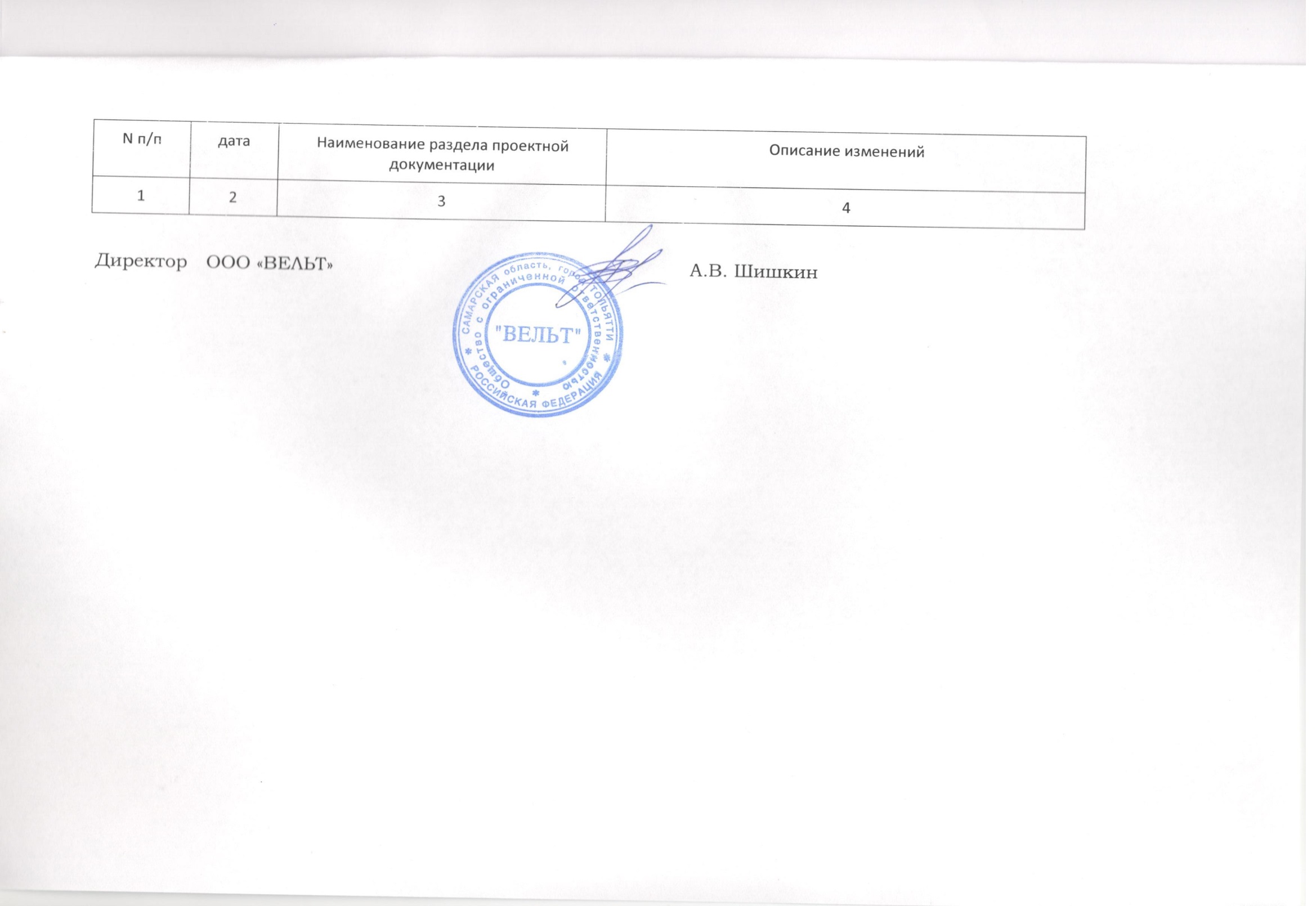 датаНаименование раздела проектной документацииОписание изменений1234